УТВЕРЖДАЮ:Директор ГКОУ «Новоцатанихская  СОШУнцукульского  района»___________А.Ч.АбулмуслимовОСНОВНАЯ  ОБРАЗОВАТЕЛЬНАЯ  ПРОГРАМАОСНОВНОГО ОБЩЕГО ОБРАЗОВАНИЯНА 2015 – 2020 ГОД(ФГОС ООО)с. НовоцатанихСодержаниеОбщие положения	4ЦЕЛЕВОЙ РАЗДЕЛ	6 Пояснительная записка	6Планируемые результаты освоения обучающимися ООП ООО	9Основные ожидаемые результаты	9Планируемые результаты изучения учебных и междисциплинарных программ	14Планируемые результаты освоения учебных программ	16 Система оценки достижения планируемых результатов освоения основной образовательной программы основного общего образования	67 Общие положения	67Особенности оценки личностных результатов	68Особенности оценки метапредметных результатов	69Особенности оценки предметных результатов	73 истема внутришкольного мониторинга образовательных достижений и портфель достижений как инструменты динамики образовательных достижений	74Итоговая оценка выпускника и её использование при переходе от основного к среднему (полному) общему образованию	75СОДЕРЖАТЕЛЬНЫЙ РАЗДЕЛ	77 Программа формирования и развития универсальных учебных действий у обучающихся  на ступени основного общего образования  	77Пояснительная записка	77Планируемые результаты усвоения обучающимися универсальных учебных действий	82Программы отдельных учебных предметов, курсов	92 Общие положения	92Основное содержание учебных предметов на ступени основного общего образования	92 Программа формирования ИКТ- компетентности учащихся на ступени основного общего образования ( 5 класс)	151 Программа учебно-исследовательской и проектной деятельности  на ступени основного общего образования	167Программа воспитания и социализации обучающихся  на ступени основного общего образованияв соответствии с требованиями ФГОС ООО	173Основные направления программы воспитания и социализации обучающихся	173Программа духовно-нравственного развития, воспитания обучающихся	175Основные направления духовно-нравственного развития	175и воспитания обучающихся 5  класс	175Программа социализации обучающихся	190Программа формирования культуры здорового и безопасного образа жизни подростков	192Программа профессиональной ориентации обучающихся	201Программа коррекционной работы	205ОРГАНИЗАЦИОННЫЙ РАЗДЕЛ	210 Учебный план основного общего образования ГКОУ «Новоцатанихская СОШ» 	210Пояснительная записка к учебному плану	210Учебный план на 2015/2016 учебный год в 5 классах	214Система условий реализации основной образовательной программы основного общего образования ГКОУ «Новоцатанихская СОШ»	218Описание кадровых условий реализации основной образовательной программы основногообщего образования	Психолого-педагогические условия реализации основной образовательной программы основного общего образования	236Финансовое обеспечение реализации основной образовательной программы основного общего образования	240Материально - технические условия реализации основной образовательной программы	242Информационно-методические условия реализации основной образовательной программы  основного общего образования	246Сетевой график по формированию необходимой системы условий реализации основной образовательной программы основного общего образования	261Психолого-педагогические условия реализации основной образовательной программы основного общего образования	236Финансовое обеспечение реализации основной образовательной программы основного общего образования	240Материально - технические условия реализации основной образовательной программы	242Информационно-методические условия реализации основной образовательной программы  основного общего образования	246Сетевой график по формированию необходимой системы условий реализации основной образовательной программы основного общего образования	261Общие положенияОсновная образовательная программа основного общего образования ГКОУ «Новоцатанихскя СОШ» на 2015-2016 учебный год (5 класс) разработана на основе следующих нормативных документов:Закон Российской Федерации «Об образовании в Российской Федерации» от 26.12.2012.Приказ  Министерства  образования  и  науки  Российской  Федерации  от  17.12.2010№1897 «Об утверждении федерального государственного образовательного стандарта основного общего образования».Примерная основная образовательная программа основного общего образования.Приказ МинОиН «Введение федерального государственного образовательного стандарта основного общего образования» (утвержден план мероприятий).Типовое положение об общеобразовательном учреждении, утвержденное постановлением Правительства РФ от 19.03.2001г. №196.Санитарно – эпидемиологические правила (СанПиН 2.4.2.1178-02) «Гигиенические требования к условиям обучения в образовательных учреждениям», утвержденные Постановлением главного государственно санитарного врача РФ от 29 декабря 2010 г. № 189.Образовательная программа ОУ  на 2015-2020 год.Данная программа является отдельным модулем Образовательной программы школы на 2015-2016 год и отражает переход на новые стандарты образования - ФГОС ООО, который будет происходить поэтапно и в этом году коснется только 5 классов.Основная образовательная программа основного общего образования школы разработана в соответствии с  требованиями федерального государственного образовательного стандарта основного общего образования (далее — Стандарт) к структуре основной образовательной программы, определяет цели, задачи, планируемые результаты, содержание и организацию образовательного процесса на ступени основного общего образования и направлена на формирование общей культуры, духовно- нравственное, гражданское, социальное, личностное и интеллектуальное развитие, саморазвитие и самосовершенствование обучающихся, обеспечивающие их социальную успешность, развитие творческих способностей, сохранение и укрепление здоровья.Основная образовательная программа основного общего образования в соответствии с требованиями Стандарта содержит три раздела: целевой, содержательный и организационный.Целевой раздел определяет общее назначение, цели, задачи и планируемые результаты реализации основной образовательной программы основного общего образования, конкретизированные в соответствии с требованиями Стандарта и учитывающие региональные, национальные и этнокультурные особенности народов Российской Федерации, а также способы определения достижения этих целей и результатов.Целевой раздел включает:пояснительную записку;планируемые результаты освоения обучающимися основной образовательной программы основного общего образования;систему оценки достижения планируемых результатов освоения основной образовательной программы основного общего образования школы.Содержательный раздел определяет общее содержание основного общего образования и включает образовательные программы, ориентированные на достижение личностных, предметных и метапредметных результатов, в том числе:программу развития универсальных учебных действий на ступени основного общего образования, включающую формирование компетенций обучающихся в области использования информационно-коммуникационных технологий, учебно- исследовательской и проектной деятельности;программу воспитания и социализации обучающихся на ступени основного общего образования, включающую такие направления, как духовно-нравственное развитие и воспитание обучающихся, их социализация и профессиональная ориентация, формирование культуры здорового и безопасного образа жизни, экологической культуры.Организационный раздел устанавливает общие рамки организации образовательного процесса, а также механизм реализации компонентов основной образовательной программы лицея.Организационный раздел включает:учебный план основного общего образования как один из основных механизмов реализации основной образовательной программы;систему условий реализации основной образовательной программы в соответствии с требованиями Стандарта.Целевой разделПояснительная запискаНазначение ПрограммыОсновная  образовательная  программа	основного  общего  образования ГКОУ «Новоцатанихская СОШ» нацелена на обеспечение выполнения требований ФГОС ООО, определяет содержание и организацию образовательного процесса на ступени основного общего образования и направлена на формирование общей культуры обучающихся, их духовно-нравственное, социальное, личностное и интеллектуальное развитие, самосовершенствование, обеспечивающие  социальную  успешность,  развитие творческих способностей, сохранение и укрепление здоровья.Цели образовательной программы:обеспечение планируемых результатов по достижению выпускником целевых установок, знаний, умений, навыков, компетенций и компетентностей, определяемых личностными, семейными, общественными, государственными потребностями и возможностями обучающегося среднего школьного возраста, индивидуальными особенностями его развития и состояния здоровья;создание благоприятных условий для становления и развития личности в её индивидуальности, самобытности, уникальности, неповторимости путем эффективного использования ресурсов образовательного учреждения и общества в социально- экономических реалиях села Новый Борч и в соответствии с программой развития школы.Задачи программы:обеспечение соответствия основной образовательной программы требованиям Стандарта;обеспечение преемственности начального общего, основного общего, среднего (полного) общего образования;обеспечение доступности получения качественного основного общего образования, достижение планируемых результатов освоения основной образовательной программы основного общего образования всеми обучающимися, в том числе детьми с ограниченными возможностями здоровья;установление требований к воспитанию и социализации обучающихся как части образовательной программы и соответствующему усилению воспитательного потенциала школы, обеспечению индивидуализированного психолого-педагогического сопровождения каждого обучающегося, формированию образовательного базиса, основанного не только на знаниях, но и на соответствующем культурном уровне развития личности, созданию необходимых условий для её самореализации;обеспечение эффективного сочетания урочных и внеурочных форм организации образовательного процесса, взаимодействия всех его участников;взаимодействие образовательного учреждения при реализации основной образовательной программы с социальными партнёрами;выявление и развитие способностей обучающихся, в том числе одарённых детей, детей с ограниченными возможностями здоровья, их профессиональных склонностей через систему клубов, секций, студий и кружков, организацию общественно полезной деятельности, в том числе социальной практики, с использованием возможностей образовательных учреждений дополнительного образования детей;организация интеллектуальных и творческих соревнований, научно-технического творчества, проектной и учебно-исследовательской деятельности;участие обучающихся, их родителей (законных представителей), педагогических работников и общественности в проектировании и развитии внутришкольной социальной среды, школьного уклада;социальное и учебно-исследовательское проектирование, профессиональная ориентация обучающихся при поддержке педагогов, психолога, социального педагога, сотрудничестве с базовыми предприятиями, учреждениями профессионального образования;сохранение и укрепление физического, психологического и социального здоровья обучающихся, обеспечение их безопасности.Комплексное решение названных задач, предусмотренное данной программой основного общего образования, обеспечивается реализацией системно-деятельностного подхода, который предполагает:воспитание и развитие качеств личности, отвечающих требованиям информационного общества, инновационной экономики, задачам построения российского гражданского общества на основе принципов толерантности, диалога культур и уважения его многонационального, поликультурного и поликонфессионального состава;формирование соответствующей целям общего образования социальной среды развития обучающихся в системе образования, переход к стратегии социального проектирования и конструирования на основе разработки содержания и технологий образования, определяющих пути и способы достижения желаемого уровня (результата) личностного и познавательного развития обучающихся;ориентацию на достижение цели и основного результата образования — развитие на основе освоения универсальных учебных действий, познания и освоения мира личности обучающегося, его активной учебно-познавательной деятельности, формирование его готовности к саморазвитию и непрерывному образованию;признание решающей роли содержания образования, способов организации образовательной деятельности и учебного сотрудничества в достижении целей личностного и социального развития обучающихся;учёт индивидуальных возрастных, психологических и физиологических особенностей обучающихся, роли, значения видов деятельности и форм общения при построении образовательного  процесса и определении образовательно-воспитательных целей и путей их достижения;разнообразие индивидуальных образовательных траекторий и индивидуального развития каждого обучающегося, в том числе одарённых детей, детей-инвалидов и детей с ограниченными возможностями здоровья.Программа соответствует принципам государственной политики РФ в области образования, изложенным в Законе Российской Федерации “Об образовании”:гуманистический характер образования;воспитание гражданственности, трудолюбия, уважения к правам и свободам человека, любви к окружающей природе, Родине, семье;общедоступность образования, адаптивность системы образования к уровням и особенностям развития и подготовки обучающихся и воспитанников;содействие взаимопониманию и сотрудничеству между людьми, народами независимо от национальной, религиозной и социальной принадлежности.Учащимся и родителямПрограмма   адресована:для информирования о целях, содержании, организации и предполагаемых результатах деятельности школы по достижению каждым обучающимся образовательных результатов;для определения сферы ответственности за достижение результатов образовательной деятельности школы , родителей и обучающихся и возможностей для взаимодействия.Учителямдля  углубления  понимания  смыслов  образования  и  в  качестве  ориентира  в практической образовательной деятельности.Администрациидля   координации   деятельности   педагогического   коллектива   по   выполнению требований к результатам и условиям освоения учащимися ООП ООО;для регулирования отношений субъектов образовательного процесса, для принятия управленческих решений на основе мониторинга эффективности процесса, качества условий и результатов образовательной деятельности.Содержание  основной  образовательной  программы  основного  общего  образования формируется с учётом:государственного заказа:создание условий для получения учащимися качественного образования в соответствии с государственными стандартами; развитие творческой, конкурентоспособной, общественно-активной, функционально-грамотной, устойчиво развитой личности.социального заказа:организация учебного процесса в безопасных и комфортных условиях;обеспечение  качества  образования,  позволяющего  выпускникам	эффективно взаимодействовать с экономикой и обществом в соответствии с требованиями времени;воспитание личности ученика, его нравственных и духовных качеств;обеспечение	досуговой	занятости	и	создание	условий	для	удовлетворения интересов и развития разнообразных способностей детей;воспитание	ответственного	отношения	учащихся	к	своему	здоровью	и формирование навыков здорового образа жизни.заказа родителей:возможность получения качественного образования;создание  условий  для  развития  интеллектуальных  и  творческих  способностей учащихся;сохранение здоровья.ООП ООО ГКОУ «Новоцатанихская СОШ» создана с учетом особенностей и традиций учреждения, предоставляющих большие возможности учащимся в раскрытии интеллектуальных и творческих возможностей личности, в первую очередь, естественной, гуманитарной и спортивно-оздоровительной  направленности.Основная образовательная программа содержит следующие основные компоненты:Пояснительная записка;Планируемые  результаты  освоения  обучающимися  основной  образовательной программы основного общего образования;Система	оценки	достижения	планируемых	результатов	освоения	основной образовательной программы основного общего образования;Программа  развития	универсальных  учебных действий  на  ступени  основного общего образования;Программы отдельных учебных предметов, курсов;Программа воспитания и социализации обучающихся;Программа коррекционной работы;Примерный учебный план;Система условий реализации основной образовательной программы.Планируемые результаты освоения обучающимися ООП ООООсновные ожидаемые результаты.Федеральный государственный образовательный стандарт устанавливает требования к личностным, метапредметным и предметным результатам обучающихся, освоивших основную образовательную программу основного общего образования. Во всех предметных, метапредметных и междисциплинарных программах целевые установки по достижению планируемых результатов  освоения  основной образовательной программы являются отражением общей цели Программы школы  с уточнением и конкретизацией.В результате реализации основной образовательной программы основного общего образования планируется достичь следующих результатов:1)личностные результаты:сформированность основ гражданской идентичности;сформированность основ социальных компетенций (включая ценностно -смысловые установки и моральные нормы, опыт социальных и межличностных отношений, правосознание);сформированность учебно – познавательной мотивации как основы готовности и способности обучающегося к переходу к самообразованию, в том числе готовности к выбору направления профильного образования.метапредметные результаты: освоенные обучающимися межпредметные понятия и универсальные учебные действия (познавательные, регулятивные и коммуникативные), способность их применять;предметные результаты: освоенные обучающимися в ходе изучения учебного предмета умения, специфические для данной предметной области виды деятельности по получению нового знания, его преобразованию и применению в учебных, учебно- проектных и социально-проектных ситуациях.Все виды результатов образования могут рассматриваться в едином целом в ходе освоения обучающимися разных видов деятельности (учебной и внеучебной), а также в разных формах (урочных и внеурочных).Планируемые результаты для 5-6 классов и 7-9 классов имеют различия, основное из которых - активное участие взрослого координатора в  младшем  подростковом возрасте (5- 6 классы) и требование большей самостоятельности и осознанности в старшем подростковом возрасте (7 - 9 классы). Условием достижения этих результатов образования является построение основной образовательной программы с учетом возрастных особенностей обучающихся на основе разнообразия видов деятельности ребенка.В результате освоения ООП ООО на первом этапе (5-6 классы) планируется получить следующий образовательный эффект:в предметных результатах - наличие у обучающихся  инициативного, самостоятельного действия с учебным материалом, выражающееся:в умении действовать освоенными в начальной школе культурными предметными способами и средствами действия в различных учебных и практических ситуациях;в обобщении	знаний, полученных на	первой ступени обучения, из позиции «учителя» через разновозрастное сотрудничество с младшими школьниками.Данные образовательные результаты проверяются и оцениваются образовательным учреждением самостоятельно двумя способами: через использование разработанных контрольно-измерительных материалов и через экспертную оценку взрослого в ходе встроенного наблюдения в урочных и внеурочных формах разных видов деятельности обучающихся.в	метапредметных	результатах   –	сформированность	предпосылок	для  индивидуализации	учебной	деятельности	(умение	работать	с	текстом,	письменно выражать свое мнение, умение работать в позиции «взрослого»), обеспеченная:наличием контрольно-оценочной самостоятельности как основы учебной компетентности (индивидуализация контрольно-оценочных действий);действованием в «позиции взрослого» через умение организовывать работу в разновозрастной группе с младшими школьниками;использованием действия моделирования для опробования культурных предметных средств и способов действий в новых, нестандартных ситуациях;освоением способов учебного проектирования через решения проектных задач как прообразов будущей проектной деятельности старших подростков;освоением письменной дискуссии с одноклассниками как формы индивидуального участия младшего подростка в совместном поиске новых способов решения учебных задач и как средство работы с собственной точкой зрения;освоением способов работы с культурными текстами, излагающими разные позиции по вопросам в той или иной области знания.Данные образовательные результаты проверяются  и  оцениваются образовательным учреждением самостоятельно двумя способами:контрольно-оценочная самостоятельность, работа с моделями (графико- знаковыми формами), работа с чужими и собственными текстами  (письменная дискуссия) через использование разработанных специальных предметных контрольно- измерительных материалов;умение работать в группе, в позиции «взрослого», способы учебного проектирования могут быть проверены с помощью экспертных оценок взрослого в ходе встроенного наблюдения в разные виды и формы деятельности обучающихся.в личностных результатах:удержание и повышение учебной мотивации младших подростков за счет организации учебного сотрудничества с младшими школьниками;стремление и, отчасти, способность самостоятельно расширять границы собственных знаний и умений;умение вступать в разновозрастное сотрудничество, как с младшими школьниками, так и со старшими подростками: уважительное отношение к младшим и умение слушать и слышать, вступать в коммуникацию со старшими подростками;умение осуществлять замысел будущей деятельности (проекта);отсутствие подросткового негативизма в его школьных проявлениях (дисциплинарных, учебных, мотивационных);умение работать в позиции «взрослого» («учителя»): удержание точки зрения незнающего, помощь младшему школьнику занять новую точку зрения; организация для содержательной учебной работы группы младших школьников;понимание и учет в своей деятельности интеллектуальной и эмоциональной позиции другого человека;Общий результат: плавный, мягкий и нетравматичный переход школьников с начальной на основную ступень образования.Данные образовательные результаты проверяются и оцениваются образовательным учреждением самостоятельно с помощью анкетирования разных субъектов образовательного процесса, наблюдений, показателей деятельности образовательного учреждения (в частности, правонарушений, участие обучающихся в различных внешкольных, внеурочных формах деятельности и т.п.). Образовательные результаты этой группы описываются либо с помощью содержательных характеристик, либо с помощью статистических данных по образовательному учреждению за определенный промежуток времени.В результате освоения ООП ООО на втором этапе (7- 9 классы) по окончанию данного этапа будут достигнуты следующие личностные, метапредметные и предметные результаты:Личностные результаты освоения основной образовательной программы основного общего образования обнаруживаются через участие обучающихся в разных видах деятельности и освоение их средств, что дает возможность школьникам приобрести общественно-полезный социальный опыт, в ходе которого обучающийся сможет:овладеть основами понятийного мышления (освоение содержательного обобщения, анализа, планирования, контроля и рефлексии учебной деятельности);сформировать ответственное отношение к учению, готовность и способность обучающихся к саморазвитию и самообразованию на основе мотивации к обучению и познанию, выбору дальнейшего образования на базе ориентировки в мире профессий и профессиональных предпочтений;научиться самостоятельно строить отдельные индивидуальные образовательные маршруты с учетом устойчивых учебно-познавательных интересов (определять образовательные цели, намечать пути их достижения, искать способы возникающих образовательных задач, контролировать и оценивать свою деятельность, по необходимости обращаться за экспертной оценкой к сверстникам и взрослым);сформировать осознанное, уважительное и доброжелательное отношение к другому человеку, его мнению, мировоззрению, культуре, языку, вере, гражданской позиции; к истории, культуре, религии, традициям, языкам, ценностям народов России и народов мира; готовность и способность вести диалог с другими людьми и достижение в нем взаимопонимания;освоить социальные нормы, правила поведения, ролей и форм социальной жизни в группах и сообществах, включая взрослые и социальные сообщества; сформировать основы социально-критического мышления; получить опыт участия в школьном самоуправлении и в общественной жизни в пределах возрастных компетенций .развить моральное сознание и социальные компетентности в решении моральных проблем на основе личностного выбора, формирование нравственных чувств и нравственного поведения, осознанного и ответственного отношения к собственным поступкам;сформировать ценность здорового и безопасного образа жизни; усвоить правила индивидуального и  коллективного безопасного поведения в чрезвычайных ситуациях, угрожающих жизни и здоровью людей, правил поведения на транспорте и правил поведения на дорогах;Данные образовательные результаты проверяются и   оцениваются образовательным учреждением самостоятельно с помощью анкетирования разных субъектов образовательного процесса, наблюдений, показателей деятельности образовательного учреждения (в частности, правонарушений, участие обучающихся в различных внешкольных, внеурочных формах деятельности и т.п.). Образовательные результаты этой группы могут описываться либо с помощью содержательных характеристик, либо с помощью статистических данных по образовательному учреждению за определенный промежуток времени.Метапредметные результаты освоения основной образовательной программы основного общего образования представляют собой набор основных ключевых компетентностей, которые должны быть сформированы в ходе освоение обучающимися разных форм  и видов деятельностей, реализуемых в основной образовательной программе.На данном этапе основного общего образования ключевые компетентности проявляются:В компетентности решения проблем (задач) как основы системно - деятельностного подхода в образовании: компетентность в решении задач (проблемная компетентность) – способность видеть, ставить и решать задачи.Основные группы способностей и умений:планировать решение задачи; выбирать метод для решения, определять необходимые ресурсы;производить требуемую последовательность действий по инструкции; при необходимости уточнять формулировки задачи, получать недостающие дополнительные данные и новые способы решения;выявлять и использовать аналогии, переносить взаимосвязи и закономерности на задачи с аналогичным условием; выдвигать и проверять гипотезы, систематически пробовать различные пути решения;выполнять текущий контроль и оценку своей деятельности; сравнивать характеристики запланированного и полученного продукта; оценивать продукт своей деятельности на основе заданных критериев; видеть сильные и слабые стороны полученного результата и своей деятельности, воспринимать и использовать критику и рекомендации других, совершенствовать результаты решения конкретной задачи и свою деятельность.В информационной компетентности как способности решать задачи, возникающие в образовательном и жизненном контексте с адекватным применением массовых информационно-коммуникативных технологий.Основные группы способностей и умений:исходя из задачи получения информации:планировать поиск информации, формулировать поисковые запросы, выбирать способы получения информации; обращаться к поисковым системам интернета, к информированному человеку, к справочным и другим бумажным и цифровым источникам – гипермедиа-объектам: устным и письменным текстам, объектам со ссылками и иллюстрациями на экране компьютера, схемам и планам, видео- и аудиозаписям, интернет-сайтам и т.д.; проводить самостоятельные наблюдения и эксперименты;находить в сообщении информацию: конкретные сведения; разъяснение значения слова или фразы; основную тему или идею; указание на время и место действия, описание отношений между упоминаемыми лицами событий, их объяснение, обобщение, устанавливать связь между событиями;оценивать правдоподобность сообщения, выявлять установку автора (негативное или позитивное отношение к событиям и т. д.) и использованные им приемы (неожиданность поворота событий и т. д.),выделять из сообщения информацию, которая необходима для решения поставленной задачи; отсеивать лишние данные;обнаруживать недостаточность или неясность данных; формулировать вопросы к учителю (эксперту) с указанием на недостаточность информации или свое непонимание информации;сопоставлять и сравнивать информацию из разных частей сообщения и находимую во внешних источниках (в том числе информацию, представленную в различных формах – в тексте и  на рисунке и т. д.); выявлять различие точек зрения, привлекать собственный опыт;исходя из задачи создания, представления и передачи сообщения:планировать создание сообщения, выбирать сочетание различных форм (текст, рисунок, схема, анимация, фотография, видео, звук, личная презентация) представления информации и инструментов ее создания и организации (редакторов) и использовать их для обеспечения максимальной эффективности в создании сообщения и передаче смысла с помощью него;обрабатывать имеющиеся сообщения (свои и других авторов): преобразовывать запись устного сообщения (включая презентацию), интервью, дискуссии в письменный текст, формулировать выводы из изложенных фактов (в том числе в различных источниках), кратко резюмировать, комментировать, выделять отдельные линии, менять повествователя, иллюстрировать, преобразовывать в наглядную форму;создавать текстовое описание объектов, явлений и событий, наблюдаемых и зафиксированных на изображениях (наблюдений, экспериментов), фиксировать в графической форме схемы и планы наблюдаемых или описанных объектов и событий, понятий, связи между ними;фиксировать в виде текста и гипермедиа-сообщения свои рассуждения (решение математической задачи, вывод из результатов эксперимента, обоснование выбора технологического решения и т. д.);участвовать в дискуссии и диалоге, учитывать особенности других участников, их позиции и т.д., ставить задачи коммуникации и определять, какие результаты достигнуты;исходя из задачи проектирования объектов и событий, включая собственную деятельность, создавать проекты и планы в различных формах (текст, чертеж, виртуальная модель);исходя из задачи моделирования и прогнозирования, ставить виртуальный эксперимент.исходя из задачи записи (фиксации) объектов и процессов в окружающем мире выбирать правильные инструменты и действия такой фиксации, фиксируя необходимые элементы и контексты с необходимым технологическим качеством, в том числе фиксировать ход эксперимента, дискуссии в классе и т. д.;В коммуникативной компетентности как способности ставить и решать определенные типы задач социального, организационного взаимодействия: определять цели взаимодействия, оценивать ситуацию, учитывать намерения и способы взаимодействия партнера (партнеров), выбирать адекватные стратегии коммуникации, оценивать успешность взаимодействия, быть готовым к осмысленному изменению собственного поведения.Основные группы способностей и умений:способность к инициативной организации учебных и других форм сотрудничества, выражающаяся в умениях:привлекать других людей (как в форме  непосредственного взаимодействия, так и через их авторские произведения) к совместной постановке целей и их достижению;понять и принять другого человека, оказать необходимую ему помощь в достижении его целей;оценивать свои и чужие действия в соответствии с их целями, задачами, возможностями, нормами общественной жизни;способность к пониманию и созданию культурных текстов, выражающаяся в умениях:строить адресованное письменное или устное развернутое высказывание, удерживающее предметную логику, учитывающее разнообразие возможных точек зрения по данному вопросу;читать и осмысливать культурные тексты разного уровня сложности  с разными стилевыми и иными особенностями, продолжая их собственную внутреннюю логику;оценивать свои возможности в понимании и создании культурных текстов, искать и осваивать недостающие для этого средства.способность к взаимодействию с другими людьми, выражающаяся в умениях:осознавать и формулировать цели совместной деятельности, роли, позиции и цели участников, учитывать различия и противоречия в них;планировать взаимодействие (со своей стороны и коллективно);оценивать ход взаимодействия, степень достижения промежуточных и конечных результатов.способность к разрешению конфликтов, выражающаяся в умениях:находить пути разрешения конфликта, в том числе в качестве третьей стороны способы поведения в ситуации неизбежного конфликта и столкновения интересов, достижения компромисса;В учебной компетентности как способности обучающихся самостоятельно и инициативно создавать средства для собственного продвижения в обучении и развитии (умение учиться), выстраивать свою образовательную траекторию, а также создавать необходимые для собственного развития ситуации и адекватно их реализовывать.Умение учиться, обнаруживает себя в готовности и возможности:строить собственную индивидуальную образовательную программу на последующих этапах образования;определять последовательность учебных целей, достижение которых обеспечит движение по определенной обучающимся траектории;оценивать свои ресурсы и дефициты в достижении этих целей;обладать развитой способностью к поиску источников восполнения этих дефицитов;проводить рефлексивный анализ своей образовательной деятельности, использовать продуктивные методы рефлексии.Данная группа образовательных результатов может  быть  проверена и оценена образовательным учреждением самостоятельно как с помощью специальных контрольно- измерительных материалов, носящих интегрированных характер, так и в ходе оценки результатов других видов деятельности (проектной, исследовательской, творческой и т.п.)Планируемые результаты изучения учебных и междисциплинарных программВ результате изучения базовых и дополнительных учебных предметов, а также в ходе внеурочной деятельности у выпускников основной школы будут сформированы личностные, познавательные, коммуникативные и регулятивные универсальные учебные действия как основа учебного сотрудничества и умения учиться в общении. Подробное описание планируемых результатов формирования универсальных учебных действий даётся в разделе 2 (п. 2.1).Предметные результаты освоения основной образовательной программы основного общего образования представляют собой систему культурных предметных способов и средств действий в определенной предметной области и могут быть получены как в учебной деятельности обучающихся, так и в других видах: проектной, исследовательской, творческой и т.п. В каждом учебном предмете выделяются несколько содержательных линий, внутри которых определяются ведущие умения, которые и подвергаются оцениванию.Планируемые результаты освоения учебных программ по всем предметам приведены в двух блоках «Выпускник научится» и «Выпускник получит возможность научиться» к каждому разделу учебной программы.Планируемые результаты, отнесённые к блоку «Выпускник научится», отражают уровень освоения учебных действий с изучаемым опорным учебным материалом, который ожидается от выпускников основной школы, овладение  которыми принципиально необходимо для успешного обучения и социализации, которые могут быть освоены подавляющим большинством обучающихся.Достижение планируемых результатов этого блока выносится на итоговую оценку, которая может осуществляться как в ходе обучения (с помощью накопленной оценки, портфолио), так и в конце обучения в форме государственной итоговой аттестации. Оценка достижения планируемых результатов этого блока ведётся с помощью заданий базового уровня, успешное выполнение которых служит единственным основанием для положительного решения вопроса о возможности перехода на следующую ступень обучения.В блоках «Выпускник получит возможность научиться» приводятся планируемые результаты, характеризующие систему учебных действий в отношении знаний, умений, навыков, расширяющих и углубляющих понимание опорного учебного материала или выступающих как пропедевтика для дальнейшего изучения данного предмета. Уровень достижений, соответствующий планируемым результатам этой группы, могут продемонстрировать только отдельные мотивированные и способные обучающиеся. Оценка достижения этих результатов чаще проводится в ходе процедур, допускающих предоставление и использование исключительно неперсонифицированной информации. Частично задания, ориентированные на оценку достижения планируемых результатов из блока «Выпускник получит возможность научиться», могут включаться в материалы итогового контроля с целью предоставления возможности обучающимся продемонстрировать овладение более высокими (по сравнению с базовым) уровнями достижений и выявить динамику роста численности группы наиболее подготовленных обучающихся. При этом невыполнение обучающимися заданий, с помощью которых ведётся оценка достижения планируемых результатов данного блока, не является препятствием для перехода на следующую ступень обучения. По отдельным модулям рабочей программы с целью реализации дифференцированных требований к подготовке лицеистов педагогам рекомендуется достижение планируемых результатов этого блока вести в ходе текущего и промежуточного оценивания с фиксацией результатов в виде накопленной оценки и учитывать при определении итоговой оценки.Планируемые результаты освоения учебных программКонкретные планируемые результаты формирования универсальных учебных действий (личностных, метапредметных, предметных) отражены в рабочих программах по каждому учебному предмету в разделе 2.2.Средства и способы достижения результатов подробно описаны в рабочих программах по каждому предмету. Формы работы отражены в развернутом Учебном плане (раздел 3.1). Система условий для реализации Программы, включающая материально-техническое обеспечение, методическое и информационное по каждому предмету, представлена в разделе 3.Задачи обучающихся, решаемые в ходе реализации ООП по достижению планируемых  результатовДля достижения образовательных результатов подросток должен в ходе реализации ООП решить следующие задачи:определить свою позицию в социально - культурном контексте современного общества; (относительно актуальных событий общества, лицея, семьи и себя лично)овладеть системой универсальных учебных действий, служащих основой для продолжения обучения;овладеть коллективными формами учебной работы и соответствующими социальными навыками;научиться самостоятельно и осознанно оценивать и анализировать свою учебную деятельность;научиться создавать собственные творческие замыслы и доводить их до воплощения в творческом продукте, овладеть средствами и способами реализации собственных замыслов.Задачи педагогов, решаемые в ходе реализации ПрограммыДля достижения учащимися запланированных образовательных результатов педагогам школы  необходимо решить следующие задачи:обеспечить эффективное сочетание урочных и внеурочных форм организации образовательного процесса (уроки, занятия, мастерские, тренинги, практики, проектная и исследовательская деятельность, интеллектуальные школы, конкурсы, фестивали, выставки, соревнования, презентации и др.) для реализации образовательной программы школы;развитие универсальных учебных действий на основе ведущей для данного возраста деятельности межличностного общения;подготовить учащихся к выбору и реализации индивидуальных образовательных траекторий (маршрутов);создать пространство для реализации разнообразных творческих замыслов подростков, проявления инициативных действий.выявление и развитие способностей обучающихся, их профессиональных склонностей через систему творческих объединений, спортивных секций и кружков, разнообразных социальных практик;создание пространства для социальных практик школьников и приобщение их к общественно значимым делам.Система оценки достижения планируемых результатов освоения основной образовательной программы основного общего образованияОбщие положенияСистема оценки достижения планируемых результатов освоения ООП ООО (далее система оценки) - один из инструментов реализации требований Стандарта к результатам освоения основной образовательной программы основного общего образования, направленный на обеспечение качества образования путем через вовлечение в оценочную деятельность педагогов и обучающихся.Функции системы оценки:ориентация образовательного процесса на достижение планируемых результатов освоения основной образовательной программы основного общего образования;обеспечение эффективной обратной связи, позволяющей осуществлять управление образовательным процессом.Основные цели оценочной деятельности - оценка образовательных достижений обучающихся (с целью итоговой оценки); оценка результатов деятельности школы и педагогических кадров (соответственно с целями аккредитации и аттестации).В соответствии с ФГОС ООО основным объектом системы оценки результатов образования, её содержательной и критериальной базой выступают требования Стандарта, которые конкретизируются в планируемых результатах освоения обучающимися основной образовательной программы основного общего образования.Итоговая оценка результатов освоения основной образовательной программы основного общего образования определяется по результатам промежуточной и итоговой аттестации обучающихся.При оценке результатов деятельности школы  и ее работников основным объектом оценки, её содержательной и критериальной базой выступают планируемые результаты освоения основной образовательной программы, составляющие содержание блоков «Выпускник научится» и «Выпускник получит возможность научиться» всех изучаемых программ. Основными процедурами этой оценки служат результаты итоговой аттестации учащихся и выпускников, аккредитация  школы, аттестация педагогических кадров, а также мониторинговые исследования разного уровня.При оценке состояния  и тенденций развития системы образования основным объектом оценки, её содержательной и критериальной базой выступают ведущие целевые установки и основные ожидаемые результаты основного общего образования, составляющие содержание первых, целевых блоков планируемых результатов всех изучаемых программ. Основными процедурами этой оценки служат мониторинговые исследования разного уровня. При этом дополнительно используются обобщённые данные, полученные по результатам итоговой оценки, аккредитации школы  и аттестации педагогических кадров.В соответствии с требованиями Стандарта предоставление и использование персонифицированной информации возможно только в рамках процедур итоговой оценки обучающихся. Во всех иных процедурах допустимо предоставление  и использование исключительно неперсонифицированной (анонимной) информации о  достигаемых обучающимися образовательных результатах.Интерпретация результатов оценки ведётся на основе контекстной информации об условиях и особенностях деятельности субъектов образовательного процесса. В частности, итоговая оценка обучающихся определяется с учётом их стартового уровня и динамики образовательных достижений.Система оценки достижения планируемых результатов освоения основной образовательной программы основного общего образования предполагает комплексныйподход к оценке результатов образования, позволяющий вести оценку достижения обучающимися всех трёх групп результатов образования: личностных, метапредметных и предметных.Система оценки предусматривает уровневый подход к содержанию оценки и инструментарию для оценки достижения планируемых результатов, а также к представлению и интерпретации результатов измерений.Одним из проявлений уровневого подхода является оценка индивидуальных образовательных достижений на основе «метода сложения», при котором фиксируется достижение уровня, необходимого для успешного продолжения образования и реально достигаемого большинством учащихся, и его превышение, что позволяет выстраивать индивидуальные траектории движения с учётом зоны ближайшего развития, формировать положительную учебную и социальную мотивацию.К компетенции школы относится:описание организации и содержания: а) промежуточной аттестации обучающихся в рамках урочной и внеурочной деятельности; б) итоговой оценки по предметам,  не выносимым  на государственную  (итоговую)  аттестацию обучающихся; в) оценки проектной деятельности обучающихся;адаптация инструментария для итоговой оценки достижения планируемых результатов, разработанного на федеральном уровне, в целях организации: а) оценки достижения планируемых  результатов  в  рамках  текущего  и  тематического  контроля; б) промежуточной аттестации (системы внутришкольного мониторинга); в) итоговой аттестации по предметам, не выносимым на государственную итоговую аттестацию;адаптация (при необходимости  —  разработка) инструментария  для  итоговой оценки достижения планируемых результатов по предметам и междисциплинарным программам, вводимым лицеем;адаптация или разработка модели и инструментария для организации стартовой диагностики;адаптация или разработка модели и инструментария для оценки деятельности педагогов и школы в  целом в целях организации системы внутришкольного контроля.Особенности оценки личностных результатовОценка личностных результатов представляет собой оценку достижения обучающимися в ходе их личностного развития планируемых результатов, представленных в разделе «Личностные универсальные учебные действия» программы формирования универсальных учебных действий.Формирование личностных результатов обеспечивается в ходе реализации всех компонентов образовательного процесса, включая внеурочную деятельность, реализуемую семьёй и школой.Основным объектом оценки личностных результатов служит сформированность универсальных учебных действий, включаемых в следующие три основных блока:сформированность основ гражданской идентичности личности;готовность к переходу к самообразованию на  основе учебно-познавательной мотивации, в том числе готовность к выбору направления профильного образования;сформированность социальных компетенций, включая ценностно-смысловые установки и моральные нормы, опыт социальных и межличностных отношений, правосознание.Достижение личностных результатов не выносится на итоговую оценку обучающихся, а является предметом оценки эффективности воспитательно- образовательной деятельности лицея и образовательных систем разного уровня и осуществляется в ходе внешних неперсонифицированных мониторинговых исследований на основе централизованно разработанного инструментария.Результаты мониторинговых исследований являются основанием для принятия различных управленческих решений.В	текущем	образовательном	процессе	возможна	ограниченная	оценкасформированности отдельных личностных результатов, проявляющихся в:соблюдении норм и правил поведения (согласно Уставу школы);участии в общественной жизни школы и ближайшего социального окружения, общественно-полезной деятельности;3) прилежании и ответственности за результаты обучения;готовности и способности делать осознанный выбор своей образовательной траектории, в том числе выбор направления профильного образования, проектирование индивидуального учебного плана на старшей ступени общего образования;ценностно-смысловых установках обучающихся, формируемых средствами различных предметов в рамках системы общего образования.Особенности оценки метапредметных результатовОценка метапредметных результатов представляет собой оценку достижения планируемых результатов освоения основной образовательной программы, представленных    в    разделах    «Регулятивные    универсальные    учебные    действия»,«Коммуникативные универсальные учебные действия», «Познавательные универсальные учебные действия» программы формирования универсальных учебных действий, а также планируемых результатов, представленных во всех разделах междисциплинарных учебных программ.Формирование метапредметных результатов обеспечивается за счёт учебных предметов.Основным объектом оценки метапредметных результатов является:способность и готовность к освоению систематических знаний, их самостоятельному пополнению, переносу и интеграции;способность к сотрудничеству и коммуникации;способность к решению личностно и социально значимых проблем и воплощению найденных решений в практику;способность и готовность к использованию ИКТ в целях обучения и развития;способность к самоорганизации, саморегуляции и рефлексии.Основной процедурой итоговой оценки достижения метапредметных результатов является защита итогового индивидуального проекта.Дополнительным источником данных о достижении отдельных метапредметных результатов могут служить результаты выполнения проверочных тематических работ по всем предметам.Оценка достижения метапредметных результатов ведётся также в рамках системы промежуточной аттестации. Для оценки динамики формирования и уровня сформированности метапредметных результатов в системе внутришкольного мониторинга образовательных достижений все вышеперечисленные данные  фиксируется и анализируется в соответствии с разработанными школы:а) программой формирования планируемых результатов освоения междисциплинарных программ;б) системой промежуточной аттестации (внутришкольным мониторингом образовательных достижений) обучающихся в рамках урочной и внеурочной деятельности;в) системой итоговой оценки по предметам, не выносимым на государственную (итоговую) аттестацию обучающихся;г) инструментарием для оценки достижения планируемых результатов в рамках текущего  и  тематического  контроля,  промежуточной  аттестации  (внутришкольногомониторинга  образовательных  достижений),  итоговой  аттестации  по  предметам,  не выносимым на государственную итоговую аттестацию.Составляющими системы внутришкольного мониторинга образовательных достижений являются материалы:стартовой диагностики;текущего выполнения учебных исследований и учебных проектов;промежуточных и итоговых комплексных работ на межпредметной основе, направленных на оценку сформированности познавательных, регулятивных и коммуникативных действий при решении учебно-познавательных и учебно-практических задач, основанных на работе с текстом;текущего выполнения выборочных учебно-практических и учебно- познавательных заданий на оценку способности и готовности учащихся к освоению систематических знаний, их самостоятельному пополнению, переносу и интеграции; способности к сотрудничеству и коммуникации, к решению личностно и социально значимых проблем и воплощению решений в практику; способности и готовности к использованию ИКТ в целях обучения и развития; способности к самоорганизации, саморегуляции и рефлексии;защиты итогового индивидуального проекта.Особенности оценки индивидуального проектаИндивидуальный итоговой проект представляет собой учебный проект, выполняемый обучающимся в рамках одного или нескольких учебных предметов с целью продемонстрировать свои достижения в самостоятельном освоении содержания и методов избранных областей знаний и видов деятельности и способность проектировать и осуществлять целесообразную и результативную деятельность (учебно-познавательную, конструкторскую, социальную, художественно-творческую, иную).Выполнение индивидуального итогового проекта обязательно для каждого обучающегося, его невыполнение равноценно получению неудовлетворительной оценки по любому учебному предмету.В соответствии с целями подготовки проекта для каждого обучающегося разрабатываются план, программа подготовки проекта, которые, должны включать требования по следующим рубрикам:организация проектной деятельности;содержание и направленность проекта;защита проекта;критерии оценки проектной деятельности.Требования к организации проектной деятельности включают положения о том, что обучающиеся сами выбирают как тему проекта, так и руководителя проекта; тема проекта утверждается на заседании ШМО; план реализации проекта разрабатывается учащимся совместно с руководителем проекта.Требованиях к содержанию и направленности проекта. Результат проектной деятельности должен иметь практическую направленность. Результатом (продуктом) проектной деятельности может быть любая из следующих работ:а) письменная работа (эссе, реферат, аналитические материалы, обзорные материалы, отчёты о проведённых исследованиях, стендовый доклад и др.);б) художественная творческая работа (в области литературы, музыки, изобразительного искусства, экранных искусств), представленная в виде прозаического или стихотворного произведения, инсценировки, художественной декламации, исполнения музыкального произведения, компьютерной анимации и др.;в) материальный объект, макет, иное конструкторское изделие;г) отчётные материалы по социальному проекту, которые могут включать как тексты, так и мультимедийные продукты.В состав материалов, которые должны быть подготовлены по завершению проекта для его защиты, в обязательном порядке включаются:выносимый на защиту продукт  проектной деятельности, представленный в одной из описанных выше форм;подготовленная учащимся краткая пояснительная записка к проекту (объёмом не более одной машинописной страницы) с указанием для всех проектов: а) исходного замысла, цели и назначения проекта; б) краткого описания хода выполнения проекта и полученных результатов; в) списка использованных источников. Для конструкторских проектов в пояснительную записку, кроме того, включается описание особенностей конструкторских решений, для социальных проектов— описание эффектов/эффекта от реализации проекта;краткий отзыв руководителя, содержащий краткую характеристику работы учащегося в ходе выполнения проекта, в том числе: а) инициативности и самостоятельности; б) ответственности (включая динамику отношения к выполняемой работе); в) исполнительской дисциплины. При наличии в выполненной работе соответствующих оснований в отзыве может быть также отмечена новизна подхода и/или полученных решений, актуальность и практическая значимость полученных результатов.Общим требованием ко всем работам является необходимость соблюдения норм и правил цитирования, ссылок на различные источники. В случае заимствования текста работы (плагиата) без указания ссылок на источник проект к защите не допускается.Требованиях  к  защите  проекта.  Защита  проекта  осуществляется  в  процессе специально организованной деятельности комиссии лицея или на школьной конференции. Результаты выполнения проекта оцениваются по итогам рассмотрения комиссией представленного продукта с краткой пояснительной запиской, презентации обучающегосяи отзыва руководителя.Критерии оценки проектной работы разрабатываются с учётом целей и задач проектной деятельности на данном этапе образования. Индивидуальный проект оцениваться по следующим критериям:Способность к самостоятельному приобретению знаний и решению проблем, проявляющаяся в умении поставить проблему и выбрать адекватные способы её решения, включая поиск и обработку информации, формулировку выводов и/или обоснование и реализацию/апробацию принятого решения, обоснование и создание модели, прогноза, модели, макета, объекта, творческого решения и т. п. Данный критерий в целом включает оценку сформированности познавательных учебных действий.Сформированность предметных знаний и способов действий, проявляющаяся в умении раскрыть содержание работы, грамотно и обоснованно в соответствии с рассматриваемой проблемой/темой использовать имеющиеся знания и способы действий.Сформированность регулятивных действий, проявляющаяся в умении самостоятельно планировать и управлять своей познавательной деятельностью во времени, использовать ресурсные возможности для достижения целей, осуществлять выбор конструктивных стратегий в трудных ситуациях.Сформированность коммуникативных действий, проявляющаяся в умении ясно изложить и оформить выполненную работу, представить её результаты, аргументированно ответить на вопросы.Результаты выполненного проекта могут быть описаны на основе интегрального (уровневого) подхода или на основе аналитического подхода.При интегральном описании результатов выполнения проекта вывод об уровне сформированности навыков проектной деятельности делается на основе оценки всей совокупности основных элементов проекта (продукта и пояснительной записки, отзыва, презентации) по каждому из четырёх названных выше критериев.При этом в соответствии с принятой системой оценки выделяется два уровня сформированности навыков проектной деятельности: базовый и повышенный. Главноеотличие выделенных уровней состоит в степени самостоятельности обучающегося в ходе выполнения проекта, поэтому выявление и фиксация в ходе защиты того, что обучающийся способен выполнять самостоятельно, а что — только с помощью руководителя проекта, являются основной задачей оценочной деятельности.Примерное содержательное описание критериевРешение о выполнении проекта на повышенном уровне принимается комиссией по каждому из трёх предъявляемых критериев, характеризующих сформированность метапредметных умений.Решение о выполнении проекта на базовом уровне, принимается при условии, что:такая  оценка  выставлена  комиссией  по  каждому  из  предъявляемых  критериев;продемонстрированы все обязательные элементы проекта: завершённый продукт, отвечающий исходному замыслу, список использованных источников, положительный отзыв руководителя, презентация проекта; 3) даны ответы на вопросы.Отметка за выполнение проекта выставляется в графу «Проектная деятельность» или «Экзамен» в классном журнале и личном деле. В документ государственного образца об уровне образования — аттестат об основном общем образовании — отметка выставляется в свободную строку.Результаты выполнения индивидуального проекта могут рассматриваться как дополнительное основание при  зачислении выпускника лицея на избранное им направление профильного образования.Особенности оценки предметных результатовОценка предметных результатов - оценка достижения обучающимся планируемых результатов по отдельным предметам.Основным объектом оценки предметных результатов является способность к решению учебно-познавательных и учебно-практических задач, основанных на изучаемом учебном материале, с использованием способов действий, релевантных содержанию учебных предметов, в том числе метапредметных (познавательных, регулятивных, коммуникативных) действий.Система оценки предметных результатов освоения учебных программ с учётом уровневого подхода предполагает выделение базового  уровня достижений  как точки отсчёта.Базовый уровень достижений демонстрирует освоение учебных действий с опорной системой знаний в рамках диапазона выделенных задач. Овладение базовым уровнем является достаточным для продолжения обучения на следующей ступени образования, но не по профильному направлению. Достижению базового уровня соответствует отметка «удовлетворительно» (или отметка «3», отметка «зачтено»).Повышенный уровень достижения планируемых результатов, оценка «хорошо» (отметка «4»);Высокий уровень достижения планируемых результатов, оценка «отлично» (отметка «5»).Повышенный и высокий уровни достижения отличаются по полноте  освоения планируемых результатов, уровню овладения учебными действиями и сформированностью интересов к данной предметной области.Индивидуальные траектории обучения обучающихся, демонстрирующих повышенный и высокий уровни достижений, формируются с учётом интересов обучающихся и их планов на будущее. При наличии устойчивых интересов к учебному предмету и основательной подготовки по нему обучающиеся могут быть вовлечены в проектную деятельность по предмету и сориентированы на продолжение обучения в старших классах по данному профилю.Для описания подготовки учащихся, уровень достижений которых ниже базового, выделяется два уровня:пониженный уровень достижений - оценка «неудовлетворительно» (отметка «2»); отсутствие систематической базовой подготовки;  обучающимся не освоено половины планируемых результатов, которые осваивает большинство обучающихся; имеются значительные пробелы в знаниях, дальнейшее обучение затруднено. Для данной группы обучающихся проводится специальная диагностика затруднений в обучении, пробелов в системе знаний и оказание целенаправленной помощи в достижении базового уровня.низкий уровень достижений - оценка «плохо» (отметка «1»); свидетельствует о наличии   отдельных   фрагментарных   знаний   по   предмету,   дальнейшее   обучениепрактически невозможно; обучающимся требуется  специальная  помощь не только по учебному предмету, но и по формированию мотивации к обучению, развитию интереса к изучаемой предметной области, пониманию значимости предмета для жизни.Для оценки динамики формирования предметных результатов в системе внутришкольного мониторинга образовательных достижений фиксируются и анализируются данные о сформированности умений и навыков, способствующих освоению систематических знаний, в том числе:первичному ознакомлению, отработке и осознанию теоретических моделей и понятий (общенаучных и базовых для данной области знания), стандартных алгоритмов и процедур;выявлению и осознанию сущности и особенностей изучаемых объектов, процессов и явлений действительности (природных, социальных, культурных, технических и др.) в соответствии с содержанием конкретного учебного предмета, созданию и использованию моделей изучаемых объектов и процессов, схем;выявлению и анализу существенных и устойчивых связей и отношений между объектами и процессами.Обязательными составляющими системы накопленной оценки являются материалы:стартовой диагностики;тематических и итоговых проверочных работ по всем учебным предметам;творческих работ, включая учебные исследования и учебные проекты.Решение о достижении или недостижении планируемых результатов или об освоении или неосвоении учебного материала принимается на основе результатов выполнения заданий базового уровня.Система внутришкольного мониторинга образовательных достижений и портфель достижений как инструменты динамики образовательных достиженийСистема внутришкольного мониторинга образовательных достижений (личностных, метапредметных и предметных) включает:материалы стартовой диагностики;материалы, фиксирующие текущие и промежуточные учебные и личностные достижения.Внутришкольный мониторинг образовательных достижений ведётся каждым учителем-предметником и фиксируется с помощью оценочных листов, классных журналов, дневников учащихся на бумажных или электронных носителях.Отдельные элементы из системы внутришкольного мониторинга могут быть включены в портфель достижений ученика. Основными целями такого включения служат:педагогические показания, связанные с необходимостью стимулировать  и/или поддерживать учебную мотивацию обучающихся, поощрять их активность и самостоятельность, расширять возможности обучения и самообучения, развивать навыки рефлексивной и оценочной (в том числе самооценочной) деятельности, способствовать становлению избирательности познавательных интересов, повышать статус ученика);возможность использования учащимися портфеля достижений при выборе направления профильного образования.Портфель достижений представляет собой специально организованную подборку работ, которые демонстрируют усилия, прогресс и достижения обучающегося в интересующих его областях.В состав портфеля достижений включаются результаты, достигнутые обучающимся не только в ходе учебной деятельности, но и в иных формах активности: творческой, социальной, коммуникативной, физкультурно-оздоровительной, трудовой деятельности, протекающей как в рамках повседневной школьной практики, так и за еёпределами, в том числе результаты участия в олимпиадах, конкурсах, смотрах, выставках, концертах, спортивных мероприятиях, различные творческие работы, поделки и др.В его состав включаются работы, демонстрирующие динамику:становления устойчивых познавательных интересов обучающихся, в том числе сопровождающего успехами в различных учебных предметах;формирования способности к целеполаганию, самостоятельной постановке новых учебных задач и проектированию собственной учебной деятельности.Решение об использовании портфеля достижений в рамках системы внутренней оценки принимает образовательное учреждение. Отбор работ для портфеля достижений ведётся самим обучающимся совместно с классным руководителем и при участии семьи. Включение каких-либо материалов в портфель достижений без согласия обучающегося не допускается.В школе  ведется база данных учащихся, в которую заносятся все значимые результаты участия в олимпиадах, конкурсах, соревнованиях, начиная со школьного уровня. В конце каждого учебного года по материалам базы данных подводится рейтинг среди учащихся по количеству побед и призовых мест в интеллектуальных конкурсах и определяются победители конкурса награждаются памятными подарками, денежными премиями  и Похвальными грамотами.Итоговая оценка выпускника и её использование при переходе от основного к среднему (полному) общему образованиюНа итоговую оценку на ступени основного общего образования выносятся только предметные и метапредметные результаты, описанные в разделе «Выпускник научится» планируемых результатов основного общего образования.Итоговая оценка выпускника формируется на основе:результатов внутришкольного мониторинга образовательных достижений по всем предметам, зафиксированных в оценочных листах, в том числе за промежуточные и итоговые комплексные работы на межпредметной основе;оценок за выполнение итоговых работ по всем учебным предметам;оценки за выполнение и защиту индивидуального проекта;оценок за работы, выносимые на государственную итоговую аттестацию (далее —ГИА).При этом результаты внутришкольного мониторинга характеризуют выполнениевсей совокупности планируемых результатов, а также динамику образовательных достижений обучающихся за период обучения. А оценки за итоговые работы, индивидуальный проект и работы, выносимые на ГИА, характеризуют уровень усвоения обучающимися опорной системы знаний по изучаемым предметам, а также уровень овладения метапредметными действиями.На основании этих оценок делаются выводы о достижении планируемых результатов (на базовом или повышенном уровне) по каждому учебному предмету, а также об овладении обучающимся основными познавательными, регулятивными и коммуникативными действиями и приобретении способности к проектированию и осуществлению целесообразной и результативной деятельности.Педагогический совет школы  на основе выводов, сделанных классными руководителями и учителями отдельных предметов по каждому выпускнику, рассматривает вопрос об успешном освоении обучающимся основной образовательной программы основного общего образования и выдачи документа государственного образца об уровне образования — аттестата об основном общем образовании.В случае если полученные обучающимся итоговые оценки не позволяют сделать однозначного  вывода  о  достижении  планируемых  результатов,  решение  о  выдачедокумента государственного образца об уровне образования – аттестата об основном общем образовании  принимается педагогическим советом с учётом динамики образовательных достижений выпускника и контекстной информации об условиях и особенностях его обучения в рамках регламентированных процедур, устанавливаемых Министерством образования и науки Российской Федерации.Решение о выдаче документа государственного образца об уровне образования — аттестата об основном общем образовании принимается одновременно с рассмотрением и утверждением характеристики обучающегося, с учётом которой осуществляется приём в профильные классы старшей школы. В характеристике обучающегося:отмечаются образовательные достижения и положительные качества обучающегося;даются педагогические рекомендации к выбору направлений профильного образования с учётом выбора, сделанного выпускником, а также с учётом  успехов и проблем обучающегося.Все выводы и оценки, включаемые в характеристику, должны быть подтверждены материалами мониторинга образовательных достижений и другими объективными показателями.Оценка результатов деятельности школыОценка результатов деятельности школы осуществляется в ходе аккредитации, а также в рамках аттестации педагогических кадров. Она проводится на основе результатов итоговой оценки достижения учащимися планируемых результатов освоения основной образовательной программы основного общего образования с учётом:результатов мониторинговых исследований разного уровня (федерального, регионального, муниципального);условий реализации основной образовательной программы основного общего образования;особенностей контингента обучающихся.Предметом оценки в ходе данных процедур является также текущая оценочная деятельность образовательных учреждений и педагогов и, в частности, отслеживание динамики образовательных достижений выпускников основной школы данного образовательного учреждения.2. Содержательный раздел2.1. Программа формирования и развития универсальных учебных действий у обучающихся на ступени основного общего образованияПояснительная записка.Программа составлена на основе требований федерального государственного образовательного  стандарта.    Поскольку  пятиклассники  2015 – 2016 учебного года при обучении в начальной школе не осваивали программу курса «Мир деятельности», нацеленную на формирование универсальных учебных действий (УУД), то данная Программа в части, рассчитанной на обучающихся  5 – 6 классов, направлена на формирование  и развитие у обучающихся универсальных учебных действий.Программа формирования и развития УУД определяет:цели и задачи взаимодействия педагогов и обучающихся по формированию и развитию универсальных учебных действий в основной школе, описание основных подходов, обеспечивающих эффективное их усвоение обучающимися, взаимосвязи содержания урочной и внеурочной деятельности обучающихся по развитию УУД;планируемые результаты усвоения обучающимися познавательных, регулятивных и коммуникативных универсальных учебных действий, показатели уровней и степени владения ими, их взаимосвязь с другими результатами освоения основной образовательной программы основного общего образования;ценностные ориентиры развития универсальных учебный действий, место  и формы развития УУД: образовательные области, учебные предметы, внеурочные занятия и т. п. Связь универсальных учебных действий с содержанием учебных предметов;основные направления деятельности по развитию УУД в основной школе, описание технологии включения развивающих задач как в урочную, так и внеурочную деятельность обучающихся;условия развития УУД.Цель: способствовать формированию духовной культуры личности, составляющей частью которой является способность к самосовершенствованию и саморазвитию.Задачи: 1) формировать универсальные учебные действия как систему действий учащегося, обеспечивающих культурную идентичность, способность к самостоятельному успешному освоению новых знаний и компетентностей, важнейшей из которых является умение учиться;создать благоприятные условия для личностного и познавательного развития учащихся. Функции универсальных учебных действий:1.Обеспечение возможностей учащегося самостоятельно осуществлять деятельность учения, ставить учебные цели, искать и использовать необходимые средства и способы достижения, контролировать и оценивать процесс и результаты деятельности..Создание условий для развития личности и ее самореализации в системе непрерывного образования, толерантности личности, обеспечивающих ее жизнь в поликультурном обществе, высокой социальной и профессиональной мобильности..Обеспечение	успешного усвоения знаний, умений и навыков, формирования картины мира, компетентностей в любой предметной области познания.Виды универсальных учебных действий:Личностные УУД.Регулятивные УДД.Познавательные УДД.Коммуникативные УДД.Личностные УУД включают в себя жизненное, личностное, профессиональное самоопределение; обеспечивают ценностно-смысловую ориентацию учащихся (умение соотносить поступки и события с принятыми этическими принципами, знание моральных норм и умение выделить нравственный аспект поведения), а также ориентацию в социальных ролях и межличностных отношениях. Применительно к  учебной деятельности следует выделить два типа действий:действие смыслообразования, т.е. установление учащимися связи между целью учебной деятельности и ее мотивом, другими словами, между результатом учения и тем, ради чего осуществляется деятельность. Ученик должен задаваться вопросом «Какое значение, смысл имеет для меня учение?», и уметь находить ответ на него;действие нравственно – этического направления, обеспечивающее личностный моральный выбор на основе социальных и личностных ценностей.Регулятивные	УУД	обеспечивают	организацию	учащимся	своей	учебной деятельности. К ним относятся следующие:целеполагание как постановка учебной задачи на основе соотнесения того, что уже известно и усвоено учащимся, и того, что еще неизвестно;планирование – определение последовательности промежуточных целей с учетом конечного результата; составление плана и последовательности действий;прогнозирование – предвосхищение результата и уровня усвоения; его временных характеристик;контроль в форме сличения способа действия и его результата с заданным эталоном с целью обнаружения отклонений от него;коррекция – внесение необходимых дополнений и корректив  в план, и способ действия в случае расхождения ожидаемого результата действия и его реального продукта;оценка – выделение и осознание учащимся того, что уже усвоено и что еще подлежит усвоению, оценивание качества и уровня усвоения;волевая саморегуляция как способность к мобилизации сил и энергии; способность к волевому усилию – выбору в ситуации мотивационного конфликта и к преодолению препятствий.Познавательные УУД включают общеучебные, логические действия, а также действия постановки и решения проблем.К общеучебным УУД относятся:самостоятельное выделение и формулирование познавательной цели;поиск и выделение необходимой информации; применение методов информационного поиска, в том числе с помощью компьютерных средств;знаково-символические: моделирование- преобразование объекта из чувственной формы в пространственно-графическую или знаково-символическую модель, где выделены существенные характеристики объекта, и преобразование модели с целью выявления общих законов, определяющих данную предметную область;умение структурировать знания;умение осознанно и произвольно строить речевое высказывание в устной и письменной формах;выбор наиболее эффективных способов решения задач в зависимости от конкретных условий;рефлекция способов и условий действия, контроль и оценка процесса и результатов деятельности;смысловое чтение как осмысление цели чтения и выбор вида чтения в зависимости от   цели;   извлечение   необходимой   информации   из   прослушанных   текстов,относящихся к различным жанрам; определение основной и второстепенной информации; свободная ориентация и восприятие текстов художественного, научного, публицистического и официально-делового стилей; понимание и адекватная оценка языка средств массовой информации;постановка и формулирование проблемы, самостоятельное создание алгоритмов деятельности при решении проблем творческого и поискового характера.Логические УУД предполагают:анализ объектов с целью выделения признаков (существенных, несущественных);синтез	как	составление	целого	из	частей,	в	том	числе	самостоятельное достраивание, восполнение недостающих компонентов;выбор оснований и критериев для сравнения, сериации, классификации объектов;подведение под понятия, выведение следствий;установление причинно-следственных связей;построение логической цепи рассуждений;доказательство;выдвижение гипотез и их обоснование.В УУД постановки и решения проблем входят следующие:формулирование проблемы;самостоятельное создание способов решения проблем творческого и поискового характера.Коммуникативные УУД обеспечивают социальную компетентность и учет позиции других людей, партнера по общению или деятельности, умение слушать и вступать в диалог; участвовать в коллективном обсуждении проблем; интегрироваться в группу сверстников и строить продуктивное взаимодействие и сотрудничество со сверстниками и взрослыми. Видами коммуникативных действий являются:планирование учебного сотрудничества с учителем и сверстниками – определение целей, функций участников, способов взаимодействия;постановка	вопросов	–	инициативное	сотрудничество	в	поиске	и	сборе информации;разрешение конфликтов – выявление, идентификация проблемы, поиск и оценка альтернативных способов разрешение конфликта, принятие решения и его реализация;управление	поведением	партнера	–	контроль,	коррекция,   оценка	действий партнера;умение с достаточной полнотой и точностью выражать свои мысли в соответствии с задачами и условиями коммуникации; владение монологической и диалогической формами речи в соответствии с грамматическими и синтаксическими нормами родного языка.Развитие системы УУД в составе личностных, регулятивных, познавательных и коммуникативных действий, определяющих становление психологических способностей личности, осуществляется в рамках нормативно - возрастного развития личностной и познавательной сфер ребенка. Процесс обучения задает содержание и характеристики учебной деятельности ребенка и тем самым определяет зону ближайшего развития выше названных УУД – уровень их сформированности, соответствующей нормативной стадии развития и «высокой норме» развития, и свойства.Критериями оценки сформированности УУД у учащихся выступают:соответствие возрастно-психологическим нормативным требованиям;соответствие свойств УУД заранее заданным требованиям.Представление о функциях, содержании и видах УУД положено в  основу построения целостного учебно-воспитательного процесса: в ходе изучения системы учебных предметов  и дисциплин, в метапредметной деятельности, организации формучебного сотрудничества и решения важных задач жизнедеятельности учащихся. Это нашло отражение в Базисном учебном плане основного общего образования лицея.Овладение УУД в конечном счете ведет к формированию способности самостоятельно успешно усваивать новые знания, овладевать умениями и компетентностями, включая самостоятельную организацию процесса усвоения, т.е. умение учиться. Поскольку в подростковом возрасте ведущей становится деятельность межличностного общения, приоритетное значение в развитии УУД в этот период приобретают коммуникативные учебные действия. Поэтому задача для основной школы может быть сформулирована следующим образом: «учить ученика учиться в общении». Достижение «умения учиться» предполагает полноценное освоение всех компонентов учебной деятельности, которые включают:познавательные и учебные мотивы;учебную цель;учебную задачу;учебные действия и операции (ориентировка, преобразование материала, контроль и оценка).Известно, что формирование любых личностных новообразований – умений, способностей, личностных качеств (в том числе и универсальных учебных  действий (далее – УУД), и умения учиться в целом), возможно только в деятельности (Л.С.Выготский).Таким образом, формирование любого умения проходит через следующие этапы:Приобретение первичного опыта выполнения действия и мотивация.Формирование  нового  способа  (алгоритма)  действия,  установление  первичных связей с имеющимися способами.Тренинг, уточнение связей, самоконтроль и коррекция.Контроль.Этот же путь обучающемуся следует пройти и при формировании УУД таким образом, что изучаемый алгоритм будет иметь надпредметный характер: освоение норм целеполагания и проектирования, самоконтроля и коррекции собственных действий, поиска информации и работы с текстами, коммуникативного взаимодействия.В основу данной программы формирования УУД положены материалы, разработанные научным коллективом Центра системно-деятельностной педагогики «Школа 2100…» АПК и ППРО под руководством д.п.н. Л.Г.Петерсон.Для реализации программы необходимы условия и ресурсы (кадровые, дидактические, материально – технические, социальные) и средства формирования УУД.формирование  УУД  происходит  в  процессе	усвоения	программ  различных предметных дисциплин;материально – техническая база лицея позволяет  обеспечить организацию работы в данном направлении;наличие подготовленного педагогического состава к реализации программы;специально организуемые формы учебной деятельности:учебное сотрудничество (в том числе	проектная деятельность, разновозрастное сотрудничество);совместная деятельность (работа в паре, группе); дискуссия;тренинги; рефлексия.Планируемые результаты усвоения обучающимися УУДВ результате изучения базовых и учебных предметов по выбору, а также в ходе внеурочной деятельности у выпускников основной школы будут сформированы личностные, познавательные, коммуникативные и регулятивные универсальные учебныедействия как основа учебного сотрудничества и умения учиться в общении. Подробное описание планируемых результатов формирования универсальных учебных действий представлено на странице 82 настоящей основной образовательной программы.Технологии развития универсальных учебных действийВ основу Программы формирования и развития УУД в 5 – 6 классах в урочной деятельности положены материалы, разработанные научным коллективом Центра системно-деятельностной педагогики под руководством д.п.н. Л.Г.Петерсон.Уроки деятельностной направленности по целеполаганию распределены в четыре группы:Урок открытия нового знания.Деятельностная цель: формирование у обучающихся способностей к самостоятельному построению новых способов действия на основе метода рефлексивной самоорганизации.Образовательная цель: расширение понятийной базы по учебному предмету за счет включения в нее новых элементов.Урок рефлексии.Деятельностная цель: формирование у обучающихся способностей к самостоятельному выявлению и исправлению своих ошибок на основе рефлексии коррекционно- контрольного типа.Образовательная цель: коррекция и тренинг изученных способов действий-понятий, алгоритмов и т.д.Урок обобщения и систематизации знаний.Деятельностная цель: формирование у обучающихся способностей к обобщению, структурированию и систематизации изучаемого предметного содержания.Образовательная цель: систематизация учебного материала и выявление логики развития содержательно-методических линий курсов.Урок развивающего контроля.Деятельностная цель: формирование у обучающихся способностей к осуществлению контрольной функции.Образовательная цель: контроль и самоконтроль изученных понятий и алгоритмов.Комплекс УУД, выполняемых обучающимися на уроках создает благоприятные условия для реализации требований ФГОС к формированию метапредметных результатов образования.С целью формирования приёмов мыследеятельности, построенных на понятийном аппарате учебных предметов в вариативную часть учебного плана ГКОУ «Новоцатанихская СОШ»  по запросам родителей обучающихся введена внеурочная деятельность: «НОУ. Курс проектной и исследовательской деятельности». Система занятий указанного курса направлена на формирование УУД на основе предметно – ориентированного тренинга и реализуется в объеме 2 часа в неделю.Планируемые результаты усвоения обучающимися универсальных учебных действий2.2. Программы отдельных учебных предметов, курсовОбщие положенияКаждая ступень общего образования — самоценный, принципиально новый этап  в жизни обучающегося, на котором расширяется сфера его взаимодействия с окружающим миром, изменяется социальный статус, возрастает потребность в самовыражении, самосознании и самоопределении.Образование на ступени основного общего образования является логическим продолжением обучения в начальной школе и базой для подготовки завершения общего образования на ступени среднего (полного) общего образования, перехода к профильному обучению, профессиональной ориентации и профессиональному образованию.Учебная деятельность на этой ступени образования приобретает черты деятельности по саморазвитию и самообразованию. Уровень сформированности УУД зависит от способов организации учебной деятельности и сотрудничества, познавательной, творческой, художественно-эстетической и коммуникативной деятельности обучающихся. В связи с этим в примерных программах выделяется содержание знаний, видов деятельности, которое включает конкретные УУД, обеспечивающие творческое применение знаний для решения жизненных задач, социального и учебно-исследовательского проектирования.В соответствии с системно-деятельностным подходом, составляющим методологическую основу требований Стандарта, содержание планируемых результатов описывает и характеризует обобщённые способы действий с учебным материалом, позволяющие учащимся успешно решать учебные  и учебно-практические  задачи, в том числе задачи, направленные на отработку теоретических моделей и понятий и задачи по возможности максимально приближенные к реальным жизненным ситуациям.Рабочие программы по учебным предметам включают:пояснительную записку, в которой конкретизируются общие цели основного общего образования с учётом специфики учебного предмета;общую характеристику учебного предмета, курса;описание места учебного предмета, курса в учебном плане;личностные, метапредметные и предметные результаты освоения конкретного учебного предмета, курса;содержание учебного предмета, курса;тематическое планирование с определением основных видов учебной деятельности;описание учебно-методического и материально-технического обеспечения образовательного процесса;планируемые результаты изучения учебного предмета, курса.В данном разделе основной образовательной программы основного общего образования приводится основное содержание курсов по всем обязательным предметам на ступени основного общего образования, которое должно быть в полном объёме отражено в соответствующих разделах рабочих программ учебных предметов, курсов.Рабочие программы в школе  разрабатываются по каждому предмету и по каждому классу. Рабочие программы для 5 классов разрабатываются в соответствии с требованиями ФГОС ООО на основе примерных программ по предметам. Рабочие программы рассматриваются на заседании школьных предметных кафедр, согласовываются с курирующим заместителем директора и утверждаются директором школы.Основное содержание учебных предметов на ступени основного общего образованияРусский языкРечь и речевое общение Речь и речевое общение. Речевая ситуация. Речь устная и письменная. Речь диалогическая и монологическая. Монолог и его виды. Диалог и его виды.Осознание основных особенностей устной и письменной речи; анализ образцов устной и письменной речи. Различение диалогической и монологической речи. Владение различными видами монолога и диалога. Понимание коммуникативных целей и мотивов говорящего в разных ситуациях общения. Владение нормами речевого поведения в типичных ситуациях формального и неформального межличностного общения.Речевая деятельностьВиды речевой деятельности: чтение, аудирование (слушание), говорение, письмо. Культура чтения, аудирования, говорения и письма.Овладение основными видами речевой деятельности. Адекватное понимание основной и дополнительной информации текста, воспринимаемого зрительно или на слух. Передача содержания прочитанного или прослушанного текста в сжатом или развёрнутом виде в соответствии с ситуацией речевого общения. Овладение практическими умениями просмотрового, ознакомительного, изучающего чтения, приёмами работы с учебной книгой и другими информационными источниками. Овладение различными видами аудирования. Изложение содержания прослушанного или прочитанного текста (подробное, сжатое, выборочное).Создание устных и письменных монологических, а также устных диалогических высказываний разной коммуникативной направленности с учётом целей и ситуации общения. Отбор и систематизация материала на определённую тему; поиск, анализ и преобразование информации, извлеченной из различных источников.ТекстПонятие текста, основные признаки текста (членимость, смысловая цельность, связность). Тема, основная мысль текста. Микротема текста.Средства связи предложений и частей текста. Абзац как средство композиционно- стилистического членения текста.Функционально-смысловые	типы	речи:	описание,	повествование,	рассуждение.Структура текста. План и тезисы как виды информационной переработки текста.Анализ текста с точки зрения его темы, основной мысли, структуры, принадлежности к функционально-смысловому типу речи. Деление текста на смысловые части и составление плана. Определение средств и способов связи предложений в тексте. Анализ языковых особенностей текста. Выбор языковых средств в зависимости от цели, темы,  основной мысли, адресата, ситуации и условий общения. Создание текстов различного типа, стиля, жанра. Соблюдение норм построения текста (логичность, последова-тельность, связность, соответствие теме и др.). Оценивание и редактирование устного и письменного речевого высказывания. Составление плана текста, тезисов.Функциональные разновидности языкаФункциональные разновидности языка: разговорный язык; функциональные стили: научный, публицистический, официально-деловой; язык художественной литературы.Основные жанры научного (отзыв, выступление, доклад), публицистического (выступление, интервью), официально-делового (расписка, доверенность, заявление) стилей, разговорной речи (рассказ, беседа).Установление принадлежности текста к определённой функциональ-ной разновидности языка. Создание письменных высказываний разных стилей, жанров и типов речи: тезисы, отзыв, письмо, расписка, доверенность, заявление, повествование, описание, рассуждение. Выступление перед аудиторией сверстников с небольшими сообщениями, докладом.Общие сведения о языкеРусский язык — национальный язык русского народа, государственный язык Российской Федерации и язык межнационального общения. Русский язык в современном мире.Русский язык в кругу других славянских языков. Роль старославянского (церковнославянского) языка в развитии русского языка.Русский язык как развивающееся явление. Формы функционирования современного русского языка: литературный язык, диалекты, просторечие, профессиональные разновидности, жаргон.Русский язык — язык русской художественной литературы. Основные изобразительные средства русского языка.Лингвистика как наука о языке. Основные разделы лингвистики. Выдающиеся отечественные лингвисты.Осознание важности коммуникативных умений в жизни человека, понимание роли русского языка в жизни общества и государства, в современном мире.Понимание различий между литературным языком и диалектами, просторечием, профессиональными разновидностями языка, жаргоном.Осознание красоты, богатства, выразительности русского языка. Наблюдение за использованием изобразительных средств языка в художественных текстах.Фонетика и орфоэпияФонетика как раздел лингвистики.Звук как единица языка. Система гласных звуков. Система согласных звуков. Изменение звуков в речевом потоке. Элементы фонетической транскрипции. Слог. Ударение.Орфоэпия как раздел лингвистики. Основные правила нормативного произношения и ударения.Орфоэпический словарь.Совершенствование навыков различения ударных и безударных гласных, звонких и глухих, твёрдых и мягких согласных. Объяснение с помощью элементов транскрипции особенностей произношения и написания слов. Проведение фонетического разбора слов.Нормативное произношение слов. Оценка собственной и чужой речи с точки зрения орфоэпической правильности.Применение фонетико-орфоэпических знаний и умений в собственной речевой практике.Использование орфоэпического словаря для овладения произносительной культурой.ГрафикаГрафика как раздел лингвистики. Соотношение звука и буквы. Обозначение на письме твёрдости и мягкости согласных. Способы обозначения [j’].Совершенствование навыков сопоставления звукового и буквенного состава слова. Использование знания алфавита при поиске информации в словарях,  справочниках, энциклопедиях, SMS-сообщениях.Морфемика и словообразованиеМорфемика как раздел лингвистики. Морфема как минимальная значимая единица языка.Словообразующие и формообразующие морфемы. Окончание как формообразующая морфема.Приставка, суффикс как словообразующие морфемы.Корень.  Однокоренные  слова.  Чередование  гласных  и  согласных  в  корнях  слов.Варианты морфем.Возможность  исторических  изменений  в  структуре  слова.  Понятие  об  этимологии.Этимологический словарь.Словообразование как раздел лингвистики. Исходная (производящая) основа и словообразующая морфема.Основные способы образования слов: приставочный, суффиксальный, приставочно- суффиксальный, бессуффиксный; сложение и его виды; переход слова из одной части речи в другую; сращение сочетания слов в слово. Словообразовательная пара, словообразовательная цепочка. Словообразова-тельное гнездо слов.Словообразовательный и морфемный словари. Основные выразительные средства словообразования.Осмысление морфемы как значимой единицы языка. Осознание роли морфем в процессах формо- и словообразования.Определение основных способов словообразования, построение словообразовательных цепочек слов.Применение знаний и умений по морфемике и словообразованию в практике правописания.Использование словообразовательного, морфемного и этимологического словарей при решении разнообразных учебных задач.Лексикология и фразеологияЛексикология как раздел лингвистики. Слово как единица языка. Лексическое значение слова. Однозначные и многозначные слова; прямое и переносное значения слова. Переносное значение слов как основа тропов.Тематические группы слов. Толковые словари русского языка.Синонимы. Антонимы. Омонимы. Словари синонимов и антонимов русского языка.Лексика русского языка с точки зрения её происхождения: исконно русские и заимствованные слова. Словари иностранных слов.Лексика русского языка с точки зрения её активного и пассивного запаса. Архаизмы, историзмы, неологизмы.Лексика русского языка с точки зрения сферы её употребления. Общеупотребительные слова. Диалектные слова. Термины и профессионализмы. Жаргонная лексика.Стилистические пласты лексики.Фразеология как раздел лингвистики. Фразеологизмы. Пословицы, поговорки, афоризмы, крылатые слова. Фразеологические словари.Разные виды лексических словарей и их роль в овладении словарным богатством родного языка.Дифференциация лексики по типам лексического значения с точки зрения её активного и пассивного запаса, происхождения, сферы употребления, экспрессивной окраски и стилистической принадлежности.Употребление лексических средств в соответствии со значением и ситуацией общения. Оценка своей и чужой речи с точки зрения точного, уместного и выразительного словоупотребления.Проведение лексического разбора слов.Извлечение необходимой информации из лексических словарей различных типов (толкового словаря, словарей синонимов, антонимов, устаревших слов, иностранных слов, фразеологического словаря и др.) и использование её в различных видах деятельности.МорфологияМорфология как раздел грамматики.Части речи как лексико-грамматические разряды слов. Система частей речи в русском языке.Самостоятельные (знаменательные) части речи. Общее грамматическое значение, морфологические и синтаксические свойства имени существительного, имени прилагательного, имени числительного, местоимения, глагола, наречия. Место причастия, деепричастия, слов категории состояния в системе частей речи.Служебные части речи, их разряды по значению, структуре и синтаксическому употреблению.Междометия и звукоподражательные слова. Омонимия слов разных частей речи.Словари  грамматических  трудностей.Распознавание частей речи по грамматическому значению, морфологическим признакам и синтаксической роли. Проведение морфологического разбора слов разных частей речи. Нормативное употребление форм слов различных частей речи. Применение морфологических знаний и умений в практике правописания.Использование словарей грамматических трудностей в речевой практике.СинтаксисСинтаксис как раздел грамматики. Словосочетание и предложение как единицы синтаксиса.Словосочетание как синтаксическая единица, типы словосочетаний. Виды связи в словосочетании.Виды предложений по цели высказывания и эмоциональной окраске. Грамматическая основа предложения, главные и второстепенные члены, способы их выражения. Виды сказуемого.Структурные типы простых предложений: двусоставные и односоставные, распространённые и нераспространённые, предложения осложнённой и неосложнённой структуры, полные и неполные.Виды односоставных предложений.Предложения осложнённой структуры. Однородные члены предложения, обособленные члены предложения, обращение, вводные и вставные конструкции.Классификация сложных предложений. Средства выражения синтаксических отношений между частями сложного предложения. Сложные предложения союзные (сложносочинённые, сложноподчинённые) и бессоюзные. Сложные предложения с различными видами связи.Способы  передачи чужой речи.Проведение синтаксического разбора словосочетаний и предложений разных видов. Анализ разнообразных синтаксических конструкций и правильное употребление их в речи. Оценка собственной и чужой речи с точки зрения правильности, уместности и выразительности употребления синтаксических конструкций. Использование синонимических конструкций для  более точного  выражения мысли и усиления выразительности речи.Применение синтаксических знаний и умений в практике правописания.Правописание: орфография и пунктуацияОрфография как система правил правописания. Понятие орфограммы. Правописание гласных и согласных в составе морфем. Правописание ъ и ь. Слитные, дефисные и раздельные написания.Употребление прописной и строчной буквы. Перенос слов.Орфографические словари и справочники. Пунктуация как система правил правописания.Знаки препинания и их функции. Одиночные и парные знаки препинания. Знаки препинания в конце предложения.Знаки препинания в простом неосложнённом предложении. Знаки препинания в простом осложнённом предложении.Знаки препинания в сложном предложении: сложносочинённом, сложноподчинённом, бессоюзном, а также в сложном предложении с разными видами связи.Знаки препинания при прямой речи и цитировании, в диалоге.Сочетание  знаков препинания.Овладение орфографической и пунктуационной зоркостью. Соблюдение основных орфографических и пунктуационных норм в письменной речи. Опора на фонетический, морфемно-словообразовательный и морфологический анализ при выборе правильного написания слова. Опора на грамматико-интонационный анализ при объяснении расстановки знаков препинания в предложении.Использование орфографических словарей и справочников по правописанию для решения орфографических и пунктуационных проблем.Язык и культураВзаимосвязь языка и культуры, истории народа. Русский речевой этикет.Выявление единиц языка с национально-культурным компонентом значения, объяснение их значений с помощью лингвистических словарей (толковых, этимологических и др.). Уместное использование правил русского речевого этикета в учебной деятельности и повседневной жизни.Русский фольклорМалые жанры фольклора.ЛитератураПословица как воплощение житейской мудрости, отражение народного опыта. Темы пословиц. Афористичность и поучительный характер пословиц. Поговорка как образное выражение. Загадка как метафора, вид словесной игры.Сказки (волшебные, бытовые, о животных). Сказка как выражение народной мудрости и нравственных представлений народа. Виды сказок (волшебные, бытовые, сказки о животных). Противопоставление мечты и действительности, добра и зла в сказках. Положительный герой и его противники. Персонажи-животные, чудесные предметы в сказках.Былина «Илья Муромец и Соловей-разбойник».Воплощение в образе богатыря национального характера, нравственных достоинств героя. Прославление силы, мужества, справедливости, бескорыстного служения Отечеству.Древнерусская литература«Слово о полку Игореве».«Слово...»  как  величайший  памятник  литературы  Древней  Руси.  История  открытия«Слова...». Проблема авторства. Историческая основа памятника, его сюжет. Образы русских князей. Ярославна как идеальный образ русской женщины. Образ Русской земли. Авторская позиция в «Слове…». «Золотое слово» Святослава и основная идея произведения. Соединение   языческой   и   христианской   образности.   Язык   произведения.   Переводы«Слова...».«Житие Сергия Радонежского» (фрагменты). Духовный путь Сергия Радонежского. Идейное содержание произведения. Соответствие образа героя и его жизненного пути канону житийной литературы. Сочетание исторического, бытового и чудесного в житии. Сила духа и святость героя. Отражение композиционных, сюжетных, стилистических особенностей житийной литературы в историческом очерке Б. К. Зайцева.Русская литература XVIII в.Д. И. Фонвизин. Комедия «Недоросль» (фрагменты). Социальная и нравственная проблематика комедии. Сатирическая направленность. Проблемы воспитания, образования гражданина. Говорящие фамилии и имена, речевые характеристики как средства создания образов персонажей. Смысл финала комедии.Н. М. Карамзин. Повесть «Бедная Лиза». Своеобразие проблематики произведения. Отражение художественных принципов сентиментализма в повести. Конфликт истинных и ложных ценностей. Изображение внутреннего мира и эмоционального состояния человека.Г. Р. Державин. Стихотворение «Памятник». Жизнеутверждающий характер поэзии Державина. Тема поэта и поэзии.Русская литература XIX в. (первая половина)И. А. Крылов. Басни «Волк и Ягнёнок», «Свинья под Дубом», «Волк на псарне». Жанр басни, история его развития. Образы животных в басне. Аллегория как средство раскрытия определённых качеств человека.  Выражение народной мудрости в баснях Крылова. Поучительный характер басен. Мораль в басне, формы её воплощения. Своеобразие языка басен Крылова.В. А. Жуковский. Баллада «Светлана». Жанр баллады в творчестве Жуковского. Источники сюжета баллады «Светлана». Образ Светланы и  средства его создания. Национальные черты в образе героини. Своеобразие сюжета.  Фантастика, народно- поэтические традиции, атмосфера тайны, пейзаж. Мотивы дороги и смерти. Мотив смирения и тема веры как залога торжества света над тьмой. Своеобразие финала баллады. Баллады западноевропейских     поэтов     в     переводах     Жуковского.     Стихотворения     «Море»,«Невыразимое». Основные темы и образы поэзии Жуковского. Лирический герой романтической поэзии и его восприятие мира. Тема поэтического вдохновения. Отношение романтика к слову. Романтический образ моря. Своеобразие поэтического языка Жуковского.А. С. Грибоедов.  Комедия «Горе от ума». История создания, публикации и первых постановок комедии. Прототипы. Смысл названия и проблема ума в пьесе. Особенности развития комедийной интриги. Своеобразие конфликта. Система образов. Чацкий как необычный резонёр, предшественник «странного человека» в русской литературе. Своеобразие любовной интриги. Образ фамусовской Москвы. Художественная функция внесценических персонажей. Образность и афористичность языка. Мастерство драматурга в создании речевых характеристик действующих лиц. Конкретно-историческое и общечеловеческое в произведении. Необычность развязки, смысл финала комедии. Критика о пьесе Грибоедова.А. С. Пушкин. Стихотворения «Няне», «И. И. Пущину», «Зимнее утро», «Зимний вечер», «К ***», «Я помню чудное мгновенье», «Анчар», «Туча», «19 октября» («Роняет лес багряный свой убор…»), «К Чаадаеву», «К морю», «Пророк», «На холмах Грузии лежит ночная мгла…», «Я вас любил: любовь еще, быть может…», «Бесы», «Я памятник себе воздвиг нерукотворный…», «Осень», «Два чувства дивно близки нам…». Многообразие тем, жанров, мотивов лирики Пушкина. Мотивы дружбы, прочного союза друзей. Одухотворённость и чистота чувства любви. Слияние личных, философских и гражданских мотивов в лирике поэта. Единение красоты природы, красоты человека, красоты жизни в пейзажной лирике. Размышления поэта о скоротечности человеческого бытия. Тема поэта и поэзии. Вдохновение как особое состояние поэта. Философская глубина, религиозно- нравственные мотивы поздней лирики Пушкина. Особенности ритмики, метрики, строфики пушкинских стихотворений. Библейские и античные образы в поэзии Пушкина. Традиции классицизма, романтические образы и мотивы, реалистические тенденции в лирике поэта. Образы, мотивы, художественные средства русской народной поэзии в творчестве Пушкина. Образ Пушкина в русской поэзии ХIХ—ХХ вв.Баллада «Песнь о вещем Олеге». Интерес Пушкина к истории России.  Летописный источник «Песни о вещем Олеге». Традиции народной поэзии в создании образов «Песни...». Смысл противопоставления образов Олега и кудесника. Особенности композиции произведения. Признаки  жанра баллады в «Песне…». Художественные средства произведения, позволившие воссоздать атмосферу Древней Руси.Роман «Дубровский». История создания произведения. Картины жизни русского поместного дворянства. Образы Дубровского и Троекурова. Противостояние человеческих чувств и социальных обстоятельств в романе. Нравственная проблематика произведения. Образы крепостных. Изображение крестьянского бунта. Образ благородного разбойника Владимира Дубровского. Традиции приключенческого романа в произведении Пушкина.Романтический характер истории любви Маши и Владимира. Средства выражения авторского отношения к героям романа.Роман  «Капитанская  дочка».  История  создания  романа.  Историческое  исследование«История Пугачёва» и роман «Капитанская дочка». Пугачёв в историческом труде и  в романе. Форма семейных записок как выражение частного взгляда на отечественную историю. Изображение исторических деятелей на страницах романа (Пугачёв, Екатерина II). Главные герои романа. Становление, развитие характера, личности Петра Гринёва. Значение образа Савельича. Нравственная красота Маши Мироновой. Образ антигероя Швабрина. Проблемы долга, чести, милосердия, нравственного выбора. Портрет и пейзаж в романе. Художественная функция народных песен, сказок, пословиц и поговорок. Роль эпиграфов в романе. Название и идейный смысл произведения.Повесть «Станционный смотритель». Цикл «Повести Белкина». Повествование от лица вымышленного героя как художественный приём. Отношение рассказчика к героям повести и формы его выражения. Образ рассказчика. Судьба Дуни и притча о блудном сыне. Изображение «маленького человека», его положения в обществе. Трагическое и гуманистическое в повести.Роман в стихах «Евгений Онегин». Замысел романа и его эволюция в процессе создания произведения. Особенности жанра и композиции «свободного романа». Единство лирического и эпического начал. Автор как идейно-композиционный и лирический центр романа. Сюжетные линии произведения и темы лирических отступлений. Автор и его герои. Образ читателя в романе. Образ Онегина, его развитие. Типическое и индивидуальное в образах Онегина и Ленского. Татьяна как «милый идеал» автора. Художественная функция эпиграфов, посвящений, снов и писем героев романа. Картины жизни русского общества: жизнь столиц и мир русской деревни.  Картины родной природы.  «Онегинская строфа». Особенности языка, органичное сочетание высокой поэтической речи и дружеского разговора, упоминания имен  богов и  героев античной  мифологии  и  использование просторечной лексики. Реализм пушкинского романа в стихах. «Евгений Онегин» в русской критике.Трагедия «Моцарт и Сальери». Цикл маленьких трагедий-пьес о сильных личностях и нравственном законе. Проблема «гения и злодейства». Образы Моцарта и Сальери. Два типа мировосприятия, выраженные в образах главных героев трагедии. Образ слепого скрипача и его роль в развитии сюжета. Образ «чёрного человека». Сценическая и кинематографическая судьба трагедии.М. Ю. Лермонтов. Стихотворения «Парус», «Листок», «Тучи», «Смерть Поэта», «Когда волнуется желтеющая нива…», «Дума», «Поэт» («Отделкой золотой блистает мой кинжал…»), «Молитва» («В минуту жизни трудную…»), «И скучно и грустно», «Нет, не тебя так пылко  я люблю…»,  «Родина», «Пророк»,  «На  севере диком стоит одиноко...»,«Ангел», «Три пальмы».Основные мотивы, образы и настроения поэзии Лермонтова. Чувство трагического одиночества. Любовь как страсть, приносящая страдания. Чистота и красота поэзии как заповедные святыни сердца. «Звуки небес» и «скучные песни земли». Трагическая судьба поэта и человека в бездуховном мире. Своеобразие художественного мира поэзии Лермонтова. Характер лирического героя лермонтовской поэзии. Тема  Родины, поэта и поэзии. Романтизм и реализм в лирике поэта.Стихотворение «Бородино». Историческая  основа стихотворения. Изображение исторического события. Образ рядового участника сражения. Мастерство Лермонтова в создании батальных сцен. Сочетание разговорных интонаций с высоким патриотическим пафосом стихотворения.Поэма «Песня про царя Ивана Васильевича, молодого опричника и удалого купца Калашникова». Поэма об историческом прошлом Руси. Картины быта XVI в., их значение для   понимания   характеров   и   идеи   поэмы.   Смысл   столкновения   Калашникова   сКирибеевичем и Иваном Грозным. Образ Ивана Грозного и тема несправедливой власти. Защита Калашниковым человеческого достоинства. Авторская позиция в поэме. Связь поэмы с художественными традициями устного народного творчества. Сопоставление зачина поэмы и её концовки. Образы гусляров. Язык и стих поэмы.Поэма «Мцыри». «Мцыри» как романтическая  поэма. Романтический герой. Смысл человеческой жизни для Мцыри и для монаха. Трагическое противопоставление человека и обстоятельств. Особенности композиции поэмы. Эпиграф и сюжет поэмы. Исповедь героя как композиционный центр поэмы. Образы монастыря и окружающей природы, смысл их противопоставления. Портрет и речь героя как средства выражения авторского отношения. Смысл финала поэмы.Роман «Герой нашего времени». «Герой нашего времени» как первый психологический роман в русской литературе. Нравственно-философская проблематика произведения. Жанровое своеобразие романа. Особенности композиции романа, её роль в раскрытии характера Печорина. Особенности повествования. Особое внимание к внутренней жизни человека, его мыслям, чувствам, переживаниям, самоанализу, рефлексии. Портретные и пейзажные описания как средства раскрытия психологии личности. Главный герой и второстепенные персонажи произведения. Любовь и игра в любовь в жизни  Печорина. Смысл финала романа. Черты романтизма и реализма в романе. Печорин и Онегин. Роман«Герой нашего времени» в русской критике.Н. В. Гоголь. Повесть «Ночь перед Рождеством». Поэтизация картин народной жизни (праздники, обряды, гулянья). Герои повести. Кузнец Вакула и его невеста Оксана. Фольклорные традиции в создании образов. Изображение конфликта темных и светлых сил. Реальное и фантастическое в произведении. Сказочный характер фантастики. Описания украинского села и Петербурга. Характер повествования. Сочетание юмора и лиризма.Повесть «Тарас Бульба». Эпическое величие мира и героический размах жизни в повести Гоголя. Прославление высокого строя народной вольницы, боевого товарищества, самоотверженности и героизма. Единоверие, честь, патриотизм как основные идеалы запорожцев. Герои Гоголя и былинные богатыри. Тарас и его сыновья. Принцип контраста в создании образов братьев, противопоставления в портретном описании, речевой характеристике. Трагизм конфликта отца и сына (Тарас и Андрий). Борьба долга и чувства в душах героев. Роль детали в раскрытии характеров героев. Смысл финала повести.Повесть «Шинель». Развитие образа «маленького человека» в русской литературе. Потеря Акакием Акакиевичем Башмачкиным лица (одиночество, косноязычие). Шинель как последняя надежда согреться в холодном, неуютном мире, тщетность этой мечты. Петербург как символ вечного холода, отчуждённости, бездушия. Роль фантастики в идейном замысле произведения. Гуманистический пафос повести.Комедия «Ревизор». История создания комедии и её сценическая судьба. Поворот русской драматургии к социальной теме. Русское чиновничество в сатирическом изображении: разоблачение пошлости, угодливости, чинопочитания, беспринципности, взяточничества и казнокрадства, лживости. Основной конфликт комедии и стадии его развития. Особенности завязки, развития действия, кульминации и развязки. Новизна финала (немая сцена). Образ типичного уездного города. Городничий и чиновники. Женские образы в комедии. Образ Хлестакова. Хлестаковщина как общественное явление. Мастерство драматурга в создании речевых характеристик. Ремарки как форма выражения авторской позиции. Гоголь о комедии.Поэма «Мёртвые души». История создания. Смысл названия поэмы. Система образов. Чичиков как «приобретатель», новый герой эпохи. Поэма о России. Жанровое своеобразие произведения, его связь с «Божественной комедией» Данте, плутовским романом, романом- путешествием. Причины незавершённости поэмы. Авторские лирические отступления в поэме, их тематика и идейный смысл. Чичиков в системе образов поэмы. Образы помещиков и чиновников, художественные средства и приёмы их создания, образы крестьян. ОбразРуси.  Эволюция  образа  автора  от  сатирика  к  проповеднику  и  пророку.  Своеобразие гоголевского реализма. Поэма «Мертвые души» в русской критике.Русская литература XIX в. (вторая половина)Ф. И. Тютчев. Стихотворения «Весенняя гроза», «Есть в осени первоначальной…», «С поляны коршун поднялся…», «Фонтан». Философская проблематика стихотворений Тютчева. Параллелизм в описании жизни природы и человека. Природные образы и средства их создания.А. А. Фет. Стихотворения «Я пришел к тебе с приветом…», «Учись у них — у дуба, у берёзы…». Философская проблематика стихотворений Фета. Параллелизм в описании жизни природы и человека. Природные образы и средства их создания.И. С. Тургенев. Повесть «Муму». Реальная основа повести. Изображение быта и нравов крепостной России. Образ Герасима. Особенности повествования, авторская позиция. Символическое значение образа главного героя. Образ Муму. Смысл финала повести.Рассказ «Певцы». Изображение русской жизни и русских характеров в рассказе. Образ рассказчика. Авторская позиция и способы её выражения в произведении.Стихотворение в прозе «Русский язык», «Два богача». Особенности идейно- эмоционального содержания стихотворений в прозе. Своеобразие ритма и языка. Авторская позиция и способы её выражения.Н. А. Некрасов. Стихотворение «Крестьянские дети». Изображение жизни простого народа. Образы крестьянских детей и средства их создания. Речевая характеристика. Особенности ритмической организации. Роль диалогов в стихотворении. Авторское отношение к героям.Л. Н. Толстой. Рассказ «Кавказский пленник». Историческая основа и сюжет рассказа. Основные эпизоды. Жилин и Костылин как два разных характера. Судьбы Жилина и Костылина. Поэтичный образ Дины. Нравственная проблематика произведения, его гуманистическое звучание. Смысл названия. Поучительный характер рассказа.А. П. Чехов. Рассказы «Толстый и тонкий», «Хамелеон», «Смерть чиновника». Особенности образов персонажей в юмористических произведениях. Средства создания комических ситуаций. Разоблачение трусости, лицемерия, угодничества в рассказах. Роль художественной детали. Смысл названия.Русская литература XX в. (первая половина)И. А. Бунин. Стихотворение «Густой зелёный ельник у дороги…». Особенности изображения природы. Образ оленя и средства его создания. Тема красоты природы. Символическое значение природных образов. Пушкинские традиции в пейзажной лирике поэта.Рассказ «Подснежник». Историческая основа произведения. Тема прошлого России. Праздники и будни в жизни главного героя рассказа. Приёмы антитезы и повтора в композиции рассказа. Смысл названия.А. И. Куприн. Рассказ «Чудесный доктор». Реальная основа и содержание рассказа. Образ главного героя. Смысл названия. Тема служения людям и добру. Образ доктора в русской литературе.М. Горький. Рассказ «Челкаш». Образы Челкаша и Гаврилы. Широта души, стремление к воле. Символический образ моря. Сильный человек вне истории. Противостояние сильного характера обществу.И. С. Шмелёв. Роман «Лето Господне» (фрагменты). История создания автобиографического романа. Главные герои романа. Рождение религиозного чувства у ребёнка. Ребёнок и национальные традиции. Особенности повествования.А. А. Блок. Стихотворения «Девушка пела в церковном хоре…», «Родина». Лирический герой в поэзии Блока. Символика и реалистические детали в стихотворениях. Образ Родины. Музыкальность лирики Блока.В. Маяковский. Стихотворения «Хорошее отношение к лошадям», «Необычайное приключение, бывшее с Владимиром Маяковским летом на даче». Словотворчество и яркая метафоричность ранней лирики Маяковского. Гуманистический пафос стихотворения. Одиночество лирического героя, его противопоставление толпе обывателей. Тема назначения поэзии. Своеобразие ритмики и рифмы.А. Есенин. Стихотворения «Гой ты, Русь, моя родная…», «Нивы сжаты, рощи голы…». Основные темы и образы поэзии Есенина. Лирический герой и мир природы. Олицетворение как основной художественный приём. Напевность стиха. Своеобразие метафор и сравнений в поэзии Есенина.А. А. Ахматова. Стихотворения «Перед весной бывают дни такие…», «Родная земля». Основные темы и образы поэзии Ахматовой. Роль предметной детали, её многозначность. Тема Родины в стихотворении.А. П. Платонов. Рассказ «Цветок на земле». Основная тема и идейное содержание рассказа. Сказочное и реальное в сюжете произведения. Философская символика образа цветка.А. С. Грин. Повесть «Алые паруса» (фрагменты). Алые паруса как образ мечты. Мечты и реальная действительность в повести. История Ассоль. Встреча с волшебником как знак судьбы. Детство и юность Грея, его взросление и возмужание. Воплощение мечты как сюжетный приём. Утверждение веры в чудо как основы жизненной позиции. Символические образы моря, солнца, корабля, паруса.М. А. Булгаков. Повесть «Собачье сердце». Мифологические и литературные источники    сюжета.    Идея    переделки    человеческой    природы.    Образ    Шарикова   и«шариковщина» как социальное явление. Проблема исторической ответственности интеллигенции. Символика имён, названий, художественных  деталей.  Приёмы сатирического изображения.Русская литература XX в. (вторая половина)Т. Твардовский. Поэма «Василий Тёркин» (главы «Переправа», «Два бойца»). История создания поэмы. Изображение войны и человека на войне. Народный герой в поэме. Образ автора-повествователя. Особенности стиха поэмы, её интонационное многообразие. Своеобразие жанра «книги про бойца».М. А. Шолохов. Рассказ «Судьба человека». Изображение трагедии народа в военные годы. Образ Андрея Соколова. Особенности национального характера. Тема военного подвига, непобедимости человека. Воплощение судьбы целого народа в судьбе героя произведения. Особенности композиции рассказа.Н. М. Рубцов. Стихотворения «Звезда полей», «В горнице». Картины природы и русского быта в стихотворениях Рубцова. Темы, образы и настроения. Лирический герой и его мировосприятие.М. Шукшин. Рассказ «Чудик». Своеобразие шукшинских героев-«чудиков». Доброта, доверчивость и душевная красота простых, незаметных людей из народа. Столкновение с миром грубости и практической приземлённости. Внутренняя сила шукшинского героя.В. Г. Распутин. Рассказ «Уроки французского».  Изображение  трудностей послевоенного времени. События, рассказанные  от лица  мальчика, и авторские  оценки. Образ учительницы как символ человеческой отзывчивости. Нравственная проблематика произведения.В. П. Астафьев. Рассказ «Васюткино озеро». Изображение становления характера главного героя. Самообладание маленького охотника. Мальчик в борьбе за спасение. Картины родной природы.А. И. Солженицын. Рассказ «Матрёнин двор». Историческая и биографическая основа рассказа. Изображение народной жизни. Образ рассказчика. Портрет и интерьер в рассказе. Притчевое  начало,  традиции  житийной  литературы,  сказовой  манеры  повествования  врассказе. Нравственная проблематика. Принцип «жить не по лжи». Тема праведничества в русской литературе.Литература народов РоссииГ. Тукай. Стихотворения «Родная деревня», «Книга». Любовь к своему родному краю, верность обычаям, своей семье, традициям своего народа. Книга как «отрада из отрад»,«путеводная звезда».М. Карим. Поэма «Бессмертие» (фрагменты). Героический пафос поэмы. Близость образа главного героя поэмы образу Василия Тёркина из одноименной поэмы А. Т. Твардовского.К. Кулиев. Стихотворения «Когда на меня навалилась беда…», «Каким бы малым ни был мой народ…». Основные поэтические образы, символизирующие родину в стихотворениях балкарского поэта. Тема бессмертия народа, его языка, поэзии, обычаев. Поэт как вечный должник своего народа.Р. Гамзатов. Стихотворения «Мой Дагестан», «В горах джигиты ссорились, бывало…». Тема любви к родному краю. Национальный колорит стихотворений. Изображение национальных обычаев и традиций. Особенности художественной  образности аварского поэта.Зарубежная литератураГомер. Поэма «Одиссея» (фрагмент «Одиссей у Циклопа»). Мифологическая основа античной литературы. Приключения Одиссея и его спутников. Жажда странствий, познания нового. Испытания, через которые проходят герои эпоса. Роль гиперболы как средства создания образа. Метафорический смысл слова «одиссея».Данте Алигьери. Поэма «Божественная комедия» (фрагменты). Данте и его время. Дантовская модель мироздания. Трёхчастная композиция поэмы. Тема поиска истины и идеала. Образ поэта. Изображение пороков человечества в первой части поэмы. Смысл названия.У. Шекспир. Трагедия «Гамлет» (сцены). Трагический характер конфликта. Напряжённая духовная жизнь героя-мыслителя. Противопостав-ление благородства мыслящей души и суетности времени. Гамлет как «вечный» образ. Тема жизни как театра.Сонет № 130 «Её глаза на звезды не похожи…». Любовь и творчество как основные темы сонетов. Образ возлюбленной в сонетах Шекспира.М. Сервантес. Роман «Дон Кихот» (фрагменты). Образы благородного рыцаря и его верного слуги. Философская и нравственная проблематика романа. Авторская позиция и способы её выражения. Конфликт иллюзии и реальной действительности.Д. Дефо. Роман «Робинзон Крузо» (фрагменты). Жанровое своеобразие романа. Образ Робинзона Крузо. Изображение мужества человека и его умения противостоять жизненным невзгодам. Преобразование мира как жизненная потребность человека. Образ путешественника в литературе.И. В. Гёте. Трагедия «Фауст» (фрагменты). Народная легенда о докторе Фаусте и её интерпретация в трагедии. Образы Фауста и Мефистофеля как «вечные» образы. История сделки человека с дьяволом как «бродячий» сюжет. Герой в поисках смысла жизни. Проблема и цена истинного счастья.Ж. Б. Мольер. Комедия «Мещанин во  дворянстве» (сцены). Проблематика комедии. Основной конфликт. Образ господина Журдена. Высмеивание невежества, тщеславия и глупости главного героя. Особенности изображения комических ситуаций. Мастерство драматурга в построении диалогов, создании речевых характеристик персонажей.Дж. Г. Байрон. Стихотворение «Душа моя мрачна…». Своеобразие романтической поэзии Байрона. «Мировая скорбь» в западноевропейской поэзии. Ощущение трагического разлада героя с жизнью, окружающим его обществом. Байрон и русская литература.А. де Сент-Экзюпери.  Повесть-сказка  «Маленький  принц» (фрагменты).  Постановка«вечных» вопросов в философской сказке. Образы повествователя и Маленького принца. Нравственная проблематика сказки. Мечта о разумно устроенном, красивом и справедливом мире. Непонятный мир  взрослых, чуждый ребёнку. Роль метафоры и аллегории в произведении. Символическое значение образа Маленького принца.Р. Брэдбери. Рассказ «Всё лето в один день». Особенности сюжета рассказа. Роль фантастического сюжета в раскрытии серьёзных нравственных проблем. Образы детей. Смысл финала произведения.ОбзорГероический эпос. Карело-финский эпос «Калевала» (фрагменты). «Песнь о Роланде» (фрагменты). «Песнь о нибелунгах» (фрагменты). Обобщённое содержание образов героев народного эпоса и национальные черты. Волшебные предметы как атрибуты героя эпоса. Роль гиперболы в создании образа героя эпоса. Культурный герой.Литературная сказка. Х. К. Андерсен. Сказка «Снежная королева». А. Погорельский. Сказка «Чёрная курица, или Подземные жители». А. Н. Островский. «Снегурочка» (сцены). М. Е. Салтыков-Щедрин. Сказка «Повесть о том, как один мужик двух генералов прокормил». Сказка фольклорная и сказка литературная (авторская). Сказочные сюжеты, добрые и злые персонажи, волшебные предметы в литературной сказке. Нравственные проблемы и поучительный характер литературных сказок. Своеобразие сатирических литературных сказок.Жанр басни. Эзоп. Басни «Ворон и Лисица», «Жук и Муравей». Ж. Лафонтен. Басня«Жёлудь и Тыква». Г. Э. Лессинг. Басня «Свинья и Дуб». История жанра басни. Сюжеты античных басен и их обработки в литературе XVII—XVIII вв. Аллегория как форма иносказания и средство раскрытия определённых свойств человека. Нравственные проблемы и поучительный характер басен.Жанр баллады. И. В. Гёте. Баллада «Лесной царь». Ф. Шиллер. Баллада «Перчатка». В. Скотт. Баллада «Клятва Мойны». История жанра баллады. Жанровые признаки. Своеобразие балладного сюжета. Особая атмосфера таинственного, страшного, сверхъестественного в балладе.Жанр	новеллы.	П. Мериме.	Новелла	«Видение	Карла	XI».	Э. А. По.	Новелла«Низвержение в Мальстрем». О. Генри. Новелла «Дары волхвов». История жанра новеллы. Жанровые признаки. Особая роль необычного сюжета, острого конфликта, драматизма действия в новелле. Строгость её построения.Жанр рассказа. Ф. М. Достоевский. Рассказ «Мальчик у Христа на ёлке». А. П. Чехов. Рассказ «Лошадиная фамилия». М. М. Зощенко. Рассказ «Галоша». История жанра рассказа. Жанровые признаки. Особая роль события рассказывания. Жанровые разновидности рассказа: святочный, юмористический, научно-фантастический, детективный.Сказовое повествование. Н. С. Лесков. Сказ «Левша». П. П. Бажов. Сказ «Медной горы Хозяйка». Особенности сказовой манеры повествования. Образ повествователя. Фольклорные традиции и образы талантливых людей из народа в сказах русских писателей.Тема детства в русской и зарубежной литературе. А. П. Чехов. Рассказ «Мальчики». М. М. Пришвин. Повесть «Кладовая солнца». М. Твен. Повесть «Приключения  Тома Сойера» (фрагменты). О. Генри. Новелла «Вождь Краснокожих». Образы детей в произведениях, созданных для взрослых и детей. Проблемы взаимоотношений детей с миром взрослых. Серьёзное и смешное в окружающем мире и в детском восприятии.Русские и зарубежные писатели о животных. Ю. П. Казаков. Рассказ «Арктур — гончий пёс». В. П. Астафьев. Рассказ «Жизнь Трезора». Дж. Лондон. Повесть «Белый Клык». Э. Сетон-Томпсон. Рассказ «Королевская аналостанка». Образы животных в произведениях художественной литературы. Нравственные проблемы в произведениях о животных. Животные в жизни и творчестве писателей-анималистов.Тема природы в русской поэзии. А. К. Толстой. Стихотворение «Осень. Обсыпается весь наш бедный сад…». А. А. Фет. Стихотворение «Чудная картина…». И. А. Бунин. Стихотворение «Листопад» (фрагмент «Лес, точно терем расписной…»). Н. А. Заболоцкий. Стихотворение «Гроза идёт». Картины родной природы в изображении русских поэтов. Параллелизм как средство создания художественной картины жизни природы и человека.Тема родины в русской поэзии. И. С. Никитин. Стихотворение «Русь». А. К. Толстой. Стихотворение «Край ты мой, родимый край…». И. А. Бунин. Стихотворение «У птицы есть гнездо, у зверя есть нора…». И. Северянин. Стихотворение «Запевка». Образ родины в русской поэзии. Обращение поэтов к картинам русской жизни, изображению родной природы, событий отечественной истории, создание ярких образов русских людей.Военная тема в русской литературе. В. П. Катаев. Повесть «Сын полка» (фрагменты).Т. Твардовский.  Стихотворение  «Рассказ   танкиста».  Д. С. Самойлов.  Стихотворение«Сороковые». B. В. Быков. Повесть «Обелиск». Идейно-эмоциональное содержание произведений, посвящённых военной теме. Образы русских солдат. Образы детей в произведениях о Великой Отечественной войне.Автобиографические	произведения	русских	писателей.	Л. Н. Толстой.	Повесть«Детство» (фрагменты). М. Горький. Повесть «Детство» (фрагменты).  А. Н. Толстой. Повесть «Детство Никиты» (фрагменты). Своеобразие сюжета и образной системы в автобиографических произведениях. Жизнь, изображённая в восприятии ребенка.Сведения по теории и истории литературыЛитература как искусство словесного образа. Литература и мифология. Литература и фольклор.Художественный образ. Персонаж. Литературный герой. Героический характер. Главные и второстепенные персонажи. Лирический герой. Образы времени и пространства, природные образы, образы предметов. «Вечные» образы в литературе.Художественный вымысел. Правдоподобие и фантастика.Сюжет и композиция. Конфликт. Внутренний конфликт. Эпизод. Пейзаж. Портрет. Диалог и монолог. Внутренний монолог. Дневники, письма и сны героев. Лирические отступления. Эпилог. Лирический сюжет.Авторская позиция. Заглавие произведения. Эпиграф. «Говорящие» фамилии. Финал произведения.Тематика и проблематика. Идейно-эмоциональное содержание произведения. Возвышенное и  низменное, прекрасное и безобразное, трагическое и  комическое в литературе. Юмор. Сатира.Художественная речь. Поэзия и проза. Изобразительно-выразительные средства (эпитет, метафора, олицетворение, сравнение, гипербола, антитеза, аллегория). Символ. Гротеск. Художественная деталь. Системы стихосложения. Ритм, рифма. Строфа.Литературные роды и жанры. Эпос. Лирика. Драма. Эпические жанры (рассказ, сказ, повесть, роман, роман в стихах). Лирические жанры (стихотворение, ода, элегия, послание, стихотворение в прозе). Лироэпические жанры (басня, баллада, поэма). Драматические жанры (драма, трагедия, комедия).Литературный процесс. Традиции и новаторство в литературе. Эпохи в истории мировой литературы (Античность, Средневековье, Возрождение,  литература  XVII,  XVIII,  XIX  и XX вв.). Литературные направления (классицизм, сентиментализм, романтизм, реализм, модернизм).Древнерусская литература, её основные жанры: слово, поучение, житие, повесть. Тема Русской земли. Идеал человека в литературе Древней Руси. Поучительный характер произведений древнерусской литературы.Русская литература XVIII в. Классицизм и его связь с идеями русского Просвещения.Сентиментализм и его обращение к изображению внутреннего мира обычного человека.Русская литература XIX в. Романтизм в русской литературе. Романтический герой. Становление реализма в русской литературе XIX в. Изображение исторических событий, жизни русского дворянства и картин народной жизни. Нравственные искания героев русской литературы. Идеальный женский образ. Утверждение непреходящих жизненных ценностей (вера, любовь, семья, дружба). Христианские мотивы и образы в произведениях русской литературы. Психологизм русской прозы. Основные темы и образы русской поэзии XIX в. (человек и природа, родина, любовь, назначение поэзии). Социальная и нравственная проблематика русской драматургии XIX в.Русская литература XX в. Модернизм в русской литературе. Модернистские течения (символизм, футуризм, акмеизм). Поиск новых форм выражения. Словотворчество. Развитие реализма в русской литературе XX в. Изображение трагических событий отечественной истории, судеб русских людей в век грандиозных потрясений, революций и войн. Обращение к традиционным в русской литературе жизненным ценностям. Образы родины, дома, семьи. Основные темы и образы русской поэзии XX в. (человек и природа, родина, любовь, война, назначение поэзии).Иностранный язык. Второй иностранный языкПредметное содержание речиМежличностные взаимоотношения в семье, со сверстниками; решение конфликтных ситуаций. Внешность и черты характера человека.Досуг и увлечения (чтение, кино, театр, музей, музыка). Виды отдыха, путешествия.Молодёжная мода. Покупки.Здоровый образ жизни: режим труда и отдыха, спорт, сбалансированное питание, отказ от вредных привычек.Школьное образование, школьная  жизнь,  изучаемые предметы  и  отношение к ним.Переписка с зарубежными сверстниками. Каникулы в различное время года.Мир профессий. Проблемы выбора профессии. Роль иностранного языка в планах на будущее.Вселенная и человек. Природа: флора и фауна. Проблемы экологии. Защита окружающей среды. Климат, погода. Условия проживания в городской/сельской местности. Транспорт.Средства массовой информации и коммуникации (пресса, телевидение, радио, Интернет).Страна/страны изучаемого языка и родная страна, их географическое положение, столицы и крупные города, регионы, достопримечательности, культурные особенности (национальные праздники, знаменательные даты, традиции, обычаи), страницы истории, выдающиеся люди, их вклад в науку и мировую культуру.Виды речевой деятельности/Коммуникативные уменияГоворениеДиалогическая речьДальнейшее совершенствование диалогической речи при более вариативном содержании и более разнообразном языковом оформлении: умение вести диалоги этикетного характера, диалог-расспрос, диалог — побуждение к действию, диалог — обмен мнениями и комбинированные диалоги. Объём диалога — от 3 реплик (5—7 классы) до 4—5 реплик (8— 9 классы) со стороны каждого обучающегося. Продолжительность диалога — 2,5—3 мин (9 класс).Монологическая речьДальнейшее развитие и совершенствование связных высказываний с использованием основных коммуникативных типов речи: описание, сообщение, рассказ (включающий эмоционально-оценочные суждения), рассуждение (характеристика) с высказыванием своего мнения и краткой аргументацией с опорой и без опоры на прочитанный или услышанный текст либо заданную коммуникативную ситуацию. Объём монологического высказывания —от 8—10 фраз (5—7 классы) до 10—12 фраз (8—9 классы). Продолжительность монолога —1,5—2 мин (9 класс).АудированиеДальнейшее развитие и совершенствование восприятия и понимания на слух аутентичных аудио- и видеотекстов с разной глубиной проникновения в их содержание (с пониманием основного содержания, с выборочным и полным пониманием воспринимаемого на слух текста) в зависимости от коммуникативной задачи и функционального типа текста.Жанры текстов: прагматические, публицистические.Типы текстов: объявление, реклама, сообщение, рассказ, диалог-интервью, стихотворение и др.Содержание текстов должно соответствовать возрастным особенностям и интересам обучающихся и иметь образовательную и воспитательную ценность.Аудирование с полным пониманием содержания осуществляется на несложных текстах, построенных на полностью знакомом обучающимся языковом материале. Время звучания текстов для аудирования — до 1 мин.Аудирование с пониманием основного содержания текста осуществляется на аутентичном материале,  содержащем наряду с изученными и некоторое количество незнакомых языковых явлений. Время звучания текстов для аудирования — до 2 мин.Аудирование с выборочным пониманием нужной или интересующей информации предполагает умение выделить значимую информацию в одном или нескольких аутентичных коротких текстах прагматического характера, опуская избыточную информацию. Время звучания текстов для аудирования — до 1,5 мин.ЧтениеУмение читать и понимать аутентичные тексты с различной глубиной и точностью проникновения в их содержание (в зависимости от вида чтения): с пониманием основного содержания (ознакомительное чтение); с полным пониманием содержания (изучающее чтение); с выборочным пониманием нужной или интересующей информации (просмотровое/поисковое чтение).Жанры текстов: научно-популярные, публицистические, художествен-ные, прагматические.Типы текстов: статья, интервью, рассказ, объявление, рецепт, меню, проспект, реклама, стихотворение и др.Содержание текстов должно соответствовать возрастным особенностям и интересам обучающихся, иметь образовательную и воспитательную ценность, воздействовать на эмоциональную сферу обучающихся.Независимо от вида чтения возможно использование двуязычного словаря.Чтение с пониманием основного содержания  осуществляется на  несложных аутентичных текстах с ориентацией на выделенное в программе предметное содержание, включающих некоторое количество незнакомых слов. Объём текстов для чтения — до 550 слов.Чтение с выборочным пониманием нужной или интересующей информации осуществляется на несложных аутентичных текстах разных жанров и предполагает умение просмотреть текст или несколько коротких текстов и выбрать информацию, которая необходима или представляет интерес для обучающихся. Объём текста для чтения — около 350 слов.Чтение с полным пониманием осуществляется на несложных аутентичных текстах, построенных в основном на изученном языковом материале, с использованием различных приёмов смысловой переработки текста (языковой догадки, выборочного перевода) и оценки полученной информации. Объём текстов для чтения — до 300 слов.Письменная речьДальнейшее развитие и совершенствование письменной речи, а именно умений:писать короткие поздравления с днем рождения и другими праздниками, выражать пожелания (объёмом 30—40 слов, включая адрес);заполнять формуляры, бланки (указывать имя, фамилию, пол, гражданство, адрес);писать личное письмо с опорой и без опоры на образец (расспрашивать адресата о его жизни, делах, сообщать то же самое о себе, выражать благодарность, давать совет, просить о чём-либо). Объём личного письма — около 100—110 слов, включая адрес;составлять план, тезисы устного или письменного сообщения, кратко излагать результаты проектной деятельности.Языковые знания и навыкиОрфографияЗнание правил чтения и орфографии и навыки их применения на основе изучаемого лексико-грамматического материала.Фонетическая сторона речиНавыки адекватного произношения и различения на слух всех звуков изучаемого иностранного языка в потоке речи, соблюдение ударения и интонации в словах и фразах, ритмико-интонационные навыки произношения различных типов предложений.Лексическая сторона речиНавыки распознавания и употребления в речи лексических единиц, обслуживающих ситуации общения в рамках тематики основной школы, в том числе наиболее распространённых устойчивых словосочетаний, оценочной лексики, реплик-клише речевого этикета, характерных для культуры стран изучаемого языка; основные способы словообразования: аффиксация, словосложение, конверсия.Грамматическая сторона речиЗнание признаков нераспространённых и распространённых простых предложений, безличных предложений, сложносочиненных и сложноподчи-нённых предложений, использования прямого и обратного порядка слов. Навыки распознавания и употребления в речи перечисленных грамматических явлений.Знание признаков и навыки распознавания и употребления в речи глаголов в наиболее употребительных временны2х формах действительного и  страдательного  залогов, модальных глаголов и их эквивалентов, существительных в различных падежах, артиклей, относительных, неопределённых/неопределённо-личных местоимений, прилагательных, наречий, степеней сравнения прилагательных и наречий, предлогов, количественных и порядковых числительных.Социокультурные знания и уменияУмение осуществлять межличностное и межкультурное общение, используя знания о национально-культурных особенностях своей страны и страны/стран изучаемого языка, полученные на уроках иностранного языка и в процессе изучения других предметов (знания межпредметного характера).Это предполагает овладение:знаниями о значении родного и иностранного языков в современном мире;сведениями о социокультурном портрете стран, говорящих на иностранном языке, их символике и культурном наследии;употребительной фоновой лексикой и реалиями страны изучаемого языка: традициями (проведения выходных дней, основных национальных праздников), распространёнными образцами фольклора (скороговорками, поговорками, пословицами);представлением о сходстве и различиях в традициях своей страны и стран изучаемого языка; об особенностях их образа жизни, быта, культуры (всемирно известных достопримечательностях, выдающихся людях и их вкладе в мировую культуру); о некоторых произведениях художественной литературы на изучаемом иностранном языке;умением распознавать и употреблять в устной и письменной речи в ситуациях формального  и  неформального  общения основные нормы  речевого  этикета,  принятые встранах	изучаемого	языка	(реплики-клише,	наиболее	распространённую	оценочную лексику);умениями представлять родную страну и культуру на иностранном языке; оказывать помощь зарубежным гостям в нашей стране в ситуациях повседневного общения.Компенсаторные уменияСовершенствуются умения:переспрашивать, просить повторить, уточняя значение незнакомых слов;использовать	в	качестве	опоры	при	порождении	собственных	высказываний ключевые слова, план к тексту, тематический словарь и т. д.;прогнозировать	содержание	текста	на	основе	заголовка,	предварительно поставленных вопросов;догадываться	о	значении	незнакомых	слов	по	контексту,	по	используемым собеседником жестам и мимике;использовать  синонимы,  антонимы,  описания  понятия  при  дефиците  языковых средств.Общеучебные умения и универсальные способы деятельностиФормируются и совершенствуются умения:работать	с	информацией:	сокращение,	расширение	устной	и	письменной информации, создание второго текста по аналогии, заполнение таблиц;работать с прослушанным/прочитанным текстом: извлечение основной информации, извлечение запрашиваемой или нужной информации, извлечение полной и точной информации;работать с разными источниками на иностранном языке: справочными материалами, словарями, интернет-ресурсами, литературой;планировать и осуществлять учебно-исследовательскую работу: выбор темы исследования, составление плана работы, знакомство с исследовательскими методами (наблюдение, анкетирование, интервьюиро-вание), анализ полученных данных и их интерпретацию, разработку краткосрочного проекта и его устную презентацию с аргументацией, ответы на вопросы по проекту; участвовать в работе над долгосрочным проектом; взаимодействовать в группе с другими участниками проектной деятельности;самостоятельно работать, рационально организовывая свой труд в классе и дома.Специальные учебные уменияФормируются и совершенствуются умения:находить ключевые слова и социокультурные реалии при работе с текстом;семантизировать слова на основе языковой догадки;осуществлять словообразовательный анализ;выборочно использовать перевод;пользоваться двуязычным и толковым словарями;участвовать в проектной деятельности межпредметного характера.Содержание курса по конкретному иностранному языку даётся на примере английского языка.Языковые средстваЛексическая сторона речиОвладение лексическими единицами, обслуживающими новые темы, проблемы и ситуации общения в пределах тематики основной школы, в объёме 1200 единиц (включая 500, усвоенных в начальной школе). Лексические единицы включают устойчивые словосочетания, оценочную лексику, реплики-клише речевого этикета, отражающие культуру стран изучаемого языка.Основные способы словообразования:аффиксация:глаголов: dis- (disagree), mis- (misunderstand), re- (rewrite); -ize/-ise (organize);существительных: -sion/-tion (conclusion/celebration), -ance/-ence (performance/influence),-ment (environment), -ity (possibility), -ness (kindness),	-ship(friendship), -ist (optimist), -ing (meeting);прилагательных: un- (unpleasant), im-/in- (impolite/independent), inter- (international); -y (busy), -ly (lovely), -ful (careful), -al (historical), -ic (scientific), -ian/-an (Russian), -ing (loving); - ous (dangerous), -able/-ible (enjoyable/responsible), -less (harmless), -ive (native);наречий: -ly (usually);числительных: -teen (fifteen), -ty (seventy), -th (sixth);словосложение:существительное + существительное (policeman);прилагательное + прилагательное (well-known);прилагательное + существительное (blackboard).конверсия:образование существительных от неопределённой формы глагола (to play — play);образование существительных от прилагательных (rich people — the rich). Распознавание и использование интернациональных слов (doctor).Представления о синонимии, антонимии, лексической сочетаемости, многозначности.Грамматическая сторона речиДальнейшее расширение объёма значений грамматических средств, изученных ранее, и знакомство с новыми грамматическими явлениями. Уровень овладения конкретным грамматическим явлением (продуктивно-рецептивно или рецептивно) указывается в графе«Характеристика основных видов деятельности ученика» в Тематическом планировании.Нераспространённые и распространённые простые предложения, в том числе с несколькими обстоятельствами, следующими в определённом порядке (We moved to a new house last year); предложения с начальным ‘It’ и с начальным ‘There + to be’ (It’s cold. It’s five o’clock. It’s interesting. It was winter. There are a lot of trees in the park).Сложносочинённые предложения с сочинительными союзами and, but, or. Сложноподчинённые предложения с союзами и союзными словами what, when, why,which, that, who, if, because, that’s why, than, so.Сложноподчинённые предложения с придаточными: времени с союзами for, since, during; цели с союзами so, that; условия с союзом unless; определительными с союзами who, which, that.Сложноподчинённые предложения с союзами whoever, whatever, however, whenever. Условные предложения реального (Conditional I — If it doesn’t rain, they’ll go for a picnic)и нереального (Conditional II — If I were rich, I would help the endangered animals; Conditional III — If she had asked me, I would have helped her) характера.Все типы вопросительных предложений (общий, специальный, альтернативный, разделительный вопросы в Present, Future, Past Simple; Present Perfect; Present Continuous).Побудительные предложения в утвердительной (Be careful) и отрицательной (Don’t worry) форме.Предложения с конструкциями as ... as, not so … as, either ... or, neither … nor. Конструкция to be going to (для выражения будущего действия).Конструкции It takes me ... to do something; to look/feel/be happy. Конструкции be/get used to something; be/get used to doing something.Конструкции с инфинитивом типа I saw Jim ride his bike. I want you to meet me at the station tomorrow. She seems to be a good friend.Правильные и неправильные глаголы в формах действительного залога в изъявительном наклонении (Present, Past, Future Simple; Present, Past Perfect; Present, Past, Future Continuous; Present Perfect Continuous; Future-in-the-Past).Глаголы в видо-временных формах страдательного залога (Present, Past, Future Simple Passive; Past Perfect Passive).Модальные глаголы и их эквиваленты (can/could/be able to, may/might, must/have to, shall, should, would, need).Косвенная речь в утвердительных, вопросительных и отрицательных предложениях в настоящем и прошедшем времени. Согласование времён в рамках сложного предложения в плане настоящего и прошлого.Причастия I и II.Неличные формы глагола (герундий, причастия I и II) без различения их функций. Фразовые глаголы, обслуживающие темы, отобранные для данного этапа обучения.Определённый, неопределённый и нулевой артикли (в том числе с географическими названиями).Неисчисляемые и исчисляемые существительные (a pencil, water), существительные с причастиями настоящего и прошедшего  времени (a burning house, a written  letter). Существительные в функции прилагательного (art gallery).Степени сравнения прилагательных и наречий, в том числе образованных не по правилу (little — less — least).Личные местоимения в именительном (my) и объектном (me) падежах, а также в абсолютной форме (mine). Неопределённые местоимения (some, any). Возвратные местоимения, неопределённые местоимения и их производные (somebody, anything, nobody, everything, etc.).Наречия, оканчивающиеся на -lу (early), а также совпадающие по форме с прилагательными (fast, high).Устойчивые словоформы в функции наречия типа sometimes, at last, at least и т. д. Числительные для обозначения дат и больших чисел.Предлоги места, времени, направления; предлоги, употребляемые со страдательным залогом (by, with).История России. Всеобщая история История РоссииДревняя и средневековая РусьЧто изучает история Отечества. История России — часть всемирной истории. Факторы самобытности российской истории. История региона — часть истории России. Источники по российской истории.Древнейшие народы на территории России. Появление и расселение человека на территории России. Условия жизни, занятия, социальная организация земледельческих и кочевых племён. Верования древних людей. Древние государства Поволжья, Кавказа и Северного Причерноморья. Межэтнические контакты и взаимодействия.Древняя Русь в VIII — первой половине XII в. Восточные славяне: расселение, занятия, быт, верования, общественное устройство. Взаимоотношения с соседними народами и государствами.Образование Древнерусского государства: предпосылки, причины, значение. Новгород и Киев — центры древнерусской государственности. Формирование княжеской власти (князь и дружина, полюдье). Первые русские князья, их внутренняя и внешняя политика. Крещение Руси: причины и значение. Владимир Святославич. Христианство и язычество.Социально-экономический и политический строй Древней Руси. Земельные отношения. Свободное и зависимое население. Древнерусские города, развитие ремёсел и торговли. Русская Правда. Политика Ярослава Мудрого и Владимира Мономаха. Древняя Русь и её соседи.Древнерусская культура. Былинный эпос. Возникновение письменности. Летописание. Литература (слово, житие,  поучение, хождение). Деревянное и каменное зодчество. Монументальная живопись (мозаики, фрески). Иконы. Декоративно-прикладное искусство. Быт и образ жизни разных слоёв населения.Русь Удельная в 30-е гг. XII—XIII в. Политическая раздробленность: причины и последствия. Крупнейшие самостоятельные центры Руси, особенности их географического, социально-политического и культурного развития. Идея единства русских земель в памятниках культуры.Русь в системе международных связей и отношений: между Востоком и Западом. Монгольские завоевания в Азии и на европейских рубежах. Сражение на Калке. Нашествие монголов на Северо-Западную Русь. Героическая оборона русских городов. Походы монгольских войск на Юго-Западную Русь и страны Центральной Европы. Значение противостояния Руси монгольскому завоеванию. Русь и Запад; отношения Новгорода с западными соседями. Борьба Руси против экспансии с Запада. Александр Ярославич. Невская битва. Ледовое побоище.Русь и Золотая Орда. Зависимость русских земель от Орды и её последствия. Борьба населения русских земель против ордынского владычества.Русь и Литва. Русские земли в составе Великого княжества Литовского.Культура Руси в 30-е гг. XII—XIII в. Летописание. Каменное строительство (храмы, города-крепости) в русских землях. Развитие местных художественных школ и складывание общерусского художественного стиля.Московская Русь в XIV—XV вв. Причины и основные этапы объединения русских земель. Москва и Тверь: борьба за великое княжение. Возвышение Москвы. Московские князья и их политика. Княжеская власть и церковь. Дмитрий Донской и  Сергий Радонежский. Куликовская битва, её значение.Русь при преемниках Дмитрия Донского. Отношения между Москвой и Ордой, Москвой и Литвой. Феодальная война второй четверти XV в., её итоги. Образование русской, украинской и белорусской народностей.Завершение объединения русских земель. Прекращение зависимости Руси от Золотой Орды. Иван III. Образование единого Русского государства и его значение. Становление самодержавия. Судебник 1497 г.Экономическое и социальное развитие Руси в XIV—XV вв. Система землевладения. Структура русского средневекового общества. Положение крестьян, ограничение  их свободы. Предпосылки и начало складывания феодально-крепостнической системы.Религия и церковь в средневековой Руси. Роль православной церкви в собирании русских земель, укреплении великокняжеской власти, развитии культуры. Возникновение ересей. Иосифляне и нестяжатели. «Москва — Третий Рим».Культура и быт Руси в XIV—XV вв. Начало формирования великорусской культуры. Летописание. Важнейшие памятники литературы (памятники куликовского цикла, сказания, жития, хождения). Развитие зодчества (Московский Кремль, монастырские комплексы- крепости). Расцвет иконописи (Ф. Грек, А. Рублёв).Московское государство в XVI в. Социально-экономическое и политическое развитие. Иван IV. Избранная рада. Реформы 1550-х гг. и их значение. Стоглавый собор. Опричнина: причины, сущность, последствия.Внешняя политика и международные связи Московского царства в XVI в. Расширение территории государства, его многонациональный характер. Присоединение Казанского и Астраханского ханств, покорение Западной Сибири. Ливонская война, её итоги и последствия.Россия в конце XVI в. Учреждение патриаршества. Дальнейшее закрепощение крестьян. Культура и быт Московской Руси в XVI в. Устное народное творчество. Просвещение.Книгопечатание (И. Фёдоров). Публицистика. Исторические повести. Зодчество (шатровые храмы). Живопись (Дионисий). Быт, нравы, обычаи. «Домострой».Россия на рубеже XVI—XVII вв. Царствование Б. Годунова. Смута: причины, участники, последствия. Самозванцы. Восстание под предводительством И. Болотникова. Освободительная борьба против интервентов. Патриотический подъём народа. ОкончаниеСмуты	и	возрождение	российской	государственности.	Ополчение	К. Минина	и Д. Пожарского. Освобождение Москвы. Начало царствования династии Романовых.Россия в Новое времяХронология и сущность нового этапа российской истории.Россия в XVII в. Правление  первых Романовых. Начало становления абсолютизма. Соборное уложение 1649 г. Оформление сословного строя. Права и обязанности основных сословий. Окончательное закрепощение крестьян.Экономические последствия Смуты. Новые явления в экономике страны: рост товарно- денежных отношений, развитие мелкотоварного производства, возникновение мануфактур. Развитие торговли, начало формирования всероссийского рынка.Народы России в XVII в. Освоение Сибири и Дальнего Востока.  Русские первопроходцы.Народные  движения  в  XVII в.:  причины,  формы,  участники.  Городские  восстания.Восстание под предводительством С. Разина.Власть и церковь. Реформы патриарха Никона. Церковный раскол. Протопоп Аввакум.Внешняя политика России в XVII в. Взаимоотношения с соседними государствами и народами. Россия и  Речь  Посполитая. Смоленская война. Присоединение к России Левобережной Украины и Киева. Отношения России с Крымским ханством и Османской империей.Культура и быт России в XVII в. Традиции и новые веяния, усиление светского характера культуры. Образование. Литература: новые жанры (сатирические повести, автобиографические повести), новые герои. Церковное и гражданское зодчество: основные стили и памятники. Живопись (С. Ушаков). Быт и обычаи различных сословий (царский двор, бояре, дворяне, посадские, крестьяне, старообрядцы).Россия на рубеже XVII—XVIII вв. Необходимость и предпосылки преобразований.Начало царствования Петра I. Азовские походы. Великое посольство.Россия в первой четверти XVIII в. Преобразования Петра I. Реорганизация армии. Реформы государственного управления (учреждение Сената, коллегий, губернская реформа и др.). Указ о единонаследии. Табель о рангах. Утверждение абсолютизма. Церковная реформа; упразднение патриаршества. Аристократическая оппозиция реформам  Петра I; дело царевича Алексея.Политика протекционизма и меркантилизма. Денежная и налоговая реформы. Подушная подать.Социальные движения в первой четверти XVIII в. Восстания в Астрахани, Башкирии, на Дону. Религиозные выступления.Внешняя политика России в первой четверти XVIII в. Северная война: причины, основные события, итоги. Прутский и Каспийский походы. Провозглашение России империей.Нововведения в культуре. Просвещение и научные знания. Расширение сети школ и специальных учебных заведений. Открытие Академии наук. Развитие техники; А. Нартов. Литература   и    искусство.    Архитектура    и    изобразительное    искусство    (Д. Трезини, В. В. Растрелли, И. Н. Никитин). Изменения в дворянском быту.Итоги и цена петровских преобразований.Дворцовые перевороты: причины, сущность, последствия. Внутренняя и внешняя политика преемников Петра I. Расширение привилегий дворянства. Участие России в Семилетней войне (П. А. Румянцев).Российская империя в 1762—1801 гг. Правление Екатерины II. Политика просвещённого абсолютизма: основные направления, мероприятия, значение. Развитие промышленности и торговли. Предпринимательство. Рост помещичьего землевладения. Усиление крепостничества. Восстание под предводительством Е. Пугачёва и его значение.Основные  сословия  российского  общества,  их  положение.  Золотой  век  российского дворянства. Жалованные грамоты дворянству и городам. Развитие общественной мысли.Российская империя в конце XVIII в. Внутренняя и внешняя политика Павла I.Россия в европейской и мировой политике во второй половине XVIII в. Русско-турецкие войны и их итоги.  Присоединение Крыма и Северного Причерноморья; Г. А. Потёмкин. Георгиевский трактат. Участие России в разделах Речи Посполитой. Действия вооружённых сил  России  в   Италии   и   Швейцарии.   Русское   военное   искусство   (А. В. Суворов, Ф. Ф. Ушаков).Культура и быт России во второй половине XVIII в. Просвещение. Становление отечественной науки; М. В. Ломоносов.Исследовательские экспедиции (В. Беринг, С. П. Крашенинников). Историческая наука (В. Н. Татищев, М. М. Щербатов). Русские изобретатели (И. И. Ползунов, И. П. Кулибин). Литература: основные направления, жанры, писатели (В. К. Тредиаковский, Н. М. Карамзин, Г. Р. Державин, Д. И. Фонвизин). Развитие архитектуры, живописи, скульптуры, музыки (стили и течения, художники и их произведения). Театр (Ф. Г. Волков). Культура и быт народов Российской империи.Российская империя в первой четверти XIX в. Территория. Население. Социально- экономическое развитие. Император Александр I и его окружение. Создание министерств. Указ  о  вольных   хлебопашцах.   Меры   по   развитию   системы   образования.   Проект М. М. Сперанского. Учреждение Государственного совета. Причины свёртывания либеральных реформ.Россия в международных отношениях начала XIX в. Основные цели и направления внешней политики. Участие России в антифранцузских коалициях. Тильзитский мир 1807 г. и его последствия. Присоединение к России Финляндии.Отечественная война 1812 г. Планы сторон, основные этапы и сражения войны. Патриотический    подъём     народа.     Герои    войны     (М. И. Кутузов,     П. И. Багратион, Н. Н. Раевский, Д. В. Давыдов и др.). Причины победы России в Отечественной войне 1812 г. Влияние Отечественной войны 1812 г. на общественную мысль и национальное самосознание. Народная память о войне 1812 г.Заграничный поход русской армии 1813—1814 гг. Венский конгресс. Священный союз.Роль России в европейской политике в 1813—1825 гг. Россия и Америка.Изменение внутриполитического курса Александра I в 1816—1825 гг. Основные итоги внутренней политики Александра I.Движение декабристов: предпосылки возникновения, идейные основы и цели, первые организации, их участники. Южное общество; «Русская правда» П. И. Пестеля. Северное общество; Конституция Н. М. Муравьёва. Выступления декабристов в Санкт-Петербурге (14 декабря 1825 г.) и на юге, их итоги. Значение движения декабристов.Российская империя в 1825—1855 гг. Правление Николая I. Преобразование и укрепление роли государственного аппарата. Кодификация законов.Социально-экономическое развитие России во  второй четверти XIX в. Крестьянский вопрос. Реформа управления государственными крестьянами П. Д. Киселёва. Начало промышленного переворота, его экономические и социальные последствия. Финансовая реформа Е. Ф. Канкрина.Общественное движение в 1830—1850-е гг. Охранительное направление. Теория официальной народности (С. С. Уваров). Оппозиционная общественная мысль. Славянофилы (И. С. и К. С. Аксаковы, И. В. и П. В. Киреевские, А. С. Хомяков, Ю. Ф. Самарин и др.) и западники (К. Д. Кавелин, С. М. Соловьёв, Т. Н. Грановский и др.). Революционно- социалистические течения (А. И. Герцен, Н. П. Огарёв, В. Г. Белинский). Общество петрашевцев.Внешняя политика России во второй четверти XIX в.: европейская политика, восточный вопрос. Крымская война 1853—1856 гг.: причины, участники, основные сражения. Героизмзащитников	Севастополя	(В. А. Корнилов,	П. С. Нахимов,	В. И. Истомин).	Итоги	и последствия войны.Народы  России  и  национальная  политика  самодержавия  в  первой  половине  XIX в.Кавказская война. Имамат; движение Шамиля.Культура   России   в   первой    половине    XIX в.    Развитие    науки    и    техники (Н. И. Лобачевский, Н. И. Пирогов, Н. Н. Зинин, Б. С. Якоби и др.). Географические экспедиции, их участники. Образование: расширение сети школ и университетов. Национальные корни отечественной культуры и западные влияния. Основные стили в художественной культуре (романтизм, классицизм, реализм). Золотой век русской литературы:     писатели     и      их      произведения      (В. А. Жуковский,      А. С. Пушкин, М. Ю. Лермонтов, Н. В. Гоголь и др.).  Становление  национальной  музыкальной  школы (М. И. Глинка, А. С. Даргомыжский). Театр. Живопись: стили (классицизм, романтизм, реализм), жанры, художники (К. П. Брюллов, О. А. Кипренский, В. А. Тропинин и др.). Архитектура: стили (русский ампир, классицизм), зодчие и их произведения. Вклад российской культуры первой половины XIX в. в мировую культуру.Российская империя во второй половине XIX в. Великие реформы 1860—1870-х гг. Необходимость и предпосылки реформ. Император Александр II и его окружение. Либералы, радикалы, консерваторы: планы и проекты переустройства России. Подготовка крестьянской реформы. Основные положения Крестьянской реформы 1861 г. Значение отмены крепостного права. Земская, судебная, военная, городская реформы. Итоги и следствия реформ 1860—1870-х гг.Национальные движения и национальная политика в 1860—1870-е гг.Социально-экономическое развитие пореформенной России. Сельское хозяйство после отмены крепостного права. Развитие торговли и промышленности. Железнодорожное строительство. Завершение промышленного переворота, его последствия. Изменения в социальной структуре общества. Положение основных слоёв населения России.Общественное движение в России в последней трети XIX в. Консервативные, либеральные, радикальные течения общественной мысли. Народническое движение: идеология (М. А. Бакунин, П. Л. Лавров, П. Н. Ткачёв), организации, тактика. Кризис революционного народничества. Зарождение российской социал-демократии. Начало рабочего движения.Внутренняя политика самодержавия в 1881—1890-е гг. Начало  царствования Александра III. Изменения в сферах государственного управления, образования и печати. Возрастание роли государства в экономической жизни страны. Курс на модернизацию промышленности. Экономические и финансовые реформы (Н. X. Бунге, С. Ю. Витте). Разработка рабочего законодательства. Национальная политика.Внешняя политика России во второй половине XIX в. Европейская политика. Русско- турецкая война 1877—1878 гг.; роль России в освобождении балканских народов. Присоединение Средней Азии. Политика России на Дальнем Востоке. Россия в международных отношениях конца XIX в.Культура России во второй половине XIX в. Достижения российских учёных, их вклад в мировую науку и технику (А. Г. Столетов, Д. И. Менделеев, И. М. Сеченов и др.). Развитие образования. Расширение издательского дела. Демократизация культуры. Литература и искусство: классицизм  и  реализм.  Общественное  звучание  литературы  (Н. А. Некрасов, И. С. Тургенев, Л. Н. Толстой, Ф. М. Достоевский). Расцвет театрального искусства, возрастание его роли в общественной жизни. Живопись: академизм, реализм, передвижники. Архитектура. Развитие и достижения музыкального искусства (П. И. Чайковский, Могучая кучка). Место российской культуры в мировой культуре XIX в.Изменения в условиях жизни населения городов. Развитие связи и городского транспорта. Досуг горожан. Жизнь деревни.Россия в Новейшее время (XX — начало XXI в.)Периодизация и основные этапы отечественной истории XX — начала XXI в.Российская империя в начале XX в. Задачи и особенности модернизации страны. Динамика промышленного развития. Роль государства в экономике России. Монополистический капитализм. Иностранный капитал в России. Аграрный вопрос. Российское общество в начале XX в.: социальная структура, положение основных групп населения.Политическое развитие России в начале XX в. Император Николай II, его политические воззрения. Консервативно-охранительная политика. Необходимость преобразований. Реформаторские проекты начала XX в. и опыт их реализации (С. Ю. Витте, П. А. Столыпин). Самодержавие и общество.Русско-японская	война	1904—1905 гг.:	планы	сторон,	основные	сражения.Портсмутский мир. Воздействие войны на общественную и политическую жизнь страны.Общественное движение в России в начале XX в. Либералы и консерваторы. Возникновение  социалистических  организаций   и   партий:   их   цели,   тактика,   лидеры (Г. В. Плеханов, В. М. Чернов, В. И. Ленин, Ю. О. Мартов).Первая российская революция (1905—1907 гг.): причины, характер, участники, основные события. Реформа политической системы. Становление российского парламентаризма. Формирование либеральных и консервативных политических партий, их программные установки и лидеры (П. Н. Милюков, А. И. Гучков, В. И. Пуришкевич). Думская деятельность в 1906—1907 гг. Итоги и значение революции.Правительственная программа П. А. Столыпина. Аграрная реформа: цели, основные мероприятия, итоги и значение.Политическая и общественная жизнь в России в 1912—1914 гг.Культура России в начале XX в. Открытия российских учёных в науке и технике. Русская философия: поиски общественного идеала. Развитие литературы: от реализма к модернизму.  Поэзия  Серебряного  века.  Изобразительное  искусство:  традиции  реализма,«Мир искусства», авангардизм. Архитектура. Скульптура. Драматический театр: традиции и новаторство. Музыка и исполнительское искусство (С. В. Рахманинов, Ф. И. Шаляпин). Русский балет. «Русские сезоны» С. П. Дягилева. Первые шаги российского кинематографа. Российская культура начала XX в. — составная часть мировой культуры.Россия в Первой мировой войне. Международные противоречия на рубеже XIX—XX вв. Формирование двух военно-политических блоков в Европе. Причины войны, цели и планы сторон. Начало войны. Восточный фронт: основные события, их влияние на общий ход войны. Человек на фронте и в тылу. Отношение к войне в обществе. Нарастание оппозиционных настроений.Россия в 1917—1921 гг. Революционные события 1917 г.: от Февраля к Октябрю. Причины революции. Падение самодержавия. Временное правительство и советы. Основные политические партии, их лидеры. Альтернативы развития страны после Февраля. Кризисы власти. Выступление генерала Корнилова. Политическая тактика большевиков, их приход к власти в октябре 1917 г.Становление советской власти. Первые декреты. Создание советской государственности. В. И. Ленин. Созыв и роспуск Учредительного собрания. Брестский мир: условия, экономические и политические последствия. Экономическая политика советской власти:«красногвардейская атака на капитал», политика военного коммунизма.Гражданская война в России: предпосылки, участники, основные этапы вооружённой борьбы. Белые и красные: мобилизация сил, военные лидеры, боевые действия в 1918— 1920 гг. Белый и красный террор. Положение населения в годы войны. «Зелёные». Интервенция. Окончание и итоги Гражданской войны. Причины победы большевиков.Экономический и политический кризис в конце 1920 — начале 1921 г. Массовые выступления против политики власти (крестьянские восстания, мятеж в Кронштадте). Переход к новой экономической политике.СССР  в  1922—1941  гг.  Образование  СССР:  предпосылки  объединения  республик, альтернативные проекты и практические решения. Национальная политика советской власти.Политическая жизнь в 1920-е гг. Обострение внутрипартийных разногласий и борьбы за лидерство в партии и государстве.Достижения и противоречия нэпа, причины его свёртывания.Советская модель модернизации. Индустриализация: цели, методы, экономические и социальные итоги и следствия. Первые пятилетки: задачи и результаты. Коллективизация сельского хозяйства: формы, методы, экономические и социальные последствия.Особенности советской политической системы: однопартийность, сращивание партийного  и   государственного   аппарата,   контроль   над   обществом.   Культ   вождя. И. В. Сталин. Массовые репрессии, их последствия.Изменение социальной структуры советского общества.  Положение основных социальных групп. Повседневная жизнь и быт населения городов и деревень.Культура и духовная жизнь в 1920—1930-е гг. «Культурная революция»: задачи и направления. Ликвидация неграмотности, создание системы народного образования. Развитие советской науки. Утверждение метода социалистического реализма в литературе и искусстве. Власть и интеллигенция. Идеологический контроль над духовной жизнью общества. Политика власти в отношении религии и церкви. Русская культура в эмиграции.Конституция СССР 1936 г. Страна в конце 1930-х — начале 1940-х гг.Основные направления внешней политики Советского государства в 1920—1930-е гг. Укрепление позиций страны на международной арене. Участие СССР в деятельности Лиги Наций. Попытки создания системы коллективной безопасности. Дальневосточная политика. События у озера Хасан и реки Халхин-Гол. Советско-германские договоры 1939 г., их характер и последствия. Внешнеполитическая деятельность СССР в конце 1939 — начале 1941 г. Война с Финляндией и её итоги.Великая Отечественная война 1941—1945 гг. Начало, этапы и крупнейшие сражения Великой Отечественной войны 1941—1945 гг. Советский тыл в годы войны. Оккупационный режим на занятых германскими войсками территориях. Партизанское движение. Человек на войне (полководцы и солдаты, труженики тыла). Наука и культура в годы войны. Роль СССР в создании и деятельности антигитлеровской коалиции. Изгнание захватчиков с советской земли, освобождение  народов Европы. Решающий вклад СССР в разгром гитлеровской Германии. Завершение Великой Отечественной войны. Действия советских войск в Маньчжурии, военный разгром Японии.Итоги Великой Отечественной войны. Причины победы советского народа. Советские полководцы     (Г. К. Жуков,      К. К. Рокоссовский,      А. М. Василевский,      И. С. Конев, И. Д. Черняховский и др.). Великая Отечественная война 1941—1945 гг. в памяти народа, произведениях искусства.СССР с середины 1940-х до середины 1950-х гг. Послевоенное общество. Возрождение и развитие промышленности. Положение в сельском хозяйстве. Жизнь и быт людей в послевоенное время. Голод 1946—1947 гг. Противоречия социально-политического развития. Усиление роли государства во всех сферах жизни общества. Идеология и культура в послевоенный период; идеологические кампании 1940-х гг.Внешняя политика СССР в послевоенные годы. Укрепление статуса СССР как великой мировой державы. Формирование двух военно-политических блоков. Начало «холодной войны». Политика укрепления социалистического лагеря.Советское общество в середине 1950-х — первой половине 1960-х гг. Смерть Сталина и борьба за власть. XX съезд КПСС и его значение. Начало реабилитации жертв политических репрессий. Основные направления реформирования советской экономики и его результаты. Социальная политика; жилищное строительство.Выработка новых подходов во внешней политике (концепция мирного сосуществования государств с различным общественным строем). Карибский кризис, его преодоление. СССР и страны социалистического лагеря. Взаимоотношения со странами «третьего мира».Советская культура в конце 1950-х — 1960-е гг. Научно-техническая революция  в СССР, открытия в науке и технике (М. В. Келдыш, И. В. Курчатов, А. Д. Сахаров и др.). Успехи советской космонавтики (С. П. Королёв, Ю. А. Гагарин). Новые тенденции в художественной жизни страны. «Оттепель» в литературе, молодые поэты 1960-х гг. Театр, его общественное звучание. Власть и творческая интеллигенция.Противоречия   внутриполитического    курса    Н. С. Хрущёва.    Причины    отставки Н. С. Хрущёва.СССР в середине 1960-х — середине 1980-х гг. Альтернативы развития страны в середине 1960-х гг. Л. И. Брежнев. Экономическая реформа 1965 г.: задачи и результаты. Достижения и проблемы в развитии науки и техники. Нарастание негативных тенденций в экономике. Усиление позиций партийно-государственной номенклатуры.Концепция развитого социализма. Конституция СССР 1977 г.Советская культура в середине 1960-х — середине 1980-х гг. Развитие среднего и высшего образования. Усиление идеологического контроля в различных сферах культуры. Инакомыслие, диссиденты. Достижения и противоречия художественной культуры. Повседневная жизнь людей.СССР в системе международных отношений в середине 1960-х — середине 1980-х гг. Установление военно-стратегического паритета между СССР и США. Переход к политике разрядки международной напряжённости в отношениях Восток—Запад. Совещание по безопасности и сотрудничеству в Европе. Отношения СССР с социалистическими странами. Участие СССР в войне в Афганистане. Завершение периода разрядки.СССР в годы перестройки (1985—1991 гг.). Предпосылки изменения государственного курса в середине 1980-х гг. М. С. Горбачёв. Реформа политической системы. Возрождение российской многопартийности. Демократизация и гласность. Национальная политика и межнациональные отношения.Экономические реформы, их результаты. Перемены и повседневная жизнь людей в городе и селе. Изменения в культуре и общественном сознании. Возрастание роли средств массовой информации. Власть и церковь в годы перестройки.Внешняя политика в годы перестройки: новое политическое мышление, его воздействие на международный климат. Снижение угрозы мировой ядерной войны. Вывод советских войск из Афганистана. Смена политических режимов в странах Восточной Европы, роспуск СЭВ и ОВД. Итоги и последствия осуществления курса нового политического мышления.Нарастание экономического кризиса и обострение межнациональных противоречий в СССР. Образование новых политических партий и движений. Августовские события 1991 г. Роспуск КПСС. Распад СССР. Образование СНГ. Причины и последствия кризиса советской системы и распада СССР.Российская Федерация в 90-е гг. XX — начале XXI в. Вступление России в новый этап истории. Формирование суверенной российской государственности. Изменения в системе власти. Б. Н. Ельцин. Политический кризис осени 1993 г. Принятие Конституции России (1993 г.).Экономические реформы 1990-х гг.: основные этапы и результаты. Трудности и противоречия перехода к рыночной экономике.Основные направления национальной политики: успехи и просчёты. Нарастание противоречий между центром и регионами. Военно-политический кризис в Чеченской Республике.Геополитическое положение и внешняя политика России в 1990-е гг. Россия и Запад. Балканский кризис 1999 г. Отношения со странами СНГ и Балтии. Восточное направление внешней политики. Русское зарубежье.Российская Федерация в  2000—2008 гг. Отставка Б. Н. Ельцина; президентские выборы 2000 г. Деятельность Президента России В. В. Путина: курс на продолжение реформ, стабилизацию положения в стране, сохранение целостности России, укрепление государственности, обеспечение гражданского согласия и единства общества. Новые государственные символы России.Развитие экономики и социальной сферы. Переход к политике государственного регулирования рыночного хозяйства. Приоритетные национальные проекты и федеральные программы. Политические лидеры и общественные деятели современной России.Культура и духовная жизнь общества в начале XXI в. Распространение информационных технологий в различных сферах жизни общества. Многообразие стилей художественной культуры. Российская культура в международном контексте. Власть, общество, церковь. Воссоединение Русской православной церкви с Русской зарубежной церковью.Президентские выборы 2008 г. Президент России Д. А. Медведев. Общественно- политическое развитие страны на современном этапе. Государственная политика в условиях экономического кризиса.Разработка новой внешнеполитической стратегии в начале XXI в. Укрепление международного престижа России. Решение задач борьбы с терроризмом. Российская Федерация в системе современных международных отношений.Всеобщая историяИстория Древнего мираЧто изучает история. Историческая хронология (счёт лет «до н. э.» и «н. э.»). Историческая карта. Источники исторических знаний. Вспомогательные исторические науки.Первобытность. Расселение древнейшего человека. Человек разумный. Условия жизни и занятия первобытных людей. Представления об окружающем мире, верования первобытных людей. Древнейшие земледельцы и скотоводы: трудовая деятельность, изобретения. От родовой общины к соседской. Появление ремёсел и торговли. Возникновение древнейших цивилизаций.Древний мир: понятие и хронология. Карта Древнего мира.Древний ВостокДревние цивилизации Месопотамии. Условия жизни и занятия населения. Города- государства. Мифы и сказания. Письменность. Древний Вавилон. Законы Хаммурапи. Нововавилонское царство: завоевания, легендарные памятники города Вавилона.Древний Египет. Условия жизни и занятия населения. Управление государством (фараон, чиновники). Религиозные верования египтян. Жрецы. Фараон-реформатор Эхнатон. Военные походы. Рабы. Познания древних египтян. Письменность. Храмы и пирамиды.Восточное Средиземноморье в древности. Финикия: природные условия, занятия жителей. Развитие ремёсел и торговли. Финикийский алфавит. Палестина: расселение евреев, Израильское царство. Занятия населения. Религиозные верования. Ветхозаветные сказания.Ассирия:  завоевания  ассирийцев,  культурные  сокровища  Ниневии,  гибель  империи.Персидская держава: военные походы, управление империей.Древняя Индия. Природные условия, занятия населения. Древние города-государства. Общественное устройство, варны. Религиозные верования, легенды и сказания. Возникновение буддизма. Культурное наследие Древней Индии.Древний Китай. Условия жизни и хозяйственная деятельность населения. Создание объединённого государства. Империи Цинь и Хань. Жизнь в империи: правители и подданные, положение различных групп населения. Развитие ремёсел и торговли. Великий шёлковый путь. Религиозно-философские учения (конфуцианство). Научные знания и изобретения. Храмы. Великая Китайская стена.Античный мир: понятие. Карта античного мира.Древняя ГрецияНаселение Древней Греции: условия жизни и занятия. Древнейшие государства на Крите. Государства ахейской Греции (Микены, Тиринф и др.). Троянская война. «Илиада» и«Одиссея». Верования древних греков. Сказания о богах и героях.Греческие города-государства:  политический строй, аристократия и  демос. Развитие земледелия и ремесла. Великая греческая колонизация. Афины: утверждение демократии. Законы Солона, реформы Клисфена. Спарта: основные группы населения, политическое устройство. Спартанское воспитание. Организация военного дела.Классическая Греция. Греко-персидские войны: причины, участники, крупнейшие сражения, герои. Причины победы греков. Афинская демократия при  Перикле. Хозяйственная жизнь в древнегреческом обществе. Рабство. Пелопоннесская война. Возвышение Македонии.Культура Древней Греции. Развитие наук. Греческая философия. Школа и образование. Литература. Архитектура и скульптура. Быт и досуг древних греков. Театр. Спортивные состязания; Олимпийские игры.Период эллинизма. Македонские завоевания. Держава Александра Македонского и её распад. Эллинистические государства Востока. Культура эллинистического мира.Древний РимНаселение Древней Италии: условия жизни и занятия. Этруски. Легенды об основании Рима. Рим эпохи царей. Римская республика. Патриции и плебеи. Управление и законы. Верования древних римлян.Завоевание Римом Италии. Войны с Карфагеном; Ганнибал. Римская армия. Установление господства Рима в Средиземноморье. Реформы Гракхов. Рабство в Древнем Риме.От республики к империи. Гражданские войны в Риме. Гай Юлий Цезарь. Установление императорской власти; Октавиан Август. Римская империя: территория, управление. Возникновение и распространение христианства. Разделение Римской империи на Западную и Восточную части. Рим и варвары. Падение Западной Римской империи.Культура Древнего Рима. Римская литература, золотой век поэзии. Ораторское искусство; Цицерон. Развитие наук. Архитектура и скульптура. Пантеон. Быт и досуг римлян.Историческое и культурное наследие древних цивилизаций.История Средних вековСредние века: понятие и хронологические рамки.Раннее СредневековьеНачало Средневековья. Великое переселение народов. Образование варварских королевств.Народы Европы в раннее Средневековье. Франки: расселение, занятия, общественное устройство. Законы франков; «Салическая правда». Держава Каролингов: этапы формирования, короли и подданные. Карл Великий. Распад Каролингской империи. Образование государств во Франции, Германии, Италии. Священная Римская империя. Британия и Ирландия в раннее Средневековье. Норманны: общественный строй, завоевания. Ранние славянские государства. Складывание феодальных отношений в странах Европы. Христианизация Европы. Светские правители и папы. Культура раннего Средневековья.Византийская империя в IV—XI вв.: территория, хозяйство, управление. Византийские императоры; Юстиниан. Кодификация законов. Власть императора и церковь. Внешняя политика Византии: отношения с соседями, вторжения славян и арабов. Культура Византии.Арабы в VI—ХI вв.: расселение, занятия. Возникновение и распространение ислама.Завоевания арабов. Арабский халифат, его расцвет и распад. Арабская культура.Зрелое СредневековьеСредневековое европейское общество. Аграрное производство. Феодальное землевладение. Феодальная иерархия. Знать и рыцарство: социальный статус, образ жизни.Крестьянство: феодальная зависимость, повинности, условия жизни. Крестьянская община.Города — центры ремесла, торговли, культуры. Городские сословия. Цехи и гильдии. Городское управление. Борьба городов и сеньоров. Средневековые города-республики. Облик средневековых городов. Быт горожан.Церковь и духовенство. Разделение христианства на католицизм и православие. Отношения светской власти и церкви. Крестовые походы: цели, участники, результаты. Духовно-рыцарские ордены. Ереси: причины возникновения и распространения. Преследование еретиков.Государства Европы в XII—ХV вв. Усиление королевской власти в странах Западной Европы. Сословно-представительная монархия. Образование централизованных государств в Англии, Франции. Столетняя война; Ж. д’Арк. Германские государства в XII—XV вв. Реконкиста и образование централизованных государств на Пиренейском полуострове. Итальянские республики в XII—XV вв. Экономическое и социальное развитие европейских стран. Обострение социальных противоречий в XIV в. (Жакерия, восстание Уота Тайлера). Гуситское движение в Чехии.Византийская империя и славянские государства в XII—XV вв. Экспансия турок- османов и падение Византии.Культура средневековой Европы. Представления средневекового человека о мире. Место религии в жизни человека и общества. Образование: школы и университеты. Сословный характер культуры. Средневековый эпос. Рыцарская литература. Городской и крестьянский фольклор. Романский и готический стили в художественной культуре. Развитие знаний о природе и человеке. Гуманизм. Раннее Возрождение: художники и их творения.Страны Востока в Средние века. Османская империя: завоевания турок-османов, управление империей, положение покорённых народов. Монгольская держава: общественный строй монгольских племён, завоевания Чингисхана и его потомков, управление подчинёнными территориями. Китай: империи, правители и подданные, борьба против завоевателей. Япония в Средние века. Индия: раздробленность индийских княжеств, вторжение мусульман, Делийский султанат. Культура народов Востока. Литература. Архитектура. Традиционные искусства и ремёсла.Государства доколумбовой Америки. Общественный строй. Религиозные верования населения. Культура.Историческое и культурное наследие Средневековья.Новая историяНовое время: понятие и хронологические рамки.Европа в конце ХV — начале XVII в.Великие географические открытия: предпосылки, участники, результаты. Политические, экономические и культурные последствия географических открытий. Старый и Новый Свет. Экономическое и социальное развитие европейских стран в XVI — начале XVII в. Возникновение мануфактур. Развитие товарного производства. Расширение внутреннего и мирового рынка.Абсолютные монархии. Англия, Франция, монархия Габсбургов в  XVI —  начале XVII в.: внутреннее развитие и внешняя политика. Образование национальных государств в Европе.Начало Реформации; М. Лютер. Развитие Реформации и Крестьянская война  в Германии. Распространение протестантизма в Европе. Борьба католической церкви против реформационного движения. Религиозные войны.Нидерландская революция: цели, участники, формы борьбы. Итоги и значение революции.Международные отношения в  раннее Новое время.  Военные конфликты между европейскими державами. Османская экспансия. Тридцатилетняя война; Вестфальский мир.Страны Европы и Северной Америки в середине XVII—ХVIII в.Английская революция XVII в.: причины, участники, этапы. О. Кромвель. Итоги и значение революции. Экономическое и социальное развитие Европы в XVII—ХVIII вв.: начало промышленного переворота, развитие мануфактурного производства, положение сословий. Абсолютизм: «старый порядок» и новые веяния. Век Просвещения: развитие естественных наук, французские просветители XVIII в. Война североамериканских колоний за независимость. Образование Соединённых Штатов Америки; «отцы-основатели».Французская революция XVIII в.: причины, участники. Начало и основные этапы революции. Политические течения и деятели революции. Программные и государственные документы. Революционные войны. Итоги и значение революции.Европейская культура XVI—XVIII вв. Развитие науки: переворот в естествознании, возникновение новой картины мира; выдающиеся учёные и изобретатели. Высокое Возрождение: художники и их произведения. Мир человека в литературе раннего Нового времени. Стили художественной культуры XVII—XVIII вв. (барокко, классицизм). Становление театра. Международные отношения середины XVII—XVIII в. Европейские конфликты и дипломатия. Семилетняя  война. Разделы Речи Посполитой. Колониальные захваты европейских держав.Страны Востока в XVI—XVIII вв.Османская империя: от могущества к упадку. Индия: держава Великих Моголов, начало проникновения англичан, британские завоевания. Империя Цин в Китае. Образование централизованного государства и установление сёгуната Токугава в Японии.Страны Европы и Северной Америки в первой половине ХIХ в.Империя Наполеона во Франции: внутренняя и внешняя политика. Наполеоновские войны. Падение империи. Венский конгресс; Ш. М. Талейран. Священный союз.Развитие индустриального общества. Промышленный переворот, его особенности в странах Европы и США. Изменения в социальной структуре общества. Распространение социалистических идей; социалисты-утописты. Выступления рабочих. Политическое развитие европейских стран в 1815—1849 гг.: социальные и национальные движения, реформы и революции. Оформление консервативных, либеральных, радикальных политических течений и партий; возникновение марксизма.Страны Европы и Северной Америки во второй половине ХIХ в.Великобритания в Викторианскую эпоху: «мастерская мира», рабочее движение, внутренняя и внешняя политика, расширение колониальной империи. Франция — от Второй империи к Третьей республике: внутренняя и внешняя политика, франко-германская война, колониальные    войны.    Образование    единого     государства     в     Италии;     К. Кавур, Дж. Гарибальди. Объединение германских  государств, провозглашение  Германской империи; О. Бисмарк. Габсбургская монархия: австро-венгерский дуализм.Соединённые Штаты Америки во второй половине ХIХ в.: экономика, социальные отношения,  политическая   жизнь.   Север   и   Юг.   Гражданская   война   (1861—1865). А. Линкольн.Экономическое и социально-политическое развитие стран Европы и США в конце ХIХ в.Завершение промышленного переворота. Индустриализация. Монополистический капитализм. Технический прогресс в промышленности и сельском хозяйстве. Развитие транспорта и средств связи. Миграция из Старого в Новый Свет. Положение основных социальных  групп.  Расширение  спектра  общественных  движений.  Рабочее  движение  ипрофсоюзы.	Образование	социалистических	партий;	идеологи	и	руководители социалистического движения.Страны Азии в ХIХ в.Османская империя: традиционные устои и попытки проведения реформ. Индия: распад державы Великих Моголов, установление британского колониального господства, освободительные восстания. Китай: империя Цин, «закрытие» страны, «опиумные войны», движение тайпинов. Япония: внутренняя и внешняя политика сёгуната Токугава, преобразования эпохи Мэйдзи.Война за независимость в Латинской АмерикеКолониальное общество. Освободительная борьба: задачи, участники, формы выступлений. П. Д. Туссен-Лувертюр, С. Боливар. Провозглашение независимых государств.Народы Африки в Новое времяКолониальные империи. Колониальные порядки и традиционные общественные отношения. Выступления против колонизаторов.Развитие культуры в XIX в.Научные открытия и технические изобретения. Распространение образования. Секуляризация и демократизация культуры. Изменения в условиях жизни людей. Стили художественной культуры: классицизм, романтизм, реализм, импрессионизм. Театр. Рождение кинематографа. Деятели культуры: жизнь и творчество.Международные отношения в XIX в.Внешнеполитические интересы великих держав и политика союзов в Европе. Восточный вопрос. Колониальные захваты и колониальные империи. Старые и новые лидеры индустриального мира. Активизация борьбы за передел мира. Формирование военно- политических блоков великих держав.Историческое и культурное наследие Нового времени.Новейшая история. ХХ — начало XXI в.Мир к началу XX в. Новейшая история: понятие, периодизация.Мир в 1900—1914 гг.Страны Европы и США в 1900—1914 гг.: технический прогресс, экономическое развитие. Урбанизация, миграция. Положение основных групп населения. Социальные движения. Социальные и политические реформы; Д. Ллойд Джордж.Страны Азии и Латинской Америки в 1900—1917 гг.: традиционные общественные отношения и проблемы модернизации. Подъём освободительных движений в колониальных и зависимых странах. Революции первых десятилетий ХХ в. в странах Азии (Турция, Иран, Китай). Мексиканская революция 1910—1917 гг. Руководители освободительной борьбы (Сунь Ятсен, Э. Сапата, Ф. Вилья).Первая мировая война (1914—1918 гг.)Причины, участники, театры военных действий и ключевые события Первой мировой войны. Западный и Восточный фронт. Человек на фронте и в тылу. Итоги и последствия войны.Мир в 1918—1939 гг.От войны к миру. Крушение империй и образование новых государств в Европе. Парижская мирная конференция. Создание Лиги Наций. Урегулирование на Дальнем Востоке и на Тихом океане. Версальско-Вашингтонская система.Революционные события 1918 — начала 1920-х гг. в Европе. Революция в Германии: причины, участники, итоги. Раскол социал-демократического движения. Установление авторитарных режимов в ряде европейских стран в начале 1920-х гг. Приход фашистов к власти в Италии; Б. Муссолини.Страны Европы и США в 1924—1939 гг. Экономическое развитие: от процветания к кризису 1929—1933 гг. Опыт социальных компромиссов: первые лейбористские правительства в Великобритании. Великая депрессия. «Новый курс» Ф. Д. Рузвельта.Утверждение авторитарных и тоталитарных режимов в 1930-е гг. в странах Центральной и Восточной Европы. Приход нацистов к власти в Германии; А. Гитлер. Внутренняя и внешняя политика гитлеровского режима.Создание и победа Народного фронта во Франции. Революция и приход к власти правительства Народного фронта в Испании. Гражданская война 1936—1939 гг. в Испании.Страны Азии в 1920—1930-е гг. Опыт модернизации в Турции; М. Кемаль Ататюрк. Революция 1920-х гг. в  Китае.  Движение  народов  Индии  против  колониального  гнёта; М. К. Ганди.Развитие культуры в первой трети XX в. Социальные потрясения начала XX в. и духовная культура. Отход от традиций классического искусства. Модернизм. Авангардизм. Течения в литературе и искусстве 1920—1930-х гг. Тоталитаризм и культура. Деятели культуры: творчество и судьбы.Международные отношения в 1920—1930-е гг. Лига Наций и её деятельность в 1920- е гг. Обострение международных отношений в 1930-е гг. Ось «Берлин—Рим—Токио». Агрессия на Дальнем Востоке, в Европе. Политика невмешательства и умиротворения. Дипломатические переговоры 1939 г., их результаты.Вторая мировая война (1939—1945 гг.)Причины и начало войны. Этапы, театры боевых действий, основные участники войны. Установление «нового порядка» на оккупированных территориях; геноцид, Холокост. Движение Сопротивления, его руководители и герои. Создание и деятельность антигитлеровской коалиции. Главные события войны в Европе, на Тихом океане, в Северной Африке. Конференции руководителей СССР, США и Великобритании. Капитуляция Германии. Завершение войны на Дальнем Востоке. Итоги и уроки войны.Мир во второй половине XX — начале XXI в.Изменения на политической карте мира после Второй мировой войны.  Отношения между державами-победительницами. Формирование биполяр-ного мира. Начало «холодной войны».Новые явления в экономике и социальной жизни послевоенного мира. Научно- техническая революция второй половины XX в. Переход от индустриального общества к постиндустриальному, информационному обществу. Эволюция социальной структуры общества.Соединённые Штаты Америки во второй половине ХХ — начале XXI в. Путь к лидерству. Политическое развитие: демократы и республиканцы у власти, президенты США. Социальные движения, борьба против расовой дискриминации. Внешняя политика.Страны Западной Европы во второй половине XX — начале XXI в. Экономическое развитие, «государство благосостояния». Внутренняя и внешняя политика консерваторов и социалистов. Политические лидеры. Социальные выступления. Эволюция католической церкви. Установление демократических режимов в 1970-е гг. в Португалии, Испании, Греции. Европейская интеграция: цели, этапы, результаты.Страны Восточной Европы во второй половине ХХ — начале XXI в. Революции середины 1940-х гг. Социалистический эксперимент: достижения и противоречия. События конца 1980-х — начала 1990-х гг., падение коммунистических режимов. Политические и экономические преобразования 1990-х гг. Социальные отношения. Внешнеполитические позиции восточноевропейских государств. Проблемы интеграции в единой Европе.Страны Азии и Африки во второй половине XX — начале XXI в. Япония: от поражения к лидерству; научно-технический прогресс и традиции; внешняя политика. Освобождение стран Азии и Африки и крушение колониальной системы во второй половине ХХ в.: этапы, основные движущие силы и лидеры освободительной борьбы. Проблемы модернизации и выбор путей развития (Китай, Индия, «новые индустриальные страны», страны Юго- Западной Азии и Северной Африки). Место государств Азии и Африки в современном мире.Страны Латинской Америки во второй половине ХХ — начале XXI в. Экономические отношения (неравномерность развития стран региона, проблемы модернизации). Политические режимы: демократия и диктатура. Реформизм и революции как пути преодоления социально-экономических  противоречий. Роль лидеров и народных  масс в Новейшей истории региона.Культура зарубежных стран во второй половине XX — начале XXI в. Новый виток научно-технического прогресса. Информационная революция. Развитие средств коммуникации и массовой информации. Изменения в образе жизни людей. Многообразие стилей и течений в художественной культуре второй половины XX — начала XXI в. Массовая культура. Расширение контактов и взаимовлияний в мировой культуре.Международные отношения во второй половине ХХ — начале XXI в. Расстановка сил в Европе и мире в первые послевоенные годы. «Холодная война», гонка вооружений, региональные конфликты. Движение за мир и разоружение. Хельсинкский процесс. Новое политическое мышление в международных отношениях. Изменение ситуации в Европе и мире в конце 1980-х — начале 1990-х гг. Распад биполярной системы. ООН, её роль в современном мире.Основное содержание и противоречия современной эпохи. Глобальные проблемы человечества. Мировое сообщество в начале XXI в.ОбществознаниеСоциальная сущность личностиЧеловек в социальном измеренииПрирода  человека.  Интересы  и  потребности.  Самооценка.  Здоровый  образ  жизни.Безопасность жизни.Деятельность и поведение. Мотивы деятельности. Виды деятельности. Люди с ограниченными возможностями и особыми потребностями.Как человек познаёт мир и самого себя. Образование и самообразование.Социальное становление человека: как усваиваются социальные нормы. Социальные«параметры личности».Положение личности в обществе: от чего оно зависит. Статус. Типичные социальные роли.Возраст  человека  и  социальные  отношения.  Особенности  подросткового  возраста.Отношения в семье и со сверстниками.Гендер как «социальный пол». Различия в поведении мальчиков и девочек.  Национальная принадлежность: влияет ли она на социальное положение личности?Гражданско-правовое положение личности в обществе. Юные граждане России: какие права человек получает от рождения.Ближайшее социальное окружениеСемья и семейные отношения. Роли в семье. Семейные ценности и традиции. Забота и воспитание в семье.Защита прав и интересов детей, оставшихся без попечения родителей. Человек в малой группе. Ученический коллектив, группа сверстников.Межличностные отношения. Общение. Межличностные конфликты и пути их разрешения.Современное обществоОбщество — большой «дом» человечестваЧто связывает людей в общество. Устойчивость и изменчивость в развитии общества.Основные типы обществ. Общественный прогресс. Сферы общественной жизни, их взаимосвязь.Труд и образ жизни людей: как создаются материальные блага. Экономика.Социальные	различия	в	обществе:	причины	их	возникновения	и	проявления.Социальные общности и группы.Государственная власть, её роль в управлении общественной жизнью.Из чего складывается духовная культура общества. Духовные богатства общества: создание, сохранение, распространение, усвоение.Общество, в котором мы живёмМир как единое целое. Ускорение мирового общественного развития. Современные средства связи и коммуникации, их влияние на нашу жизнь.Глобальные проблемы современности. Экологическая ситуация в современном глобальном мире: как спасти природу.Российское общество в начале XXI в.Ресурсы и возможности развития нашей страны: какие задачи стоят перед отечественной экономикой.Основы конституционного строя Российской Федерации. Государственное устройство нашей страны, многонациональный состав её населения. Что значит сегодня быть гражданином своего Отечества.Духовные ценности российского народа. Культурные достижения народов России: как их сохранить и приумножить.Место России среди других государств мира.Социальные нормыРегулирование поведения людей в обществеСоциальные нормы и правила общественной жизни. Общественные традиции и обычаи. Общественное сознание и ценности. Гражданственность и патриотизм.Мораль, её основные принципы. Добро и зло. Законы и правила нравственности. Моральные нормы и моральный выбор. Нравственные чувства и самоконтроль. Влияние моральных устоев на развитие общества и человека.Право, его роль в жизни человека, общества и государства. Основные признаки права.Нормы права. Понятие прав, свобод и обязанностей.Дееспособность и правоспособность человека. Правоотношения, субъекты права. Конституция  Российской  Федерации  —  Основной  закон  государства.  КонституцияРоссийской Федерации о правах и свободах человека и гражданина.Личные (гражданские) права, социально-экономические и культурные права, политические права и свободы российских граждан.Как защищаются права человека в России.Конституционные обязанности российского гражданина. Обязанность платить налоги. Обязанность бережно относиться к природным богатствам. Защита Отечества — долг и обязанность.Основы российского законодательстваГражданские правоотношения. Гражданско-правовые споры. Судебное разбирательство.Семейные правоотношения. Права и обязанности родителей и детей. Защита прав и интересов детей, оставшихся без родителей.Трудовые правоотношения. Права, обязанности и ответственность работника и работодателя. Особенности положения несовершеннолетних в трудовых правоотношениях.Административные правоотношения. Административное правонару-шение. Преступление и наказание. Правовая ответственность несовершен-нолетних. Правоохранительные органы. Судебная система.Экономика и социальные отношенияМир экономикиЭкономика и её роль в жизни общества. Экономические ресурсы и потребности. Товары и услуги. Цикличность экономического развития.Современное	производство.	Факторы	производства.	Новые	технологии	и	их возможности. Предприятия и их современные формы.Типы экономических систем. Собственность и её формы.Рыночное регулирование экономики: возможности и границы. Виды рынков. Законы рыночной экономики.Деньги и их функции. Инфляция. Роль банков в экономике.Роль государства в рыночной экономике. Государственный бюджет. Налоги.Занятость и безработица: какие профессии востребованы на рынке труда в начале XXI в.Причины безработицы. Роль государства в обеспечении занятости.Особенности экономического развития России.Человек в экономических отношенияхОсновные участники экономики — производители и потребители. Роль человеческого фактора в развитии экономики.Труд в современной экономике. Профессионализм и профессиональная успешность.Трудовая этика. Заработная плата. Предприниматель. Этика предпринимательства.Экономика семьи. Прожиточный минимум. Семейное потребление. Права потребителя.Мир социальных отношенийСоциальная неоднородность общества: причины и проявления. Общество как взаимодействие индивидов и групп. Многообразие социальных общностей и групп в обществе.Изменения	социальной   структуры	общества	с	переходом   в   постиндустриальное общество.	Влияние	экономики	на	социальный	состав   общества.	Историзм  понятий«социальная справедливость» и «равенство». Средний класс и его место в современном обществе.Основные	социальные	группы	современного	российского	общества.	Социальная политика Российского государства.Нации и межнациональные отношения. Характеристика межнациональных отношений в современной России. Понятие толерантности.Политика. КультураПолитическая жизнь обществаВласть. Властные отношения. Политика. Внутренняя и внешняя политика.Сущность государства. Суверенитет. Государственное управление. Формы государства.Функции государства.Наше  государство  —  Российская  Федерация.  Государственное  устройство  России.Гражданство Российской Федерации.Политический режим. Демократия. Парламентаризм.Республика. Выборы и избирательные системы. Политические партии.Правовое государство. Верховенство права. Разделение властей. Гражданское общество и правовое государство. Местное самоуправление.Органы  власти  Российской  Федерации.  Органы  законодательной  власти.  Органы исполнительной власти. Правоохранительные органы. Судебная система.Межгосударственные отношения. Международные политические организации.Войны	и	вооружённые	конфликты.	Национальная	безопасность.	Сепаратизм.Международно-правовая защита жертв вооружённых конфликтов.Глобализация и её противоречия.Человек и политика. Политические события и судьбы людей. Гражданская активность.Патриотизм.Культурно-информационная среда общественной жизниИнформация и способы её распространения. Средства массовой информации. Интернет.Культура, её многообразие и формы. Культурные различия. Диалог культур как черта современного мира.Роль	религии	в	культурном	развитии.	Религиозные	нормы.	Мировые	религии.Веротерпимость.Культура Российской Федерации. Образование и наука. Искусство. Возрождение религиозной жизни в нашей стране.Человек в меняющемся обществеМожно ли предвидеть будущее? Как приспособиться к быстрым переменам? Непрерывное образование. Образование и карьера. Мир современных профессий. Образ жизни и здоровье. Мода и спорт. Будущее создаётся молодыми.ГеографияГеография Земли Источники географической информацииРазвитие географических знаний о Земле. Развитие представлений человека о мире. Выдающиеся географические открытия. Современный этап научных географических исследований.Глобус. Масштаб и его виды. Параллели. Меридианы. Определение направлений на глобусе. Градусная сетка. Географические координаты, их определение. Способы изображения земной поверхности.План местности. Ориентирование и способы ориентирования на местности. Компас. Азимут. Измерение расстояний и определение направлений на местности и плане. Способы изображения рельефа земной поверхности. Условные знаки. Чтение плана местности. Решение практических задач по плану. Составление простейшего плана местности.Географическая карта — особый источник информации. Отличия карты от плана. Легенда карты, градусная сетка. Ориентирование и измерение расстояний по карте. Чтение карты, определение местоположения географических объектов, абсолютных высот. Разнообразие карт.Географические методы изучения окружающей среды. Наблюдение. Описательные и сравнительные методы. Использование инструментов и приборов. Картографический метод. Моделирование как метод изучения географических объектов и процессов.Природа Земли и человекЗемля — планета Солнечной системы. Земля — планета Солнечной системы. Форма, размеры и движения Земли, их географические следствия. Неравномерное распределение солнечного света и тепла на поверхности Земли. Пояса освещённости. Часовые пояса. Влияние Космоса на Землю и жизнь людей.Земная кора и литосфера. Рельеф Земли. Внутреннее строение Земли, методы его изучения.Земная кора и литосфера. Горные породы и полезные ископаемые. Состав земной коры, её строение под материками и океанами. Литосферные плиты, их движение и взаимодействие. Медленные движения земной коры. Землетрясения и вулканизм. Условия жизни людей в  районах распространения землетрясений и вулканизма, обеспечение безопасности населения. Внешние процессы, изменяющие земную поверхность.Рельеф Земли. Зависимость крупнейших форм рельефа от строения земной коры. Неоднородность земной поверхности как следствие взаимодействия внутренних сил Земли и внешних процессов. Основные формы рельефа суши и дна Мирового океана. Различия гор и равнин по высоте. Описание рельефа территории по карте.Человек и литосфера. Опасные природные явления, их предупреждение. Особенности жизни и деятельности чел-овека в горах и на равнинах. Воздействие хозяйственной деятельности на литосферу. Преобразование рельефа, антропогенные формы рельефа.Атмосфера — воздушная оболочка Земли.Атмосфера. Состав атмосферы, её структура. Значение атмосферы для жизни на Земле. Нагревание атмосферы, температура воздуха, распределение тепла на Земле. Суточные и годовые колебания температуры воздуха. Средние температуры. Изменение температуры с высотой.Влага в атмосфере. Облачность, её влияние на погоду. Атмосферные осадки, их виды, условия образования. Распределение влаги на поверхности Земли. Влияние атмосферных осадков на жизнь и деятельность человека.Атмосферное давление, ветры. Изменение атмосферного давления с высотой. Направление и сила ветра. Роза ветров. Постоянные ветры Земли. Типы воздушных масс, условия их формирования и свойства.Погода и климат. Элементы погоды, способы их измерения, метеорологические приборы и инструменты. Наблюдения за погодой. Измерения элементов погоды с помощью приборов. Построение графиков изменения температуры и облачности, розы ветров; выделение преобладающих типов погоды за период наблюдения. Решение практических задач на определение изменений температуры и давления воздуха с высотой, влажности воздуха. Чтение карт погоды. Прогнозы погоды. Климат и климатические пояса.Человек и атмосфера. Стихийные явления в атмосфере, их характеристика и правила обеспечения личной безопасности. Пути сохранения качества воздушной среды. Адаптация человека к климатическим условиям местности. Особенности жизни в экстремальных климатических условиях.Гидросфера — водная оболочка Земли.Вода на Земле. Части гидросферы. Мировой круговорот воды.Океаны. Части Мирового океана. Методы изучения морских глубин. Свойства вод Мирового океана. Движение воды в Океане. Использование карт для определения географического положения морей и океанов, глубин, направлений морских течений, свойств воды. Роль Мирового океана в формировании климатов Земли. Минеральные и органические ресурсы Океана, их значение и хозяйственное использование. Морской транспорт, порты, каналы. Источники загрязнения вод Океана, меры по сохранению качества вод и органического мира.Воды суши. Реки Земли — их общие черты и различия. Речная система. Питание и режим рек. Озёра, водохранилища, болота. Использование карт для определения географического положения водных объектов, частей речных систем, границ и площади водосборных бассейнов, направления течения рек. Значение поверхностных вод для человека, их рациональное использование.Происхождение и виды подземных вод, возможности их использования человеком. Зависимость уровня грунтовых вод от климата, характера поверхности, особенностей горных пород. Минеральные воды.Ледники — главные аккумуляторы пресной воды на Земле. Покровные и горные ледники, многолетняя мерзлота: географическое распространение, воздействие на хозяйственную деятельность.Человек и гидросфера. Источники пресной воды на Земле. Проблемы, связанные с ограниченными запасами пресной воды на Земле и пути их решения. Неблагоприятные и опасные явления в гидросфере. Меры предупреждения опасных явлений и борьбы с ними, правила обеспечения личной безопасности.Биосфера Земли. Разнообразие растительного и животного мира Земли. Особенности распространения живых организмов на суше и в Мировом океане. Границы биосферы и взаимодействие компонентов природы. Приспособление живых организмов к среде обитания. Биологический круговорот. Роль биосферы. Широтная зональность и высотная поясность в растительном и животном мире. Влияние человека на биосферу. Охрана растительного и животного мира Земли. Наблюдения за растительностью и животными миром как способ определения качества окружающей среды.Почва как особое природное образование. Состав почв, взаимодействие живого и неживого в почве, образование гумуса. Строение и разнообразие почв. Главные факторы (условия) почвообразования, основные зональные типы почв. Плодородие почв, пути егоповышения. Роль человека и его хозяйственной деятельности в сохранении и улучшении почв.Географическая оболочка Земли. Строение, свойства и закономерности географической оболочки, взаимосвязи между её составными частями. Территориальные комплексы: природные, природно-антропогенные. Географическая оболочка — крупнейший природный комплекс Земли. Широтная зональность и высотная поясность. Природные зоны Земли. Особенности взаимодействия компонентов природы и хозяйственной деятельности человека в разных природных зонах. Географическая оболочка как окружающая человека среда.Население ЗемлиЗаселение человеком Земли. Расы. Основные пути расселения древнего человека. Расы. Внешние признаки людей различных рас. Анализ различных источников информации с целью выявления регионов проживания представителей различных рас.Численность населения Земли, её изменение во времени. Современная численность населения мира. Изменение численности населения во времени. Методы определения численности населения, переписи населения. Различные прогнозы изменения численности населения Земли.Факторы, влияющие на рост численности населения. Рождаемость, смертность, естественный прирост населения, их количественные различия и географические особенности. Влияние величины естественного прироста на средний возраст населения стран и продолжительность жизни. Миграции.Размещение людей на Земле. Показатель плотности населения. Среднемировая плотность населения и её изменение со временем. Карта плотности населения. Неравномерность размещения населения мира.Факторы, влияющие на размещение населения. Хозяйственная деятельность людей в разных природных условиях. Адаптация человека к природным условиям: их влияние на внешний облик людей, жилища, одежду, орудия труда, пищу.Народы и религии мира. Народ. Языковые семьи. География народов и языков. Карта народов мира. Мировые и национальные религии, их география.Хозяйственная деятельность людей. Понятие о современном хозяйстве, его составе.Основные виды хозяйственной деятельности людей, их география.Городское и сельское население. Города и сельские поселения. Соотношение городского и сельского населения мира. Многообразие сельских поселений. Ведущая роль городов в хозяйственной, культурной и политической жизни людей. Функции городов. Крупные города. Городские агломерации.Материки, океаны и страныСовременный облик Земли: планетарные географические закономерности. Материки и океаны на поверхности Земли. Происхождение материков и впадин океанов. Современное географическое положение материков и океанов. Главные черты рельефа Земли. Климатообразующие факторы и климаты. Внутренние воды суши. Зональные природные комплексы Земли. Мировой океан, его роль в жизни людей.  Катастрофические явления природного характера.Материки, океаны и страны. Основные черты рельефа, климата и внутренних вод Африки, Австралии, Северной и Южной Америки, Антарктиды, Евразии и определяющие их факторы. Зональные природные комплексы материков. Население материков. Природные ресурсы и их использование. Изменение природы под влиянием хозяйственной деятельности человека.Океаны Земли. Особенности природы, природные богатства, хозяйственное освоение Северного Ледовитого, Атлантического, Индийского и Тихого океанов. Охрана природы.Историко-культурные районы мира. Памятники природного и культурного наследия человечества.Многообразие стран, их основные типы. Столицы и крупные города. Комплексная географическая характеристика стран (по выбору): географическое положение, население, особенности природы и хозяйства, памятники культуры.География России Особенности географического положения РоссииГеографическое положение России. Территория и акватория. Государственная территория России. Географическое положение страны, его виды. Особенности географического положения России, его сравнение с географическим положением других государств. Географическое положение России как фактор развития её хозяйства.Границы России. Государственные границы России, их виды, значение. Морские и сухопутные границы, воздушное пространство и пространство недр, континентальный шельф и экономическая зона Российской Федерации.Россия на карте часовых поясов. Местное, поясное, декретное, летнее время: роль в хозяйстве и жизни людей. Определение поясного времени для разных городов России.История освоения и изучения территории России. Формирование и освоение государственной территории России. Выявление изменений границ страны на разных исторических этапах.Современное административно-территориальное устройство страны. Федеративное устройство страны. Субъекты Российской Федерации, их равноправие и разнообразие. Федеральные округа.Природа РоссииПриродные условия и ресурсы России. Природные условия и природные ресурсы. Природно-ресурсный капитал и экологический потенциал России. Оценка и проблемы рационального использования природных ресурсов. Основные ресурсные базы. Группировка отраслей по их связи с природными ресурсами. Сравнение природно-ресурсного капитала различных районов России.Геологическое строение, рельеф и полезные ископаемые. Основные этапы формирования земной коры на территории России. Особенности геологического строения России: основные тектонические структуры. Основные формы рельефа и особенности их распространения на территории России. Выявление зависимости между тектоническим строением, рельефом и размещением основных групп полезных ископаемых.Влияние внутренних и внешних процессов на формирование рельефа. Современные процессы, формирующие рельеф. Области современного горообразования, землетрясений и вулканизма. Древнее и современное оледенения. Стихийные природные явления. Минеральные ресурсы страны и проблемы их рационального использования. Изменение рельефа под влиянием деятельности человека. Изучение закономерностей формирования рельефа и его современного развития на примере своего региона и своей местности.Климат и климатические ресурсы. Факторы, определяющие климат России: влияние географической широты, подстилающей поверхности, циркуляции воздушных масс. Определение по картам закономерностей распределения солнечной радиации, средних температур января и июля, годового количества осадков, испаряемости по территории страны. Климатические пояса и типы климатов России. Определение по синоптической карте особенностей погоды для различных пунктов. Составление прогноза погоды.Изменение климата под влиянием естественных факторов. Влияние климата на быт человека, его жилище, одежду, способы передвижения, здоровье. Способы адаптации человека к разнообразным климатическим условиям на территории страны. Климат и хозяйственная деятельность людей. Оценка основных климатических показателей одного из регионов страны  для характеристики условий жизни и хозяйственной деятельности населения.Опасные и неблагоприятные климатические явления. Методы изучения и прогнозирования климатических явлений. Определение особенностей климата своего региона.Внутренние воды и водные ресурсы. Виды вод суши на территории страны. Распределение рек по бассейнам океанов. Главные речные системы России. Выявление зависимости между режимом, характером течения рек, рельефом и климатом. Характеристика крупнейших рек страны. Опасные явления, связанные с водами (паводки, наводнения, лавины, сели), их предупреждение. Роль рек в жизни населения и развитии хозяйства России. Составление характеристики одной из рек с использованием тематических карт и климатограмм, определение возможностей её хозяйственного использования.Крупнейшие озёра, их происхождение. Болота. Подземные воды. Ледники. Многолетняя мерзлота. Объяснение закономерностей размещения разных видов вод суши и связанных с ними опасных природных явлений на территории страны.Неравномерность распределения водных ресурсов. Рост их потребления и загрязнения. Пути сохранения качества водных ресурсов. Оценка обеспеченности водными ресурсами крупных регионов России. Внутренние воды и водные ресурсы своего региона и своей местности.Почва и почвенные ресурсы. Почва — особый компонент природы. Факторы образования почв. Основные типы почв, их свойства, различия в плодородии. Размещение основных типов почв на территории России.Почва — национальное богатство. Почвенные ресурсы России. Изменение почв в ходе их хозяйственного использования. Меры по сохранению плодородия почв: мелиорация земель, борьба с эрозией почв и их загрязнением. Знакомство с образцами почв своей местности, выявление их свойств и особенностей хозяйственного использования.Растительный и животный мир. Биологические ресурсы. Растительный и животный мир России: видовое разнообразие, факторы, его определяющие. Составление прогноза изменений растительного и животного мира при заданных условиях изменения других компонентов природного комплекса. Биологические ресурсы, их рациональное использование. Меры по охране растительного и животного мира. Растительный и животный мир своего региона и своей местности.Природно-хозяйственные зоны. Природно-хозяйственные зоны России: взаимосвязь и взаимообусловленность их компонентов. Характеристика арктических пустынь, тундр и лесотундр, лесов, лесостепей и степей, полупустынь и пустынь. Анализ физической карты и карт компонентов природы для установления взаимосвязей между ними в разных природных зонах.Природные ресурсы зон, их использование, экологические проблемы. Заповедники. Высотная поясность. Особо охраняемые природные территории России. Памятники Всемирного природного наследия.Население РоссииЧисленность населения России. Численность населения России в сравнении с другими государствами. Особенности воспроизводства российского населения  на  рубеже  XX— XXI вв. Основные показатели, характеризующие население страны и её отдельных территорий. Прогнозирование изменения численности населения России и её отдельных территорий.Половой и возрастной состав населения страны. Своеобразие полового и возрастного состава населения России и определяющие его факторы. Средняя прогнозируемая продолжительность жизни мужского и женского населения России.Народы и религии России. Россия — многонациональное государство. Многонациональность как специфический фактор формирования и развития России. Определение по статистическим материалам крупнейших по численности народов России. Определение по карте особенностей размещения народов России, сопоставление с политико-административным делением РФ. Использование географических знаний для анализа территориальных аспектов межнациональных отношений. Языковой состав населения. География религий.Особенности размещения населения России. Географические особенности размещения населения: их обусловленность природными, историческими и социально-экономическими факторами. Основная полоса расселения. Городское и сельское население. Крупнейшие города и городские агломерации, их роль в жизни страны. Сельская местность, сельские поселения. Определение и сравнение показателей соотношения городского и сельского населения в разных частях страны по статистическим данным. Выявление закономерностей в размещении населения России.Миграции населения России. Направления и типы миграции на территории страны. Причины миграций и основные направления миграционных потоков на разных этапах развития страны. Определение по статистическим материалам показателей миграционного прироста для отдельных территорий России.Человеческий капитал страны. Понятие человеческого капитала. Трудовые ресурсы и экономически активное население России. Неравномерность распределения трудоспособного населения по территории страны. Географические различия в уровне занятости и уровне жизни населения России, факторы, их определяющие. Качество населения.Хозяйство РоссииОсобенности хозяйства России. Отраслевая структура, функциональная и территориальная структуры хозяйства страны, факторы их формирования и развития. Экономико-географическое положение России как фактор развития её хозяйства. Анализ экономических карт для определения типов территориальной структуры хозяйства.Производственный капитал. Понятие производственного капитала. Распределение производственного капитала по территории страны. Общие особенности географии хозяйства России: основная зона хозяйственного освоения и зона Севера, их особенности и проблемы. Условия и факторы размещения предприятий. Важнейшие межотраслевые комплексы и отрасли.Топливно-энергетический комплекс (ТЭК). Состав, место и значение в хозяйстве. Нефтяная, газовая, угольная промышленность: география основных современных и перспективных районов добычи, систем трубопроводов. Электроэнергетика: типы электростанций, их особенности и доля в производстве электроэнергии. Энергосистемы. ТЭК и охрана окружающей среды. Составление характеристики одного из нефтяных и угольных бассейнов по картам и статистическим материалам.Машиностроение. Состав, место и значение в хозяйстве. Факторы размещения машиностроительных предприятий. География важнейших отраслей: основные районы и центры. Машиностроение и охрана окружающей среды. Определение главных районов размещения отраслей трудоёмкого и металлоёмкого машиностроения по картам.Металлургия. Состав, место и значение в хозяйстве. Чёрная и цветная металлургия: факторы размещения предприятий. География металлургии чёрных, лёгких и тяжёлых цветных металлов: основные районы и центры. Металлургия и охрана окружающей среды.Химическая промышленность. Состав, место и значение в хозяйстве. Факторы размещения предприятий. География важнейших отраслей: основные районы и химические комплексы. Химическая промышленность и охрана окружающей среды.Лёгкая промышленность. Состав, место и значение в хозяйстве. Факторы размещения предприятий. География важнейших отраслей: основные районы и лесоперерабатывающие комплексы. Лесная промышленность и охрана окружающей среды.Агропромышленный комплекс. Состав, место и значение в хозяйстве. Сельское хозяйство. Состав, место и значение в хозяйстве, отличия от других отраслей хозяйства. Земельные ресурсы и сельскохозяйственные угодья, их структура. Земледелие и животноводство:   география   основных   отраслей.   Определение   по   картам   и   эколого-климатическим  показателям  основных  районов  выращивания  зерновых  и  технических культур, главных районов животноводства.Сельское хозяйство и охрана окружающей среды. Пищевая промышленность. Состав, место и значение в хозяйстве. Факторы размещения предприятий. География важнейших отраслей: основные районы и центры. Пищевая промышленность и охрана окружающей среды. Лёгкая промышленность. Состав, место и значение в хозяйстве. Факторы размещения предприятий. География важнейших отраслей: основные районы и центры. Лёгкая промышленность и охрана окружающей среды.Сфера услуг (инфраструктурный комплекс). Состав, место и значение в хозяйстве. Транспорт и связь. Состав, место и значение в хозяйстве. География отдельных видов транспорта и связи: основные транспортные пути и линии связи, крупнейшие транспортные узлы. Транспорт и охрана окружающей среды. География науки. Состав, место и значение в хозяйстве, основные районы, центры, города науки. Социальная сфера: географические различия в уровне развития и качестве жизни населения.Районы РоссииПриродно-хозяйственное районирование России. Принципы и виды природно- хозяйственного районирования страны. Анализ разных видов районирования России.Крупные регионы и районы России.Регионы России: Западный и Восточный.Районы России: Европейский Север, Центральная Россия, Европейский Юг, Поволжье, Урал, Западная Сибирь, Восточная Сибирь, Дальний Восток.Характеристика регионов и районов. Состав, особенности  географического положения, его влияние на природу, хозяйство и жизнь населения. Специфика природы: геологическое строение и рельеф, климат, природные зоны, природные ресурсы.Население: численность, естественный прирост и миграции, специфика расселения, национальный состав, традиции и культура. Города. Качество жизни населения.Место и роль района, региона в социально-экономическом развитии страны. География важнейших отраслей хозяйства, особенности его территориальной организации. Географические аспекты основных экономических, социальных и экологических проблем района, региона. Внутренние природно-хозяйственные различия. Сравнение географического положения регионов и районов, его влияния на природу, жизнь людей и хозяйство. Выявление и анализ условий для развития хозяйства регионов, районов. Анализ взаимодействия природы и человека на примере одной из территорий региона.Россия в современном миреРоссия в системе международного географического разделения труда. Взаимосвязи России с другими странами мира. Объекты Всемирного природного и культурного наследия в России.Математика. Алгебра. ГеометрияНатуральные	числа.	Натуральный	ряд.	Десятичная	система	счисления.Арифметические действия с натуральными числами. Свойства арифметических действий.Степень с натуральным показателем.Числовые выражения, значение числового выражения. Порядок действий в числовых выражениях, использование скобок. Решение текстовых задач арифметическими способами.Делители  и  кратные.  Свойства и  признаки делимости.  Простые и  составные  числа.Разложение натурального числа на простые множители. Деление с остатком.Дроби. Обыкновенные дроби. Основное свойство дроби. Сравнение обыкновенных дробей. Арифметические действия с обыкновенными дробями. Нахождение части от целого и целого по его части.Десятичные дроби. Сравнение десятичных дробей. Арифметические действия с десятичными дробями. Представление  десятичной дроби в виде обыкновенной дроби и обыкновенной в виде десятичной.Проценты; нахождение процентов от величины и величины по её процентам. Отношение; выражение отношения в процентах. Пропорция; основное свойство пропорции.Решение текстовых задач арифметическими способами.Рациональные числа. Положительные и отрицательные числа, модуль числа. Множество целых чисел.  Множество рациональных чисел; рациональное число как отношение m/n, где т — целое число, а n — натуральное. Сравнение рациональных чисел. Арифметические действия с рациональными числами. Свойства арифметических действий. Степень с целым показателем.Действительные числа. Квадратный корень из числа. Корень третьей степени.Понятие об иррациональном числе. Иррациональность числа 2 и несоизмеримость стороны и диагонали квадрата. Десятичные приближения иррациональных чисел.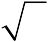 Множество действительных чисел; представление действительных чисел бесконечными десятичными дробями. Сравнение действительных чисел.Координатная прямая. Изображение чисел точками координатной прямой. Числовые промежутки.Измерения, приближения, оценки. Размеры объектов окружающего мира (от элементарных частиц до Вселенной),  длительность процессов  в окружающем мире. Выделение множителя — степени десяти в записи числа.Приближённое значение величины, точность приближения. Округление натуральных чисел и десятичных дробей. Прикидка и оценка результатов вычислений.Алгебраические выражения. Буквенные выражения (выражения с переменными). Числовое значение буквенного выражения. Допустимые значения переменных. Подстановка выражений вместо переменных. Преобразование буквенных выражений на основе свойств арифметических действий. Равенство буквенных выражений. Тождество.Степень с натуральным показателем и её свойства. Одночлены и многочлены. Степень многочлена. Сложение, вычитание, умножение многочленов. Формулы сокращённого умножения: квадрат суммы и квадрат разности. Формула разности квадратов. Преобразование целого выражения в многочлен. Разложение многочленов на множители. Многочлены с одной переменной. Корень многочлена. Квадратный трёхчлен; разложение квадратного трёхчлена на множители.Алгебраическая дробь. Основное свойство алгебраической дроби. Сложение, вычитание, умножение, деление алгебраических дробей. Степень с целым показателем и её свойства.Рациональные выражения и их преобразования. Доказательство тождеств.Квадратные корни. Свойства арифметических квадратных корней и их применение к преобразованию числовых выражений и вычислениям.Уравнения. Уравнение с одной переменной. Корень уравнения. Свойства числовых равенств. Равносильность уравнений.Линейное уравнение. Квадратное уравнение: формула корней квадратного уравнения. Теорема Виета. Решение уравнений, сводящихся к линейным и квадратным. Примеры решения уравнений третьей и четвёртой степеней. Решение дробно-рациональных уравнений.Уравнение с двумя переменными. Линейное уравнение с двумя переменными, примеры решения уравнений в целых числах.Система уравнений с двумя переменными. Равносильность систем. Системы двух линейных уравнений с двумя переменными; решение подстановкой и сложением. Примеры решения систем нелинейных уравнений с двумя переменными.Решение текстовых задач алгебраическим способом.Декартовы координаты на плоскости. Графическая интерпретация уравнения с двумя переменными. График линейного уравнения с двумя переменными; угловой коэффициент прямой;  условие  параллельности  прямых.  Графики  простейших  нелинейных  уравнений:парабола, гипербола, окружность. Графическая интерпретация систем уравнений с двумя переменными.Неравенства. Числовые неравенства и их свойства.Неравенство с одной переменной. Равносильность неравенств. Линейные неравенства с одной переменной. Квадратные неравенства. Системы неравенств с одной переменной.Функции. Примеры зависимостей; прямая пропорциональность; обратная пропорциональность. Задание зависимостей формулами; вычисления по формулам. Зависимости между величинами. Примеры графиков зависимостей, отражающих реальные процессы.Числовые функции. Понятие функции, область применения и область значения функции. Способы задания функции. График функции. Свойства функции, их отражение на графике. Функции, описывающие прямую и обратную пропорциональные зависимости, их графики и свойства. Линейная функция, её график и свойства. Квадратичная функция, её график и свойства. Степенные функции с натуральными показателями 2 и 3, их графики и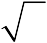 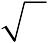 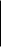 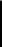 свойства. Графики функций y x ,  y3 x ,y  x .Числовые последовательности. Понятие числовой последовательности. Задание последовательности рекуррентной формулой и формулой n-го члена.Арифметическая и геометрическая прогрессии. Формулы n-го члена арифметической и геометрической прогрессий, суммы первых п-х членов. Изображение членов арифметической и геометрической прогрессий точками координатной плоскости. Линейный и экспоненциальный рост. Сложные проценты.Описательная статистика. Представление данных в виде таблиц, диаграмм, графиков. Случайная изменчивость. Статистические характеристики набора данных: среднее арифметическое, медиана, наибольшее и наименьшее значения, размах. Представление о выборочном исследовании.Случайные события и вероятность. Понятие о случайном опыте и случайном событии. Частота случайного события. Статистический подход к понятию вероятности. Вероятности противоположных событий. Достоверные и невозможные события. Равновозможность событий. Классическое определение вероятности.Комбинаторика. Решение комбинаторных задач перебором вариантов. Комбинаторное правило умножения. Перестановки и факториал.Наглядная геометрия. Наглядные представления о фигурах на плоскости: прямая, отрезок, луч, угол, ломаная, многоугольник, окружность, круг. Четырёхугольник, прямоугольник, квадрат. Треугольник, виды треугольников. Правильные многоугольники. Взаимное расположение двух прямых, двух окружностей, прямой и окружности. Изображение геометрических фигур и их конфигураций.Длина  отрезка,  ломаной.  Периметр  многоугольника.  Единицы  измерения  длины.Измерение длины отрезка, построение отрезка заданной длины.Виды углов. Градусная мера угла. Измерение и построение углов с помощью транспортира. Биссектриса угла.Понятие площади фигуры; единицы измерения площади. Площадь прямоугольника, квадрата. Приближённое измерение площади фигур на клетчатой бумаге. Равновеликие фигуры. Разрезание и составление геометрических фигур.Наглядные представления о пространственных фигурах: куб, параллелепипед, призма, пирамида, шар, сфера, конус, цилиндр. Изображение пространственных фигур. Примеры сечений. Многогранники. Правильные многогранники. Примеры развёрток многогранников, цилиндра и конуса. Изготовление моделей пространственных фигур.Понятие объёма; единицы объёма. Объём прямоугольного параллелепипеда, куба.Понятие о равенстве фигур. Центральная, осевая и зеркальная симметрии. Изображение симметричных фигур.Геометрические фигуры. Прямые и углы. Точка, прямая, плоскость. Отрезок, луч.Угол. Виды углов. Вертикальные и смежные углы. Биссектриса угла.Параллельные и пересекающиеся прямые. Перпендикулярные прямые. Теоремы о параллельности и перпендикулярности прямых. Перпендикуляр и наклонная к прямой. Серединный перпендикуляр к отрезку.Геометрическое место точек. Свойства биссектрисы угла и серединного перпендикуляра к отрезку.Треугольник. Высота, медиана, биссектриса, средняя линия треугольника. Равнобедренные и равносторонние треугольники; свойства и признаки равнобедренного треугольника. Признаки равенства треугольников. Неравенство треугольника. Соотношения между сторонами и углами треугольника. Сумма углов треугольника. Внешние углы треугольника. Теорема Фалеса. Подобие треугольников. Признаки подобия треугольников. Теорема Пифагора. Синус, косинус, тангенс, котангенс острого угла прямоугольного треугольника и углов от 0 до 180, приведение к острому углу. Решение прямоугольных треугольников. Основное тригонометрическое тождество. Формулы, связывающие синус, косинус, тангенс, котангенс одного и того же угла. Решение треугольников: теорема косинусов и теорема синусов. Замечательные точки треугольника.Четырёхугольник. Параллелограмм, его свойства и признаки. Прямоугольник, квадрат, ромб, их свойства и признаки. Трапеция, средняя линия трапеции.Многоугольник. Выпуклые многоугольники. Сумма углов выпуклого многоугольника.Правильные многоугольники.Окружность и круг. Дуга, хорда. Сектор, сегмент. Центральный угол, вписанный угол; величина вписанного угла. Взаимное расположение прямой и окружности, двух окружностей. Касательная и секущая к окружности, их свойства. Вписанные и описанные многоугольники. Окружность, вписанная в треугольник, и окружность, описанная около треугольника. Вписанные и описанные окружности правильного многоугольника.Геометрические преобразования. Понятие  о равенстве фигур. Понятие  о движении: осевая и центральная симметрии, параллельный перенос, поворот. Понятие о подобии фигур и гомотетии.Решение задач на вычисление, доказательство и построение с использованием свойств изученных фигур.Измерение геометрических величин. Длина отрезка. Расстояние от точки до прямой.Расстояние между параллельными прямыми.Периметр многоугольника.Длина окружности, число π, длина дуги окружности.Градусная мера угла, соответствие между величиной центрального угла и длиной дуги окружности.Понятие площади плоских фигур. Равносоставленные и равновеликие фигуры. Площадь прямоугольника. Площади параллелограмма, треугольника и трапеции. Площадь многоугольника. Площадь круга и площадь сектора. Соотношение между площадями подобных фигур.Решение задач на вычисление и доказательство с использованием изученных формул.Координаты. Уравнение прямой. Координаты середины отрезка. Формула расстояния между двумя точками плоскости. Уравнение окружности.Векторы. Длина (модуль) вектора. Равенство векторов. Коллинеарные векторы. Координаты вектора. Умножение вектора на число, сумма векторов, разложение вектора по двум неколлинеарным векторам. Скалярное произведение векторов.Теоретико-множественные понятия. Множество, элемент множества. Задание множеств перечислением элементов, характеристическим свойством. Стандартные обозначения числовых  множеств. Пустое множество и его обозначение. Подмножество. Объединение и пересечение множеств.Иллюстрация отношений между множествами с помощью диаграмм Эйлера—Венна.Элементы логики. Определение. Аксиомы и теоремы. Доказательство. Доказательство от противного. Теорема, обратная данной. Пример и контрпример.Понятие о равносильности, следовании, употребление логических связок если..., то, в том и только в том случае, логические связки и, или.Математика в историческом развитии. История формирования понятия числа: натуральные числа, дроби, недостаточность рациональных чисел для геометрических измерений, иррациональные числа. Старинные системы записи чисел. Дроби в Вавилоне, Египте, Риме. Открытие десятичных дробей. Старинные системы мер. Десятичные дроби и метрическая система мер. Появление отрицательных чисел и нуля. Л. Магницкий. Л. Эйлер.Зарождение алгебры в недрах арифметики. Ал-Хорезми. Рождение буквенной символики. П. Ферма. Ф. Виет. Р. Декарт. История вопроса о нахождении формул корней алгебраических уравнений, неразрешимость в радикалах уравнений степени, большей четырёх. Н. Тарталья, Дж. Кардано, Н. X. Абель. Э. Галуа.Изобретение метода координат, позволяющего переводить геометрические объекты на язык алгебры. Р. Декарт и П. Ферма. Примеры различных систем координат на плоскости.Задача Леонардо Пизанского (Фибоначчи) о кроликах, числа Фибоначчи. Задача о шахматной доске.Истоки теории вероятностей: страховое дело, азартные игры. П. Ферма и Б. Паскаль.Я. Бернулли. А. Н. Колмогоров.От землемерия к геометрии. Пифагор и его школа. Фалес. Архимед. Построения с помощью циркуля и линейки. Построение правильных многоугольников. Трисекция угла. Квадратура круга. Удвоение куба. История числа π. Золотое сечение. «Начала» Евклида. Л. Эйлер. Н. И. Лобачевский. История пятого постулата. Софизм, парадоксы.ИнформатикаИнформация и способы её представления. Слово «информация» в обыденной речи. Информация как объект (данные) и как процесс (информирование). Термин «информация» (данные) в курсе информатики.Описание информации при помощи текстов. Язык. Письмо. Знак. Алфавит. Символ («буква»). Расширенный алфавит русского языка (знаки препинания, цифры, пробел). Количество слов данной  длины в данном алфавите. Понятие «много информации» невозможно однозначно описать коротким текстом.Разнообразие языков и алфавитов. Неполнота текстового описания мира. Литературные и научные тексты. Понятие о моделировании (в широком смысле) при восприятии мира человеком.Кодирование текстов. Кодовая таблица. Представление текстов в компьютерах. Все данные в компьютере — тексты в двоичном алфавите. Двоичный алфавит. Азбука Морзе. Двоичные коды с фиксированной длиной кодового слова (8, 16, 32). Количество символов, представимых в таких кодах. Понятие о возможности записи любого текстового сообщения в двоичном виде.Примеры кодов. Код КОИ-8. Представление о стандарте Юникод. Значение стандартов для ИКТ.Знакомство с двоичной записью целых чисел. Запись натуральных чисел в пределах 256.Нетекстовые   (аудиовизуальные)   данные   (картины,   устная   речь,   музыка,   кино).Возможность дискретного (символьного) представления аудиовизуальных данных.Понятие о необходимости количественного описания информации. Размер (длина) текста как мера количества информации. Недостатки такого подхода с точки зрения формализации обыденного представления о количестве информации: не рассматривается вопрос «новизны» информации; не учитывается возможность описания одного явления различными текстами и зависимость от выбора алфавита и способа кодирования.Бит и байт — единицы размера двоичных текстов, производные единицы.Понятие о носителях информации, используемых в ИКТ, их истории и перспективах развития.Виды памяти современных компьютеров. Оперативная и внешняя память. Представление о характерных объёмах оперативной памяти современных компьютеров и внешних запоминающих устройств. Представление о темпах роста этих характеристик по мере развития ИКТ. Сетевое хранение данных.Понятие файла. Типы файлов. Характерные размеры файлов различных типов — текстовых (страница печатного текста, «Война и Мир», БСЭ), видео, файлы данных космических наблюдений, файлы данных при математическом моделировании и др.Основы алгоритмической культуры. Понятие исполнителя. Обстановка (среда обитания) исполнителя. Возможные состояния исполнителя. Допустимые действия исполнителя, система команд, конечность набора команд. Необходимость формального описания возможных состояний алгоритма и обстановки, в которой он находится, а также действий исполнителя. Примеры исполнителей. Построение моделей реальных объектов и процессов в виде исполнителей.Понятие алгоритма как описания поведения исполнителя при заданных начальных данных (начальной обстановке). Алгоритмический язык — формальный язык для записи алгоритмов. Программа — запись алгоритма на алгоритмическом языке. Непосредственное и программное управление исполнителем. Неветвящиеся (линейные) программы.Утверждения (условия). Истинность утверждений. Логические значения, логические операции и логические выражения. Проверка истинности утверждений исполнителем.Алгоритмические конструкции, связанные с проверкой условий: ветвление (условный оператор) и повторение (операторы цикла в форме «пока» и «для каждого»). Понятие вспомогательного алгоритма.Понятие величины (переменной). Типы величин: целые, вещественные, символьные, строковые (литеральные), логические. Знакомство с табличными величинами (массивами).Знакомство с графами, деревьями, списками, символьными строками.Понятие о методах разработки программ (пошаговое выполнение, отладка, тестирование).Использование программных систем и сервисов. Устройство компьютера. Основные компоненты современного компьютера. Процессор, оперативная память, внешние запоминающие устройства, средства коммуникации, монитор. Гигиенические, эргономические и технические условия эксплуатации средств ИКТ.Компьютерные вирусы. Антивирусная профилактика.Файл. Каталог (директория). Файловая система. Основные операции при работе с файлами: создать файл, удалить файл, скопировать файл. Оперирование компьютерными информационными объектами в наглядно-графической форме:  создание, именование, сохранение, удаление объектов, организация их семейств.Архивирование и разархивирование.Обработка текстов. Текстовый редактор. Создание структурированного текста. Проверка правописания, словари. Ссылки. Выделение изменений. Включение в текст графических и иных информационных объектов. Деловая переписка,  учебная публикация, коллективная работа.Динамические (электронные)  таблицы.  Использование  формул.  Составление таблиц.Построение графиков и диаграмм. Понятие о сортировке (упорядочивании) данных.Гипертекст. Браузеры. Компьютерные энциклопедии и компьютерные словари. Средства поиска информации.Работа в информационном пространстве. Получение, передача, сохранение, преобразование и использование информации. Необходимость применения компьютеров для обработки информации. Роль информации и ИКТ в жизни человека и общества. Основные этапы развития информационной среды.Получение информации. Представление о задаче поиска информации в файловой системе, базе данных, Интернете. Запросы по одному и нескольким признакам. Решение информационно-поисковых задач. Поисковые машины.Постановка вопроса о достоверности полученной информации, о её подкреплённости доказательствами. Знакомство с возможными подходами к оценке достоверности информации (оценка надёжности источника, сравнение данных из разных источников и в разные моменты времени и т. п.).Передача информации. Источник и приёмник информации. Основные понятия, связанные с передачей информации (канал связи, скорость передачи информации по каналу связи, пропускная способность канала связи).Организация взаимодействия в информационной среде: электронная переписка, чат, форум, телеконференция, сайт.Понятие модели объекта, процесса или явления. Математическая (компьютерная) модель. Её отличия от словесного (литературного) описания объекта или процесса.Примерная схема использования математических (компьютерных) моделей при решении научно-технических задач: построение математической модели, её программная реализация, проведение компьютерного эксперимента, анализ его результатов.Личная информация. Основные средства защиты личной информации, предусмотренные компьютерными технологиями. Организация личного информационного пространства.Примеры применения ИКТ: связь, информационные услуги, научно-технические исследования, управление и проектирование, анализ данных, образование (дистанционное обучение, образовательные источники).Тенденции развития ИКТ (суперкомпьютеры, мобильные вычислительные устройства).Стандарты в сфере информатики и ИКТ.  Право в информационной сфере.  Базовые представления о правовых аспектах использования компьютерных программ и работы в сети Интернет.ФизикаФизика и физические методы изучения природыФизика — наука о природе. Наблюдение и описание физических явлений. Измерение физических величин. Международная система единиц. Научный метод познания. Наука и техника.Механические явления. КинематикаМеханическое движение. Траектория. Путь — скалярная величина. Скорость — векторная величина. Модуль вектора скорости. Равномерное прямолинейное движение. Относительность механического движения. Графики зависимости пути и модуля скорости от времени движения.Ускорение — векторная величина. Равноускоренное прямолинейное движение. Графики зависимости пути и модуля скорости равноускоренного прямолинейного движения от времени движения. Равномерное движение по окружности. Центростремительное ускорение.ДинамикаИнерция. Инертность тел. Первый закон Ньютона. Взаимодействие тел. Масса — скалярная величина. Плотность вещества. Сила — векторная величина. Второй закон Ньютона. Третий закон Ньютона. Движение и силы.Сила упругости. Сила трения. Сила тяжести. Закон всемирного тяготения. Центр тяжести.Давление. Атмосферное давление. Закон Паскаля. Закон Архимеда. Условие плаваниятел.Условия равновесия твёрдого тела.Законы сохранения импульса и механической энергии. Механические колебания иволныИмпульс. Закон сохранения импульса. Реактивное движение.Кинетическая энергия. Работа. Потенциальная энергия. Мощность. Закон сохранения механической энергии. Простые механизмы. Коэффициент полезного действия (КПД). Возобновляемые источники энергии.Механические колебания. Резонанс. Механические волны. Звук. Использование колебаний в технике.Строение и свойства веществаСтроение вещества. Опыты, доказывающие атомное строение вещества. Тепловое движение и взаимодействие частиц вещества. Агрегатные состояния вещества. Свойства газов, жидкостей и твёрдых тел.Тепловые явленияТепловое равновесие. Температура. Внутренняя энергия. Работа и теплопередача. Виды теплопередачи. Количество теплоты. Испарение и конденсация. Кипение. Влажность воздуха. Плавление и кристаллизация. Закон сохранения энергии в тепловых процессах.Преобразования энергии в тепловых машинах. КПД тепловой машины. Экологические проблемы теплоэнергетики.Электрические явленияЭлектризация тел. Электрический заряд. Два вида электрических зарядов. Закон сохранения электрического заряда. Электрическое поле. Напряжение. Конденсатор. Энергия электрического поля.Постоянный электрический ток. Сила тока. Электрическое сопротивление. Электрическое напряжение. Проводники, диэлектрики и полупроводники. Закон Ома для участка электрической цепи. Работа и мощность электрического тока. Закон Джоуля— Ленца. Правила безопасности при работе с источниками электрического тока.Магнитные явленияПостоянные магниты. Взаимодействие магнитов. Магнитное поле. Магнитное поле тока.Действие магнитного поля на проводник с током.Электродвигатель постоянного тока.Электромагнитная индукция. Электрогенератор. Трансформатор.Электромагнитные колебания и волныЭлектромагнитные колебания. Электромагнитные волны. Влияние электромагнитных излучений на живые организмы.Принципы радиосвязи и телевидения.Свет — электромагнитная волна. Прямолинейное распространение света. Отражение и преломление света. Плоское зеркало. Линзы. Фокусное расстояние и оптическая сила линзы. Оптические приборы. Дисперсия света.Квантовые явленияСтроение атома. Планетарная модель атома. Квантовые постулаты Бора. Линейчатые спектры. Атомное ядро. Состав атомного ядра. Ядерные силы. Дефект масс. Энергия связи атомных ядер. Радиоактивность. Методы регистрации ядерных излучений. Ядерные реакции. Ядерный реактор. Термоядерные реакции.Влияние радиоактивных излучений на живые организмы. Экологические проблемы, возникающие при использовании атомных электростанций.Строение и эволюция ВселеннойГеоцентрическая и гелиоцентрическая системы мира. Физическая природа небесных тел Солнечной системы. Происхождение Солнечной системы. Физическая природа Солнца и звёзд. Строение Вселенной. Эволюция Вселенной.БиологияЖивые организмыБиология как наука. Роль биологии в практической деятельности людей. Разнообразие организмов.  Отличительные  признаки  представителей  разных  царств  живой  природы.Методы  изучения  живых  организмов:  наблюдение,  измерение,  эксперимент.  Клеточное строение организмов.Правила работы в кабинете биологии, с биологическими приборами и инструментами. Бактерии. Многообразие бактерий. Роль бактерий в природе и жизни человека. Бактерии— возбудители заболеваний. Меры профилактики заболеваний, вызываемых бактериями.Грибы. Многообразие грибов, их роль в природе и жизни человека. Съедобные и ядовитые грибы. Оказание приёмов первой помощи при отравлении грибами.Лишайники. Роль лишайников в природе и жизни человека.Вирусы — неклеточные формы. Заболевания, вызываемые вирусами. Меры профилактики заболеваний.Растения. Клетки, ткани и органы растений. Процессы жизнедеятельности: обмен веществ и превращение энергии, питание, фотосинтез, дыхание, удаление продуктов обмена, транспорт веществ. Регуляция процессов жизнедеятельности. Движения. Рост, развитие и размножение. Многообразие растений, принципы их классификации. Водоросли, мхи, папоротники, голосеменные и покрытосеменные растения. Значение растений в природе и жизни человека. Важнейшие сельскохозяйственные культуры. Ядовитые растения. Охрана редких и исчезающих видов растений. Основные растительные сообщества. Усложнение растений в процессе эволюции.Животные. Строение животных. Процессы жизнедеятельности и их регуляция у животных. Размножение, рост и развитие. Поведение. Раздражимость. Рефлексы. Инстинкты. Многообразие (типы, классы хордовых) животных, их роль в природе и жизни человека. Сельскохозяйственные и домашние животные. Профилактика заболеваний, вызываемых животными. Усложнение животных в процессе эволюции. Приспособления к различным средам обитания. Охрана редких и исчезающих видов животных.Человек и его здоровьеЧеловек и окружающая среда. Природная и социальная среда обитания человека. Защита среды обитания человека.Общие сведения об организме человека. Место человека в системе органического мира. Черты сходства и различий человека и животных. Строение организма человека: клетки, ткани, органы, системы органов. Методы изучения организма человека.Опора и движение. Опорно-двигательная система. Профилактика травматизма. Значение физических упражнений и культуры труда для формирования скелета и мускулатуры. Первая помощь при травмах опорно-двигательной системы.Транспорт веществ. Внутренняя среда организма, значение её постоянства. Кровеносная и лимфатическая системы. Кровь. Группы крови. Лимфа. Переливание крови. Иммунитет. Антитела. Аллергические реакции. Предупредительные прививки. Лечебные сыворотки. Строение и работа сердца. Кровяное давление и пульс. Приёмы оказания первой помощи при кровотечениях.Дыхание. Дыхательная система. Строение органов дыхания. Регуляция дыхания. Газообмен в лёгких и тканях. Гигиена органов дыхания. Заболевания органов дыхания и их предупреждение. Приёмы оказания первой помощи при отравлении угарным газом, спасении утопающего. Инфекционные заболевания и меры их профилактики. Вред табакокурения.Питание. Пищеварение. Пищеварительная система. Нарушения работы пищеварительной системы и их профилактика.Обмен веществ и превращения энергии в организме. Пластический и энергетический обмен. Обмен воды, минеральных солей, белков, углеводов и жиров. Витамины. Рациональное питание. Нормы и режим питания.Покровы тела. Строение и функции кожи. Роль кожи в терморегуляции. Уход за кожей, волосами, ногтями. Приёмы оказания первой помощи при травмах, ожогах, обморожениях и их профилактика. Закаливание организма.Выделение. Строение и функции выделительной системы. Заболевания органов мочевыделительной системы и их предупреждение.Размножение и развитие. Половые железы и половые клетки. Половое созревание. Инфекции, передающиеся половым путём, их профилактика. ВИЧ-инфекция и её профилактика. Наследственные заболевания. Медикогенетическое консультирование. Оплодотворение, внутриутробное развитие. Беременность. Вредное влияние на развитие организма курения, употребления алкоголя, наркотиков. Роды. Развитие после рождения.Органы чувств. Строение и функции органов зрения и слуха. Нарушения зрения и слуха, их предупреждение. Вестибулярный аппарат. Мышечное и кожное чувства. Обоняние. Вкус.Нейрогуморальная регуляция процессов жизнедеятельности организма. Нервная система. Рефлекс и рефлекторная дуга. Эндокринная система. Гормоны, механизмы их действия на клетки. Нарушения деятельности нервной и эндокринной систем и их предупреждение.Поведение и психика человека. Безусловные рефлексы и инстинкты. Условные рефлексы. Особенности поведения человека. Речь. Мышление. Внимание. Память. Эмоции и чувства. Сон. Темперамент и характер. Способности и одарённость. Межличностные отношения. Роль обучения и воспитания в развитии поведения и психики человека.Здоровый образ жизни. Соблюдение санитарно-гигиенических норм и правил здорового образа жизни. Укрепление здоровья: аутотренинг, закаливание, двигательная активность. Влияние физических упражнений на органы и системы органов. Факторы риска: стрессы, гиподинамия, переутомление, переохлаждение. Вредные и полезные привычки, их влияние на состояние здоровья.Общие биологические закономерностиОтличительные признаки живых организмов. Особенности химического состава живых организмов: неорганические и органические вещества, их роль в организме.Клеточное строение организмов. Строение клетки: ядро, клеточная оболочка, плазматическая мембрана, цитоплазма, пластиды, митохондрии, вакуоли. Хромосомы. Многообразие клеток.Обмен веществ и превращения энергии — признак живых организмов. Роль питания, дыхания, транспорта веществ, удаления продуктов обмена в жизнедеятельности клетки и организма.Рост и развитие организмов. Размножение. Бесполое и половое размножение. Половые клетки. Оплодотворение.Наследственность и изменчивость — свойства организмов. Наследственная и ненаследственная изменчивость.Система и эволюция органического мира. Вид — основная систематическая единица. Признаки вида. Ч. Дарвин — основоположник учения об эволюции. Движущие виды эволюции: наследственная изменчивость, борьба за существование, естественный отбор. Результаты эволюции: многообразие видов, приспособленность организмов к среде обитания.Взаимосвязи организмов и окружающей среды. Среда — источник веществ, энергии и информации. Влияние экологических факторов на организмы. Экосистемная организация живой природы. Экосистема. Взаимодействия разных видов в экосистеме (конкуренция, хищничество, симбиоз, паразитизм). Пищевые связи в экосистеме. Круговорот веществ и превращения энергии. Биосфера — глобальная экосистема. В. И. Вернадский — основоположник учения о биосфере. Границы биосферы. Распространение и роль живого вещества в биосфере. Роль человека в биосфере. Экологические проблемы. Последствия деятельности человека в экосистемах.ХимияОсновные понятия химии (уровень атомно-молекулярных представлений)Предмет  химии.  Методы  познания  в  химии:  наблюдение,  эксперимент,  измерение.Источники химической информации: химическая литература, Интернет.Чистые вещества и смеси. Очистка веществ. Простые и сложные вещества. Металлы и неметаллы. Химический элемент, атом, молекула. Знаки химических элементов. Химическая формула. Валентность химических элементов. Составление формул бинарных соединений по валентности атомов химических элементов и определение валентности атомов химических элементов по формулам бинарных соединений. Относительная атомная масса. Относительная молекулярная масса.Физические явления и химические реакции. Признаки и условия протекания химических реакций. Закон сохранения массы веществ при химических реакциях. Химические уравнения.Основные классы неорганических соединений. Номенклатура неорганических веществ. Оксиды. Оксиды металлов и неметаллов. Вода.  Очистка воды. Аэрация воды. Взаимодействие воды с оксидами металлов и неметаллов. Кислоты, классификация и свойства: взаимодействие с металлами, оксидами металлов. Основания, классификация и свойства: взаимодействие с оксидами неметаллов, кислотами. Амфотерность. Кислотно- основные индикаторы. Соли. Средние соли. Взаимодействие солей с металлами, кислотами, щелочами. Связь между основными классами неорганических соединений.Первоначальные представления о естественных семействах (группах) химических элементов: щелочные металлы, галогены.Периодический   закон    и    периодическая    система    химических    элементов Д. И. Менделеева. Строение веществаПериодический закон. История открытия периодического закона. Значение периодического закона для развития науки.Периодическая система как естественно-научная классификация химических элементов. Табличная форма представления классификации химических элементов. Структура таблицы«Периодическая система химических элементов Д. И. Менделеева». Физический смысл порядкового (атомного) номера, номера периода и номера группы (для элементов    А- групп).Строение атома: ядро и электронная оболочка. Состав атомных ядер: протоны и нейтроны. Изотопы. Заряд атомного ядра, массовое число и относительная атомная масса. Электронная оболочка атома. Электронные слои атомов элементов малых периодов.Химическая связь. Электроотрицательность атомов. Ковалентная неполярная и полярная связь. Ионная связь. Валентность, степень окисления, заряд иона.Многообразие химических реакцийКлассификация химических реакций: реакции соединения, разложения, замещения, обмена, экзотермические, эндотермические, окислительно-восстановительные, необратимые, обратимые.Скорость химических реакций. Факторы, влияющие на скорость химических реакций.Растворы. Электролитическая диссоциация. Электролиты и неэлектролиты. Катионы и анионы. Диссоциация солей,  кислот и оснований в водных растворах. Реакции ионного обмена в растворах электролитов.Многообразие веществОбщая характеристика неметаллов на основе их положения в периодической системе. Закономерности изменения физических и химических свойств неметаллов — простых веществ, их водородных соединений, высших оксидов и кислородсодержащих кислот на примере элементов второго и третьего периодов.Общая характеристика металлов на основе их положения в периодической системе. Закономерности изменения физических и химических свойств металлов — простых веществ, их оксидов и гидроксидов на примере элементов второго и третьего периодов.Экспериментальная химияНа изучение этого раздела не выделяется конкретное время, поскольку химический эксперимент является обязательной составной частью каждого из разделов программы. Разделение лабораторного эксперимента на практические занятия и лабораторные опыты и уточнение их содержания проводятся авторами рабочих программ по химии для основной школы. Вариант конкретизации химического эксперимента и распределения его по учебным темам приведён в примерном тематическом планировании.Изобразительное искусствоРоль искусства и художественной деятельности человека в развитии культуры. Истоки и смысл искусства. Искусство и мировоззрение. Народное традиционное искусство. Роль изобразительной символики и традиционных образов в развитии культуры. Исторические эпохи и художественные стили. Целостность визуального образа культуры.Роль художественной деятельности человека в освоении мира. Выражение в произведениях искусства представлений о мире, явлениях жизни и природы. Отражение в искусстве изменчивости эстетического образа человека в разные исторические эпохи. Храмовая живопись и зодчество. Художественно-эстетическое значение исторических памятников. Роль визуально-пространственных искусств в формировании образа Родины.Художественный диалог культур. Пространственно-визуальное искусство разных исторических эпох и народов. Особенности средств выразительности в художественных культурах народов Запада и Востока. Основные художественные стили и направления в искусстве. Великие мастера русского и европейского искусства. Крупнейшие художественные музеи мира.Роль искусства в создании материальной среды жизни человека. Роль искусства в организации предметно-пространственной среды жизни человека.Искусство в современном мире. Изобразительное искусство, архитектура, дизайн в современном мире. Изобразительная природа визуальных искусств, их роль в современном мире. Роль музея в современной культуре.Духовно-нравственные проблемы жизни и искусства. Выражение в образах искусства нравственного поиска человечества, нравственного выбора отдельного человека.Традиционный и современный уклад семейной жизни, отражённый в искусстве. Образы мира, защиты Отечества в жизни и в искусстве.Народные праздники, обряды в искусстве и в современной жизни.Взаимоотношения между народами,  между людьми разных поколений в жизни и в искусстве.Специфика художественного изображения. Художественный образ — основа и цель любого искусства. Условность художественного изображения. Реальность и фантазия в искусстве.Средства художественной выразительностиХудожественные материалы и художественные техники. Материалы живописи, графики, скульптуры. Художественные техники.Композиция. Композиция — главное средство выразительности художественного произведения. Раскрытие в композиции сущности произведения.Пропорции. Линейная и воздушная перспектива. Контраст в композиции.Цвет. Цветовые отношения. Колорит картины. Напряжённость и насыщенность цвета.Свет и цвет. Характер мазка.Линия, штрих, пятно. Линия, штрих, пятно и художественный образ. Передача графическими средствами эмоционального состояния природы, человека, животного.Объём и форма. Передача на плоскости и в пространстве многообразных форм предметного мира.  Трансформация и стилизация форм.  Взаимоотношение формы  и характера.Ритм. Роль ритма в построении композиции в живописи и рисунке, архитектуре, декоративно-прикладном искусстве.Изобразительные виды искусства. Живопись, графика, скульптура. Особенности художественного образа в разных видах искусства. Портрет, пейзаж, натюрморт; бытовой, исторический, анималистический жанры. Сюжет и содержание в произведении искусства. Изображение предметного мира. Рисунок с натуры, по представлению. Исторические, мифологические и библейские темы в изобразительном искусстве. Опыт художественного творчества.Конструктивные виды искусства. Архитектура и дизайн. Роль искусства в организации предметно-пространственной среды жизни человека. Единство художественного и функционального в архитектуре и дизайне.Архитектурный образ. Архитектура — летопись времён.Виды дизайна. Промышленный дизайн. Индустрия моды. Архитектурный и ландшафтный дизайн. Проектная культура. Проектирование пространственной и предметной среды. Графический дизайн, арт-дизайн. Компьютерная графика и анимация.Декоративно-прикладные виды искусства. Народное искусство. Истоки декоративно- прикладного искусства. Семантика образа в народном искусстве. Орнамент и его происхождение. Виды орнамента. Стилизация и знаковый характер декоративного образа. Материалы декоративно-прикладного искусства. Украшение в жизни людей, его функции в жизни общества.Изображение в синтетических и экранных видах искусства и художественная фотография. Визуально-пространственные виды искусства и их значение в жизни людей. Роль и значение изобразительного искусства в синтетических видах творчества. Художник в театре. Изобразительная природа экранных искусств. Телевизионное изображение, его особенности и возможности. Создание художественного образа в искусстве фотографии.МузыкаМузыка как вид искусства. Основы музыки: интонационно-образная, жанровая, стилевая. Интонация в музыке как звуковое воплощение художественных идей и средоточие смысла. Музыка вокальная, симфоническая и театральная; вокально-инструментальная и камерно-инструментальная. Музыкальное искусство: исторические эпохи, стилевые направления, национальные школы и их традиции, творчество выдающихся отечественных и зарубежных композиторов. Искусство исполнительской интерпретации в музыке (вокальной и инструментальной).Взаимодействие и взаимосвязь музыки с другими видами искусства (литература, изобразительное искусство). Композитор — поэт — художник; родство зрительных, музыкальных и литературных образов; общность и различия выразительных средств разных видов искусства.Воздействие музыки на человека, её роль в человеческом обществе. Музыкальное искусство как воплощение жизненной красоты и жизненной правды. Преобразующая сила музыки как вида искусства.Музыкальный образ и музыкальная драматургия. Всеобщность музыкального языка. Жизненное содержание музыкальных образов, их характеристика и построение, взаимосвязь и развитие. Лирические и драматические, романтические и героические образы и др.Общие закономерности развития музыки: сходство и контраст. Противоречие как источник непрерывного развития музыки и жизни. Разнообразие музыкальных форм: двухчастные и трёхчастные, вариации, рондо, сюиты, сонатно-симфонический цикл. Воплощение единства содержания и художественной формы.Взаимодействие музыкальных образов, драматургическое и интонационное развитие на примере произведений русской и зарубежной музыки от эпохи Средневековья до рубежа XIX—XX вв.: духовная музыка (знаменный распев и григорианский хорал), западноевропейская и русская музыка XVII—XVIII вв., зарубежная и русская музыкальная культура XIX в. (основные стили, жанры и характерные черты, специфика национальных школ).Музыка в современном мире: традиции и инновации. Народное музыкальное творчество как часть общей культуры народа. Музыкальный фольклор разных стран: истоки и интонационное своеобразие, образцы традиционных обрядов. Русская народная музыка: песенное и инструментальное творчество (характерные черты, основные жанры, темы, образы). Народно-песенные истоки русского профессионального музыкального творчества. Этническая музыка. Музыкальная культура своего региона.Отечественная и зарубежная музыка композиторов XX в., её стилевое многообразие (импрессионизм, неофольклоризм и неоклассицизм). Музыкальное творчество композиторов академического направления. Джаз и симфоджаз. Современная популярная музыка: авторская песня, электронная музыка, рок-музыка (рок-опера, рок-н-ролл, фолк-рок, арт- рок), мюзикл, диско-музыка. Информационно-коммуникационные технологии в музыке.Современная музыкальная жизнь. Выдающиеся отечественные и зарубежные исполнители, ансамбли и музыкальные коллективы. Пение: соло, дуэт, трио, квартет, ансамбль, хор; аккомпанемент, a capella. Певческие голоса: сопрано, меццо-сопрано, альт, тенор, баритон, бас. Хоры: народный, академический. Музыкальные инструменты: духовые, струнные, ударные, современные электронные. Виды оркестра: симфонический, духовой, камерный, народных инструментов, эстрадно-джазовый оркестр.ТехнологияСодержание курса «Технология» определяется образовательным учреждением с учётом региональных особенностей, материально-технического обеспечения, а также использования следующих направлений и разделов курса:Индустриальные технологииТехнологии обработки конструкционных и поделочных материаловТехнологии ручной обработки древесины и древесных материалов. Технологии машинной обработки древесины и древесных материалов. Технологии ручной обработки металлов и искусственных материалов. Технологии машинной обработки металлов и искусственных материалов. Технологии художественно-прикладной обработки материалов.ЭлектротехникаЭлектромонтажные и сборочные технологии. Электротехнические устройства с элементами автоматики. Бытовые электроприборы.Технологии ведения домаКулинария Санитария и гигиена. Физиология питания.Блюда из яиц, бутерброды, горячие напитки. Блюда из овощей.Блюда из молока и кисломолочных продуктов. Блюда из рыбы и морепродуктов.Блюда из птицы. Блюда из мяса.Блюда из круп, бобовых и макаронных изделий. Заправочные супы.Изделия из теста. Сервировка стола. Этикет.Приготовление обеда в походных условиях.Создание изделий из текстильных и поделочных материаловСвойства текстильных материалов. Элементы машиноведения.Конструирование швейных изделий.Моделирование швейных изделий. Технология изготовления швейных изделий.Выполнение образцов ручных стежков, строчек и швов.Художественные ремёслаДекоративно-прикладное искусство.Основы композиции и законы восприятия цвета при создании предметов декоративно- прикладного искусства.Лоскутное шитьё. Роспись ткани.Вязание крючком. Вязание на спицах.Сельскохозяйственные технологииТехнологии растениеводстваТехнологии выращивания овощных и цветочно-декоративных культур. Технологии выращивания плодовых и ягодных культур.Технологии выращивания растений рассадным способом и в защищённом грунте.Организация производства продукции растениеводства на пришкольном участке и в личном подсобном хозяйстве.Профессиональное образование и профессиональная карьера.Технологии животноводстваОсновы птицеводства. Выращивание молодняка сельскохозяйственной птицы. Основы молочного скотоводства.Кролиководство.Организация домашней или школьной животноводческой мини-фермы. Профессиональное образование и профессиональная карьера.Технологии исследовательской, опытнической и проектной деятельностиИсследовательская и созидательная деятельность.Современное производство и профессиональное самоопределениеСферы производства, профессиональное образование и профессиональ-ная карьера.Физическая культураЗнания о физической культуреИстория физической культуры. Олимпийские игры древности. Возрождение Олимпийских игр и олимпийского движения.История зарождения олимпийского движения в России. Олимпийское движение в России .Выдающиеся достижения отечественных спортсменов на Олимпийских играх.Краткая характеристика видов спорта, входящих в программу Олимпийских игр. Физическая культура в современном обществе.Организация	и	проведение	пеших	туристских	походов.	Требования	к	технике безопасности и бережное отношение к природе (экологические требования).Физическая культура (основные понятия). Физическое развитие человека.Физическая  подготовка  и  её  связь  с  укреплением  здоровья,  развитием  физических качеств.Организация  и  планирование  самостоятельных  занятий  по  развитию  физических качеств.Техническая подготовка. Техника движений и её основные показатели. Всестороннее и гармоничное физическое развитие.Адаптивная физическая культура. Спортивная подготовка.Здоровье и здоровый образ жизни.Профессионально-прикладная физическая подготовка.Физическая  культура  человека.  Режим  дня,  его  основное  содержание  и  правила планирования.Закаливание организма. Правила безопасности и гигиенические требования.Влияние  занятий  физической  культурой  на  формирование  положительных  качеств личности.Проведение самостоятельных занятий по коррекции осанки и телосложения. Восстановительный массаж.Проведение банных процедур.Доврачебная помощь во время занятий физической культурой и спортом.Способы двигательной (физкультурной) деятельностиОрганизация  и  проведение  самостоятельных  занятий  физической  культурой.Подготовка к занятиям физической культурой.Выбор упражнений и составление индивидуальных комплексов для утренней зарядки, физкультминуток, физкультпауз (подвижных перемен).Планирование занятий физической культурой.Проведение самостоятельных занятий прикладной физической подготовкой. Организация досуга средствами физической культуры.Оценка	эффективности	занятий	физической	культурой.	Самонаблюдение	и самоконтроль.Оценка эффективности занятий физкультурно-оздоровительной деятельностью. Оценка техники движений, способы выявления и устранения ошибок в технике выполнения (технических ошибок).Измерение резервов организма и состояния здоровья с помощью функциональных проб.Физическое совершенствованиеФизкультурно-оздоровительная  деятельность.  Оздоровительные  формы  занятий в режиме учебного дня и учебной недели.Индивидуальные  комплексы  адаптивной  (лечебной)  и  корригирующей  физической культуры.Спортивно-оздоровительная деятельность с общеразвивающей направленностьюГимнастика с основами акробатики. Организующие команды и приёмы. Акробатические упражнения и комбинации.Ритмическая гимнастика (девочки). Опорные прыжки.Упражнения и комбинации на гимнастическом бревне (девочки). Упражнения и комбинации на гимнастической перекладине (мальчики).Упражнения и комбинации на гимнастических брусьях: упражнения на параллельных брусьях (мальчики); упражнения на разновысоких брусьях (девочки).Лёгкая атлетика. Беговые упражнения. Прыжковые упражнения.Метание малого мяча.Спортивные игры. Баскетбол. Игра по правилам. Волейбол. Игра по правилам.Футбол. Игра по правилам.Прикладно-ориентированная подготовка. Прикладно-ориентированные упражнения. Упражнения общеразвивающей направленности. Общефизическая подготовка. Гимнастика  с  основами  акробатики.  Развитие  гибкости,  координации  движений,силы, выносливости.Лёгкая атлетика. Развитие выносливости, силы, быстроты, координации движений.Баскетбол. Развитие быстроты, силы, выносливости, координации движений.Футбол. Развитие быстроты, силы, выносливости.Основы безопасности жизнедеятельностиОсновы безопасности личности, общества и государстваОсновы комплексной безопасностиОбеспечение личной безопасности в повседневной жизни. Пожарная безопасность. Безопасность на дорогах. Безопасность в быту. Безопасность на водоёмах. Экология и безопасность. Опасные ситуации социального характера.Обеспечение безопасности при активном отдыхе в природных условиях. Подготовка к активному отдыху на природе. Активный отдых на природе и безопасность. Дальний (внутренний) и выездной туризм, меры безопасности. Обеспечение безопасности при автономном существовании человека в природной среде.Обеспечение личной безопасности при угрозе террористического акта. Наиболее опасные террористические акты. Правила поведения при возможной опасности взрыва. Обеспечение безопасности в случае захвата в заложники или похищения.Обеспечение безопасности в чрезвычайных ситуациях природного, техногенного и социального характера. Чрезвычайные ситуации природного характера. Чрезвычайные ситуации техногенного характера. Современный комплекс проблем безопасности социального характера.Защита населения Российской Федерации от чрезвычайных ситуацийОрганизация защиты населения от чрезвычайных ситуаций. Правовые основы обеспечения защиты населения от чрезвычайных ситуаций. Организационные основы по защите населения страны от чрезвычайных ситуаций мирного и военного времени. Основные мероприятия, проводимые в Российской Федерации, по защите населения от чрезвычайных ситуаций.Основы противодействия терроризму и экстремизму в Российской ФедерацииЭкстремизм и терроризм — чрезвычайные опасности для общества и государства. Основные причины возникновения терроризма и экстремизма. Противодействие терроризму в мировом сообществе.Нормативно-правовая база противодействия терроризму, экстремизму и наркотизму в Российской Федерации. Положения Конституции Российской Федерации. Стратегия национальной безопасности Российской Федерации до 2020 года. Концепция противодействия терроризму в Российской Федерации. Содержание законов Российской Федерации о противодействии терроризму и экстремистской деятельности. Национальный антитеррористический комитет (НАК). Деятельность Федеральной службы Российской Федерации по контролю за оборотом по наркотиков (ФСКН России) по остановке развития наркосистемы, изменению наркоситуации, ликвидации финансовой базы наркомафии. Профилактика наркозависимости.Организационные основы системы противодействия терроризму и экстремизму в Российской Федерации. Роль правоохранительных органов и силовых структур в борьбе с терроризмом и проявлениями экстремизма. Контртеррористическая операция. Участие Вооружённых сил Российской Федерации в борьбе с терроризмом.Духовно-нравственные основы противодействия терроризму и экстремизму. Роль нравственной позиции и выработка личных качеств в формировании антитеррористического поведения.Влияние уровня культуры в области безопасности жизнедеятельности на формирование антитеррористического поведения.Профилактика террористической деятельности.Ответственность несовершеннолетних за антиобщественное поведение и за участие в террористической и экстремистской деятельности. Уголовный кодекс Российской Федерации об ответственности за антиобщественное поведение, участие в террористической и экстремистской деятельности.Наказание за участие в террористической и экстремистской деятельности.Обеспечение  личной  безопасности  при  угрозе  террористического  акта.  Взрывы  в местах массового скопления людей.Захват  воздушных  и  морских  судов,  автомашин  и  других  транспортных  средств  и удерживание в них заложников.Правила поведения при возможной опасности взрыва. Правила безопасного поведения, если взрыв произошёл.Меры безопасности в случае похищения или захвата в заложники. Обеспечение безопасности при захвате самолёта.Правила поведения при перестрелке.Основы медицинских знаний и здорового образа жизниОсновы здорового образа жизниЗдоровый образ жизни и его составляющие. Основные понятия о здоровье и здоровом образе жизни. Составляющие здорового образа жизни.Факторы, разрушающие здоровье. Вредные привычки и их влияние на здоровье. Ранние половые связи и их отрицательные последствия для здоровья человека.Правовые аспекты взаимоотношения полов. Семья в современном обществе.Основы медицинских знаний и оказание первой медицинской помощиОказание  первой  медицинской  помощи.  Первая  медицинская  помощь  и  правила  её оказания.Первая медицинская помощь при неотложных состояниях. Правила оказания первой медицинской помощи при неотложных состояниях.Первая медицинская помощь при массовых поражениях. Комплекс простейших мероприятий по оказанию первой медицинской помощи при массовых пораженияхПрограмма формирования ИКТ- компетентности учащихся на ступени основного общего образования ( 5-6 класс)Пояснительная запискаВ условиях интенсификации процессов информатизации общества и образования, формирование универсальных учебных действий наиболее естественно и эффективно проводить с использованием цифровых инструментов, в современной цифровой коммуникационной среде (в том числе, используя возможности информационной среды школы, социальные сервисы). Ориентировка школьников в информационных и коммуникативных технологиях (ИКТ) и формирование способности их грамотно применять (ИКТ-компетентность) являются важным элементом формирования универсальных учебных действий обучающихся, обеспечивающим результативность образования. Поэтому программа формирования универсальных учебных действий содержит настоящую подпрограмму, которая указывает элементы компетентности в области применения ИКТ, входящие в те или иные действия. Технологические навыки, являющиеся элементами ИКТ- компетентности, формируются не изолированно, а в контексте их применения для решения познавательных и коммуникативных задач.Цель: становление и развитие учебной (общей и предметной) и общепользовательской ИКТ-компетентности.Задачи:развитие способности к сотрудничеству и коммуникации;формирование  самостоятельного  приобретения,  пополнения  и  интеграции знаний;формирование  способности  к  решению  личностно  и  социально  значимых проблем и воплощению решений в практику с применением средств ИКТ.Использование средств ИКТ помогает перейти к целенаправленному и планомерному формированию универсальных учебных действий. Естественно, что ИКТ могут (и должны) широко применяться при оценке сформированности универсальных учебных действий, Для их формирования исключительную важность имеет использование информационно- образовательной среды, в которой планируют и фиксируют свою деятельность и результаты учителя и учащиеся.В ИКТ-компетентности выделяется учебная ИКТ-компетентность, как способность решать учебные задачи с использованием общедоступных инструментов ИКТ и источников информации. Ее частью является общая (общепользовательская) ИКТ-компетентность школьника. Решение задачи формирования ИКТ-компетентности должно быть зафиксировано (и проходить) не только в программах отдельных учебных предметов (где формируется предметная ИКТ компетентность), но, в том числе и прежде всего, в рамках надпредметной программы по формированию универсальных учебных действий, с которыми учебная ИКТ-компетентность сущностно связана.При освоении личностных действий ведется формирование:критического отношения к информации и избирательности ее восприятия;уважения к информации о частной жизни и информационным результатам других людей. При освоении регулятивных универсальных учебных действий обеспечивается:оценка условий, хода и результатов действий, выполняемых в информационной среде;использование результатов действия, размещенных в цифровой информационной среде, для оценивания выполненного действия самим обучающимся, его товарищами и учителями, а также для их коррекции;создание цифрового портфолио учебных достижений учащегося.При освоении познавательных универсальных учебных действий ИКТ играют ключевую роль в таких общеучебных универсальных действиях, как:поиск информации в индивидуальных информационных архивах учащегося, информационной среде образовательного учреждения, в федеральных хранилищах информационных образовательных ресурсов;фиксация (запись) информации об окружающем мире и образовательном процессе, в том числе - с помощью аудио- и видео- записи, цифрового измерения, оцифровки (работ учащихся и др.) с целью дальнейшего использования записанного (его анализа, цитирования);структурирование знаний, их организация и представление в виде концептуальных диаграмм, карт, линий времени и генеалогических деревьев;создание гипермедиа сообщений, включающих текст, набираемый на клавиатуре, цифровые данные, неподвижные и движущиеся, записанные и  созданные изображения и звуки, ссылки между элементами сообщения;подготовка выступления с аудио-визуальной поддержкой.ИКТ является важным инструментом для формирования коммуникативных учебных действий. Для этого используются:создание гипермедиа-сообщений;выступление с аудио-визуальной поддержкой;фиксация хода коллективной/личной коммуникации (аудио-видео и  текстовая запись);общение  в  цифровой  среде  (электронная  почта,  чат,  видео-конференция,  форум, блог).Формирование ИКТ-компетентности учащихся происходит в рамках системно- деятельностного подхода, в процессе изучения всех без исключения предметов учебного плана, а его результат представляет собой интегративный результат обучения. В обобщенном виде это отражено в данной подпрограмме и в планируемых результатах освоения основной образовательной программы. Вклад каждого учебного предмета в формирование ИКТ-компетентности учащихся представлен в конце данного раздела.Программа формирования ИКТ-компетентности является составляющей частью Общей программы и позволяет образовательному учреждению и учителю формировать соответствующие универсальные учебные действия с учетом специфики каждого учебного предмета, избежать дублирования при освоении разных умений, осуществлять интеграцию и синхронизацию содержания различных учебных курсов. Освоение умений работать с информацией и использовать инструменты ИКТ также входит в содержание факультативных курсов, кружков, внеклассной деятельности школьников.Далее перечислены основные разделы подпрограммы формирования ИКТ- компетентности и охарактеризовано их содержание.Знакомство со средствами ИКТ. Использование эргономичных приемов работы со средствами ИКТ, которые безопасны для органов зрения, нервной системы, опорно- двигательного аппарата. Выполнение компенсирующих упражнений. Организация системы файлов и папок, запоминание изменений в файле, именование файлов и папок. Распечатка файла.Запись, фиксация информации. Непосредственный ввод информации в компьютер с камеры (в том числе встроенной в цифровой микроскоп), микрофона, цифровых датчиков. Сканирование изображений и текстов. Запись (сохранение) вводимой информации. Распознавание текста, введенного как изображение. Получение оптимального по содержанию, эстетическим параметрам и техническому качеству результата записи (фото- и видео- изоображений): выбор положения записывающего человека и воспринимающего устройства: настройка чувствительности, плана, учёт ограничений в объеме записываемой информации, использование сменных носителей (флэш-карт).Создание текстов с помощью компьютера. Составление текста целыми словами, вставкой пропущенных слов из предложенных, с использованием картинок, путем восстановления деформированного текста. Клавиатурное письмо. Основные правила оформления текста и основные инструменты его создания. Работа в простом текстовом редакторе: ввод и сохранение текста, выбор шрифта, начертания, размера, цвета текста; правила расстановки пробелов перед и после знаков препинания, использование абзацного отступа. Полуавтоматический орфографический контроль (подсказка возможных вариантов исправления неправильно написанного слова по запросу). Набор текста на родном и иностранном языке, экранный перевод отдельных слов.Создание графических сообщений. Рисование на графическом планшете (срисовывание, дорисовывание, создание собственных рисунков). Создание планов территории. Создание диаграмм взаимодействия. Создание семейных деревьев.Редактирование сообщений. Редактирование текста (удаление, замена и вставка буквы, слова, фрагмента текста; перенесение части текста; повторение части текста и пр.). Редактирование цепочек изображений (слайд-шоу). Редактирование видео- и аудио- записей (вставка, удаление, замена фрагмента и другие простые виды редактирования). Редактирование фотоизображений (вставка, удаление, замена фрагмента, изменение контрастности).Создание новых сообщений путем комбинирования имеющихся. Создание сообщения в виде цепочки экранов. Добавление на экран изображения, звука, текста. Презентация какписьменное и устное сообщение. Использование ссылок из текста для организации информации: перехода к другому сообщению, обеспечения возможности выбора дальнейшего хода изложения, пояснения. Пометка фрагмента изображения ссылкой. Добавление объектов и ссылок в географические карты и ленты времени.  Составление нового изображения из готовых фрагментов (аппликация).Создание структурированных сообщений с линейной и ветвящейся структурой. Создание письменного сообщения: создание плана текста, добавление ссылок, графических объектов. Описание  объекта или процесса по определенному алгоритму, запись аудио- визуальной и числовой информации о нем, с использованием инструментов ИКТ: видео- фото- камеры, цифрового микроскопа, цифровых датчиков, компьютера. Подготовка устного сообщения: создание плана, выбор аудио-визуальной поддержки, написание пояснений и тезисов. Проведение устного сообщения с аудио-видео поддержкой. Создание игрового видеофильма. Натурная мультипликация (с куклами). Компьютерная анимация. Создание музыкального произведения (с использованием готовых музыкальных фрагментов и «музыкальных петель»).Представление и обработка данных. Сбор числовых и аудио-визуальных данных в естественно-научных наблюдениях и экспериментах с использованием фото- или видео- камеры, цифрового микроскопа, цифровых датчиков. Разметка видеозаписи и получение числовых данных по разметке. Сбор числовых данных в ходе опроса людей. Графическое представление числовых данных: в виде графика (непрерывная кривая) и в виде диаграмм (столбчатых и круговых).Поиск информации. Поиск информации в соответствующих возрасту цифровых (компьютерных) словарях и справочниках, в том числе в Интернет-изданиях. Поиск информации в контролируемом Интернете, формулирование запроса, интерпретация результатов поиска. Сохранение найденного объекта. Составление списка используемых информационных источников. Использование ссылок для указания использованных информационных источников. Поиск информации в компьютере. Использование систем поиска внутри компьютера. Организация поиска  по стандартным свойствам файлов, по наличию данного слова. Поиск в базах данных. Заполнение адресной и телефонной книги, а также других баз данных небольшого объема.Коммуникация, проектирование, моделирование, управление и организация деятельности. Передача собеседнику/партнеру сообщения, участие в диалоге, с использованием средств ИКТ - электронной почты, чата, форума, аудио- и видео- конференции и пр. Выступление перед небольшой аудиторией с устным сообщением с ИКТ- поддержкой. Размещение письменного сообщения в информационной образовательной среде. Коллективная коммуникативная деятельность в информационной образовательной среде. Непосредственная: фиксация хода и результатов обсуждения на экране и в файлах. Ведение дневников, социальное взаимодействие. Компьютерно- управляемые движущиеся модели. Управление моделями. Управление в виртуальном микромире, исполнители Робот, Черепаха. Определение последовательности выполнения действий, составление инструкции (простого алгоритма) в несколько  действий. Планирование и проведение исследований, объектов и процессов внешнего мира с использованием средств ИКТ. Проектирование объектов и процессов реального мира, свое собственной деятельности и деятельности группы. Моделирование объектов и процессов реального мира и управления ими с использованием виртуальных лабораторий и механизмов, собранных из конструктора.Основное содержание программы «Формирование ИКТ-компетентности учащихся» реализуется средствами различных учебных предметов. Важно, чтобы формирование того или иного элемента или компонента ИКТ-компетентности было непосредственно увязано с его применением. Тем самым обеспечивается:естественная мотивация, цель обучения;встроенный контроль результатов освоения ИКТ;повышение эффективности применения ИКТ в данном предмете;формирование цифрового портфолио по предмету, что важно для оценивания результатов освоения этого предмета.Распределение материала по различным предметам не является жестким, начальное освоение тех или иных технологий и закрепление освоенного может происходить в ходе занятий по разным предметам. Предлагаемое в данной примерной программе распределение направлено на достижение баланса между временем освоения и временем использования соответствующих умений в различных предметах.Вклад каждого предмета в формирование ИКТ-компетентности учащихся:Русский язык. Различные способы передачи информации (буква, пиктограмма, иероглиф, рисунок). Возможные источники информации и способы ее поиска: словари, энциклопедии, библиотеки, в том числе компьютерные. Расширение своих знаний, языковой компетентности с помощью дополнительных источников информации.Овладение наравне с развитием традиционных навыков письма квалифицированным клавиатурным письмом (с ориентацией на слепой десятипальцевый метод). Знакомство с основными правилами оформления текста в компьютере, основными инструментами создания и видами редактирования текста. Использование полуавтоматического орфографического контроля. Создание текста на основе расшифровки аудиозаписи, в том числе нескольких участников обсуждения, осуществление письменного смыслового резюмирования высказываний в ходе обсуждения.Создание, восприятие и использование гипермедиасообщений. Организация сообщения в виде линейного или включающего ссылки представления для самостоятельного просмотра через браузер. Использовать при восприятии сообщений внутренние и внешние ссылки;Литература. Работа с мультимедиа-сообщениями (включающими текст, иллюстрации, аудио- и видео- фрагменты, ссылки). Анализ содержания, языковых особенностей и структуры мультимедиа-сообщения; определение роли и места иллюстративного ряда в тексте.Конструирование небольших сообщений: текстов (рассказ, отзыв, аннотация), в том числе с добавлением иллюстраций, видео- и аудио- фрагментов. Оценка собственных сообщений с точки зрения использованной информации.Овладение навыками ведения диалога в различных учебных и бытовых ситуациях общения (включая компьютерные способы коммуникации), соблюдая правила речевого этикета.Создание информационных объектов как иллюстраций к прочитанным художественным текстам (рисунков, фотографий, видеосюжетов, натурной мультипликации, компьютерной анимации с собственным озвучиванием). Презентация (письменная и устная) с опорой на тезисы и иллюстративный ряд на компьютере. Поиск информации для проектной деятельности на материале художественной литературы, в том числе в контролируемом Интернете.Иностранный язык. Подготовка плана и тезисов сообщения (в том числе гипермедиа); выступление с сообщением.Создание небольшого текста (устного и письменного), от руки и на компьютере. Фиксация собственной устной речи на иностранном языке в цифровой форме для самокорректировки, устное выступление в сопровождении аудио-видео поддержки. Восприятие и понимание основной информации в небольших устных и письменных сообщениях, в том числе полученных компьютерными способами коммуникации. Использование компьютерного словаря, экранного перевода отдельных слов.Математика, физика и информатика. Применение математических знаний и представлений, а также методов информатики для решения учебных задач, начальный опыт применения   математических   и   физических   знаний   и   информатических   подходов   вповседневных ситуациях. Представление, анализ и интерпретация данных в ходе работы с текстами, таблицами, диаграммами, несложными графами: извлечение  необходимых данных, заполнение готовых форм (на бумаге и на компьютере), объяснение, сравнение и обобщение информации. Выбор оснований для образования и выделения совокупностей. Представление причинно-следственных и временных связей с помощью цепочек. Анализ истинности утверждений, построение цепочек рассуждений.Работа с простыми геометрическими объектами в  интерактивной  среде компьютера: построение, изменение, измерение, сравнение геометрических объектов.Моделирование физических процессов с использованием виртуальных конструкторов и с использованием средств программирования.Биология, География, Химия. Фиксация информации (тексты, фото-, видео-, аудио- и другие виды информации) о внешнем мире и о самом себе с использованием инструментов ИКТ: фото- и видеокамеры, микрофона, цифровых датчиков, цифрового микроскопа, графического планшета и пр. Планирование и осуществление наблюдений, сбор числовых данных, проведение опытов с помощью инструментов ИКТ. Поиск дополнительной информации для решения учебных и самостоятельных познавательных задач, в том числе в контролируемом Интернете. Создание информационных объектов (моделей, макетов, сообщений, графических работ) в качестве отчета о проведенных исследованиях.Использование компьютера при работе с картой (планом территории, лентой времени), добавление ссылок в тексты и графические объекты. Создание специализированных карт и диаграмм: географических, хронологических. Создание графических объектов проведением рукой произвольных линий с использованием специализированных компьютерных инструментов и устройств.Искусство. Поиск необходимой и дополнительной информации для решения учебных задач искусствоведческого содержания. Знакомство с простыми графическим и растровым редакторами изображений, освоение простых форм редактирования изображений: поворот, вырезание, изменение контрастности, яркости, вырезание и добавление фрагмента, изменение последовательности экранов в слайд-шоу. Создание творческих графических работ, несложных видеосюжетов, натурной мультипликации и компьютерной анимации с собственным озвучиванием, музыкальных произведений, собранных из готовых фрагментов и музыкальных «петель» с использованием инструментов ИКТ: компьютера, сканера, графического планшета, микрофона, видео- и фотокамеры.Планируемые результаты освоения программы ИКТ-компетентностиНеобходимые условия и ресурсы для реализации программы формирования ИКТ-компетентностиДля формирования ИКТ–компетентности используются следующие технические средства и программные инструменты:технические – персональный компьютер, мультимедийный проектор и экран, принтер монохромный, принтер цветной, цифровой фотоаппарат, цифровая видеокамера, сканер, микрофон, музыкальная клавиатура, оборудование компьютерной сети, доска со средствами, обеспечивающими обратную связь;программные инструменты - операционные системы и служебные инструменты, клавиатурный тренажер для русского и иностранного языка, текстовый редактор для работы с русскими и иноязычными текстами, орфографический корректор для текстов на русском и иностранном языке, графический редактор для обработки растровых изображений, графический редактор для обработки векторных изображений, музыкальный редактор, редактор подготовки презентаций, редактор видео, редактор звука, среда для интернет-публикаций, редактор интернет-сайтов, редактор для совместного удаленного редактирования сообщений.Обеспечение технической, методической и организационной поддержки: разработка планов, дорожных карт; заключение договоров; подготовка распорядительных документов учредителя; подготовка локальных актов образовательного учреждения; подготовка программ формирования ИКТ- компетентности работников ОУ (индивидуальных программ для каждого работника).Отображение образовательного процесса в информационной среде: размещаются домашние задания (текстовая формулировка, видеофильм для анализа, географическая карта); результаты выполнения аттестационных работ обучающихся; творческие работы учителей и обучающихся; осуществляется связь учителей, администрации, родителей, органов управления; осуществляется методическая поддержка учителей (интернет-школа, интернет-ИПК, мультимедиаколлекция).Компоненты на бумажных носителях: учебники (органайзеры); рабочие тетради (тетради-тренажёры).Компоненты на CD и DVD: электронные приложения к учебникам; электронные наглядные пособия; электронные тренажёры; электронные практикумы.Программа учебно-исследовательской и проектной деятельности на ступени основного общего образованияПояснительная запискаПрограмма учебно-исследовательской и проектной деятельности обучающихся на ступени основного общего образования разработана на основе требований к структуре и результатам освоения ООП в соответствии с планируемыми результатами освоения основной образовательной программы основного общего образования и преемственна по отношению к начальному общему образованию и направлена на формирование у обучающихся универсальных учебных действий и основ культуры исследовательской и проектной деятельности.Целевые установки: способствовать становлению индивидуальной образовательной траектории учащихся через включение в образовательный процесс учебно- исследовательской и проектной деятельности в связи с друг с другом и с содержанием учебных предметов как на уроках, так и во внеурочной среде.Достижение поставленной цели при разработке и реализации программы учебно- исследовательской и проектной деятельности на ступени основного общего образования предусматривает решение следующих основных задач:Формирование мотивации к самовыражению, самореализации, социальному признанию учащегося;Формирование устойчивого познавательного интереса к учебно-познавательной деятельности, к постоянному пополнению своих знаний с помощью самообразования; воспитывать стремление к развитию не только предметного результата, а к интеллектуальному, личностному развитию самого ученика.Формирование навыков самостоятельной проектной и исследовательской деятельности.Способствовать развитию коммуникативных навыков и навыков делового сотрудничества с учетом возрастных особенностей школьников.К общим характеристикам следует отнести:практически значимые цели и задачи исследовательской и проектной деятельности;структуру проектной и учебно-исследовательской деятельности, которая включает общие компоненты: анализ актуальности проводимого исследования; целеполагание, формулировку задач, которые следует решить; выбор средств и методов, адекватных поставленным целям; планирование, определение последовательности и сроков работ; проведение проектных работ или исследования; оформление результатов работ в соответствии с замыслом проекта или целями исследования; представление результатов в соответствующем использованию виде;компетенцию в выбранной сфере исследования, творческую активность, собранность, аккуратность, целеустремленность, высокую мотивацию;итогами проектной и исследовательской деятельности следует считать не столько предметные результаты, сколько интеллектуальное, личностное развитие школьников, рост их компетенции в выбранной для исследования или проекта сфере, формирование умения сотрудничать в коллективе и самостоятельно работать, уяснение сущности творческой исследовательской и проектной работы, которая рассматривается как показатель успешности (неуспешности) исследовательской деятельности.Специфические черты (различия) проектной и учебно-исследовательской деятельности указаны в сравнительной таблице:Необходимо отметить, что проектная и исследовательская деятельность коренным образом отличается от учебной (если под учебной деятельностью понимать не все ситуации учения, а лишь те, которые обеспечивают формирование понятийного мышления). Главное отличительное качество учебной деятельности состоит в том, что логика учебной деятельности задается логикой развертывания учебного содержания. Проектная же деятельность строится «от результата», т.е. по структуре, и по последовательности отдельных действий выстраивается применительно к конкретной задаче.Учебно – исследовательская деятельность – деятельность учащихся, связанная с решением учащимися творческой, исследовательской задачи с заранее неизвестным решением и предполагающая наличие основных этапов, характерных для исследования в научной сфере: постановка проблемы, изучение теории, посвященной данной проблематике, подбор методик исследования и практическое овладение ими, сбор собственного материала, его анализ и обобщение, научный комментарий, собственные выводы»Проектная деятельность учащихся – это совместная учебно-познавательная, творческая или игровая деятельность учащихся, имеющая общую цель, согласованные методы, способы деятельности, направленные на достижение общего результата деятельности. Непременным условием проектной деятельности является наличие представлений о конечном продукте деятельности и этапов его достижения.Эти виды деятельности могут дать образовательные эффекты, если будут использоваться оба в образовательной практике.Включение учащихся в учебно-исследовательскую и проектную деятельность есть один из путей повышения мотивации и эффективности самой учебной деятельности в основной школе и имеют следующие важные особенности, которые должны быть отражены в данной программе:цели и задачи этих видов деятельности учащихся определяются как их личностными мотивами, так и социальными. Это означает, что такая деятельность должна быть направлена не только на повышение компетенции подростков в предметной области определенных учебных дисциплин, не только на развитие их способностей, но и на создание продукта, имеющего значимость для других;учебно-исследовательская и проектная деятельности должны быть организованы таким образом, чтобы учащиеся смогли реализовать свои потребности в общении со значимыми, референтными группами одноклассников, учителей и т.д. Строяразличного рода отношений в ходе целенаправленной, поисковой, творческой и продуктивной деятельности, подростки овладевают нормами взаимоотношений с разными людьми, умениями переходить от одного вида общения к другому, приобретают навыки индивидуальной самостоятельной работы и сотрудничества в коллективе;организация исследовательских и проектных работ школьников обеспечивает сочетание различных видов познавательной деятельности. Эти виды деятельности могут быть востребованы практически любые способности подростков, реализованы личные пристрастия к тому или иному виду деятельности.Планируемые результаты освоения междисциплинарной программы«Основы учебно-исследовательской и проектной деятельности»Условия и ресурсы реализациипрограммы учебно-исследовательской и проектной деятельности на ступени основного общего образованияУкомплектованность школы  педагогическими работниками; уровень квалификации педагогических работников образовательного учреждения; непрерывность профессионального развития педагогических работников образовательного учреждения, реализующего программу.Материально-технические условия реализации программы, которые должны обеспечивать возможность достижения обучающимися установленных Стандартом требований к предметным, метапредметным и личностным результатам. Школа  имеет необходимые для обеспечения образовательной деятельности обучающихся учебные кабинеты помещения для занятий учебно-исследовательской и проектной деятельностью, музыкой, хореографией и изобразительным искусством, а также другими курсами по выбору;; актовый и спортивный залы.Психолого-педагогические условия, такие как: преемственность содержания и форм организации образовательного процесса по отношению к ступени основного общего образования; учёт специфики возрастного психофизического развития обучающихся; вариативность направлений психолого-педагогического сопровождения участников образовательного процесса (сохранение и укрепление психологического здоровья обучающихся); формирование ценности здоровья и безопасного образа жизни; развитие своей экологической культуры; дифференциация и индивидуализация обучения; мониторинг возможностей и способностей обучающихся, выявление и поддержка одарённых детей, детей с особыми образовательными потребностями; психолого- педагогическая поддержка участников олимпиадного движения; обеспечение осознанного и ответственного выбора дальнейшей профессиональной сферы деятельности; формирование коммуникативных навыков в разновозрастной среде и среде сверстников; поддержка детских объединений, ученического самоуправления и др.).Информационно-образовательная среда школы  способствует обеспечению: информационно-методической поддержки образовательного процесса; планированию образовательного процесса и его ресурсного обеспечения; мониторингу и фиксации  хода и результатов образовательного процесса; современных процедур создания, поиска, сбора, анализа, обработки, хранения и представления информации; дистанционного взаимодействие всех участников образовательного процесса (обучающихся, их родителей (законных представителей), педагогических работников, органов управления в сфере образования, общественности), в том числе в рамках дистанционного образования; дистанционному взаимодействию лицея с другими организациями  социальной сферы: учреждениями дополнительного образования детей, учреждениями культуры, здравоохранения, спорта, досуга, службами занятости населения, обеспечению безопасности жизнедеятельности.5) Учебно-методическое и информационное обеспечение позволяет осуществлять: информационную поддержку образовательной деятельности обучающихся и педагогических работников на основе современных информационных технологий в области библиотечных услуг (доступ к электронным учебным материалам и образовательным ресурсам Интернета); укомплектованность печатными и электронными информационно-образовательными ресурсами по предметам учебного  плана, учебниками, учебно-методической литературой и материалами по учебным предметам, курсам основной образовательной программы, дополнительной литературой.Программа воспитания и социализации обучающихся на ступени основного общего образования в соответствии с требованиями ФГОС ООО (5 - 6 классы)Срок реализации программы сентябрь 2015 года – май 2020года.Программа воспитания и социализации обучающихся предусматривает формирование нравственного уклада школьной жизни, обеспечивающего создание соответствующей социальной среды развития обучающихся. Он включает воспитательную, учебную, внеучебную, социально значимую деятельность обучающихся, основан на системе духовных идеалов многонационального народа России, базовых национальных ценностей, традиционных моральных норм и реализуется в совместной социально-педагогической деятельности школы, семьи и других субъектов общественной жизни.Программа воспитания и социализации обучающихся направлена на обеспечение их духовно-нравственного развития и воспитания, социализации, профессиональной ориентации, формирование экологической культуры, культуры здорового и безопасного образа жизни.После перехода из начальной школы учащиеся вступают на новый этап развития как интеллектуального, так и развития в социальной сфере. Основными понятиями, которые должны закладывать в этом возрасте, является рациональность, разумность и реалистичность действий, взглядов.Основными идеями программы являются: 1.Идея развития:развитие   ученика,   его   творческой   индивидуальности	в  учебно-воспитательном процессе;развитие личности учащихся;развитие педагогической системы школы в целом.Идея творчества:создание  атмосферы,  стимулирующей  всех  субъектов  образовательного  процесса  к творчеству;творчество	пронизывает	всю	жизнедеятельность	участников	образовательного пространства.Идея сотрудничества:партнерские отношения субъектов воспитательной системы;совместная деятельность детей и взрослых.Идея толерантности:развитие коммуникативных навыков, укрепляющих социальные связи;развитие  социальной  восприимчивости  учащихся,  доверия,  способности  к  эмпатии, сочувствию;обучение конструктивным способам выхода из конфликтов.В совокупности все эти идеи направлены на формирование социально активной, физически здоровой, толерантной, творческой и трудолюбивой личности, способной адаптироваться в условиях постоянно меняющегося мира, путем создания оптимально благоприятных условий организации учебно-воспитательного процесса.Основные направления программы воспитания и социализации обучающихся:воспитание гражданственности, патриотизма, уважения к правам, свободам и обязанностям человека (ценности: любовь к России, своему народу, своему краю, гражданское общество, поликультурный мир, свобода личная и национальная, доверие клюдям, институтам государства и гражданского общества, социальная солидарность, мир во всём мире, многообразие и уважение культур и народов);воспитание социальной ответственности и компетентности (ценности: правовое государство, демократическое государство, социальное государство, закон и правопорядок, социальная компетентность, социальная ответственность, служение Отечеству, ответственность за настоящее и будущее своей страны);воспитание нравственных чувств, убеждений, этического сознания (ценности: нравственный выбор; жизнь и смысл жизни; справедливость; милосердие; честь; достоинство; уважение родителей; уважение достоинства другого человека, равноправие, ответственность, любовь и верность; забота о старших и младших; свобода совести и вероисповедания; толерантность, представление о светской этике, вере, духовности, религиозной жизни человека, ценностях религиозного мировоззрения, формируемое на основе межконфессионального диалога; духовно-нравственное развитие личности);воспитание экологической культуры, культуры здорового и безопасного образа жизни	(ценности:	жизнь	во	всех	её	проявлениях;	экологическая	безопасность; экологическая грамотность; физическое, физиологическое, репродуктивное, психическое, социально-психологическое, духовное здоровье; экологическая культура; экологически целесообразный здоровый и безопасный образ жизни; ресурсосбережение; экологическая этика; экологическая ответственность; социальное партнёрство для улучшения экологического качества окружающей среды; устойчивое развитие общества в гармонии с природой);воспитание трудолюбия, сознательного, творческого отношения к образованию, труду и жизни, подготовка к сознательному выбору профессии (ценности: научное знание, стремление к познанию и истине, научная картина мира, нравственный смысл учения и самообразования, интеллектуальное развитие личности; уважение к труду и людям труда; нравственный смысл труда, творчество и созидание; целеустремлённость и настойчивость, бережливость, выбор профессии);воспитание    ценностного	отношения    к    прекрасному,	формирование основ эстетической культуры — эстетическое воспитание (ценности: красота, гармония, духовный мир человека, самовыражение личности в творчестве и искусстве, эстетическое развитие личности).А также:— формирование познавательного интереса к различным областям знаний;формирование потребности к достижению успехов и самоутверждению в различных видах деятельности (спорт, художественное творчество, интеллектуальное творчество, трудовая деятельность, общественная деятельность и другие.);переориентация учащихся с детских норм поведения на взрослые;формирование  навыка  культуры  цивилизованного  общения  и  норм  социального поведения;формирование коллектива, способного к совместным действиям и совместному время провождению.Качества личности, нуждающиеся в развитии в этом возрасте:Познавательный потенциал:любознательность;изобретательство;инициатива;пытливость ума;желание творчества;стремление к прекрасному.Нравственный потенциал:- прилежание;упорство и аккуратность;искренность и правдивость;внимательность;наблюдательность;готовность помочь;сопереживание;доброта;великодушие;желание разделить боль и радость другого человека;чуткость;почтительное уважение к старшим;любовь к родителям.Физический потенциал:- интерес к подвижным играм;интерес к занятиям спортом;-желание стать сильным, ловким;мотивация занятий спортом;стремление к спортивным достижениям;трудолюбие в спортивных занятиях;поиск своего спортивного кумира.Программа духовно-нравственного развития, воспитания обучающихся ПРОГРАММА  туристско-краеведческой работы «ТРОПОЮ ПРЕДКОВЦелью духовно-нравственного развития и воспитания обучающихся является социально-педагогическая и социально-культурная поддержка собственных усилий подростка, связанных со становлением своей гражданской и индивидуальной личности; социально-педагогическое и социально-культурное сопровождение процесса культурно- нравственного постижения подростком Родины, духовного и культурного наследия и достояния родного народа, народов России и всего человечества.Задачи:Создание комфортной обстановки, благоприятных условий для социализации и успешного развития индивидуальных способностей каждого ученика с учётом интересов и имеющегося жизненного опыта.Развитие духовно-нравственной личности, разумно сочетающей личные интересы с общественными.Формирование толерантности, подготовка учащихся к бесконфликтному, конструктивному взаимодействию с другими людьми.Воспитание чувства долга, ответственности, готовности к защите Отечества, чувства любви и привязанности к семье, родному дому, своей Родине, традициям, обычаям своего народа.Укрепление здоровья школьников, формирование отношения к своему здоровью как к ценности.Данная программа призвана «навести мосты» между самоценностью проживаемого подростками возраста и своевременной социализацией, между их внутренним миром и внешним – с его нормами, требованиями и вызовами,  о которых они имеют весьма неясное представление.Основные направления духовно-нравственного развития и воспитания обучающихся 5 – 6 классов1 направление: воспитание гражданственности, патриотизма, уважения к правам, свободам и обязанностям человека.Цели:«Я - гражданин»воспитание способности делать свой жизненный выбор и нести за него ответственность; отстаивать свои интересы, своей семьи, трудового коллектива, своего народа, государства;формирование уважительного отношения к народам мира, человечеству, представителям других национальностей, к своей национальности, ее культуре, языку, традициям и обычаям;признание ценности независимости и суверенности своего государства и других государств.Задачи воспитания:формировать	у	учащихся	правовую	культуру,	свободно	и	ответственно самоопределяться в сфере правовых отношений с обществом;формировать гуманистическое мировоззрение учащихся, способное к осознанию своих прав и прав другого, способности к нравственному саморазвитию;обучать  решению  задач  правового  и  гражданского  воспитания,  связанных  с проблемой морального саморазвития и самосовершенствования;формировать  гордость  за отечественную  историю,  народных героев,  сохранять историческую память поколений в памяти потомков;воспитывать уважение к национальной культуре, своему народу, своему языку, традициям и обычаям своей страны;проявлять  свою  гражданскую  позицию  в  самых  непредвиденных  ситуациях, бороться с безнравственными и противоправными поступками людей.Виды деятельности:изучение   учащимися   правовых  норм   государства,   законов   и   формирование ответственного к ним отношения;организация	и	проведение	внеклассных	мероприятий,	направленных	на формирование умений и навыков правового поведения;сотрудничество  с  правовыми  организациями  в  целях  правового  просвещения учащихся;формирование способности руководствоваться в ситуациях нравственно-правового выбора мотивами долга, совести, справедливости;изучение биографий выдающихся граждан своей страны - патриотов и борцов за Отечество;развитие	патриотических	чувств	учащихся	через	организацию	проведение внеклассных мероприятий, формирующих патриотизм на практике, а не на словах;организация  встреч  с  представителями  общества  -  истинными  гражданами  и патриотами своей страны;создание  условий  для  проявления  истинного  патриотизма  учащихся,  любви  к Родине, лицею, месту, в котором ученик растет;посещение  мест,  связанных  с  памятью  поколений,  формирование  культуры проявления  патриотизма и гражданской позиции;демонстрация примеров проявления молодежью, лицеистами гражданской позиции и мужества, патриотизма;поощрение учащихся, проявляющих гражданскую позицию, мужество и героизм;активное   сотрудничество	с   социумом   и   общественными   организациями   по развитию патриотизма и гражданской позиции учащихся;формирование культуры проявления гражданской позиции, патриотизма.Формы внеклассной работы:тематические классные часы;встречи с представителями правовых структур, органов правопорядка;посещение воинских частей, музеев боевой и трудовой славы, встречи с ветеранами войны и труда, солдатами и офицерами срочной службы;конкурсы, викторины по правовой и патриотической тематике;интерактивные	игры	(заочные	путешествия,	игры-путешествия	по	станциям, квесты);участие  в  конкурсах	и  концертах,  посвященных  правовой  и  патриотической тематике;походы, праздники, часы общения, посвященные правовой и патриотической теме.мероприятия по программе декады истории и права;мероприятия месячника, посвященного Дню защитника Отечестваблаготворительные акции «Акция Добра» (ко дню пожилого человека), «Весенняя неделя Добра», акция « Поздравь ветерана»« и др.;шефство  над  ветеранами  войны  и  труда  (встречи  с  ветеранами.  чествование ветеранов, подготовка сувениров и подарков для людей, переживших тяготы войны);интерактивные игры;встречи с интересными людьми, ветеранами;экскурсии на предприятиях города;Традиционные мероприятия для учащихся 5—6-х классов:Мониторинг: портфолио (личные достижения), периодические открытые совместные обсуждения, опросы (обе группы участников: подростки и взрослые (учителя, родители) происходящих перемен (их глубины, характера, индивидуального и общественного значения и т.п.) следует рассматривать как важнейший элемент рефлексии программной деятельности.Оценка результативности работыЦцель:Воспитание  нравственного  человека,  способного  к  принятию  ответственныхрешений и к проявлению нравственного поведения в любых жизненных ситуациях.Задачи воспитания:создавать  условия  для  проявления  учащимися  нравственных  знаний,  умений  и совершения нравственно оправданных поступков;знакомить  учащихся  с  нравственными  законами  и  поступками  предыдущих поколений;изучать с учащимися нравственные традиции их семей и поколений;развивать у учащихся потребность в совершении нравственных поступков;создавать ситуации практического применения нравственных знаний в реальной жизни;способствовать	приобретению	положительного	нравственного	опыта	и преодолению в себе желания к проявлению безнравственных поступков;создавать условия для нравственного самовоспитания учащихся.Виды деятельности:изучение нравственной воспитанности учащихся лицея, определение возможных путей коррекции нравственной воспитанности учащихся необходимыми методами и формами воспитательного воздействия;изучение нравственного климата в семьях учащихся и классных коллективах, консультирование родителей, классных руководителей и воспитателей по изученной проблеме;разностороннее развитие нравственного мышления учащихся, привлечение возможностей социума для формирования нравственной культуры учащихся, ответственности за свои поступки;учет возрастных особенностей в организации деятельности учащихся по данному направлению;создание	условий	для	проявления	учащимися	собственных	достижений	в проявлении своих нравственных качеств;поощрение учащихся, совершающих нравственные поступки.Формы внеклассной работы:тематические классные часы;тренинги нравственного самосовершенствования;посещение кино и театра с последующим обсуждением;экскурсии, знакомство с историческими и памятными местами страны, краевого центра, Железногорска;дискуссии по нравственной тематике;поисковая работа;шефская работа в детских домах, больницах, детских садах;изучение нравственного наследия, имеющего общечеловеческий характер: золотое правило нравственности, заповеди Нагорной проповеди;праздничные поздравления одноклассников, педагогов, сюрпризы, конкурсы;клубы «Подружка», «Вперёд, мальчишки» и др.Традиционные мероприятия для учащихся 5—6-х классовУ младших подростков необходимо формировать привычку нравственного поведения. Учащимся необходимо демонстрировать достижения их товарищей в нравственном поведении, формировать культуру общения друг с другом в коллективе.Большое внимание необходимо уделить демонстрации нравственных достижений выдающихся людей, подчеркивать благородство их поступков.Мониторинг: портфолио (личные достижения), периодические открытые совместные обсуждения и опросы (обе группы участников: подростки и взрослые (учителя, родители) происходящих перемен (их глубины, характера, индивидуального и общественного значения и т.п.) следует рассматривать как важнейший элемент рефлексии программной деятельности.3 направление: воспитание трудолюбия, творческого отношенияк учению, труду, жизниЦель:создание условий для осуществления практической деятельности учащихся, направленной на приобретение социальных навыков.Усвоение ценностного отношения к результатам человеческого труда, составляющим всю среду обитания, все достижения науки и искусства, техники и технологии; все великие духовно-нравственные прорывы в понимании сущности человека и человечества.Задачи воспитания:сформировать систему мотивов на основе потребности подростков в самовыражении в общественно оцениваемых делах, потребности в общении, вовлекающем его в систему социальных отношений;-организовать общественно- полезную социальную деятельность;создать отношения партнерства и сотрудничества в ходе осуществления общественно- полезной деятельности;формировать гуманистическое отношение к миру;знакомить учащихся лицея с интеллектуальными достижениями различных людей;создавать	условия	для	становления,	развития	и	совершенствования интеллектуальных возможностей учащихся средствами воспитательной работы;поощрять	инициативу	и	стремление	учащихся	к	интеллектуальному самосовершенствованию;давать возможность учащимся проявлять свои интеллектуальные достижения в лицее и за его пределами; усвоение ценностного отношения  к результатам человеческого труда, составляющим всю среду обитания, все достижения науки и искусства, техники и технологииразъяснять  учащимся  необходимость  разумного  сочетания  интеллектуальной  и физической деятельности для достижения гармонии в своем развитиисоздавать возможности для приобретения опыта собственного участия в различных коллективных работах, в том числе в разработке и реализации учебных и внеучебных проектовформировать нетерпимое отношение к лени, небрежности, незавершенности дела, к небрежному отношению к результатам человеческого труда независимо от того, в какую историческую эпоху этот труд был совершён;воспитывать безусловное уважение к любому честно трудящемуся человеку;способность к признательному восхищению теми, кто занимается творчеством – изобретательством, творчеством в сфере науки, архитектуры, литературы, музыки и других видов искусства и пр.;поощрять  и	поддерживать  самообразование  посредством  Интернета,  занятий  в библиотеках, музеях, лекториях и т.п.Содержание воспитательной работы:изучение интеллектуальных возможностей учащихся лицея и динамики изменения интеллектуальных достижений;формирование культуры умственного труда средствами воспитательной работы;развитие всестороннего  и глубокого  интереса к интеллектуальной деятельности; потребности в развитии собственного интеллекта;развитие  творческой  инициативы  и  активности,  учащихся  в  интеллектуальной деятельности;создание	атмосферы	творчества,	проявления	самостоятельности'	учащихся	в подготовке воспитательных мероприятий;стимулирование и поощрение достижений учащихся в данном направлении;всемерная поддержка проявления таланта и незаурядности  мышления (в  рамках программы «Одаренные дети»);приобщение к социально- значимой деятельности через участие	в волонтерских движениях различной направленностиФормы внеклассной работы:интеллектуальные марафоны в классе, в параллели, в лицее;интеллектуальные бои, ринги, дебаты, научно-исследовательские конференции;творческие объединения по интересам по интересам в классе и в школе;студии для развития учащихся лицея;творческие конкурсы: на лучший сценарий к празднику, на лучшую стенную газету, на лучшую поздравительную открытку ветеранам войны и труда, победителям различных олимпиад, конференций, конкурсов;создание в классах команд и проведение в масштабах лицея состязаний интеллектуалов («Умники и умницы», «Что? Где? Когда?», КВН между командами в параллели, между различными параллелями);состязания изящной словесности;интеллектуальные викторины;предметные вечера;литературные гостиные;школы интеллектуального творчества;читательские конференции по книгам из серии «Жизнь замечательных людей»;экскурсии в музеи, галереи, посещение выставок;встречи	с	талантливыми	учеными,	музыкантами,	композиторами, рационализаторами, с талантливыми сверстниками;часы общения и беседы, обсуждение газетных статей и журналов и т.д.Традиционные мероприятия для учащихся 5—6-х классов:часы общения, тренинги, беседы («» и др.);конкурсы, праздники, путешествия, конференции, выставки;научно-практическая конференция «Я познаю мир»;выставки-аукционы «Это сделали мы сами»;праздник школьных умников;общешкольный конкурс «Лицеист года»;конкурс на самого читающего человека лицея;конкурс проектов «»;акции  «Милосердие»,  «Чистый  город»,  «Дорогою  добра»,  «Мы  разные,  но  мы вместе»;Оценка эффективности работы:4 направление: воспитание ценностного отношения к природе, окружающей среде  (экологическое воспитание):осознание возникшего кризиса в отношениях человека и природы как одной из актуальнейших глобальных проблем человечества; способность видеть и понимать, в каких формах этот кризис выражен в месте проживания подростка; его добровольное участие в решении этой проблемы на муниципальном уровне как личностно важный опыт природоохранительной деятельности;осознание противоречивой роли человеческой деятельности в отношении природы;усвоение ценностного отношения к природе и всем формам жизни, развитие художественно-эстетического восприятия явлений природы, животного и растительного мира, способность и потребность наслаждаться природой, не только не нанося ей ущерба, но и поддерживая ее жизненные силы.Виды деятельности и формы занятий:развитие и углубление опыта непосредственного эмоционально-чувственного взаимодействия с реальной живой и страдающей природой в месте жительства и его ближних окрестностях; сопоставление бытующей практики с результатами качественно иных подходов к выстраиванию этих отношений (европейский, японский опыт);на этом фоне – проведение исследований творчества поэтов-лириков и поэтов- философов, а также писателей и художников-пейзажистов и анималистов, пейзажных и садовых архитекторов (как отечественных, так и зарубежных), раскрывающих общность мира природы и мира человека;углубленное знакомство с публикациями Всемирного природного наследия ЮНЕСКО и подготовка по выбранным объектам специальных публичных презентаций; в этом же отношении могут оказаться полезными и другие богато иллюстрированные и снабженные научными текстами издания (а также кинофильмы), актуализирующие проблематику ценностного отношения к природеполучение первоначального опыта участия в природоохранительной деятельности (в школе и на пришкольном участке, экологические акции, десанты, высадка растений, создание цветочных клумб, очистка доступных территорий от мусора, подкормка птиц и т. д.), в деятельности школьных экологических центров, лесничеств, экологических патрулей;участие в создании и реализации коллективных природоохранных проектов;усвоение принципов экологически грамотного поведения в природе (в ходе целевых экскурсий, походов и путешествий по родному краю и, возможно, за границей);осмысление «темы природы» в своем собственном творчестве (стихосложении, рисовании, прикладных видах искусства;фотографическая фиксация в городе и/или в его ближних окрестностях видов, представляющих с точки зрения участников этого поиска, особую  эстетическую ценность;      подготовка   на   основе   серии   подобных   фотографий   презентации«Незамечаемая красота»	(название условно).Мониторинг программы:периодические открытые совместные обсуждения и опросы происходящих перемен (их глубины, характера, индивидуального и общественного значения и т.п.);оценочные суждения, зафиксированные в виде персональных характеристик, в качестве личных достижений для пополнения своего портфолио, в виде благодарностей, вынесенных не от имени администрации, а от имени всего детско- взрослого «программного сообщества»;анкетирование.5 направление: воспитание ценностного отношения к прекрасному, формирование представлений об эстетических идеалах и ценностях (эстетическое воспитание):развитие представлений о душевной и физической красоте человека, а равно – о его разрушительных возможностях; о своеобразии критериев человеческой красоты у разных народов и в разные исторические эпохи; представления об эволюции этих представлений на примере европейской моды от античности до наших дней;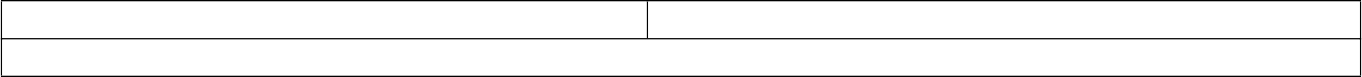 продолжение формирования чувства прекрасного; практическое развитие умения видеть красоту природы, труда и творчества; развитие способности отличать подлинное искусство от его суррогатов; постепенное введение подростков в мир античного, романского, готического, классического и т.д. искусства, включая авангард и модерн ХХ века и художественный язык современного искусства; параллельно – освоение основ художественного наследия родной, русской и иных важнейших культурно-художественных и религиозно-художественных традиций: японской, китайской, индийской, арабской (исламской), христианской, буддийской и др.поощрение и поддержка собственных занятий подростков художественным творчеством в различных областях (включая моду, дизайн собственного жилища и территории дома и школы и др.).Виды деятельности и формы занятий«использование»	родного	и	его	окрестностей	в	качестве	своеобразной«образовательной программы» по истории культуры народа, создавшего этот социально-природный феномен; осмысление и письменная фиксация результатов такого наблюдения-исследования - интереснейший и очень полезный в духовно- нравственном отношении опыт;устройство подростками публичных лекций (с приглашением родителей, местных жителей и др.) о выдающихся произведениях искусства;организация экскурсий на художественные производства и выставки, к памятникам зодчества и на объекты современной архитектуры, ландшафтного дизайна и парковых ансамблей с последующим обсуждением увиденного и прочувствованного и оформлением в виде презентаций, эссе и других форм долговременного хранения и использования;организация салонов (как художественно ориентированного клубного пространства), где происходит творческое общение подростков и заинтересованных взрослых, звучит хорошая музыка (классическая, народная, современная, но не попса), поэзия, рассказы людей, побывавших в интересных местах, и др.;обучение видеть прекрасное в поведении и труде людей, знакомство с местными мастерами прикладного искусства, наблюдение за их работой и последующее обсуждение;поддержка подростковой творческой деятельности посредством вынесения ее в публичное пространство, развитие умения выражать себя вербальноконкурс на украшение класса, школы		5 классОценка результативности работыПрограмма социализации обучающихсяЦель и задачи программы:Цели: обогащение и совершенствование человеческой сущности учащихся 5-6 классов через поддержку их собственных усилий с целью приобретения ими жизненного опыта и умения связать этот опыт с жизненными ценностями социума.Задачи программы:создать условия для успешной социализации учащихся в классе, школе, внешкольном пространстве;формировать знания о нормах и правилах поведения в обществе, социальных ролях человека;согласовывать свои потребности с возможностями их  реализации в  наличной социальной среде;формировать позитивную самооценку, самоуважение, конструктивные способы самореализации.Направление программы:создание режима максимального благоприятствования процессам позитивной социализации подростков.Этапы организации работы:Анализ широкого социального пространства (городского) и социально- психологического, существующего в лицее.Анализ психологического, социального, культурного «фона» внутри лицея, степени и способов влияния внешних факторов на главных субъектов процесса социализации: учителей, учащихся  и их родителей в целях выяснения сильных и слабых сторон, характера их взаимоотношений между собой и с внешней средой и т.д.Социальное проектирование как условие формирования личностных результатов образования.Этапы организации работы:Определение объектов деятельности (социальные явления, социальные отношения, социальные институты, социальная среда: ландшафт в целом, социальный ландшафт).Субъекты социальной деятельности (учащиеся и взрослые, вовлечённые в социальное проектирование)Ожидаемые результаты: повышение социальной активности учащихся, их готовности принять личное практическое участие и внести реальный вклад в улучшение социальной ситуации в местном сообществе; повышение уровня общей культуры учащихся; формирование навыков коллективной работы по подготовке и реализации собственными силами реального социально полезного дела;Виды деятельности.Школьный уровеньразвитие и поддержка гуманистического уклада школьной жизни и системы школьного самоуправления;участие в благоустройстве школьного и пришкольного пространства;участие в подготовке и выпуске печатной и электронной школьной газеты«Лицеист», в подготовке и проведении радиопередачи «Пятничка»;участие в общешкольной деятельности (посвящение в пятиклассники, КВН, вечера вопросов и ответов, выставка поделок семейного творчества, походы и поездки с родителями);участие в массовых мероприятиях (спортивные соревнования, предметные олимпиады, всероссийские интеллектуальные игры по предметам, поздравления ветеранов и пожилых людей, конкурс чтецов);участие в реализации образовательной программы школы (участие в школьном театре «Пока горит свеча…», участие в подготовке публичных презентаций по проектной и исследовательской деятельности)Муниципальный уровеньучастие в выставках изобразительного искусства, в конкурсах и акциях, посвящённых социальным проблемам родного города (акции «Помоги пойти учиться», «Сделаем город чище», «Зимняя планета детства», «Новогодняя игрушка», «Ёлочка», проекты по благоустройству дворовых территорий и др.)1.  Персональный уровеньЧерез классные часы, индивидуальные беседы, игры, конкурсы, походы развивать следующие способности:сохранять и поддерживать собственное здоровье и не иметь дурных привычек;развивать творческие и деловые отношения со старшими и младшими школьниками;занимать социально ответственную позицию в отношении негативных событий и явлений окружающей жизни;быть толерантными, эмпатически настроенными к носителям иных культурных традиций;публично выражать своё мнение.Система поощрения социальной успешности и проявлений активной жизненной позиции обучающихся (формирование портфолио, ценные подарки)Критерии, показатели эффективности деятельности образовательного учреждения по психолого-педагогической поддержке социализации обучающихсястепень развитости речевого общения подростков;способность к конструктивному и продуктивному сотрудничеству;толерантность и культуросообразность учащихся;включённость учащихся в процесс самообразования.Методика и инструментарий мониторинга духовно-нравственного развития, воспитания и социализации обучающихся:отслеживание индивидуального прогресса учащихся по направлениям и формам образовательной программы;отслеживание коллективного прогресса учащихся по направлениям и формам образовательной программы.Планируемые результаты духовно-нравственного развития, воспитания и социализации обучающихся, формирования экологической культуры, культуры здорового и безопасного образа жизни обучающихся: - персональная включенность подростков в реальную позитивную социальную и социокультурную практику.Данная программа включает социальную целевую программу «Профилактика правонарушений и безнадзорности».Программа формирования культуры здорового и безопасного образа жизни подростковПрограмма направлена на формирование культуры безопасного поведения и здорового образа жизни, способствующего социальному, личностному, интеллектуальному, познавательному и эмоциональному развитию обучающихся, достижению планируемых результатов освоения основной образовательной программы благодаря сохранению и укреплению здоровья как биосоциальной базы, необходимой для достижения целей на каждом этапе своего жизненного пути. При этом здоровье рассматривается как персональный жизненный ресурс, условие реализации интеллектуального, нравственного, физического и репродуктивного потенциала человека.Методологические подходы программы формирования здорового образа жизни и культуры здоровья основываются на мотивационных и поведенческих установках личности и принципах непрерывного самовоспитания и самокоррекции поведенческих реакций на воздействия факторов риска развития различных заболеваний. Для  этого важно понимание личностью необходимости укрепления и сохранения здоровья.Обязательным компонентом программы формирования культуры здорового и безопасного  образа  жизни  обучающихся  является  создание  в   лицее  условий   длясохранения здоровья всех участников образовательного процесса. В системе мер по охране и укреплению здоровья обучающихся  важное место отводится здоровьесберегающим технологиям.Цель и задачи программыЦели: формирование и развитие у обучающихся установок активного, здорового и безопасного образа жизни, понимание личной и общественной значимости приоритета здоровья, создание мотивации быть здоровым и обеспечение условий для ведения здорового образа жизни.Задачи программы:формирование у обучающихся саногенного (здоровьеполагающего) мышления на основе знаний о человеческом организме, о позитивных и негативных факторах, влияющих на здоровье;формирование представления об основных компонентах экологической культуры, культуры здорового и безопасного образа жизни;воспитание ценностного отношения к своему здоровью и к здоровью окружающего сообщества путем соблюдения гигиенических, профилактических и эпидемиологических правил поведения;формирование способности делать осознанный выбор поступков, поведения, позволяющих сохранять и укреплять здоровье;формирование способности самовоспитания и укрепления воли обучающегося путем внутренней установки личности поступать не во вред здоровью и вопреки пагубным желаниям, привычкам и модным тенденциям.создание в лицее условий, обеспечивающих возможность каждому участнику образовательной деятельности самосовершенствоваться, сохранять и укреплять свое здоровье;создание условий для развития творческой, поисковой активности в познании себя;создание системы преемственности знаний и опыта обучающихся на каждой ступени образования по программе формирования культуры здорового и безопасного образа жизни.внедрение в образовательный процесс здоровьесберегающих технологий,организация административного контроля над соблюдением требований СанПиН;осуществление профилактических мер по предотвращению ухудшений санитарно- гигиенических условий в лицее;Основное содержание программы формирования культуры здорового и безопасного образа жизни обучающихся на ступени основного общего образования.В соответствии с ключевыми целями и задачам программы содержание направлений организационной, воспитательной и образовательной деятельности группируется в три блока.Первый блок просветительско-воспитательной деятельности предусматривает:Приобретение обучающимися через предметное и метапредметное обучение:общих представлений о факторах риска здоровью человека, включая влияние неблагоприятных природно-экологических и социально-психологических условий;знаний о современных угрозах для жизни и здоровья людей, в том числе экологических, эпидемиологических, транспортных, социально-конфликтных;элементарных гигиенических знаний по режиму жизнедеятельности, рационального питания, санитарно-эпидемиологической грамотности, способов первичной профилактики заболеваний;знаний и умений применять меры безопасности в экстремальных ситуациях;понятий  о  здоровом  образе  жизни,  способах  сохранения  и  укрепления  своегоздоровья;представлений о душевной и физической красоте человека;понятий о воздействии на организм человека наркологических и психоактивных веществ, знаний об отдаленных последствиях их употребления;Формирование личностных установок на здоровый образ жизни через воспитание:ценностного отношения к здоровью, природе, окружающей среде;волевых качеств личности с целью осознанного отказа от действий и поступков, опасных для собственного и общественного здоровья (отказ от табакокурения, приема алкоголя, наркотиков и психоактивных препаратов, не совершение террористических действий и опасных поведенческих действий в отношении окружающих людей);активного поведения в осуществлении здоровьеукрепляющих мероприятий (занятия физической культурой и спортом, соблюдение гигиенических норм режима дня, рационального питания, правил использования информационно-развлекательных технических средств).В целях достижения наибольшей эффективности, работа по формированию здорового образа жизни обучающихся предполагает соблюдение следующих условий:создание атмосферы заинтересованности каждого ученика в соблюдении принципов здорового поведения;оценка здоровьесозидающей и социально-безопасной деятельности обучающихся не только по конечному результату, но и по процессу его достижения;поощрение стремления ученика находить свой способ совершенствования здоровья, анализировать способы других обучающихся;создание условий для общения в командных играх, групповых дискуссиях и процедурах, требующих кооперации обучающихся, которые позволяют каждому участнику проявлять инициативу самостоятельности;использование проблемных творческих заданий;создание положительного эмоционального настроя на самовоспитание волевых качеств обучающихся.Второй блок гигиенически целесообразной организации образовательного процесса и применения здоровьесберегающих педагогических технологий.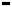 Основные принципы использования здоровьесберегающих технологий:системный подход, предполагающий оптимальное профессиональное взаимодействие педагогов, медиков, психологов и других специалистов;субъектность участников образовательного процесса;принцип гуманизма;принцип самоценности каждого возраста;формирование положительной мотивации у обучающихся, медицинского персонала и	педагогов к проведению оздоровительных мероприятий комплексность и непрерывность проведения оздоровительных мероприятий с учетом индивидуального уровня здоровья каждого участника образовательного процесса;преимущественное применение немедикаментозных средств оздоровления,реализация в условиях лицея на индивидуальном и групповом уровне мероприятий по повышению двигательной активности, закаливанию, охране психического здоровья, а также по оздоровлению детей, имеющих функциональные расстройства и хронические заболевания;повышение эффективности системы оздоровительных мероприятий за счет соблюдения в образовательном учреждении санитарно-гигиенических норм и правил.Здоровьесберегающие технологии включают:медицинские программы закаливания физическими факторами внешней среды;программы	психопрофилактики	для	повышения	стрессоустойчивости, предупреждения повреждающих последствий острого и хронического стресса;рациональную организацию питания;физическое воспитание ребенка на протяжении всего периода обучения, активное включение в разнообразные виды спорта;педагогическую  деятельность,  направленную  на  усвоение  и  выполнение  правил здорового образа жизни каждым школьником и членами его семьи;педагогическую деятельность, обеспечивающую самореализацию, ситуацию успеха, положительную самооценку, личностный комфорт для каждого обучающегося, включенного в образовательный процесс.Третий  блок  оздоровительной  и  профилактической  деятельности  в  школе предусматривает:оснащение	учебных	кабинетов	аудио-	и	видеотехникой,	необходимой	для сопровождения оздоровительных техник;обязательную	посадку	учащихся	в	соответствии	с	их	адаптационными возможностями (зрение, слух, осанка).проведение мероприятий по профилактике и коррекции нарушений осанки и другой патологии опорно-двигательного аппарата;проведение мероприятий по профилактике и коррекции нарушений зрения:проведение  мероприятий  по  профилактике  и  коррекции  психоневрологических нарушений;витаминопрофилактика;создание условий для полноценного и рационального питания обучающихся.Научно-методическая работаРациональная организация учебно-воспитательного процесса и образовательной средыПрофилактика и оздоровлениеБлагоприятный двигательный режимМедико-педагогический контрольПросветительская работа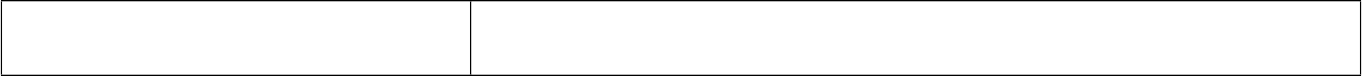 Физкультурно-оздоровительная    деятельностьПрофилактика употребления ПАВПрофилактика детского дорожно-транспортного травматизмаРезультаты   освоения   программы   формирования   культуры   здорового   и безопасного образа жизниОжидаемые	результаты	управленческой	деятельности	по	созданию здоровьесберегающего пространства включают:повышение эффективности психологической и медицинской помощи обучающимся;снижение количества наиболее часто встречающихся в школьном возрасте заболеваний;Ожидаемые результаты образовательно-воспитательной деятельности по направлениям данной программы согласно положениям Стандарта проявятся  в поведении обучающихся в виде:установки на систематические занятия физической культурой и спортом, готовности к выбору индивидуальных режимов двигательной активности на основе осознания собственных возможностей;осознанного отношение обучающихся к выбору индивидуального рациона здорового питания;знаний о современных угрозах для жизни и здоровья людей, в том числе экологических и транспортных, готовности активно им противостоять;овладения современными оздоровительными технологиями, в том числе на основе навыков личной гигиены;готовности обучающихся к социальному взаимодействию по вопросам улучшения экологического качества окружающей среды, устойчивого развития территории, экологического здоровьесберегающего просвещения населения, профилактики употребления наркотиков и других психоактивных веществ, профилактики инфекционных заболеваний; убеждённости в правоте выбора здорового образа жизни и вреде употребления алкоголя и табакокурения;снижения у всех участников образовательного процесса поведенческих рисков, представляющих опасность для здоровья;уменьшения темпов роста числа детей, употребляющих табак, алкоголь, наркотики;повышения внимания школьников и их родителей к вопросам здоровья, питания, здорового образа жизни, рациональной двигательной активностиМониторинг:Организационной структурой, обеспечивающей постоянный мониторинг, является школьный психолого-медико-педагогический консилиум.Направления его деятельности:диагностика состояния здоровья; составление карт прогноза и коррекции на каждого обучающегося;оказание  специалистами  школы  помощи  детям  и  подросткам,  испытывающим различные трудности в обучении, адаптации;отслеживание	динамики	развития	обучающихся	(организация	мониторинга психофизического состояния);организация системы профессиональной деятельности всех специалистов, направленной на создание социально-психологических условий для успешного обучения детей и подростков;разработка специальной документации консилиумов на единой основе;организация работы с родителями с целью защиты интересов ребенка.На основании выводов членов консилиума, карт прогноза педагоги и узкие специалисты планируют и проводят коррекционные мероприятия для каждого обучающегося, осуществляют индивидуальный подход на уроках.Основные направления мониторинга:психолого-медико-педагогический мониторинг (начальные и конечные результаты в течение полугодия и года)повышение	отдельных	составляющих	психического	благополучия:	снижение тревожности, рост самооценки и т.д.;улучшение состояния здоровья и успешность реабилитационных мероприятий;учебная успешность (повышение учебной мотивации, познавательный интерес);рост показателей социализации личности, повышение социальной компетентности, адаптивность личности в коллективе;улучшение стиля воспитания и обстановки в семье.. Программа профессиональной ориентации обучающихсяЦели и задачи программыЦель: создание совокупности условий, обеспечивающих профессиональную ориентацию школьников на ступени основного общего образования.Задачи программы:Сформировать у учащихся:объективные представления о себе, как субъекте собственной деятельности, уверенность в своих способностях применительно к реализации себя в будущей профессии;Научить учащихся:способам проектирования и реализации индивидуальных особенностей;способам	работы	с	открытыми	источниками	информации	о	профессиях, востребованных на рынке труда,обеспечить	возможность	«безопасной»	пробы	различных	профессиональных ориентаций;Содержание, виды деятельности и формы работыПланируемые результаты освоения программы профориентацииРезультатом профессиональной ориентации на ступени основного общего образования, является сформированность у школьника представлений о себе, как субъекте собственной деятельности, понимание собственных индивидуальных и личностных особенностей, возможностей, потребностей. Разнообразие клубных пространств, в рамках которых возможны первые профессиональные пробы.Цель:Направление «Ученик и его семья»Осознание учащимися значимости семьи в жизни любого человека.Задачи воспитания:создать  условия  для  активного  и  полезного  взаимодействия  лицея  и  семьи  по вопросам воспитания учащихся;позитивно  влиять  на  формирование  у детей  и  родителей  позитивных семейных ценностей;преодолевать негативные тенденции в воспитании учащихся в отдельных семьях, привлекать с целью помощи и поддержки соответствующие организации;способствовать демонстрации положительного опыта воспитания детей в семье;создавать условия для духовного общения детей и родителей;создать систему целенаправленной воспитательной работы для психолого- педагогического просвещения родителей и совместного проведения досуга детей и родителей.Содержание воспитательной работы:создание банка данных о семьях учащихся и потребностно-ценностной сфере детей и родителей;изучение взаимоотношений детей и родителей, атмосферы в семьях учащихся;сотрудничество с общественными и правовыми организациями с целью сохранения физического и психического здоровья и благополучия каждого ребенка в семье;создание благоприятной атмосферы общения, направленной на преодоление конфликтных ситуаций в процессе воспитания учащихся в системе «учитель — ученик — родитель»;удовлетворение  потребностей  родителей  в  консультативной  помощи  психолого- социальной службы лицея;разностороннее просвещение родителей по вопросам психологии и педагогики, воспитания учащихся, использование активных форм просветительской деятельности;организация проведения совместного досуга родителей и учащихся;создание	благоприятной	атмосферы	общения,	направленной	на	преодоление конфликтных ситуаций в системе «учитель – ученик – родитель»;привлечение  родителей  к  активному  участию  в  жизни  лицея  формированию внутренней политики жизни лицея;демонстрация  достижений  родителей  в  воспитании  детей,  полоительного  опыта семейного воспитания;поощрение родителей, активно участвующих в жизни лицея.Формы внеклассной работы:тематические классные часы;праздники семьи;тренинги;совместные праздники;индивидуальные и групповые консультации,  беседы с детьми и родителями;экскурсии, викторины, КВНы родительско-ученических и семейных команд, брейн- ринги, интеллектуальные марафоны родителей и детей;спортивные состязания;дни творчества, дни открытых дверей и др.Традиционные мероприятия для учащихся 5—6-х классовПрограмма коррекционной работыПрограмма направлена на создание системы комплексной помощи детям с ограниченными возможностями здоровья в освоении основной образовательной программы основного общего образования.Программа коррекционной работы основного общего образования обеспечивает:создание в лицея специальных условий воспитания, обучения, позволяющих учитывать особые образовательные потребности детей с ограниченными возможностями здоровья посредством индивидуализации и дифференциации образовательного процесса;дальнейшую социальную адаптацию и интеграцию детей с особыми образовательными потребностями.Цели программы:оказание комплексной психолого-социально-педагогической помощи и поддержки обучающимся с ограниченными возможностями здоровья и их родителям (законным представителям);осуществление коррекции недостатков в физическом и (или) психическом развитии обучающихся с ограниченными возможностями здоровья при освоении основных и дополнительных общеобразовательных программ основного общего образования, дополнительных образовательных программ.Задачи программы:выявление и удовлетворение особых образовательных потребностей обучающихся с ограниченными возможностями здоровья при освоении ими основной образовательной программы основного общего образования;определение особенностей организации образовательного процесса и условий интеграции для рассматриваемой категории детей в соответствии с индивидуальными особенностями каждого ребёнка, структурой нарушения развития и степенью выраженности (в соответствии с рекомендациями психолого-медико-педагогической комиссии);разработка и реализация индивидуальных программ, учебных планов, организация индивидуальных и (или) групповых занятий для детей с выраженным нарушением в физическом и (или) психическом развитии;обеспечение возможности воспитания и обучения по дополнительным образовательным программам социально-педагогической и других направленностей, получения дополнительных образовательных коррекционных услуг;формирование зрелых личностных установок, способствующих оптимальной адаптации в условиях реальной жизненной ситуации;расширение адаптивных возможностей личности, определяющих готовность к решению доступных проблем в различных сферах жизнедеятельности;развитие коммуникативной компетенции, форм и навыков конструктивного личностного общения в группе сверстников;реализация комплексной системы мероприятий по социальной адаптации и профессиональной ориентации обучающихся  с ограниченными возможностями здоровья;оказание консультативной и методической помощи родителям (законным представителям) детей с ограниченными возможностями здоровья по медицинским, социальным, правовым и другим вопросам.Принципы построения программы:Преемственность. Обеспечение единого образовательного пространства при переходе от начального общего образования к основному общему образованию, способствующего достижению личностных, метапредметных, предметных результатов освоения основной образовательной программы основного общего образования. Обеспечение связи программы  коррекционной  работы  с  программой  развития  универсальных  учебныхдействий у обучающихся на ступени основного общего образования, программой профессиональной ориентации обучающихся на ступени основного общего образования, программой формирования и развития ИКТ-компетентности обучающихся, программой социальной деятельности обучающихся.Соблюдение интересов ребёнка. Определяет позиция специалиста, призванного решать проблему ребёнка с максимальной пользой и в интересах ребёнка.Системность. Обеспечение единства диагностики, коррекции и развития, всесторонний многоуровневый подход специалистов различного профиля, взаимодействие и согласованность их действий в решении проблем ребёнка.- Непрерывность. Гарантия ребёнку и его родителям (законным представителям) в непрерывности помощи до полного решения проблемы или определения подхода к её решению.Вариативность. Создание вариативных условий для получения образования детьми, имеющими различные недостатки в физическом и (или) психическом развитии.Рекомендательный характер оказания помощи. Соблюдение гарантированных законодательством прав родителей (законных представителей) детей с ограниченными возможностями здоровья выбирать формы получения детьми образования, образовательные учреждения, формы обучения, защищать законные права и интересы детей, включая обязательное согласование с родителями (законными представителями) вопроса о направлении (переводе) детей с ограниченными возможностями здоровья в специальные (коррекционные) образовательные учреждения, классы (группы).Направления работыДиагностическое:выявление особых образовательных потребностей обучающихся с ограниченными возможностями здоровья при освоении основной образовательной программы основного общего образования;проведение комплексной социально-психолого-педагогической диагностики нарушений в психическом и (или) физическом развитии обучающихся с ограниченными возможностями здоровья;определение уровня актуального и зоны ближайшего развития обучающегося с ограниченными возможностями здоровья, выявление его резервных возможностей;изучение развития эмоционально-волевой, познавательной, речевой сфер и личностных особенностей обучающихся;изучение социальной ситуации развития и условий семейного воспитания ребёнка;изучение адаптивных возможностей и уровня социализации ребёнка с ограниченными возможностями здоровья;системный разносторонний контроль за уровнем и динамикой развития ребёнка с ограниченными возможностями здоровья (мониторинг динамики развития, успешности освоения образовательных программ основного общего образования).Коррекционно-развивающее:реализация комплексного индивидуально ориентированного социально-психолого- педагогического и медицинского сопровождения в условиях образовательного процесса обучающихся с ограниченными возможностями здоровья с учётом особенностей психофизического развития;выбор оптимальных для развития ребёнка с ограниченными возможностями здоровья коррекционных программ, методов и приёмов обучения в соответствии с его особыми образовательными потребностями;организация и проведение индивидуальных и групповых коррекционно-развивающих занятий, необходимых для преодоления нарушений развития и трудностей обучения;развитие универсальных учебных действий в соответствии с требованиями основного общего образования;развитие и укрепление зрелых личностных установок, формирование адекватных форм утверждения самостоятельности, личностной автономии;развитие форм и навыков личностного общения в группе сверстников, коммуникативной компетенции;развитие компетенций, необходимых для продолжения образования и профессионального самоопределения;формирование навыков получения и использования информации (на основе ИКТ), способствующих повышению социальных компетенций и адаптации в реальных жизненных условиях;социальная защита ребёнка в случаях неблагоприятных условий жизни при психотравмирующих   обстоятельствах.Консультативное:выработка совместных обоснованных рекомендаций по основным направлениям работы с обучающимися с ограниченными возможностями здоровья, единых для всех участников образовательного процесса;консультирование специалистами  педагогов по выбору индивидуально ориентированных методов и приёмов работы с обучающимися с ограниченными возможностями здоровья;консультативная помощь семье в вопросах выбора стратегии воспитания и приёмов коррекционного обучения ребёнка с ограниченными возможностями здоровья;консультационная поддержка и помощь, направленные на содействие свободному и осознанному выбору обучающимися с ограниченными возможностями здоровья профессии, формы и места обучения в соответствии с профессиональными интересами, индивидуальными способностями и психофизиологическими особенностями.Информационно-просветительское:информационная поддержка образовательной деятельности обучающихся с особыми образовательными потребностями, их родителей (законных представителей), педагогических работников;просветительская деятельность (лекции, беседы, информационные стенды, печатные материалы), направленная на разъяснение участникам образовательного процесса — обучающимся (как имеющим, так и не имеющим недостатки в развитии), их родителям (законным представителям), педагогическим работникам — вопросов, связанных с особенностями образовательного процесса и сопровождения обучающихся с ограниченными возможностями здоровья;проведение тематических выступлений для педагогов и родителей (законных представителей) по разъяснению индивидуально-типологических  особенностей различных категорий детей с ограниченными возможностями здоровья.Механизмы реализации программыВзаимодействие специалистов лицея обеспечивает  системное сопровождение обучающихся с ограниченными возможностями здоровья специалистами различного профиля в образовательном процессе, включающее:комплексность в определении и решении проблем обучающегося, предоставлении ему специализированной квалифицированной помощи;многоаспектный анализ личностного и познавательного развития обучающегося;составление комплексных индивидуальных программ общего развития и коррекции отдельных сторон учебно-познавательной, речевой, эмоциональной-волевой и личностной сфер ребёнка.Формы организованного взаимодействия специалистов: консилиумы, службы сопровождения лицея, предоставляющие многопрофильную помощь ребёнку и его родителям (законным представителям), а также лицея в решении вопросов, связанных с адаптацией, обучением, воспитанием, развитием, социализацией детей с ограниченными возможностями здоровья.Условия реализации программыОрганизационныеСогласно Положению об индивидуальном обучении на дому учащихся с ограниченными возможностями здоровья МБОУ ЧСШ №1 Программа коррекционной работы предусматривает вариативные формы обучения и специального сопровождения обучающихся с ограниченными возможностями здоровья:обучение в общеобразовательном классе;обучение по общей образовательной программе основного общего образования или по индивидуальной программе;надомная форма обучения;сочетание надомной формы обучения, дистанционной формы обучения и обучения по программе дополнительного образования.Психолого-педагогическое   обеспечение:дифференцированные условия (оптимальный режим учебных нагрузок);психолого-педагогические условия (коррекционная направленность учебно- воспитательного процесса; учёт индивидуальных особенностей ребёнка; соблюдение комфортного психоэмоционального режима; использование современных педагогических технологий, в том числе информационных, компьютерных для оптимизации образовательного процесса, повышения его эффективности, доступности);специализированные условия (выдвижение комплекса специальных задач обучения, ориентированных на особые образовательные потребности обучающихся с ограниченными возможностями здоровья; использование специальных методов, приёмов, средств обучения, дифференцированное и  индивидуализированное обучение с учётом специфики нарушения здоровья ребёнка);здоровьесберегающие условия (оздоровительный и охранительный режим, укрепление физического и психического здоровья, профилактика физических, умственных и психологических перегрузок обучающихся, соблюдение санитарно- гигиенических правил и норм);участие всех детей с ограниченными возможностями здоровья, независимо от степени выраженности нарушений их развития, вместе с нормально развивающимися детьми в воспитательных, культурно-развлекательных, спортивно-оздоровительных и иных досуговых мероприятиях.Программно-методическое:В процессе реализации программы коррекционной работы используются рабочие программы социально-педагогической направленности, диагностический и коррекционно- развивающий инструментарий, необходимый для осуществления профессиональной деятельности учителя, педагога-психолога, социального педагога, классного руководителя.Кадровое обеспечениеКоррекционная работа осуществляется специалистами соответствующей квалификации, имеющими специализированное образование: педагогом- психологом, социальным педагогом и педагогами, прошедшими курсовую подготовку.Информационное обеспечение:Создание информационной образовательной среды и развитие на её основе форм обучения с использованием информационно – коммуникационных технологий, обеспечение доступа детей с ограниченными возможностями здоровья, их родителей (законных представителей) и педагогов к сетевым источникам информации, к информационно – методическим фондам.Результатом реализации коррекционной программы станет создание комфортной развивающей образовательной среды:преемственной по отношению к начальному общему образованию и учитывающей особенности организации основного общего образования, а также специфику психофизического развития обучающихся с ограниченными возможностями здоровья на данной ступени общего образования;обеспечивающей воспитание, обучение, социальную адаптацию и интеграцию детей с ограниченными возможностями здоровья;способствующей достижению целей основного общего образования, обеспечивающей его качество, доступность и открытость для обучающихся с ограниченными возможностями здоровья, их родителей (законных представителей);— способствующей достижению результатов освоения основной образовательной программы основного общего образования обучающимися с ограниченными возможностями здоровья в соответствии с требованиями, установленными Стандартом.3. Организационный разделУчебный план основного общего образования Пояснительная записка к учебному плануУчебный план обеспечивает введение в действие и реализацию требований Стандарта, определяет общий объем нагрузки и максимальный объем аудиторной нагрузки обучающихся, состав и структуру обязательных предметных областей.Учебный план школы  составлен с соблюдением нормативов примерного учебного плана на основе федерального государственного образовательного стандарта и примерных образовательных программ учебных предметов.Учебный план лицея на 2013/2014учебный год является механизмом реализации содержания образования на второй ступени обучения, устанавливает перечень учебных предметов и объём учебного времени, отводимого на их изучение.При конструировании учебного плана учтен ряд принципиальных особенностей организации образовательного процесса на второй ступени школьного образования:выделение первого этапа основного общего образования (5-6 классы) как образовательного перехода из начальной в основную школу;усиление роли вариативной части учебного плана с целью включения в учебный процесс нескольких видов деятельности (учебной, проектной, учебно-исследовательской) и разных форм деятельности (урочных и внеурочных);важное место в образовательном плане занимает межпредметный образовательный модуль Информатика и ИКТ, основная цель которого – координация и поддержка остальных учебных предметов основной школы, а также формирование представления об информационной картине мира, общности и закономерностях протекания информационных процессов в системах различной природы;для выращивания учебной самостоятельности подростков используются всевозможные практики, которые организуются через групповые и индивидуальные консультации и мастерские, а также тьюторское сопровождение индивидуальной и групповой домашней самостоятельной работы учащихся.Целевая направленность учебного плана состоит в следующем:обеспечить усвоение учащимися обязательного минимума содержания основного общего образования на уровне требований ФГОС;создать основу для адаптации учащихся к жизни в обществе, для осознанного выбора и последующего освоения профессиональных образовательных программ;обеспечить образовательные потребности и интересы разных категорий обучающихся, с различным уровнем реальных учебных возможностей;обеспечить социально-педагогические отношения, сохраняющие физическое, психическое и социальное здоровье учащихся.В учебном плане сохраняется в необходимом объёме содержание, являющееся обязательным на данной ступени обучения; учебный план соответствует основным целям образовательного учреждения, структура и содержание плана ориентированы на развитие целостного мировоззрения и подготовку обучающихся к восприятию и освоению современных реалий жизни (наличие курсов технической, естественнонаучной, исследовательской направленности). Учебный план имеет необходимое кадровое и учебно-методическое обеспечение.В инвариантной части учебного плана определен перечень учебных предметов и объём учебного времени, отводимого на их изучение.Часы вариативной части используются длявведения курсов и практикумов, удовлетворяющих образовательные потребности учащихся;введения в учебный план предметов и курсов, способствующих общекультурному развитию личности и формирующих гуманистическое мировоззрение.Школа  работает над созданием благоприятных условий для становления функционально грамотной личности. Разнообразие видов внеучебной деятельности определяется запросами родителей и учеников, а также концепцией по созданию многообразного, многофункционального пространства развития личности ученика. Приоритетными направлениями являются:компьютеризация и информатизация (на имеющейся компьютерной базе) для качественного образовательного процесса;здоровье и нравственный потенциал ребёнка;формирование естественнонаучного мировоззрения.Учебный план определяет максимальный объём учебной нагрузки учащихся, распределяет время, отводимое на освоение федерального  государственного образовательного стандарта. Образовательные программы лицея направлены на удовлетворение разнообразных потребностей учащихся и их родителей в соответствии с основным направлением модернизации образования РФ.Распределение обязательной части учебного плана соответствует требованиям образовательных программ по предметам, реализуемым в 5-9 классах. Организация образовательного процесса на возрастном этапе 5-6 класса (образовательный переход) направлена на решение проблемы подросткового негативизма в его школьных проявлениях (дисциплинарных, учебных, мотивационных), на возрастном этапе 7-9 классов (личного самоопределения) направлена на планирование своей дальнейшей деятельности на основе опыта предметного действия и имеет свои особенности:70% учебного времени в каждом предмете – учебная деятельность в урочной форме.Не менее 30% учебного материала в каждом предмете - учебные занятия в иных внеурочных формах учебной деятельности:учебное (предметное) исследование и учебные (предметные) проекты, предполагающие авторское действие с учебным материалом, освоение иных видов деятельности (проба, поиск, тренировка, экспериментирование, включенное наблюдение, исследование через действие)конференция - аудиторное занятие как форма подведения итогов исследовательской или творческой деятельности, представления «продуктов» и результатовобразовательная экскурсия  –  внеаудиторное занятие, при котором ученики получают знания при непосредственном наблюдении объекта, знакомстве с реальной действительностью (предприятие, музей, памятник, окружающий мир, учреждение культуры)погружения - аудиторное занятие, направленное на освоение разнообразных форм учебной работы, формирование учебной самостоятельностилаборатории и творческие мастерские — аудиторное занятие, направленное на расширение знаний, формирование умения пользоваться ими, проводить элементарные исследования, работать с научно-популярной литературой, помощь учащимся в ликвидации трудностей и проблем в процессе деятельностихудожественное и театральное творчество - аудиторное занятие,  способствующее развитию творческих способностей учащихся, умению вести себя свободно, быть коммуникабельнымсобытийность (квест-игра, флеш-моб, игры, состязания и др.) – нестандартная «игровая» форма проведения аудиторного занятия, направленная, в зависимости от предназначения, на закрепление или получение нового знания, нового опыта путем коллективного или самостоятельного открытия, развитие познавательного интереса, повышение интереса к предметной области, приобретение социального опыта взаимодействия взрослых с детьми, разновозрастного взаимодействияобразовательное путешествие - это подростковая межпредметная образовательная экспедиция, разработанная с учетом возрастных особенностей восприятия и понимания подростком окружающего мираНа этом этапе реализации ООП необходимо решить следующиеПредметное содержание осваивается в процессе учебного сотрудничества, где дети под руководством учителя определяют границы знания – незнания, простраивают и пробуют собственные маршруты в учебном материале.Деятельностный подход: формирование учебной самостоятельности через работу в позиции учителя (способность помочь незнающему, обобщить свои способы действий, знания и умения).Предметная сторона обучения, т.е. связанная с конкретными учебными предметами, проявляется в трех направлениях: прикладное (проектно-игровая деятельность), теоретическое (уроки различных типов), тренинговое (при нехватке умений и навыков, востребованных деятельностью).Большая доля самостоятельности, индивидуальный режим работы.Специально организованная домашняя самостоятельная работа с наблюдением, подготовкой и демонстрацией опытов, работой с научно-популярной литературой и др.В основе второй части учебного плана, формируемой участниками образовательного процесса, лежат требования к результатам в части сформированности УУД (более подробно параметры и критерии указаны в «Программе по формированию УУД»):В области личностных качествВ области рефлексивного действияВ  области  познавательных  действий  (включая  логические,  постановку  и  решение проблем)В области коммуникации (включая смысловое чтение и ИКТ-компетентность)Поэтому отличительной особенностью содержания и организации внеурочной учебной деятельности учащихся является:Курсы по выбору учащихся, обязательные для освоения.Курсы по выбору учащихся, не обязательные для освоения.Максимальное	количество	образовательных	мест,	мест	проб,	выбора, экспериментирования, чтобы ощутить границы своих возможностей.Модульная организация курсов (17-34 часа). В течение года ученик выбирает 2-4 курса по выбору.Курсы учитывают возрастные особенности учащихся, интересы, ведущими типами деятельности являются учебные проекты и учебные исследования.Курсы включают инструменты, оценочные процедуры, с помощью которых можно отследить динамику развития учащихся.Результатом курсов по выбору учащихся, обязательных для освоения должны стать продукты (5 - 6 класс – групповой проект, 7-9 класс – индивидуальный проект).Внеурочная деятельность может стать продолжением работы ребенка на уроке, таким образом, в основе курсов по выбору лежит как предметное содержание, на которомразворачивается	исследовательская,	проектная,	творческая	деятельность,	так	и содержание, не ограниченное рамками предметных областей.Проект учебного плана для 5 классов на учебный год был представлен родительской общественности на собрании. С родителями обсуждались цели и задачи перехода на ФГОС ООО года, варианты внеурочной учебной и внеучебной деятельности.Система условий реализации основной образовательной программы основного общего образования Школа  укомплектована кадрами, имеющими необходимую квалификацию для решения задач, определённых основной образовательной программой основного общего образования, способными к инновационной профессиональной деятельности.Основой для разработки должностных инструкций служат квалификационные характеристики, представленные в Едином квалификационном справочнике должностей руководителей, специалистов и служащих.Школа  укомплектована медицинским работником, работниками пищеблока, вспомогательным персоналом.Описание кадровых условий школы представлено в таблице. В ней соотнесены должностные обязанности и уровень квалификации специалистов, предусмотренные Приказом Министерства здравоохранения и социального развития Российской Федерации от 26 августа 2010 г. № 761н, зарегистрированным в Минюсте 6 октября 2010 г. с имеющимся кадровым потенциалом образовательного учреждения. Это позволяет определить состояние кадрового потенциала и наметить пути необходимой работы по его дальнейшему изменению. Работу с учащимися в основной школе осуществляет квалифицированный коллектив, состоящий из 29 педагогических работников. В параллели 5 классов по ФГОС ООО будут работать 12 учителей в 2013-2014 учебной году. В таблице приведены данные по всему педагогическому составу основной школы.Профессиональное развитие и повышение квалификации педагогических работниковОсновным условием формирования и наращивания необходимого и достаточного кадрового потенциала лицея является обеспечение в соответствии с новыми образовательными реалиями и задачами адекватности системы непрерывного педагогического образования. Создание условий для профессионального развития педагога, его включенности в процессы непрерывного образования является актуальной задачей образовательного учреждения. Непрерывность профессионального развития педагогических работников школы, реализующих образовательную программу основного общего образования, обеспечивается графиком освоения работниками школы дополнительных профессиональных образовательных программ, не реже чем каждые пять лет. Кроме этого, педагоги систематически повышают свою квалификацию, участвуя в профессиональных конкурсах различного уровня, организуя работу мастер – классов муниципального уровня, разработку разноплановых проектов, участвуя в работе семинаров и других мероприятиях, организуемых в городе, республике , России. Все это способствует обеспечению реализации образовательной программы школы на оптимальном уровне.По  состоянию  на  	на  основной  ступени  	работает высоко квалифицированный педагогический коллектив.В течение учебного года все учителя, входящие в творческую группу по подготовке к введению ФГОС ООО, приняли участие в семинарах по этой теме в школе, в городе и  институте повышения квалификации.Наряду с  предпринятыми шагами необходимо обеспечить прохождение курсов повышения квалификации в контексте ФГОС  учителями, работающими над реализацией программ основного общего образования и не обучившимися в текущем учебном году.Все учителя, которые будут работать по новым стандартам, имеют квалификационную категорию. Учителя школы  постоянно повышают свою квалификацию как на курсах, так и участвуя в семинарах, мастер-классах. Ожидаемый результат повышения квалификации — профессиональная готовность работников школы к реализации ФГОС:обеспечение оптимального вхождения работников лицея в систему ценностей современного образования;принятие идеологии ФГОС общего образования;освоение новой системы требований к структуре основной образовательной программы, результатам её освоения и условиям реализации, а также системы оценки итогов образовательной деятельности обучающихся;овладение учебно-методическими и информационно-методическими ресурсами, необходимыми для успешного решения задач ФГОС.Организация  методической работы в условиях введения ФГОСЦель: обеспечение готовности педагогических работников к реализации ФГОС через создание системы непрерывного профессионального развития.Задачи:развитие профессионализма педагогических кадров;выявление затруднений, потребностей и образовательных запросов создание мотивационных условий, благоприятных для профессионального развития и решения педагогами задач новой деятельности;выявление, обобщение и распространение наиболее ценного опыта работы учителей.Компетентности	учителя	основной	школы,	обусловленные	требованиями	к структуре основных образовательных программ:осуществлять системно-деятельностный подход к организации обучения;выстраивать индивидуальные траектории развития ученика на основе планируемых результатов освоения образовательных программ;– разрабатывать и эффективно применять образовательные технологии;Компетентности учителя основной школы, обусловленные требованиями к результатам освоения основных образовательных программ:иметь соответствующие концепции ФГОС представления о планируемых результатах освоения основных образовательных программ, уметь осуществлять их  декомпозицию в соответствии с технологией достижения промежуточных результатов;иметь современные представления об ученике как о субъекте образовательной деятельности и уметь проектировать соответствующую модель его деятельности в зависимости от возрастных особенностей и специфики учебного предмета;иметь научно обоснованные знания и умения, позволяющие проектировать социальный портрет ученика (ценности, мотивационные, операционные, коммуникативные, когнитивные ресурсы) и осуществлять соответствующую диагностику сформированности социально востребованных качеств личности.Компетентности учителя основной школы, обусловленные требованиями к условиям реализации основных образовательных программ:эффективно использовать имеющиеся в школе условия и ресурсы, собственный методический потенциал для реализации задач нового содержания образования, а именнодостижения планируемых результатов освоения образовательных программ;реализации программ воспитания и социализации учащихся;эффективного использования здоровьесберегающих технологий в условиях реализации ФГОС;индивидуальной оценки образовательных достижений и затруднений каждого обучаемого, диагностики сформированности универсальных учебных действий;собственного профессионально-личностного развития и саморазвития;эффективно применять свои умения в процессе модернизации инфраструктуры учебно- воспитательного процесса образовательного учреждения.План методической работы, обеспечивающей сопровождение введения ФГОС ОООПсихолого-педагогические условия реализации основной образовательной программы основного общего образованияВ лицее созданы психолого-педагогические условия для реализации основной образовательной программы основного общего образования. Образовательный процесс осуществляется на основе программ развивающего обучения с учётом индивидуальных особенностей каждого ребёнка, соблюдением комфортного психоэмоционального режима. Активное использование современных педагогических технологий, в том числе информационно – коммуникационных, а также профилактика физических, умственных и психологических перегрузок обучающихся, соблюдение санитарно-гигиенических правил и норм, позволяют педагогам лицея осуществлять образовательную деятельность на оптимальном уровне.Работа по психолого-педагогическому сопровождению участников образовательного процесса осуществляется педагогом - психологом  и педагогами лицея. Разработан перспективный план работы психологической службы лицея, включающий мероприятия по психолого-педагогическому    сопровождению.Целью деятельности психологической службы является создание эффективной системы психологического сопровождения всех участников образовательного процесса (обучающихся, их родителей и педагогов) на ступени основного общего образования для реализации основной образовательной программы.Задачи:Обеспечение преемственности содержания и форм организации образовательного процесса по отношению к начальной ступени общего образования с учётом специфики возрастного психофизического развития обучающихся, в том числе особенностей перехода из младшего школьного возраста в подростковый;Формирование  и  развитие  психолого-педагогической  компетентности  обучающихся, педагогов и родительской общественности;Обеспечение вариативности направлений и форм психолого-педагогического сопровождения участников образовательного процесса, а также диверсификации уровней сопровождения.Основные направления психолого-педагогического сопровождения:сохранение и укрепление психологического здоровья обучающихся;формирование ценности здоровья и безопасного образа жизни;дифференциация и индивидуализация обучения;мониторинг  возможностей  и  способностей  обучающихся,  выявление  и  поддержка одаренных детей, детей с ограниченными возможностями здоровья;психолого-педагогическая поддержка участников олимпиадного движения;обеспечение осознанного и ответственного выбора дальнейшей профессиональной сферы деятельности;формирование коммуникативных навыков в разновозрастной среде и среде сверстников;поддержка детских объединений, ученического самоуправления.Психолого-педагогическое	сопровождение	осуществляется	на	индивидуальном, групповом уровнях, уровне класса, уровне лицея в следующих формах:профилактика;диагностика;консультирование;развивающая работа;просвещение;экспертиза.План реализации основных направлений психолого-педагогического сопровождения в условиях введения ФГОС ОООНаправления деятельности:Психологическое сопровождение учащихся в адаптационные периоды.Задачи:выявить особенности психологической адаптации учащихся (5 класс)привлечь внимание родителей к серьезности проблемы периода адаптацииосуществить развивающей работы с детьми, испытывающими трудности в адаптационный период (эмоционально- волевая сфера).Психологическое обеспечение профессионального самоопределения учащихся.Задачи:выявление профессиональных интересов учащихся 8 и 9 классов.дать учащимся возможность понять необходимость определения для себя жизненных целей и ориентиров, которые помогут им самоопределитьсяоказать помощь в определении жизненных планов, прояснение временной перспективы профессионального будущего.просвещение  родителей  в  сфере  конструктивного  взаимодействия  с  детьми  в  период профессионального самоопределения.Психологическое обеспечение работы с одаренными детьми.Задачи:выявить учащихся с высоким уровнем умственного развитияобучить педагогов в части выявления и развития детской одаренности и работы с родителями одаренных детей.ЦИКЛОГРАММА ПСИХОЛОГИЧЕСКОГО СОПРОВОЖДЕНИЯ ОДАРЕННЫХ ДЕТЕЙ:Сохранение психологического здоровья школьников в условиях образовательного процесса.Задачи:- формирование добрых взаимоотношений в классе, стремления быть терпимым в обществе людей.профилактика табакокурения, употребления ПАВ 7-8 классыпросвещение родителей в сфере воспитания и взаимоотношении с детьмиразвитие приемов межличностного взаимодействия 6 классНа основе знания учащимися факторов своего успешного обучения, инструментов оценивания личных достижений в учебной и внеурочной деятельности, способности прогнозирования и предупреждения проблем и трудностей, своевременной и эффективной психолого-педагогической помощи и поддержки будут достигнуты следующие результаты реализации психолого-педагогического сопровождения: положительная динамика качества обучения и познавательного развития обучающихся, повышение учебной мотивации лицеистов, осознанный выбор траектории дальнейшего обучения.Финансовое обеспечение реализации основной образовательной программы основного общего образованияФинансовое обеспечение реализации основной образовательной программы основного общего образования опирается на исполнение расходных обязательств,  обеспечивающих конституционное право граждан на бесплатное и общедоступное общее образование. Объём действующих расходных обязательств отражается в задании учредителя по оказанию государственных (муниципальных) образовательных услуг в соответствии с требованиями федеральных государственных образовательных стандартов общего образования.Задание учредителя обеспечивает соответствие показателей объёмов и качества предоставляемых образовательным учреждением услуг (выполнения работ) с размерами направляемых на эти цели средств бюджета.Финансовое обеспечение задания учредителя по реализации основной образовательной программы основного общего образования осуществляется на основе нормативного подушевого финансирования. Введение нормативного подушевого финансирования определяет механизм формирования расходов и доведения средств на реализацию государственных гарантий прав граждан на получение общедоступного и бесплатного общего образования в соответствии с требованиями Стандарта.Применение принципа нормативного подушевого финансирования на уровне образовательного учреждения заключается в определении стоимости стандартной (базовой) бюджетной образовательной услуги в  образовательном учреждении не ниже уровня фактически сложившейся стоимости в предыдущем финансовом году.Региональный расчётный подушевой норматив — это минимально допустимый объём финансовых средств, необходимых для реализации основной образовательной программы в учреждениях данного региона в соответствии с ФГОС в расчёте на одного обучающегося в год, определяемый раздельно для образовательных учреждений, расположенных в городской и сельской местности.Органы местного самоуправления могут устанавливать дополнительные нормативы финансирования образовательных  учреждений за счёт средств местных бюджетов сверх установленного регионального подушевого норматива.Региональный расчётный подушевой норматив должен покрывать следующие расходы на год:оплату труда работников образовательных учреждений с учётом районных коэффициентов к заработной плате, а также отчисления;расходы, непосредственно связанные с обеспечением образовательного процесса (приобретение учебно-наглядных  пособий, технических  средств обучения, расходных материалов, канцелярских товаров, оплату услуг связи в части расходов, связанных с подключением к информационной сети Интернет и платой за пользование этой сетью);иные хозяйственные  нужды и другие  расходы, связанные с обеспечением образовательного процесса (обучение, повышение квалификации педагогического и административно-управленческого персонала образовательных учреждений, командировочные расходы и др.), за исключением расходов на содержание зданий и коммунальных расходов, осуществляемых из местных бюджетов.В соответствии с расходными обязательствами органов местного самоуправления по организации предоставления общего образования в расходы местных бюджетов могут также включаться расходы, связанные с организацией подвоза обучающихся к образовательным учреждениям и развитием сетевого взаимодействия для реализации основной образовательной программы общего образования.Реализация принципа нормативного подушевого финансирования осуществляется на трёх следующих уровнях:межбюджетных отношений (бюджет субъекта РФ — муниципальный бюджет);внутрибюджетных отношений (муниципальный бюджет — образовательное учреждение);образовательного учреждения.Порядок определения и доведения до общеобразовательных учреждений бюджетных ассигнований, рассчитанных с использованием нормативов бюджетного финансирования на одного обучающегося, должен обеспечить нормативно-правовое закрепление на региональном уровне следующих положений:неуменьшение уровня финансирования по статьям расходов, включённым в величину регионального расчётного подушевого норматива (заработная плата с начислениями, прочие текущие расходы на обеспечение материальных затрат, непосредственно связанных с учебной деятельностью общеобразовательных учреждений);возможность использования нормативов  не только на уровне межбюджетных отношений (бюджет региона — бюджеты муниципальных районов и городских округов), но и на уровне внутрибюджетных отношений (муниципальный бюджет — общеобразовательное учреждение) и образовательного учреждения (оказание платных образовательных услуг для обеспечения материально – технической базы, удовлетворения спроса социума, участия лицеистов в конкурсах различного уровня, очных научно – практических конференциях за пределами муниципалитета, а также повышения квалификации педагогов).В связи с требованиями Стандарта при расчёте регионального подушевого норматива должны учитываться затраты рабочего времени педагогических работников образовательных учреждений на урочную и внеурочную деятельность, включая все виды работ (учебная, воспитательная методическая и т. п.), входящие в трудовые обязанности конкретных педагогических работников.Формирование фонда оплаты труда школы  осуществляется в пределах объёма средств образовательного учреждения на текущий финансовый год, определённого в соответствии с региональным расчётным подушевым нормативом, количеством обучающихся и соответствующими поправочными коэффициентами, и отражается в смете образовательного учреждения.В соответствии с установленным порядком финансирования оплаты труда работников образовательных учреждений:Для обеспечения требований Стандарта на основе проведённого анализа материально- технических условий реализации основной образовательной программы основного общего образования школа :проводит экономический расчёт стоимости обеспечения требований Стандарта по каждой позиции;устанавливает предмет закупок, количество и стоимость пополняемого оборудования, а также работ для обеспечения требований к условиям реализации ООП;определяет величину затрат на обеспечение требований к условиям реализации ООП;соотносит необходимые затраты с региональным (муниципальным) графиком внедрения Стандарта основной ступени и определяет распределение по годам освоения средств на обеспечение требований к условиям реализации ООП в соответствии с ФГОС;определяет объёмы финансирования, обеспечивающие реализацию внеурочной деятельности обучающихся, включённой в основную образовательную программу образовательного учреждения.разрабатывает финансовый механизм интеграции между общеобразовательным учреждением и учреждениями дополнительного образования детей, а также другими социальными партнёрами, организующими внеурочную деятельность обучающихся, и отражает его в своих локальных актах. При этом учитывается, что взаимодействие может осуществляться:— за счёт выделения ставок педагогов дополнительного образования, которые обеспечивают реализацию для обучающихся в общеобразовательном учреждении широкого спектра программ внеурочной деятельности.привлекает в порядке, установленном законодательством Российской Федерации в области образования, дополнительные финансовые средства за счет:добровольных пожертвований и целевых взносов  физических и (или) юридических лиц.Материально - технические условия реализации основной образовательной программыКритериальными источниками оценки учебно-материального обеспечения образовательного процесса являются требования ФГОС, требования и условия Положения о лицензировании образовательной деятельности, утверждённого постановлением Правительства Российской Федерации от 16 марта 2011 г. № 174, а также соответствующие приказы и методические рекомендации, в том числе:Санитарно – эпидемиологические правила и нормативы СанПиН 2.4.2.2821-10 «Санитарно- эпидемиологические требования к условиям и организации обучения в общеобразовательных учреждениях»;-приказ Минобрнауки России от 4 октября 2010 г. № 986 «Об утверждении федеральных требований к образовательным учреждениям в части минимальной оснащённости учебного процесса и оборудования учебных помещений»;-приказ Минобрнауки России от 23 июня 2010 г. № 697 «Об утверждении федеральных требований к образовательным учреждениям в части охраны здоровья обучающихся, воспитанников»;-перечни рекомендуемой учебной литературы и цифровых образовательных ресурсов;-аналогичные перечни, утверждённые региональными нормативными актами и локальными актами школы, разработанные с учётом особенностей реализации Образовательной программы в школе.В соответствии с требованиями ФГОС для обеспечения всех предметных областей и внеурочной деятельности лицей должен быть обеспечен мебелью, офисным оснащением, хозяйственным инвентарём.Материально-техническое оснащение  учебных кабинетовКабинеты начальных классовКабинеты  информатикиКабинет географииКабинет ОБЖКабинет математикиКабинет биологииКабинет музыки Кабинет черченияЛекционная аудитория. Спортивный зал Отремонтирован в 2012г. Оборудованы  раздевалки, оснащенные душевыми кабинками. Имеется система  громкого оповещения  и приточно-вытяжная вентиляция. Имеется открытая спортивная площадка   и скейт-площадка.Отремонтирован  пищеблок.2.3.3.  Оборудование пищеблока.Оценка материально-технических условий реализации основной образовательной программыИнформационно-методические условия реализации основной образовательной программы основного общего образованияВ соответствии с требованиями Стандарта информационно-методические условия реализации основной образовательной программы обеспечиваются современной информационно-образовательной    средой.Под информационно-образовательной средой (или ИОС) понимается открытая педагогическая система, сформированная на основе разнообразных информационных образовательных ресурсов, современных информационно-телекоммуникационных средств и педагогических технологий, направленных на формирование творческой, социально активной личности, а также компетентность участников образовательного процесса в решении учебно-познавательных и профессиональных задач с применением информационно- коммуникационных технологий (ИКТ-компетентность), наличие служб поддержки применения ИКТ.Информационно-образовательная среда школы:единая информационно-образовательная среда страны;единая информационно-образовательная среда региона;информационно-образовательная среда образовательного учреждения;предметная информационно-образовательная среда;информационно-образовательная среда УМК;Основными элементами ИОС являются:информационно-образовательные ресурсы в виде печатной продукции;информационно-образовательные ресурсы на сменных оптических носителях;информационно-образовательные ресурсы Интернета;вычислительная и информационно-телекоммуникационная инфраструктура;прикладные	программы,	в	том	числе	поддерживающие	администрирование	и финансово-хозяйственную деятельность образовательного учреждения.Учебно-методические и информационные ресурсы реализации основной образовательной программы основного общего образования должны отвечать современным требованиям и обеспечивать использование ИКТ:в учебной и внеурочной деятельности;в исследовательской и проектной деятельности школьников  и педагогов;в административной деятельности, включая  взаимодействие всех участников образовательного процесса  , дистанционное взаимодействие школы  с другими организациями и органами управления.Учебно-методические и информационные ресурсы включают: печатные и электронные носители научно-методической, учебно-методической, психолого- педагогической информации, программно-методические, инструктивно-методические материалы, цифровые образовательные ресурсы. Для реализации программы используются учебники, рекомендованные Минобразования РФ.Состояние информационного оснащения образовательного процесса Обеспеченность обучающихся 5 классов учебниками – 100%. Учебники по новым в соответствии с ФГОС ООО предметам (география, биология, обществознание) приобретены на средства краевого бюджета. Остальные учебники имелись в библиотечном фонде лицея.Сетевой график по формированию необходимой системы условий реализации основной образовательной программы основного общего образованияПланируемые результатыПланируемые результатыВыпускник научитсяВыпускник получит возможность научитьсяРусский языкРечь и речевое общениеиспользовать различные виды монолога (повествование, описание, рассуждение; сочетание разных видов монолога) в различных ситуациях общения;использовать различные виды диалога в ситуациях формального и неформального, межличностного и межкультурного общения;соблюдать нормы речевого поведения в типичных ситуациях общения;оценивать образцы устной монологической и диалогической речи с точки зрения соответствия ситуации речевого общения, достижения коммуникативных целей речевого взаимодействия, уместности использованных языковых средств;предупреждать коммуникативные неудачи в процессе речевого общения.Речевая деятельность Аудирование Выпускник научится:различным видам аудирования (с полным пониманием аудиотекста, с пониманием основного содержания, с выборочным извлечением информации); передавать содержание аудиотекста в соответствии с заданной коммуникативной задачей в устной форме;понимать и формулировать в устной форме тему, коммуникативную задачу, основную мысль, логику изложения учебно-научного, публицистического,Речь и речевое общениевыступать перед аудиторией с небольшим докладом; публично представлять проект, реферат; публично защищать свою позицию;участвовать в коллективном обсуждении проблем, аргументировать собственную позицию, доказывать её, убеждать;понимать основные причины коммуникативных неудач и объяснять их.Речевая деятельность Аудированиепонимать явную и скрытую (подтекстовую) информацию публицистического текста (в том числе в СМИ), анализировать и комментировать её в устной форме.Чтениепонимать, анализировать, оценивать явную и скрытую (подтекстовую) информацию в прочитанных текстах разной функционально-стилевой и жанровой принадлежности;извлекать информацию по заданной проблеме (включая противоположные точки зрения на её решение) из различных источников (учебно-научных текстов, текстов СМИ, в том числе представленных в электронном виде на различных информационных носителях, официально-деловых текстов), высказывать собственную точку зрения на решение проблемы. ГоворениеВыпускник получит возможность научиться:создавать устные монологические и диалогическиеофициально-делового, художественного аудиотекстов, распознавать в них основную и дополнительную информацию, комментировать её в устной форме;передавать содержание учебно-научного, публицистического, официально-делового, художественного аудиотекстов в форме плана, тезисов, ученического изложения (подробного, выборочного, сжатогоЧтениеВыпускник научится:понимать содержание прочитанных учебно-научных, публицистических (информационных и аналитических, художественно-публицистического жанров), художественных текстов и воспроизводить их в устной форме в соответствии с ситуацией общения, а также в форме ученического изложения (подробного, выборочного, сжатого), в форме плана, тезисов (в устной и письменной форме);использовать практические умения ознакомительного, изучающего, просмотрового способов (видов) чтения в соответствии с поставленной коммуникативной задачей;передавать схематически представленную информацию в виде связного текста;использовать приёмы работы с учебной книгой, справочниками и другими информационными источниками, включая СМИ и ресурсы Интернета;отбирать и систематизировать материал на определённую тему, анализировать отобранную информацию и интерпретировать её в соответствии с поставленной коммуникативной задачей.ГоворениеВыпускник научится:создавать устные монологические и диалогические высказывания (в том числе оценочного характера) на актуальные социально-культурные, нравственно-этические,высказывания различных типов и жанров в учебно-научной (на материале изучаемых учебных дисциплин), социально- культурной и деловой сферах общения;выступать перед аудиторией с докладом; публично защищать проект, реферат;участвовать в дискуссии на учебно-научные темы, соблюдая нормы учебно-научного общения;анализировать и оценивать речевые высказывания с точки зрения их успешности в достижении прогнозируемого результата.Письмописать рецензии, рефераты;составлять аннотации, тезисы выступления, конспекты;писать резюме, деловые письма, объявления с учётом внеязыковых требований, предъявляемых к ним, и в соответствии со спецификой употребления языковых средств.Текстсоздавать в устной и письменной форме учебно-научные тексты (аннотация, рецензия, реферат, тезисы, конспект, участие в беседе, дискуссии), официально-деловые тексты (резюме, деловое письмо, объявление) с учётом внеязыковых требований, предъявляемых к ним, и в соответствии со спецификой употребления в них языковых средств. Функциональные разновидности языкаразличать и анализировать тексты разговорного характера, научные, публицистические, официально-деловые, тексты художественной литературы с точки зрения специфики использования в них лексических, морфологических, синтаксических средств;создавать тексты различных функциональных стилей и жанров (аннотация, рецензия, реферат, тезисы, конспект как жанры учебно-научного стиля), участвовать в дискуссиях на учебно-научные темы; составлять резюме, деловое письмо, объявление в официально-деловом стиле; готовитьбытовые, учебные темы (в том числе лингвистические, а также темы, связанные с содержанием других изучаемых учебных предметов) разной коммуникативной направленности в соответствии с целями и ситуацией общения (сообщение, небольшой доклад в ситуации учебно- научного общения, бытовой рассказ о событии, история, участие в беседе, споре);обсуждать и чётко формулировать цели, план совместной групповой учебной деятельности, распределение частей работы;извлекать из различных источников, систематизировать и анализировать материал на определённую тему и передавать его в устной форме с учётом заданных условий общения;соблюдать в практике устного речевого общения основные орфоэпические, лексические, грамматические нормы современного русского литературного языка; стилистически корректно использовать лексику и фразеологию, правила речевого этикета.ПисьмоВыпускник научится:создавать письменные монологические высказывания разной коммуникативной направленности с учётом целей и ситуации общения (ученическое сочинение на социально- культурные, нравственно-этические, бытовые и учебные темы, рассказ о событии, тезисы, неофициальное письмо, отзыв, расписка, доверенность, заявление);излагать содержание прослушанного или прочитанного текста (подробно, сжато, выборочно) в форме ученического изложения, а также тезисов, плана;соблюдать в практике письма основные лексические, грамматические, орфографические и пунктуационные нормы современного русского литературного языка; стилистически корректно использовать лексику и фразеологию.выступление, информационную заметку, сочинение- рассуждение в публицистическом стиле; принимать участие в беседах, разговорах, спорах в бытовой сфере общения, соблюдая нормы речевого поведения; создавать бытовые рассказы, истории, писать дружеские письма с учётом внеязыковых требований, предъявляемых к ним, и в соответствии со спецификой употребления языковых средств; Общие сведения о языкехарактеризовать	вклад	выдающихся	лингвистов	в	развитие русистики.Фонетика и орфоэпия. Графикаопознавать основные выразительные средства фонетики (звукопись);выразительно читать прозаические и поэтические тексты;извлекать необходимую информацию из мультимедийных орфоэпических словарей и справочников; использовать её в различных видах деятельности. Морфемика и словообразованиехарактеризовать словообразовательные цепочки и словообразователь-ные гнёзда, устанавливая смысловую и структурную связь однокоренных слов;опознавать основные выразительные средства словообразования в художественной речи и оценивать их;извлекать необходимую информацию из морфемных, словообразовательных и этимологических словарей и справочников, в том числе мультимедийных;использовать этимологическую справку для объяснения правописания и лексического значения слова.Лексикология и фразеологияобъяснять общие принципы классификации словарного состава русского языка;аргументировать различие лексического и грамматического значений слова;опознавать омонимы разных видов;Функциональные разновидности языкаВыпускник научится:владеть практическими умениями различать тексты разговорного характера, научные, публицистические, официально-деловые, тексты художественной литературы (экстралингвистические особенности, лингвистические особенности на уровне употребления лексических средств, типичных синтаксических конструкций);различать и анализировать тексты разных жанров научного (учебно-научного), публицистического, официально-делового стилей, разговорной речи (отзыв, сообщение, доклад как жанры научного стиля; выступление, статья, интервью, очерк как жанры публицистического стиля; расписка, доверенность, заявление как жанры официально-делового стиля; рассказ, беседа, спор как жанры разговорной речи);создавать устные и письменные высказывания разных стилей, жанров и типов речи (отзыв, сообщение, доклад как жанры научного стиля; выступление, интервью, репортаж как жанры публицистического стиля; расписка, доверенность, заявление как жанры официально-делового стиля; рассказ, беседа, спор как жанры разговорной речи; тексты повествовательного характера, рассуждение, описание; тексты, сочетающие разные функционально- смысловые типы речи);оценивать чужие и собственные речевые высказывания разной функциональной направленности с точки зрения соответствия их коммуникативным требованиям и языковой правильности;исправлять речевые недостатки, редактировать текст;выступать перед аудиторией сверстников с небольшими информационными сообщениями, сообщением и небольшим докладом на учебно-научную тему.Общие сведения о языкеоценивать собственную и чужую речь с точки зрения точного, уместного и выразительного словоупотребления;опознавать основные выразительные средства лексики и фразеологии в публицистической и художественной речи и оценивать их; объяснять особенности употребления лексических средств в текстах научного и официально- делового стилей речи;извлекать необходимую информацию из лексических словарей разного типа (толкового словаря, словарей синонимов, антонимов, устаревших слов, иностранных слов, фразеологического словаря и др.) и справочников, в том числе мультимедийных; использовать эту информацию в различных видах деятельности.Морфологияанализировать синонимические средства морфологии;различать грамматические омонимы;опознавать основные выразительные средства морфологии в публицистической и художественной речи и оценивать их; объяснять особенности употребления морфологических средств в текстах научного и официально- делового стилей речи;извлекать необходимую информацию из словарей грамматических трудностей, в том числе мультимедийных; использовать эту информацию в различных видах деятельности.Синтаксисанализировать синонимические средства синтаксиса;опознавать основные выразительные средства синтаксиса в публицистической и художественной речи и оценивать их; объяснять особенности употребления синтаксических конструкций в текстах научного и официально-деловогостилей речи;анализировать особенности употребления синтаксических конструкций с точки зрения ихВыпускник научится:характеризовать основные социальные функции русского языка в России и мире, место русского языка среди славянских языков, роль старославянского (церковнославянского) языка в развитии русского языка;определять различия между литературным языком и диалектами, просторечием, профессиональными разновидностями языка, жаргоном и характеризовать эти различия;оценивать использование основных изобразительных средств языка.Фонетика и орфоэпия. ГрафикаВыпускник научится:проводить фонетический анализ слова;соблюдать основные орфоэпические правила современного русского литературного языка;извлекать необходимую информацию из орфоэпических словарей и справочников; использовать её в различных видах деятельности.Морфемика и словообразованиеВыпускник научится:делить слова на морфемы на основе смыслового, грамматического и словообразовательного анализа слова;различать изученные способы словообразования;анализировать и самостоятельно составлять словообразовательные пары и словообразовательные цепочки слов;применять знания и умения по морфемике и словообразованию в практике правописания, а также при проведении грамматического и лексического анализа слов.Лексикология и фразеологияВыпускник научится:проводить лексический анализ слова, характеризуя лексическое значение, принадлежность слова к группефункционально-стилистических качеств, требований выразительности речи.Правописание: орфография и пунктуациядемонстрировать роль орфографии и пунктуации в передаче смысловой стороны речи;извлекать необходимую информацию из мультимедийных орфографических словарей и справочников по правописанию; использовать эту информацию в процессе письма.Язык и культурахарактеризовать на отдельных примерах взаимосвязь языка, культуры и истории народа — носителя языка;анализировать и сравнивать русский речевой этикет с речевым этикетом отдельных народов России и мира.однозначных или многозначных слов, указывая прямое и переносное значение слова, принадлежность слова к активной или пассивной лексике, а также указывая сферу употребления и стилистическую окраску слова;группировать слова по тематическим группам;подбирать к словам синонимы, антонимы;опознавать фразеологические обороты;соблюдать лексические нормы в устных и письменных высказываниях;использовать лексическую синонимию как средство исправления неоправданного повтора в речи и как средство связи предложений в тексте;опознавать основные виды тропов, построенных на переносном значении слова (метафора, эпитет, олицетворение);пользоваться различными видами лексических словарей (толковым словарём, словарём синонимов, антонимов, фразеологическим словарём и др.) и использовать полученную информацию в различных видах деятельности.МорфологияВыпускник научится:опознавать самостоятельные (знаменательные) части речи и их формы, служебные части речи;анализировать слово с точки зрения его принадлежности к той или иной части речи;употреблять формы слов различных частей речи в соответствии с нормами современного русского литературного языка;применять морфологические знания и умения в практике правописания, в различных видах анализа;распознавать явления грамматической омонимии, существенные для решения орфографических и пунктуационных задач.СинтаксисВыпускник научится:опознавать основные единицы синтаксиса (словосочетание, предложение) и их виды;анализировать различные виды словосочетаний и предложений с точки зрения структурной и смысловой организации, функциональной предназначенности;употреблять синтаксические единицы в соответствии с нормами современного русского литературного языка;использовать разнообразные синонимические синтаксические конструкции в собственной речевой практике;применять синтаксические знания и умения в практике правописания, в различных видах анализа.Правописание: орфография и пунктуацияВыпускник научится:соблюдать орфографические и пунктуационные нормы в процессе письма (в объёме содержания курса);объяснять выбор написания в устной форме (рассуждение) и письменной форме (с помощью графических символов);обнаруживать и исправлять орфографические и пунктуационные ошибки;извлекать необходимую информацию из орфографических словарей и справочников; использовать её в процессе письма.Язык и культураВыпускник научится:выявлять единицы языка с национально-культурным компонентом значения в произведениях устного народного творчества, в художественной литературе и исторических текстах;приводить примеры, которые доказывают, чтоизучение языка позволяет лучше узнать историю и культуру страны;уместно использовать правила русского речевого этикета в учебной деятельности и повседневной жизни.ЛитератураУстное народное творчествоосознанно воспринимать и понимать фольклорный текст; различать фольклорные и литературные произведения, обращаться к пословицам, поговоркам, фольклорным образам, традиционным фольклорным приёмам в различных ситуациях речевого общения, сопоставлять фольклорную сказку и её интерпретацию средствами других искусств (иллюстрация, мультипликация, художественный фильм);выделять нравственную проблематику фольклорных текстов как основу для развития представлений о нравственном идеале своего и русского народов, формирования представлений о русском национальном характере;видеть черты русского национального характера в героях русских сказок и былин, видеть черты национального характера своего народа в героях народных сказок и былин;учитывая жанрово-родовые признаки произведений устного народного творчества, выбирать фольклорные произведения для самостоятельного чтения;целенаправленно использовать малые фольклорные жанры в своих устных и письменных высказываниях;определять с помощью пословицы жизненную/вымышленную ситуацию;выразительно читать сказки и былины, соблюдая соответствующий интонационный рисунок устного рассказывания;пересказывать сказки, чётко выделяя сюжетные линии, не пропуская значимых композиционных элементов, используя в своей речи характерные для народных сказокУстное народное творчествосравнивая сказки, принадлежащие разным народам, видеть в них воплощение нравственного идеала конкретного народа (находить общее и различное с идеалом русского и своего народов);рассказывать о самостоятельно прочитанной сказке, былине, обосновывая свой выбор;сочинять сказку (в том числе и по пословице), былину и/или придумывать сюжетные линии;сравнивая произведения героического эпоса разных народов (былину и сагу, былину и сказание), определять черты национального характера;выбирать произведения устного народного творчества разных народов для самостоятельного чтения, руководствуясь конкретными целевыми установками;устанавливать связи между фольклорными произведениями разных народов на уровне тематики, проблематики, образов (по принципу сходства и различия).Древнерусская литература. Русская литература XVIII в. Русская литература XIX—XX вв. Литература народов России. Зарубежная литературавыбирать путь анализа произведения, адекватный жанрово-родовой природе художественного текста;дифференцировать элементы поэтики художественного текста, видеть их художественную и смысловую функцию;сопоставлять «чужие» тексты интерпретирующего характера, аргументированно оценивать их;оценивать интерпретацию художественного текста, созданную средствами других искусств;художественные приёмы;выявлять в сказках характерные художественные приёмы и на этой основе определять жанровую разновидность сказки, отличать литературную сказку от фольклорной;видеть необычное в обычном, устанавливать неочевидные связи между предметами, явлениями, действиями, отгадывая или сочиняяДревнерусская литература. Русская литература XVIII в. Русская литература XIX—XX вв. Литература народов России. Зарубежная литератураВыпускник научится:осознанно воспринимать художественное произведение в единстве формы и содержания; адекватно понимать художественный текст и давать его смысловой анализ; интерпретировать прочитанное, устанавливать поле читательских ассоциаций, отбирать произведения для чтения;воспринимать художественный текст как произведение искусства, послание автора читателю, современнику и потомку;определять для себя актуальную и перспективную цели чтения художественной литературы; выбирать произведения для самостоятельного чтения;выявлять и интерпретировать авторскую позицию, определяя своё к ней отношение, и на этой основе формировать собственные ценностные ориентации;определять актуальность произведений для читателей разных поколений и вступать в диалог с другими читателями;анализировать и истолковывать произведения разной жанровой природы, аргументированно формулируя своё отношение к прочитанному;создавать собственный текст аналитического исоздавать собственную интерпретацию изученного текста средствами других искусств;сопоставлять произведения русской и мировой литературы самостоятельно (или под руководством учителя), определяя линии сопоставления, выбирая аспект для сопоставительного анализа;вести самостоятельную проектно-исследовательскую деятельность и оформлять её результаты в разных форматах (работа исследовательского характера, реферат, проект).интерпретирующего характера в различных форматах;сопоставлять произведение словесного искусства и его воплощение в других искусствах;работать с разными источниками информации и владеть основными способами её обработки и презентации.Иностранный язык (английский)Говорение. Диалогическая речьвести комбинированный диалог в стандартных ситуациях неофициального общения, соблюдая нормы речевого этикета, принятые в стране изучаемого языка. Говорение. Монологическая речьрассказывать о себе, своей семье, друзьях, школе, своих интересах, планах на будущее; о своём городе/селе, своей стране и странах изучаемого языка с опорой на зрительную наглядность и/или вербальные опоры (ключевые слова, план, вопросы);описывать события с опорой на зрительную наглядность и/или вербальные опоры (ключевые слова, план, вопросы);давать краткую характеристику реальных людей и литературных персонажей;передавать основное содержание прочитанного текста с опорой или без опоры на текст/ключевые слова/план/вопросы.Аудированиевоспринимать на слух и понимать основное содержание несложных аутентичных текстов, содержащих некоторое количество неизученных языковых явлений;воспринимать на слух и понимать значимую/нужную/запрашиваемую информацию в аутентичных текстах, содержащих как изученные языковые явления, так и некоторое количество неизученных языковых явлений.Говорение. Диалогическая речьбрать и давать интервьюГоворение. Монологическая речьделать сообщение на заданную тему на основе прочитанного;комментировать факты из прочитанного/прослушанного текста, аргументировать своё отношение к прочитанному/прослушанному;кратко высказываться без предварительной подготовки на заданную тему в соответствии с предложенной ситуацией общения;кратко излагать результаты выполненной проектной работы.Аудированиевыделять основную мысль в воспринимаемом на слух тексте;отделять в тексте, воспринимаемом на слух, главные факты от второстепенных;использовать контекстуальную или языковую догадку при восприятии на слух текстов, содержащих незнакомые слова;игнорировать незнакомые языковые явления, несущественные для понимания основного содержания воспринимаемого на слух текста.Чтениечитать и полностью понимать несложные аутентичные тексты, построенные в основном на изученном языковомЧтениечитать и понимать основное содержание несложных аутентичных текстов, содержащих некоторое количество неизученных языковых явлений;читать и выборочно понимать значимую/нужную/запрашиваемую информацию в несложных аутентичных текстах, содержащих некоторое количество неизученных языковых явлений. Письменная речьзаполнять анкеты и формуляры в соответствии с нормами, принятыми в стране изучаемого языка;писать личное письмо в ответ на письмо-стимул с употреблением формул речевого этикета, принятых в стране изучаемого языка.Языковая компетентность (владение языковыми средствами)Фонетическая сторона речиразличать на слух и адекватно, без фонематических ошибок, ведущих к сбою коммуникации, произносить все звуки английского языка;соблюдать правильное ударение в изученных словах;различать коммуникативные типы предложения по интонации;адекватно, без ошибок, ведущих к сбою коммуникации, произносить фразы с точки зрения их ритмико-интонационных особенностей, в том числе соблюдая правило отсутствия фразового ударения на служебных словах.Орфографияправильно писать изученные слова.Лексическая сторона речиузнавать в письменном и звучащем тексте изученные лексические единицы (слова, словосочетания, реплики- клише  речевого  этикета),  в  том  числе  многозначные,  вматериале;догадываться о значении незнакомых слов по сходству с русским/родным языком, по словообразовательным элементам, по контексту;игнорировать в процессе чтения незнакомые слова, не мешающие понимать основное содержание текста;пользоваться сносками и лингвострановедческим справочником.Письменная речьделать краткие выписки из текста с целью их использования в собственных устных высказываниях;составлять план/тезисы устного или письменного сообщения;кратко излагать в письменном виде результаты своей проектной деятельности;писать небольшие письменные высказывания с опорой на образец.Языковая компетентность (владение языковыми средствами)Фонетическая сторона речивыражать модальные значения, чувства и эмоции с помощью интонации;различать на слух британские и американские варианты английского языка.Орфографиясравнивать и анализировать буквосочетания английского языка и их транскрипцию.Лексическая сторона речиупотреблять в речи в нескольких значениях многозначные слова, изученные в пределах тематики основной школы;находить различия между явлениями синонимии и антонимии;пределах тематики основной школы;употреблять в устной и письменной речи в их основном значении изученные лексические единицы (слова, словосочетания, реплики-клише речевого этикета), в том числе многозначные, в пределах тематики основной школы в соответствии с решаемой коммуникативной задачей;соблюдать существующие в английском языке нормы лексической сочетаемости;распознавать и образовывать родственные слова с использованием основных способов словообразования (аффиксации, конверсии) в пределах тематики основной школы в соответствии с решаемой коммуникативной задачей.Грамматическая сторона речиВыпускник научится:оперировать в процессе устного и письменного общения основными синтаксическими конструкциями и морфологическими формами английского языка в соответствии с коммуникативной задачей в коммуникативно-значимом контексте;распознавать и употреблять в речи:различные коммуникативные типы предложений: утвердительные, отрицательные, вопросительные (общий, специальный, альтернативный, разделительный вопросы), побудительные (в утвердительной и отрицательной форме);распространённые простые предложения, в том числе с несколькими обстоятельствами, следующими в определённом порядке (We moved to a new house last year);предложения с начальным It (It’s cold. It’s five o’clock.It’s interesting. It’s winter);предложения с начальным There + to be (There are a lot of trees in the park);сложносочинённые предложения с сочинительными союзами and, but, or;распознавать принадлежность слов к частям речи по определённым признакам (артиклям, аффиксам и др.);использовать языковую догадку в процессе чтения и аудирования (догадываться о значении незнакомых слов по контексту и по словообразовательным элементам). Грамматическая сторона речираспознавать сложноподчинённые предложения с придаточными: времени с союзами for, since, during; цели с союзом so that; условия с союзом unless; определительными с союзами who, which, that;распознавать в речи предложения с конструкциями as … as; not so … as; either … or; neither … nor;распознавать в речи условные предложения нереального характера (Conditional II — If I were you, I would start learning French);использовать в речи глаголы во временны́х формах действительного залога: Past Perfect, Present Perfect Continuous, Future-in-the-Past;употреблять в речи глаголы в формах страдательного залога: Future Simple Passive, Present Perfect Passive;распознавать и употреблять в речи модальные глаголы need, shall, might, would.косвенную речь в утвердительных и вопросительных предложениях в настоящем и прошедшем времени;имена существительные в единственном и множественном числе, образованные по правилу и исключения;имена существительные c определённым/неопределённым/нулевым артиклем;личные, притяжательные, указательные, неопределённые, относительные, вопросительные местоимения;имена прилагательные в положительной, сравнительной и превосходной степени, образованные по правилу и исключения, а также наречия, выражающие количество (many/much, few/a few, little/a little);количественные и порядковые числительные;глаголы в наиболее употребительных временны2х формах действительного залога: Present Simple, Future Simple и Past Simple, Present и Past Continuous, Present Perfect;глаголы в следующих формах страдательного залога: Present Simple Passive, Past Simple Passive;различные грамматические средства для выражения будущего времени: Simple Future, to be going to, Present Continuous;условные предложения реального характера (Conditional I — If I see Jim, I’ll invite him to our school party);модальные глаголы и их эквиваленты (may, can, be able to, must, have to, should, could).ИсторияИстория Древнего мираВыпускник научится:определять место исторических событий во времени, объяснять смысл основных хронологических понятий, терминов (тысячелетие, век, до н. э., н. э.);использовать историческую карту как источник информации о расселении человеческих общностей в эпохиИстория Древнего мираВыпускник получит возможность научиться:давать характеристику общественного строя древних государств;сопоставлять свидетельства различных исторических источников, выявляя в них общее и различия;видеть проявления влияния античного искусства впервобытности и Древнего мира, расположении древних цивилизаций и государств, местах важнейших событий;проводить поиск информации в отрывках исторических текстов, материальных памятниках Древнего мира;описывать условия существования, основные занятия, образ жизни людей в древности, памятники древней культуры; рассказывать о событиях древней истории;раскрывать характерные, существенные черты: а) форм государственного устройства древних обществ (с использованием понятий «деспотия», «полис»,«республика», «закон», «империя», «метрополия»,«колония» и др.); б) положения основных групп населения в древневосточных и античных обществах (правители и подданные, свободные и рабы); в) религиозных верований людей в древности;объяснять, в чём заключались назначение и художественные достоинства памятников древней культуры: архитектурных сооружений, предметов быта, произведений искусства;давать оценку наиболее значительным событиям и личностям древней истории.История Средних вековВыпускник научится:локализовать во времени общие рамки и события Средневековья, этапы становления и развития Русского государства; соотносить хронологию истории Руси и всеобщей истории;использовать историческую карту как источник информации о территории, об экономических и культурных центрах Руси и других государств в Средние века, о направлениях крупнейших передвижений людей — походов, завоеваний, колонизаций и др.;проводить поиск информации в исторических текстах,окружающей среде;высказывать суждения о значении и месте исторического и культурного наследия древних обществ в мировой истории. История Средних вековВыпускник получит возможность научиться:давать сопоставительную характеристику политического устройства государств Средневековья (Русь, Запад, Восток);сравнивать свидетельства различных исторических источников, выявляя в них общее и различия;составлять на основе информации учебника и дополнительной литературы описания памятников средневековой культуры Руси и других стран, объяснять, в чём заключаются их художественные достоинства и значение. История Нового времениВыпускник получит возможность научиться:используя историческую карту, характеризовать социально- экономическое и политическое развитие России, других государств в Новое время;использовать элементы источниковедческого анализа при работе с историческими материалами (определение принадлежности и достоверности источника, позиций автора и др.);сравнивать развитие России и других стран в Новое время, объяснять, в чём заключались общие черты и особенности;применять знания по истории России и своего края в Новое время при составлении описаний исторических и культурных памятников своего города, края и т. д.Новейшая историяВыпускник получит возможность научиться:используя историческую карту, характеризовать социально- экономическое и политическое развитие России, других государств в ХХ — начале XXI в.;применять элементы источниковедческого анализа при работе с историческими материалами (определениематериальных исторических памятниках Средневековья;составлять описание образа жизни различных групп населения в средневековых обществах на Руси и в других странах, памятников материальной и художественной культуры; рассказывать о значительных событиях средневековой истории;раскрывать характерные, существенные черты: а) экономических и социальных отношений и политического строя на Руси и в других государствах; б) ценностей, господствовавших в средневековых обществах, религиозных воззрений, представлений средневекового человека о мире;объяснять причины и следствия ключевых событий отечественной и всеобщей истории Средних веков;сопоставлять развитие Руси и других стран в период Средневековья, показывать общие черты и особенности (в связи с понятиями «политическая раздробленность»,«централизованное государство» и др.);давать оценку событиям и личностям отечественной и всеобщей истории Средних веков.История Нового времениВыпускник научится:локализовать во времени хронологические рамки и рубежные события Нового времени как исторической эпохи, основные этапы отечественной и всеобщей истории Нового времени; соотносить хронологию истории России и всеобщей истории в Новое время;использовать историческую карту как источник информации о границах России и других государств в Новое время, об основных процессах социально-экономического развития, о местах важнейших событий, направлениях значительных передвижений — походов, завоеваний, колонизации и др.;анализировать информацию различных источников по отечественной и всеобщей истории Нового времени;принадлежности и достоверности источника, позиций автора и др.);осуществлять поиск исторической информации в учебной и дополнительной литературе, электронных материалах, систематизировать и представлять её в виде рефератов, презентаций и др.;проводить работу по поиску и оформлению материалов истории своей семьи, города, края в ХХ — начале XXI в.составлять описание положения и образа жизни основных социальных групп в России и других странах в Новое время, памятников материальной и художественной культуры; рассказывать о значительных событиях и личностях отечественной и всеобщей истории Нового времени;систематизировать исторический материал, содержащийся в учебной и дополнительной литературе по отечественной и всеобщей истории Нового времени;раскрывать характерные, существенные черты: а) экономического и социального развития России и других стран в Новое время; б) эволюции политического строя (включая понятия «монархия», «самодержавие»,«абсолютизм» и др.); в) развития общественного движения («консерватизм», «либерализм», «социализм»); г) представлений о мире и общественных ценностях; д) художественной культуры Нового времени;объяснять причины и следствия ключевых событий и процессов отечественной и всеобщей истории Нового времени (социальных движений, реформ и революций, взаимодействий между народами и др.);сопоставлять развитие России и других стран в Новое время, сравнивать исторические ситуации и события;давать оценку событиям и личностям отечественной и всеобщей истории Нового времени.Новейшая историяВыпускник научится:локализовать во времени хронологические рамки и рубежные события новейшей эпохи, характеризовать основные этапы отечественной и всеобщей истории ХХ — начала XXI в.; соотносить хронологию истории России и всеобщей истории в Новейшее время;использовать историческую карту как источник информации о территории России (СССР) и другихгосударств в ХХ — начале XXI в., значительных социально- экономических процессах и изменениях на политической карте мира в новейшую эпоху, местах крупнейших событий и др.;анализировать информацию из исторических источников  текстов, материальных и художественных памятников новейшей эпохи;представлять в различных формах описания, рассказа: а) условия и образ жизни людей различного социального положения в России и других странах в ХХ — начале XXI в.; б) ключевые события эпохи и их участников; в) памятники материальной и художественной культуры новейшей эпохи;систематизировать исторический материал, содержащийся в учебной и дополнительной литературе;раскрывать характерные, существенные черты экономического и социального развития России и других стран, политических режимов, международных отношений, развития культуры в ХХ — начале XXI в.;объяснять причины и следствия наиболее значительных событий новейшей эпохи в России и других странах (реформы и революции, войны, образование новых государств и др.);сопоставлять социально-экономическое и политическое развитие отдельных стран в новейшую эпоху (опыт модернизации, реформы и революции и др.), сравнивать исторические ситуации и события;давать оценку событиям и личностям отечественной и всеобщей истории ХХ — начала XXI в.ОбществознаниеБлижайшее социальное окружениеВыпускник научится:характеризовать семью и семейные отношения; оценивать социальное значение семейных традиций и обычаев;характеризовать основные роли членов семьи, включаяБлижайшее социальное окружениеВыпускник получит возможность научиться:формировать положительное отношение к необходимости соблюдать здоровый образ жизни; корректировать собственное поведение в соответствии с требованиями безопасности жизнедеятельности;свою;выполнять несложные практические задания по анализу ситуаций, связанных с различными способами разрешения семейных конфликтов; выражать собственное отношение к различным способам разрешения семейных конфликтов;исследовать несложные практические ситуации, связанные с защитой прав и интересов детей, оставшихся без попечения родителей; находить и извлекать социальную информацию о государственной семейной политике из адаптированных источников различного типа и знаковой системы.Общество — большой «дом» человечестваВыпускник научится:распознавать на основе приведённых данных основные типы обществ;характеризовать направленность развития общества, его движение от одних форм общественной жизни к другим; оценивать социальные явления с позиций общественного прогресса;различать экономические, социальные, политические, культурные явления и процессы общественной жизни;применять знания курса и социальный опыт для выражения и аргументации собственных суждений, касающихся многообразия социальных групп и социальных различий в обществе;выполнять несложные познавательные и практические задания, основанные на ситуациях жизнедеятельности человека в разных сферах общества.Общество, в котором мы живёмВыпускник научится:характеризовать глобальные проблемы современности;раскрывать духовные ценности и достижения народов нашей страны;использовать элементы причинно-следственного анализа при характеристике социальных параметров личности;описывать реальные связи и зависимости между воспитанием и социализацией личности.Общество — большой «дом» человечестваВыпускник получит возможность научиться:использовать элементы причинно-следственного анализа при характеристике семейных конфликтов.Общество, в котором мы живёмВыпускник получит возможность научиться:наблюдать и характеризовать явления и события, происходящие в различных сферах общественной жизни;объяснять взаимодействие социальных общностей и групп;выявлять причинно-следственные связи общественных явлений и характеризовать основные направления общественного развития.Регулирование поведения людей в обществеВыпускник получит возможность научиться:характеризовать и конкретизировать фактами социальной жизни изменения, происходящие в современном обществе;показывать влияние происходящих в обществе изменений на положение России в мире.Основы российского законодательстваВыпускник получит возможность научиться:использовать элементы причинно-следственного анализа для понимания влияния моральных устоев на развитие общества и человека;моделировать несложные ситуации нарушения прав человека, конституционных прав и обязанностей граждан Российской Федерации и давать им моральную и правовую оценку;оценивать сущность и значение правопорядка и законности, собственный вклад в их становление и развитие.называть и иллюстрировать примерами основы конституционного строя Российской Федерации, основные права и свободы граждан, гарантированные Конституцией Российской Федерации;формулировать собственную точку зрения на социальный портрет достойного гражданина страны;находить и извлекать информацию о положении России среди других государств мира из адаптированных источников различного типа.Регулирование поведения людей в обществеВыпускник научится:использовать накопленные знания об основных социальных нормах и правилах регулирования общественных отношений, усвоенные способы познавательной, коммуникативной и практической деятельности для успешного взаимодействия с социальной средой и выполнения типичных социальных ролей нравственного человека и достойного гражданина;на основе полученных знаний о социальных нормах выбирать в предлагаемых модельных ситуациях и осуществлять на практике модель правомерного социального поведения, основанного на уважении к закону и правопорядку;критически осмысливать информацию правового и морально-нравственного характера, полученную из разнообразных источников, систематизировать, анализировать полученные данные; применять полученную информацию для определения собственной позиции по отношению к социальным нормам, для соотнесения собственного поведения и поступков других людей с нравственными ценностями и нормами поведения, установленными законом;использовать знания и умения для формирования способности к личному самоопределению в системе моралиМир экономикиВыпускник получит возможность научиться:оценивать тенденции экономических изменений в нашем обществе;анализировать с опорой на полученные знания несложную экономическую информацию, получаемую из неадаптированных источников;выполнять несложные практические задания, основанные на ситуациях, связанных с описанием состояния российской экономики.Человек в экономических отношенияхВыпускник получит возможность научиться:наблюдать и интерпретировать явления и события, происходящие в социальной жизни, с опорой на экономические знания;характеризовать тенденции экономических изменений в нашем обществе;анализировать с позиций обществознания сложившиеся практики и модели поведения потребителя;решать познавательные задачи в рамках изученного материала, отражающие типичные ситуации в экономической сфере деятельности человека;выполнять несложные практические задания, основанные на ситуациях, связанных с описанием состояния российской экономики.Мир социальных отношенийВыпускник получит возможность научиться:использовать понятия «равенство» и «социальная справедливость» с позиций историзма;ориентироваться в потоке информации, относящейся к вопросам социальной структуры и социальных отношений в современном обществе;адекватно понимать информацию, относящуюся к социальной сфере общества, получаемую из различныхи важнейших отраслей права, самореализации, самоконтролю.Основы российского законодательстваВыпускник научится:на основе полученных знаний о правовых нормах выбирать в предлагаемых модельных ситуациях и осуществлять на практике модель правомерного социального поведения, основанного на уважении к закону и правопорядку;характеризовать и иллюстрировать примерами установленные законом права собственности; права и обязанности супругов, родителей и детей; права, обязанности и ответственность работника и работодателя; предусмотренные гражданским правом Российской Федерации механизмы защиты прав собственности и разрешения гражданско-правовых споров;анализировать несложные практические ситуации, связанные с гражданскими, семейными, трудовыми правоотношениями; в предлагаемых модельных ситуациях определять признаки правонарушения, проступка, преступления;объяснять на конкретных примерах особенности правового положения и юридической ответственности несовершеннолетних;находить, извлекать и осмысливать информацию правового характера, полученную из доступных источников, систематизировать, анализировать полученные данные; применять полученную информацию для соотнесения собственного поведения и поступков других людей с нормами поведения, установленными законом.Мир экономикиВыпускник научится:понимать и правильно использовать основные экономические термины;источников.Политическая жизнь обществаВыпускник получит возможность научиться:осознавать значение гражданской активности и патриотической позиции в укреплении нашего государства;соотносить различные оценки политических событий и процессов и делать обоснованные выводы.Культурно-информационная среда общественной жизниВыпускник получит возможность научиться:описывать процессы создания, сохранения, трансляции и усвоения достижений культуры;характеризовать основные направления развития отечественной культуры в современных условиях;осуществлять рефлексию своих ценностей.Человек в меняющемся обществеВыпускник получит возможность научиться:критически воспринимать сообщения и рекламу в СМИ и Интернете о таких направлениях массовой культуры, как шоу- бизнес и мода;оценивать роль спорта и спортивных достижений в контексте современной общественной жизни;выражать и обосновывать собственную позицию по актуальным проблемам молодёжи.распознавать на основе привёденных данных основные экономические системы, экономические явления и процессы, сравнивать их;объяснять механизм рыночного регулирования экономики и характеризовать роль государства в регулировании экономики;характеризовать функции денег в экономике;анализировать несложные статистические данные, отражающие экономические явления и процессы;получать социальную информацию об экономической жизни общества из адаптированных источников различного типа;формулировать и аргументировать собственные суждения, касающиеся отдельных вопросов экономической жизни и опирающиеся на обществоведческие знания и личный социальный опыт.Человек в экономических отношенияхВыпускник научится:понимать и правильно использовать основные экономические термины;распознавать на основе привёденных данных основные экономические системы, экономические явления и процессы, сравнивать их;объяснять механизм рыночного регулирования экономики и характеризовать роль государства в регулировании экономики;характеризовать функции денег в экономике;анализировать несложные статистические данные, отражающие экономические явления и процессы;получать социальную информацию об экономической жизни общества из адаптированных источников различного типа;формулировать и аргументировать собственные суждения, касающиеся отдельных вопросов экономической жизни иопирающиеся на обществоведческие знания и личный социальный опыт.Мир социальных отношенийВыпускник научится:описывать социальную структуру в обществах разного типа, характеризовать основные социальные группы современного общества; на основе приведённых данных распознавать основные социальные общности и группы;характеризовать основные социальные группы российского общества, распознавать их сущностные признаки;характеризовать ведущие направления социальной политики российского государства;давать оценку с позиций общественного прогресса тенденциям социальных изменений в нашем обществе, аргументировать свою позицию;характеризовать собственные основные социальные роли;объяснять на примере своей семьи основные функции этого социального института в обществе;извлекать из педагогически адаптированного текста, составленного на основе научных публикаций по вопросам социологии, необходимую информацию, преобразовывать её и использовать для решения задач;использовать социальную информацию, представленную совокупностью статистических данных, отражающих социальный состав и социальную динамику общества;проводить несложные социологические исследования.Политическая жизнь обществаВыпускник научится:характеризовать государственное устройство Российской Федерации, описывать полномочия и компетенцию различных органов государственной власти и управления;правильно определять инстанцию (государственный орган), в который следует обратиться для разрешения той или типичной социальной ситуации;сравнивать различные типы политических режимов, обосновывать преимущества демократического политического устройства;описывать основные признаки любого государства, конкретизировать их на примерах прошлого и современности;характеризовать базовые черты избирательной системы в нашем обществе, основные проявления роли избирателя;различать факты и мнения в потоке политической информации.Культурно-информационная среда общественной жизниВыпускник научится:характеризовать развитие отдельных областей и форм культуры;распознавать и различать явления духовной культуры;описывать различные средства массовой информации;находить и извлекать социальную информацию о достижениях и проблемах развития культуры из адаптированных источников различного типа;видеть различные точки зрения в вопросах ценностного выбора и приоритетов в духовной сфере, формулировать собственное отношение.Человек в меняющемся обществеВыпускник научится:характеризовать явление ускорения социального развития;объяснять необходимость непрерывного образования в современных условиях;описывать многообразие профессий в современном мире;характеризовать роль молодёжи в развитии современного общества;извлекать социальную информацию из доступных источников;применять полученные знания для решения отдельных социальных проблем.ГеографияИсточники географической информациииспользовать различные источники географической информации (картографические, статистические, текстовые, видео- и фотоизображения, компьютерные базы данных) для поиска и извлечения информации, необходимой для решения учебных и практико-ориентированных задач;анализировать, обобщать и интерпретировать географическую информацию;находить и формулировать по результатам наблюдений (в том числе инструментальных) зависимости и закономерности;определять и сравнивать качественные и количественные показатели, характеризующие географические объекты, процессы и явления, их положение в пространстве по географическим картам разного содержания;выявлять в процессе работы с одним или несколькими источниками географической информации содержащуюся в них противоречивую информацию;составлять описания географических объектов, процессов и явлений с использованием разных источников географической информации;представлять в различных формах географическую информацию, необходимую для решения учебных и практико-ориентированных задач.Природа Земли и человекразличать изученные географические объекты, процессы и явления, сравнивать географические объекты, процессы и явления на основе известных характерных свойств и проводить их простейшую классификацию;использовать знания о географических законах и закономерностях, о взаимосвязях между изученными географическими объектами, процессами и явлениями для объяснения      их      свойств,      условий      протекания      иИсточники географической информацииориентироваться на местности при помощи топографических карт и современных навигационных приборов;читать космические снимки и аэрофотоснимки, планы местности и географические карты;строить простые планы местности;создавать простейшие географические карты различного содержания;моделировать географические объекты и явления при помощи компьютерных программ.Природа Земли и человекиспользовать знания о географических явлениях в повседневной жизни для сохранения здоровья и соблюдения норм экологического поведения в быту и окружающей средеприводить примеры, иллюстрирующие роль географической науки в решении социально-экономических и геоэкологических проблем человечества; примеры практического использования географических знаний в различных областях деятельности;воспринимать и критически оценивать информацию географического содержания в научно-популярной литературе и СМИ;создавать  письменные  тексты  и  устные  сообщения  о географических  явлениях  на  основе  нескольких  источников информации, сопровождать выступление презентацией. Население Землиприводить примеры, иллюстрирующие роль практического использования знаний о населении в решении социально-экономических и геоэкологических проблем человечества, стран и регионов;самостоятельно	проводить	по	разным	источникам информации исследование, связанное с изучением населения. Материки, океаны и страныгеографических различий;проводить с помощью приборов измерения температуры, влажности воздуха, атмосферного давления, силы и направления ветра, абсолютной и относительной высоты, направления и скорости течения водных потоков;оценивать характер взаимосвязи деятельности человека и компонентов природы в разных географических условиях с точки зрения концепции устойчивого развития.Население Землиразличать изученные демографические процессы и явления, характеризующие динамику численности населения Земли, отдельных регионов и стран;сравнивать особенности населения  отдельных регионов и стран;использовать знания о взаимосвязях между изученными демографическими процессами и явлениями для объяснения их географических различий;проводить расчёты демографических показателей;объяснять особенности адаптации человека к разным природным условиям.Материки, океаны и страныразличать географические процессы и явления, определяющие особенности природы и населения материков и океанов, отдельных регионов и стран;сравнивать особенности природы и населения, материальной и духовной культуры регионов и отдельных стран;оценивать особенности взаимодействия природы и общества в пределах отдельных территорий;описывать на карте положение и взаиморасположение географических объектов;объяснять особенности компонентов природы отдельных территорий;создавать письменные тексты и устные сообщения обвыдвигать гипотезы о связях и закономерностях событий, процессов, объектов, происходящих в географической оболочке;сопоставлять существующие в науке точки зрения о причинах происходящих глобальных изменений климата;оценить положительные и негативные последствия глобальных изменений климата для отдельных регионов и стран;объяснять закономерности размещения населения и хозяйства отдельных территорий в связи с природными и социально-экономическими факторами.Особенности географического положения Россииоценивать возможные в будущем изменения географического положения России, обусловленные мировыми геодемографическими, геополитическими  и геоэкономическими процессами, а также развитием глобальной коммуникационной системы.Природа Россииоценивать возможные последствия изменений климата отдельных территорий страны, связанных с глобальными изменениями климата;делать прогнозы трансформации географических систем и комплексов в результате изменения их компонентов.Население Россиивыдвигать и обосновывать с опорой на статистические данные гипотезы об изменении численности населения России, его половозрастной структуры, развитии человеческого капитала;оценивать ситуацию на рынке труда и её динамику.Хозяйство Россиивыдвигать и обосновывать на основе анализа комплекса источников информации гипотезы об изменении отраслевой и территориальной структуры хозяйства страны;особенностях природы, населения и хозяйства изученных стран на основе нескольких источников информации, сопровождать выступление презентацией.Особенности географического положения Россииразличать принципы выделения государственной территории и исключительной экономической зоны России и устанавливать соотношения между ними;оценивать воздействие географического положения России и её отдельных частей на особенности природы, жизнь и хозяйственную деятельность населения;использовать знания о мировом, поясном, декретном, летнем и зимнем времени для решения практико- ориентированных задач по определению различий в поясном времени территорий с контекстом из реальной жизни.Природа Россииразличать географические процессы и явления, определяющие особенности природы страны и отдельных регионов;сравнивать особенности природы отдельных регионов страны;оценивать особенности взаимодействия природы и общества в пределах отдельных территорий;описывать положение на карте и взаиморасположение географических объектов;объяснять особенности компонентов природы отдельных частей страны;оценивать природные условия и обеспеченность природными ресурсами отдельных территорий России;создавать собственные тексты и устные сообщения об особенностях компонентов природы России на основе нескольких источников информации, сопровождать выступление презентацией.Население Россииразличать	демографические	процессы	и	явления,обосновывать возможные пути решения проблем развития хозяйства России.Районы Россиисоставлять комплексные географические характеристики районов разного ранга;самостоятельно проводить по разным источникам информации исследования, связанные с изучением природы, населения и хозяйства географических районов и их частей;создавать собственные тексты и устные сообщения о географических особенностях отдельных районов России и их частей на основе нескольких источников информации, сопровождать выступление презентацией;оценивать социально-экономическое положение и перспективы развития регионов;выбирать критерии для сравнения,  сопоставления, оценки и классификации природных, социально- экономических, геоэкологических явлений и процессов на территории России.Россия в современном миревыбирать критерии для определения места страны в мировой экономике;объяснять возможности России в решении современных глобальных проблем человечества;оценивать социально-экономическое положение и перспективы развития России.характеризующие динамику численности населения России, отдельных регионов и стран;анализировать факторы, определяющие динамику населения России, половозрастную структуру, особенности размещения населения по территории России, географические различия в уровне занятости, качестве и уровне жизни населения;сравнивать особенности населения  отдельных регионов страны по этническому, языковому и религиозному составу;объяснять особенности динамики численности, половозрастной структуры и размещения населения России и её отдельных регионов;находить и распознавать ответы на вопросы, возникающие в ситуациях повседневного  характера, узнавать в них проявление тех или иных демографических и социальных процессов или закономерностей;использовать знания о естественном и механическом движении населения, половозрастной структуре, трудовых ресурсах, городском и сельском населении, этническом и религиозном составе для решения практико- ориентированных задач в контексте реальной жизни.Хозяйство Россииразличать показатели, характеризующие отраслевую и территориальную структуру хозяйства;анализировать факторы, влияющие на размещение отраслей и отдельных предприятий по территории страны;объяснять особенности отраслевой и территориальной структуры хозяйства России;использовать знания о факторах размещения хозяйства и особенностях размещения отраслей экономики России для решения практико-ориентированных задач в контексте реальной жизни.Районы Россииобъяснять особенности природы, населения и хозяйства географических районов страны;сравнивать особенности природы, населения и хозяйства отдельных регионов страны;оценивать районы России с точки зрения особенностей природных, социально-экономических, техногенных и экологических факторов и процессов.Россия в современном миресравнивать показатели воспроизводства населения, средней продолжительности жизни, качества населения России с мировыми показателями и показателями других стран;оценивать место и роль России в мировом хозяйстве.МатематикаНатуральные числа. Дроби. Рациональные числапонимать особенности десятичной системы счисления;оперировать понятиями, связанными с делимостью натуральных чисел;выражать числа в эквивалентных формах, выбирая наиболее подходящую в зависимости от конкретной ситуации;сравнивать и упорядочивать рациональные числа;выполнять вычисления с рациональными числами, сочетая устные и письменные приёмы вычислений, применение калькулятора;использовать понятия и умения, связанные с пропорциональностью величин, процентами, в ходе решения математических задач и задач из смежных предметов, выполнять несложные практические расчёты. Действительные числаиспользовать начальные представления о множестве действительных чисел;оперировать понятием квадратного корня, применять его в вычислениях.Алгебраические выраженияНатуральные числа. Дроби. Рациональные числапознакомиться с позиционными системами счисления с основаниями, отличными от 10;углубить и развить представления о натуральных числах и свойствах делимости;научиться использовать приёмы, рационализирующие вычисления, приобрести привычку контролировать вычисления, выбирая подходящий для ситуации способ. Действительные числаразвить представление о числе и числовых системах от натуральных до действительных чисел; о роли вычислений в практике;развить и углубить знания о десятичной записи действительных чисел (периодические и непериодические дроби).Алгебраические выражениявыполнять многошаговые преобразования рациональных выражений, применяя широкий набор способов и приёмов;применять тождественные преобразования для решения задач из различных разделов курса (например, для нахождения наибольшего/наимень-шего значения выражения).оперировать понятиями «тождество», «тождественное преобразование», решать задачи, содержащие буквенные данные; работать с формулами;выполнять преобразования выражений, содержащих степени с целыми показателями и квадратные корни;выполнять тождественные преобразования рациональных выражений на основе правил действий над многочленами и алгебраическими дробями;выполнять разложение многочленов на множители.Уравнениярешать основные виды рациональных уравнений с одной переменной, системы двух уравнений с двумя переменными;понимать уравнение как важнейшую математическую модель для описания и изучения разнообразных реальных ситуаций, решать текстовые задачи алгебраическим методом;применять графические представления для исследования уравнений, исследования и решения систем уравнений с двумя переменными.Неравенствапонимать и применять терминологию и символику, связанные с отношением неравенства, свойства числовых неравенств;решать линейные неравенства с одной переменной и их системы; решать квадратные неравенства с опорой на графические представления;применять аппарат неравенств для решения задач из различных разделов курса.Основные понятия. Числовые функциипонимать и использовать функциональные понятия и язык (термины, символические обозначения);строить графики элементарных функций; исследовать свойства числовых функций на основе изучения поведения их графиков;Уравненияовладеть специальными приёмами решения уравнений и систем уравнений; уверенно применять аппарат уравнений для решения разнообразных задач из математики, смежных предметов, практики;применять графические представления для исследования уравнений, систем уравнений, содержащих буквенные коэффициенты.Неравенстваразнообразным приёмам доказательства неравенств; уверенно применять аппарат неравенств для решения разнообразных математических задач и задач из смежных предметов, практики;применять графические представления для исследования неравенств, систем неравенств, содержащих буквенные коэффициенты.Основные понятия. Числовые функциипроводить исследования, связанные с изучением свойств функций, в том числе с использованием компьютера; на основе графиков изученных функций строить более сложные графики (кусочно-заданные, с «выколотыми» точками и т. п.);использовать функциональные представления и свойства функций для решения математических задач из различных разделов курса. Числовые последовательностирешать комбинированные задачи с применением формул n-го члена и суммы первых n членов арифметической и геометрической прогрессии, применяя при этом аппарат уравнений и неравенств;понимать арифметическую и геометрическую прогрессию как функции натурального аргумента; связывать арифметическую прогрессию с линейным ростом, геометрическую — с экспоненциальным ростом.Наглядная геометриянаучиться вычислять объёмы пространственныхпонимать функцию как важнейшую математическую модель для описания процессов и явлений окружающего мира, применять функциональный язык для описания и исследования зависимостей между физическими величинами.Числовые последовательностипонимать и использовать язык последовательностей (термины, символические обозначения);применять формулы, связанные с арифметической и геометрической прогрессией, и аппарат, сформированный при изучении других разделов курса, к решению задач, в том числе с контекстом из реальной жизни.Наглядная геометрияраспознавать на чертежах, рисунках, моделях и в окружающем мире плоские и пространственные геометрические фигуры;распознавать развёртки куба, прямоугольного параллелепипеда, правильной пирамиды, цилиндра и конуса;строить развёртки куба и прямоугольного параллелепипеда;определять по линейным размерам развёртки фигуры линейные размеры самой фигуры и наоборот;вычислять объём прямоугольного параллелепипеда.Геометрические фигурыпользоваться языком геометрии для описания предметов окружающего мира и их взаимного расположения;распознавать и изображать на чертежах и рисунках геометрические фигуры и их конфигурации;находить значения длин линейных элементов фигур и их отношения, градусную меру углов от 0до 180, применяя определения, свойства и признаки фигур и их элементов, отношения фигур (равенство, подобие, симметрии, поворот, параллельный перенос);оперировать с начальными понятиями тригонометрии и выполнять элементарные операции над функциями углов;геометрических фигур, составленных из прямоугольных параллелепипедов;углубить и развить представления о пространственных геометрических фигурах;научиться применять понятие развёртки для выполнения практических расчётов.Геометрические фигурыовладеть методами решения задач на вычисления и доказательства: методом от противного, методом подобия, методом перебора вариантов и методом геометрических мест точек;приобрести опыт применения алгебраического и тригонометрического аппарата и идей движения при решении геометрических задач;овладеть традиционной схемой решения задач на построение с помощью циркуля и линейки: анализ, построение, доказательство и исследование;научиться решать задачи на построение методом геометрического места точек и методом подобия;приобрести опыт исследования свойств планиметрических фигур с помощью компьютерных программ;приобрести опыт выполнения проектов по темам«Геометрические преобразования на плоскости», «Построение отрезков по формуле».Измерение геометрических величинвычислять площади фигур, составленных из двух или более прямоугольников, параллелограммов, треугольников, круга и сектора;вычислять площади многоугольников, используя отношения равновеликости и равносоставленности;применять алгебраический и тригонометрический аппарат и идеи движения при решении задач на вычисление площадей многоугольников.Координатырешать задачи на доказательство, опираясь на изученные свойства фигур и отношений между ними и применяя изученные методы доказательств;решать несложные задачи на построение, применяя основные алгоритмы построения с помощью циркуля и линейки;решать простейшие планиметрические задачи в пространстве.Измерение геометрических величиниспользовать свойства измерения длин, площадей и углов при решении задач на нахождение длины отрезка, длины окружности, длины дуги окружности, градусной меры угла;вычислять площади треугольников, прямоугольников, параллелограмм-мов, трапеций, кругов и секторов;вычислять длину окружности, длину дуги окружности;вычислять длины линейных элементов фигур и их углы, используя формулы длины окружности и длины дуги окружности, формулы площадей фигур;решать задачи на доказательство с использованием формул длины окружности и длины дуги окружности, формул площадей фигур;решать практические задачи, связанные с нахождением геометрических величин (используя при необходимости справочники и технические средства).Координатывычислять длину отрезка по координатам его концов; вычислять координаты середины отрезка;использовать координатный метод для изучения свойств прямых и окружностей.Векторыоперировать с векторами: находить сумму и разность двух векторов, заданных геометрически, находить вектор, равный произведению заданного вектора на число;находить для векторов, заданных координатами: длинуовладеть координатным методом решения задач на вычисления и доказательства;приобрести опыт использования компьютерных программ для анализа частных случаев взаимного расположенияокружностей и прямых;приобрести опыт выполнения проектов на тему «Применение координатного метода при решении задач на вычисления и доказательства».Векторыовладеть векторным методом для решения задач на вычисления и доказательства;приобрести опыт выполнения проектов на тему «применение векторного метода при решении задач на вычисления и доказательства».вектора, координаты суммы и разности двух и более векторов, координаты произведения вектора на число, применяя при необходимости сочетательный, переместительный и распределительный законы;вычислять скалярное произведение векторов, находить угол между векторами, устанавливать перпендикулярность прямых.ИнформатикаИнформация и способы её представленияиспользовать термины «информация», «сообщение»,«данные», «кодирование», а также понимать разницу между употреблением этих терминов в обыденной речи и в информатике;описывать размер двоичных текстов, используя термины«бит», «байт» и производные от них; использовать термины, описывающие скорость передачи данных;записывать в двоичной системе целые числа от 0 до 256;кодировать и декодировать тексты при известной кодовой таблице;использовать основные способы графического представления числовой информации.Основы алгоритмической культурыпонимать термины «исполнитель», «состояние исполнителя», «система команд»; понимать различие между непосредственным и программным управлением исполнителем;строить модели различных устройств и объектов в виде исполнителей, описывать возможные состояния и системы команд этих исполнителей;понимать термин «алгоритм»; знать основные свойства алгоритмов (фиксированная система команд, пошаговое выполнение, детерминирован-ность, возможность возникновения отказа при выполнении команды);составлять неветвящиеся (линейные) алгоритмы управления исполнителями и записывать их на выбранномИнформация и способы её представленияпознакомиться с примерами использования формальных (математических) моделей, понять разницу между математической (формальной) моделью объекта и его натурной («вещественной») моделью, между математической (формальной) моделью объекта/явления и его словесным (литературным) описанием;узнать о том, что любые данные можно описать, используя алфавит, содержащий только два символа, например 0 и 1;познакомиться с тем, как информация (данные) представляется в современных компьютерах;познакомиться с двоичной системой счисления;познакомиться с двоичным кодированием текстов и наиболее употребительными современными кодами.Основы алгоритмической культурыпознакомиться с использованием строк, деревьев, графов и с простейшими операциями с этими структурами;создавать программы для решения несложных задач, возникающих в процессе учебы и вне её. Использование программных систем и сервисовпознакомиться с программными средствами для работы с аудио-визуальными данными и соответствующим понятийным аппаратом;научиться создавать текстовые документы, включающие рисунки и другие иллюстративные материалы, презентации и т. п.;познакомиться с примерами использования математическогоалгоритмическом языке (языке программирования);использовать логические значения, операции и выражения с ними;понимать (формально выполнять) алгоритмы, описанные с использованием конструкций  ветвления (условные операторы) и повторения (циклы), вспомогательных алгоритмов, простых и табличных величин;создавать алгоритмы для решения несложных задач, используя конструкции ветвления (условные операторы) и повторения (циклы), вспомогательные алгоритмы и простые величины;создавать и выполнять программы для решения несложных алгоритмических задач в выбранной среде программирования.Использование программных систем и сервисовбазовым навыкам работы с компьютером;использовать базовый набор понятий, которые позволяют описывать работу основных типов программных средств и сервисов (файловые системы, текстовые редакторы, электронные таблицы, браузеры, поисковые системы, словари, электронные энциклопедии);знаниям, умениям и навыкам, достаточным для  работы на базовом уровне с различными программными системами и сервисами указанных типов; умению описывать работу этих систем и сервисов  с использованием соответствующей терминологии.Работа в информационном пространствебазовым навыкам и знаниям, необходимым для использования интернет-сервисов при решении учебных и внеучебных задач;организации своего личного пространства данных с использованием индивидуальных накопителей данных, интернет-сервисов и т. п.;основам соблюдения норм информационной этики и права.моделирования и компьютеров в современных научно- технических исследованиях (биология и медицина, авиация и космонавтика, физика и т. д.).Работа в информационном пространствепознакомиться с принципами устройства Интернета и сетевого взаимодействия между компьютерами, методами поиска в Интернете;познакомиться с постановкой вопроса о том, насколько достоверна полученная информация, подкреплена ли она доказательствами; познакомиться с возможными подходами к оценке достоверности информации (оценка надёжности источника, сравнение данных из разных источников и в разные моменты времени и т. п.);узнать о том, что в сфере информатики и информационно- коммуникационных технологий (ИКТ) существуют международные и национальные стандарты;получить представление о тенденциях развития ИКТ.ФизикаМеханические явленияраспознавать механические явления и объяснять на основе имеющихся знаний основные свойства или условия протекания этих явлений: равномерное и равноускоренное прямолинейное движение, свободное падение тел, невесомость, равномерное движение по окружности, инерция, взаимодействие тел, передача давления твёрдыми телами, жидкостями и газами, атмосферное давление, плавание тел, равновесие твёрдых тел, колебательное движение, резонанс, волновое движение;описывать изученные свойства тел и механические явления используя физические величины: путь, скорость, ускорение, масса тела, плотность вещества, сила, давление, импульс тела, кинетическая энергия, потенциальная энергия, механическая работа, механическая мощность, КПД простого механизма, сила трения, амплитуда, период и частота колебаний, длина волны и скорость её распространения; при описании правильно трактовать физический смысл используемых величин, их обозначения и единицы измерения, находить формулы, связывающие данную физическую величину с другими величинами;анализировать свойства тел, механические явления и процессы, используя физические законы и принципы: закон сохранения энергии, закон всемирного тяготения, равнодействующая сила, I, II и III законы Ньютона, закон сохранения импульса, закон Гука, закон Паскаля, закон Архимеда; при этом различать словесную формулировку закона и его математическое выражение;различать основные признаки изученных физических моделей: материальная точка, инерциальная система отсчёта; решать задачи, используя физические законы (закон сохранения энергии, закон всемирного тяготения, принцип суперпозиции сил, I, II и III законы Ньютона, закон сохранения импульса, закон Гука, закон Паскаля, законМеханические явленияиспользовать знания о механических явлениях в повседневной жизни для обеспечения безопасности при обращении с приборами и техническими устройствами, для сохранения здоровья и соблюдения норм экологического поведения в окружающей среде;приводить примеры практического использования физических знаний о механических явлениях и физических законах; использованиявозобновляемых	источников	энергии;	экологических последствий исследования космического пространства;различать границы применимости физических законов, понимать всеобщий характер фундаментальных законов (закон сохранения механической энергии, закон сохранения импульса, закон всемирного тяготения) и ограниченность использования частных законов (закон Гука, закон Архимеда и др.);приёмам поиска и формулировки доказательств выдвинутых гипотез и теоретических выводов на основе эмпирически установленных фактов;находить адекватную предложенной задаче физическую модель, разрешать проблему на основе имеющихся знаний по механике с использованием математического аппарата, оценивать реальность полученного значения физической величины.Архимеда) и формулы, связывающие физические величины (путь, скорость, ускорение, масса тела, плотность вещества, сила, давление, импульс тела, кинетическая энергия, потенциальная энергия, механическая работа, механическая мощность, КПД простого механизма, сила трения скольжения, амплитуда, период и частота колебаний, длина волны и скорость её распространения): на основе анализа условия задачи выделять физические величины и формулы, необходимые для её решения, и проводить расчёты.Тепловые явленияраспознавать тепловые явления и объяснять на основе имеющихся знаний основные свойства или условия протекания этих явлений: диффузия, изменение объёма тел при нагревании (охлаждении), большая сжимаемость газов, малая сжимаемость жидкостей и твёрдых тел; тепловое равновесие, испарение, конденсация, плавление, кристаллизация, кипение, влажность воздуха, различные способы теплопередачи;описывать изученные свойства тел и тепловые явления, используя физические величины: количество теплоты, внутренняя энергия, температура, удельная теплоёмкость вещества, удельная теплота плавления и парообразования, удельная теплота сгорания топлива, коэффициент полезного действия теплового двигателя; при описании правильно трактовать физический смысл используемых величин, их обозначения и единицы измерения, находить формулы, связывающие данную физическую величину с другими величинами;анализировать свойства тел, тепловые явления и процессы, используя закон сохранения энергии; различать словесную формулировку закона и его математическое выражение;Тепловые явленияиспользовать знания о тепловых явлениях в повседневной жизни для обеспечения безопасности при обращении с приборами и техническими устройствами, для сохранения здоровья и соблюдения норм экологического поведения в окружающей среде; приводить примеры экологических последствий работы двигателей внутреннего сгорания (ДВС), тепловых и гидроэлектростанций;приводить примеры практического использования физических знаний о тепловых явлениях;различать границы применимости физических законов, понимать всеобщий характер фундаментальных физических законов (закон сохранения энергии в тепловых процессах) и ограниченность использования частных законов;приёмам поиска и формулировки доказательств выдвинутых гипотез и теоретических выводов на основе эмпирически установленных фактов;находить адекватную предложенной задаче физическую модель, разрешать проблему на основе имеющихся знаний о тепловых явлениях с использованием математического аппарата   и   оценивать   реальность   полученного   значенияразличать основные признаки моделей строения газов, жидкостей и твёрдых тел;решать задачи, используя закон сохранения энергии в тепловых процессах и формулы, связывающие физические величины (количество теплоты, внутренняя энергия, температура, удельная теплоёмкость вещества, удельная теплота плавления и парообразования, удельная теплота сгорания топлива, коэффициент полезного действия теплового двигателя): на основе анализа условия задачи выделять физические величины и формулы,  необходимые для её решения, и проводить расчёты.Электрические и магнитные явленияраспознавать электромагнитные явления и объяснять на основе имеющихся знаний основные свойства или условия протекания этих явлений: электризация тел, взаимодействие зарядов, нагревание проводника с током, взаимодействие магнитов, электромагнитная индукция, действие магнитного поля на проводник с током, прямолинейное распространение света, отражение и преломление света, дисперсия света;описывать изученные свойства тел и электромагнитные явления, используя физические величины: электрический заряд, сила тока, электрическое напряжение, электрическое сопротивление, удельное сопротивление вещества, работа тока, мощность тока, фокусное расстояние и оптическая сила линзы; при описании  правильно трактовать физический смысл используемых величин, их обозначения и единицы измерения; указывать формулы, связывающие данную физическую величину с другими величинами;анализировать	свойства	тел,	электромагнитныефизической величины.Электрические и магнитные явленияиспользовать знания об электромагнитных явлениях в повседневной жизни для обеспечения безопасности при обращении с приборами и техническими устройствами, для сохранения здоровья и соблюдения норм экологического поведения в окружающей среде;приводить примеры практического использования физических знаний о электромагнитных явлениях;различать границы применимости физических законов, понимать всеобщий характер фундаментальных законов (закон сохранения электрического заряда) и ограниченность использования частных законов (закон Ома для участка цепи, закон Джоуля—Ленца и др.);приёмам построения физических моделей, поиска и формулировки доказательств выдвинутых гипотез и теоретических выводов на основе эмпирически установленных фактов;находить адекватную предложенной задаче физическую модель, разрешать проблему на основе имеющихся знаний обявления и процессы, используя физические законы: закон сохранения электрического заряда, закон Ома для участка цепи, закон Джоуля—Ленца, закон прямолинейного распространения света, закон отражения света, закон преломления света; при этом различать словесную формулировку закона и его математическое выражение;решать задачи, используя физические законы (закон Ома для участка цепи, закон Джоуля—Ленца, закон прямолинейного распространения света, закон отражения света, закон преломления света) и формулы, связывающие физические величины (сила тока, электрическое напряжение, электрическое сопротивление, удельное сопротивление вещества, работа тока, мощность тока, фокусное расстояние и оптическая сила линзы, формулы расчёта электрического сопротивления при последовательном и параллельном соединении проводников); на основе анализа условия задачи выделять физические величины и формулы,  необходимые для её решения, и проводить расчёты.Квантовые явленияраспознавать квантовые явления и объяснять на основе имеющихся знаний основные свойства или условия протекания этих явлений: естественная и искусственная радиоактивность, возникновение линейчатого спектра излучения;описывать изученные квантовые явления, используя физические величины: скорость электромагнитных волн, длина волны и частота света, период полураспада; при описании правильно трактовать физический смысл используемых величин, их обозначения и единицы измерения; указывать формулы, связывающие данную физическую величину с другими величинами, вычислять значение физической величины;анализировать квантовые явления, используя физические законы и постулаты: закон сохранения энергии,электромагнитных явлениях с использованием математического аппарата и оценивать реальность полученного значения физической величины.Квантовые явленияиспользовать полученные знания в повседневной жизни при обращении с приборами (счетчик ионизирующих частиц, дозиметр), для сохранения здоровья и соблюдения норм экологического поведения в окружающей среде;соотносить энергию связи атомных ядер с дефектом массы;приводить примеры влияния радиоактивных излучений на живые организмы; понимать принцип действия дозиметра;понимать экологические проблемы, возникающие при использовании атомных электростанций, и пути решения этих проблем, перспективы использования управляемого термоядерного синтеза.закон сохранения электрического заряда, закон сохранения массового числа, закономерности излучения и поглощения света атомом;различать основные признаки планетарной модели атома, нуклонной модели атомного ядра;приводить примеры проявления в природе и практического использования радиоактивности, ядерных и термоядерных реакций, линейчатых спектров.БиологияЖивые организмыхарактеризовать особенности строения и процессов жизнедеятельности биологических объектов (клеток, организмов), их практическую значимость;применять методы биологической науки для изучения клеток и организмов: проводить наблюдения за живыми организмами, ставить несложные биологические эксперименты и объяснять их результаты, описывать биологические объекты и процессы;использовать составляющие исследовательской и проектной деятельности по изучению живых организмов (приводить доказательства, классифицировать, сравнивать, выявлять взаимосвязи);ориентироваться в системе познавательных ценностей: оценивать информацию о живых организмах, получаемую из разных источников; последствия деятельности человека в природе.Человек и его здоровьехарактеризовать особенности строения и процессов жизнедеятельности организма человека, их практическую значимость;применять методы биологической науки при изучении организма человека: проводить наблюдения за состоянием собственного организма, измерения, ставить несложные биологические эксперименты и объяснять их результаты;Живые организмысоблюдать правила работы в кабинете биологии, с биологическими приборами и инструментами;использовать приёмы оказания первой помощи при отравлении ядовитыми грибами, ядовитыми растениями, укусах животных; работы с определителями растений; выращивания и размножения культурных растений, домашних животных;выделять эстетические достоинства объектов живой природы;осознанно соблюдать основные принципы и правила отношения к живой природе;ориентироваться в системе моральных норм и ценностей по отношению к объектам живой природы (признание высокой ценности жизни во всех её проявлениях, экологическое сознание, эмоционально-ценностное отношение к объектам живой природы);находить информацию о растениях и животных в научно- популярной литературе, биологических словарях и справочниках, анализировать, оценивать её и переводить из одной формы в другую;выбирать целевые и смысловые установки в своих действиях и поступках по отношению к живой природе. Человек и его здоровьеиспользовать на практике приёмы оказания первой помощи при простудных заболеваниях, ожогах, обморожениях,использовать составляющие исследовательской и проектной деятельности по изучению организма человека: приводить доказательства родства человека с млекопитающими животными, сравнивать клетки, ткани, процессы жизнедеятельности организма человека; выявлять взаимосвязи между особенностями строения клеток, тканей, органов, систем органов и их функциями;ориентироваться в системе познавательных ценностей: оценивать информацию об организме человека, получаемую из разных источников, последствия влияния факторов риска на здоровье человека.Общие биологические закономерностихарактеризовать общие биологические закономерности, их практическую значимость;применять методы биологической науки для изучения общих биологических закономерностей: наблюдать и описывать клетки на готовых микропрепаратах, экосистемы своей местности;использовать составляющие проектной и исследовательской деятельности по изучению общих биологических закономерностей, свойственных живой природе; приводить доказательства необходимости защиты окружающей среды; выделять отличительные признаки живых организмов; существенные признаки биологических систем и биологических процессов;ориентироваться в системе познавательных ценностей: оценивать информацию о деятельности человека в природе, получаемую из разных источников;анализировать и оценивать последствия деятельности человека в природе.травмах, спасении утопающего; рациональной организации труда и отдыха; проведения наблюдений за состоянием собственного организма;выделять эстетические достоинства человеческого тела;реализовывать установки здорового образа жизни;ориентироваться в системе моральных норм и ценностей по отношению к собственному здоровью и здоровью других людей;находить в учебной и научно-популярной литературе информацию об организме человека, оформлять её в виде устных сообщений, докладов, рефератов, презентаций;анализировать и оценивать целевые и смысловые установки в своих действиях и поступках по отношению к здоровью своему и окружающих; последствия влияния факторов риска на здоровье человека.Общие биологические закономерностивыдвигать гипотезы о возможных последствиях деятельности человека в экосистемах и биосфере;аргументировать свою точку зрения в ходе дискуссии по обсуждению глобальных экологических проблем.ХимияОсновные понятия химии (уровень атомно- молекулярных представлений)описывать свойства твёрдых, жидких, газообразныхОсновные понятия химии (уровень атомно-молекулярных представлений)веществ, выделяя их существенные признаки;характеризовать вещества по составу, строению и свойствам, устанавливать причинно-следственные связи между данными характеристиками вещества;раскрывать смысл основных химических понятий «атом»,«молекула», «химический элемент», «простое вещество»,«сложное вещество», «валентность», используя знаковую систему химии;изображать состав простейших веществ с помощью химических формул и сущность химических реакций с помощью химических уравнений;вычислять относительную молекулярную и молярную массы веществ, а также массовую долю химического элемента в соединениях для оценки их практической значимости;сравнивать по составу оксиды, основания, кислоты, соли;классифицировать оксиды и основания по свойствам, кислоты и соли по составу;описывать состав, свойства и значение (в природе и практической деятельности человека) простых веществ — кислорода и водорода;давать сравнительную характеристику химических элементов и важнейших соединений естественных семейств щелочных металлов и галогенов;пользоваться лабораторным оборудованием и химической посудой;проводить несложные химические опыты и наблюдения за изменениями свойств веществ в процессе их превращений; соблюдать правила техники безопасности при проведении наблюдений и опытов;различать экспериментально кислоты и щёлочи, пользуясь индикаторами; осознавать необходимость соблюдения мер безопасности при обращении с кислотами и щелочами. Периодический закон и периодическая системаграмотно обращаться с веществами в повседневной жизни;осознавать необходимость соблюдения правил экологически безопасного поведения в окружающей природной среде;понимать смысл и необходимость соблюдения предписаний, предлагаемых в инструкциях по использованию лекарств, средств бытовой химии и др.;использовать приобретённые ключевые компетентности при выполнении исследовательских проектов по изучению свойств, способов получения и распознавания веществ;развивать коммуникативную компетентность, используя средства устной и письменной коммуникации при работе с текстами учебника и дополнительной литературой, справочными таблицами, проявлять готовность к уважению иной точки зрения при обсуждении результатов выполненной работы;объективно оценивать информацию о веществах и химических процессах, критически относиться к псевдонаучной информации, недобросовестной рекламе, касающейся использования различных веществ.Периодический закон и периодическая система химических элементов Д. И. Менделеева. Строение веществаосознавать значение теоретических знаний для практической деятельности человека;описывать изученные объекты как системы, применяя логику системного анализа;применять знания о закономерностях периодической системы химических элементов для объяснения и предвидения свойств конкретных веществ;развивать информационную компетентность посредством углубления знаний об истории становления химической науки,химических элементов Д. И. Менделеева. Строение веществаклассифицировать химические элементы на металлы, неметаллы, элементы, оксиды и гидроксиды которых амфотерны, и инертные элементы (газы) для осознания важности упорядоченности научных знаний;раскрывать смысл периодического закона Д. И. Менделеева;описывать и характеризовать табличную форму периодической системы химических элементов;характеризовать состав атомных ядер и распределение числа электронов по электронным слоям атомов химических элементов малых периодов периодической системы, а также калия и кальция;различать виды химической связи: ионную, ковалентную полярную, ковалентную неполярную и металлическую;изображать электронно-ионные формулы веществ, образованных химическими связями разного вида;выявлять зависимость свойств веществ от строения их кристаллических решёток: ионных, атомных, молекулярных, металлических;характеризовать химические элементы и их соединения на основе положения элементов в периодической системе и особенностей строения их атомов;описывать основные этапы открытияД. И. Менделеевым периодического закона и периодической системы химических элементов, жизнь и многообразную научную деятельность учёного;характеризовать научное и мировоззренческое значение периодического закона и периодической системы химических элементов Д. И. Менделеева;осознавать научные открытия как результат длительных наблюдений, опытов, научной полемики,её основных понятий, периодического закона как одного из важнейших законов природы, а также о современных достижениях науки и техники.Многообразие химических реакцийсоставлять молекулярные и полные ионные уравнения по сокращённым ионным уравнениям;приводить примеры реакций, подтверждающих существование взаимосвязи между основными классами неорганических веществ;прогнозировать результаты воздействия различных факторов на изменение скорости химической реакции;прогнозировать результаты воздействия различных факторов на смещение химического равновесия. Многообразие веществпрогнозировать химические свойства веществ на основе их состава и строения;прогнозировать способность вещества проявлять окислительные или восстановительные свойства с учётом степеней окисления элементов, входящих в его состав;выявлять существование генетической взаимосвязи между веществами в ряду: простое вещество — оксид — гидроксид — соль;характеризовать особые свойства концентрированных серной и азотной кислот;приводить примеры уравнений реакций, лежащих в основе промышленных способов получения аммиака, серной кислоты, чугуна и стали;описывать физические и химические процессы, являющиеся частью круговорота веществ в природе;организовывать, проводить ученические проекты по исследованию свойств веществ, имеющих важное практическое значение.преодоления трудностей и сомнений.Многообразие химических реакцийобъяснять суть химических процессов и их принципиальное отличие от физических;называть признаки и условия протекания химических реакций;устанавливать принадлежность химической реакции к определённому типу по одному из классификационных признаков: 1) по числу и составу исходных веществ и продуктов реакции (реакции соединения, разложения, замещения и обмена); 2) по выделению или поглощению теплоты (реакции экзотермические и эндотермические);по изменению степеней окисления химических элементов (реакции окислительно-восстановительные); 4) по обратимости процесса (реакции обратимые и необратимые);называть факторы, влияющие на скорость химических реакций;называть факторы, влияющие на смещение химического равновесия;составлять уравнения электролитической диссоциации кислот, щелочей, солей; полные и сокращённые ионные уравнения реакций обмена; уравнения окислительно- восстановительных реакций;прогнозировать продукты химических реакций по формулам/названиям исходных веществ; определять исходные вещества по формулам/названиям продуктов реакции;составлять уравнения реакций, соответствующих последовательности («цепочке») превращений неорганических веществ различных классов;выявлять в процессе эксперимента признаки, свидетельствующие о протекании химической реакции;приготовлять растворы с определённой массовой долей растворённого вещества;определять характер среды водных растворов кислот и щелочей по изменению окраски индикаторов;проводить качественные реакции, подтверждающие наличие в водных растворах веществ отдельных катионов и анионов.Многообразие веществопределять принадлежность неорганических веществ к одному из изученных классов/групп: металлы и неметаллы, оксиды, основания, кислоты, соли;составлять формулы веществ по их названиям;определять валентность и степень окисления элементов в веществах;составлять формулы неорганических соединений по валентностям и степеням окисления элементов, а также зарядам ионов, указанным в таблице растворимости кислот, оснований и солей;объяснять закономерности изменения физических и химических свойств простых веществ (металлов и неметаллов) и их высших оксидов, образованных элементами второго и третьего периодов;называть общие химические свойства, характерные для групп оксидов: кислотных, оснóвных, амфотерных;называть общие химические свойства, характерные для каждого из классов неорганических веществ: кислот, оснований, солей;приводить примеры реакций, подтверждающих химические свойства неорганических веществ: оксидов, кислот, оснований и солей;определять вещество-окислитель и вещество- восстановитель в окислительно-восстановительных реакциях;составлять окислительно-восстановительный баланс (для изученных реакций) по предложенным схемам реакций;проводить лабораторные опыты, подтверждающиехимические свойства основных классов неорганических веществ;проводить лабораторные опыты по получению и собиранию газообразных веществ: водорода, кислорода, углекислого газа, аммиака; составлять уравнения соответствующих реакций.Искусство (Музыка и ИЗО)Музыка Музыка как вид искусстванаблюдать за многообразными явлениями жизни и искусства, выражать своё отношение к искусству, оценивая художественно-образное содержание произведения в единстве с его формой;понимать специфику музыки и выявлять родство художественных образов разных искусств (общность тем, взаимодополнение выразительных средств — звучаний, линий, красок), различать особенности видов искусства;выражать эмоциональное содержание музыкальных произведений в исполнении, участвовать в различных формах музицирования, проявлять инициативу в художественно-творческой деятельности Музыкальный образ и музыкальная драматургияраскрывать образное содержание музыкальных произведений разных форм, жанров и стилей; определять средства музыкальной выразительности, приёмы взаимодействия и развития музыкальных образов, особенности (типы) музыкальной драматургии, высказывать суждение об основной идее и форме её воплощения;понимать специфику и особенности музыкального языка, закономерности музыкального искусства, творчески интерпретировать содержание музыкального произведения в пении, музыкально-ритмическом движении, пластическом интонировании, поэтическом слове, изобразительной деятельности;Музыка Музыка как вид искусствапринимать активное участие в художественных событиях класса, музыкально-эстетической жизни школы, района, города и др. (музыкальные вечера, музыкальные гостиные, концерты для младших школьников и др.);самостоятельно решать творческие задачи, высказывать свои впечатления о концертах, спектаклях, кинофильмах, художественных выставках и др., оценивая их с художественно-эстетической точки зренияМузыкальный образ и музыкальная драматургиязаниматься музыкально-эстетическим самообразованием при организации культурного досуга, составлении домашней фонотеки, видеотеки, библиотеки и пр.; посещении концертов, театров и др.;воплощать различные творческие замыслы в многообразной художественной деятельности, проявлять инициативу в организации и проведении концертов, театральных спектаклей, выставок и конкурсов, фестивалей и др.Музыка в современном мире: традиции и инновациивысказывать личностно-оценочные суждения о роли и месте музыки в жизни, о нравственных ценностях и эстетических идеалах, воплощённых в шедеврах музыкального искусства прошлого и современности, обосновывать свои предпочтения в ситуации выбора;структурировать	и	систематизировать	на	основеосуществлять на основе полученных знаний о музыкальном образе и музыкальной драматургии исследовательскую деятельность художественно-эстетической направленности для участия в выполнении творческих проектов, в том числе связанных с практическим музицированиемМузыка в современном мире: традиции и инновацииориентироваться в исторически сложившихся музыкальных традициях и поликультурной картине современного музыкального мира, разбираться в текущих событиях художественной жизни в отечественной культуре и за рубежом, владеть специальной терминологией, называть имена выдающихся отечественных и зарубежных композиторов и крупнейшие музыкальные центры мирового значения (театры оперы и балета, концертные залы, музеи);определять стилевое своеобразие классической, народной, религиозной, современной музыки, понимать стилевые особенности музыкального искусства разных эпох (русская и зарубежная музыка от эпохи Средневековья до рубежа XIX—XX вв., отечественное и зарубежное музыкальное искусство XX в.);применять информационно-коммуникационные технологии для расширения опыта творческой деятельности и углублённого понимания образного содержания и формы музыкальных произведений в процессе музицирования на электронных музыкальных инструментах и поиска информации в музыкально-образовательном пространстве сети Интернет.эстетического восприятия музыки и окружающей действительности изученный материал и разнообразную информацию, полученную из других источников.Изобразительное искусствоРоль искусства и художественной деятельности в жизни человека и обществапонимать роль и место искусства в развитии культуры, ориентироваться в связях искусства с наукой и религией;осознавать  потенциал  искусства  в  познании  мира,  вИзобразительное искусствовоспринимать произведения изобразительного искусства; участвовать в обсуждении их содержания и выразительных средств; различать сюжет и содержание в знакомых произведениях;видеть проявления прекрасного в произведениях искусства   (картины,   архитектура,   скульптура   и   т.   д.),   вформировании	отношения	к	человеку,	природным	и социальным явлениям;понимать  роль  искусства  в  создании  материальной среды обитания человека;осознавать главные темы искусства и, обращаясь к ним в собственной художественно-творческой деятельности, создавать выразительные  образы.Духовно-нравственные проблемы жизни и искусствапонимать связи искусства с всемирной историей и историей Отечества;осознавать роль искусства в формировании мировоззрения, в развитии религиозных представлений и в передаче духовно-нравственного опыта поколений;осмысливать на основе произведений искусства морально-нравственную позицию автора и давать ей оценку, соотнося с собственной позицией;передавать в собственной художественной деятельности красоту мира, выражать своё отношение к негативным явлениям жизни и искусства;осознавать важность сохранения художественных ценностей для последующих поколений, роль художественных музеев в жизни страны, края, города. Язык пластических искусств и художественный образэмоционально-ценностно относиться к природе, человеку, обществу; различать и передавать в художественно-творческой деятельности характер, эмоциональные состояния и своё отношение к ним средствами художественного языка;понимать роль художественного образа и понятия«выразительность» в искусстве;создавать композиции на заданную тему на плоскости и в пространстве, используя выразительные средства изобразительного искусства: композицию, форму, ритм, линию, цвет, объём, фактуру; различные художественныеприроде, на улице, в быту;высказывать аргументированное суждение о художественных произведениях, изображающих природу и человека в различных эмоциональных состояниях.пользоваться средствами выразительности языка живописи, графики, скульптуры, декоративно-прикладного искусства, художественного конструирования в собственной художественно-творческой деятельности; передавать разнообразные эмоциональные  состояния,  используя различные оттенки цвета, при создании живописных композиций на заданные темы;выполнять простые рисунки и орнаментальные композиции, используя язык компьютерной графики в программе Paint. • видеть, чувствовать и изображать красоту и разнообразие природы, человека, зданий, предметов;понимать и передавать в художественной работе разницу представлений о красоте человека в разных культурах мира; проявлять терпимость к другим вкусам и мнениям;изображать пейзажи, натюрморты, портреты, выражая своё отношение к ним;осознавать необходимость развитого эстетического вкуса в жизни современного человека;анализировать и высказывать суждение о своей творческой работе и работе одноклассников;понимать и использовать в художественной работе материалы и средства художественной выразительности, соответствующие замыслу;анализировать средства выразительности, используемые художниками, скульпторами, архитекторами, дизайнерами для создания художественного образа.определять шедевры национального и мирового изобразительного искусства;материалы для воплощения собственного художественно- творческого замысла в живописи, скульптуре, графике;создавать средствами живописи, графики, скульптуры, декоративно-прикладного искусства образ человека: передавать на плоскости и в объёме пропорции лица, фигуры, характерные черты внешнего облика, одежды, украшений человека;наблюдать, сравнивать, сопоставлять и анализировать геометрическую форму предмета; изображать предметы различной формы; использовать простые формы для создания выразительных образов в живописи, скульптуре, графике, художественном конструировании;использовать декоративные элементы, геометрические, растительные узоры для украшения изделий и предметов быта, ритм и стилизацию форм для создания орнамента; передавать в собственной художественно-творческой деятельности специфику стилистики произведений народных художественных промыслов в России (с учётом местных условий).Виды и жанры изобразительного искусстваразличать виды изобразительного искусства (рисунок, живопись, скульптура, художественное конструирование и дизайн, декоративно-прикладное искусство) и участвовать в художественно-творческой деятельности, используя различные художественные материалы и приёмы работы с ними для передачи собственного замысла;различать виды декоративно-прикладных искусств, понимать их специфику;различать жанры изобразительного искусства (портрет, пейзаж, натюрморт, бытовой, исторический, батальный жанры) и участвовать в художественно-творческой деятельности, используя различные художественные материалы и приёмы работы с ними для передачи собственного замысла.Изобразительная природа фотографии, театра, киноопределять жанры и особенности художественной фотографии, её отличие от картины и нехудожественной фотографии;понимать особенности визуального художественного образа в театре и кино;применять полученные знания при создании декораций, костюмов и грима для школьного спектакля (при наличии в школе технических возможностей — для школьного фильма);применять компьютерные технологии в собственной художественно-творческой деятельности (PowerPoint, Photoshop и др.)Физическая культураЗнания о физической культурерассматривать физическую культуру как явление культуры, выделять исторические этапы её развития, характеризовать основные направления и формы её организации в современном обществе;характеризовать содержательные основы здорового образа жизни, раскрывать его взаимосвязь со здоровьем, гармоничным физическим развитием и физической подготовленностью, формированием качеств личности и профилактикой вредных привычек;определять базовые понятия и термины физической культуры, применять их в процессе совместных занятий физическими упражнениями со своими сверстниками, излагать с их помощью особенности выполнения техники двигательных действий и физических упражнений, развития физических качеств;разрабатывать содержание самостоятельных занятий физическими упражнениями, определять их направленность и формулировать задачи, рационально планировать режим дня и учебной недели;руководствоваться	правилами	профилактикиЗнания о физической культурехарактеризовать цель возрождения Олимпийских игр и роль Пьера де Кубертена в становлении современного Олимпийского движения, объяснять смысл символики и ритуалов Олимпийских игр;характеризовать исторические вехи развития отечественного спортивного движения, великих спортсменов, принёсших славу российскому спорту;определять признаки положительного влияния занятий физической подготовкой на укрепление здоровья, устанавливать связь между развитием физических качеств и основных систем организма.Способы двигательной (физкультурной) деятельностивести дневник по физкультурной деятельности, включать в него оформление планов проведения самостоятельных занятий физическими упражнениями разной функциональной направленности, данные контроля динамики индивидуального физического развития и физической подготовленности;проводить занятия физической культурой с использованием оздоровительной ходьбы и бега, лыжных прогулок    и    туристических    походов,    обеспечивать    ихтравматизма и подготовки мест занятий, правильного выбора обуви и формы одежды в зависимости от времени года и погодных условий;руководствоваться	правилами	оказания	первой доврачебной  помощи  при  травмах  и   ушибах  во   время самостоятельных занятий физическими упражнениями. Способы двигательной (физкультурной) деятельностииспользовать занятия физической культурой, спортивные игры и спортивные соревнования для организации индивидуального отдыха и досуга, укрепления собственного здоровья, повышения уровня физических кондиций;составлять комплексы физических упражнений оздоровительной, тренирующей и корригирующей направленности, подбирать индивидуальную нагрузку с учётом функциональных особенностей и возможностей собственного организма;классифицировать физические упражнения по их функциональной направленности, планировать их последовательность и дозировку в процессе самостоятельных занятий по укреплению здоровья и развитию физических качеств;самостоятельно проводить занятия по обучению двигательным действиям, анализировать особенности их выполнения, выявлять ошибки и своевременно устранять их;тестировать показатели физического развития и основных физических качеств, сравнивать их с возрастными стандартами, контролировать особенности их динамики в процессе самостоятельных занятий физической подготовкой;взаимодействовать со сверстниками в условиях самостоятельной учебной деятельности, оказывать помощь в организации и проведении занятий, освоении новых двигательных действий, развитии физических качеств, тестировании     физического     развития     и     физическойоздоровительную направленность;проводить восстановительные мероприятия с использованием банных процедур и сеансов оздоровительного массажа.Физическое совершенствованиевыполнять комплексы упражнений лечебной физической культуры с учётом имеющихся индивидуальных нарушений в показателях здоровья;преодолевать естественные и искусственные препятствия с помощью разнообразных способов лазания, прыжков и бега;осуществлять судейство по одному из осваиваемых видов спорта;выполнять тестовые нормативы по физической подготовке.подготовленности.Физическое совершенствованиевыполнять комплексы упражнений по профилактике утомления и перенапряжения организма, повышению его работоспособности в процессе трудовой и учебной деятельности;выполнять общеразвивающие упражнения, целенаправленно воздействующие на развитие основных физических качеств (силы, быстроты, выносливости, гибкости и координации);выполнять акробатические комбинации из числа хорошо освоенных упражнений;выполнять гимнастические комбинации на спортивных снарядах из числа хорошо освоенных упражнений;выполнять легкоатлетические упражнения в беге и прыжках (в высоту и длину);выполнять передвижения на лыжах скользящими способами ходьбы, демонстрировать технику умения последовательно чередовать их в процессе прохождения тренировочных дистанций (для снежных регионов России);выполнять спуски и торможения на лыжах с пологого склона одним из разученных способов;выполнять основные технические действия и приёмы игры в футбол, волейбол, баскетбол в условиях учебной и игровой деятельности;выполнять тестовые упражнения на оценку уровня индивидуального развития основных физических качеств.КритерийУровни сформированности навыков проектной деятельностиУровни сформированности навыков проектной деятельностиКритерийБазовыйПовышенныйСамостоятельное приобретение знаний и решение проблемРабота в целом свидетельствует о способности самостоятельно с опорой на помощь руководителя ставить проблему и находить пути её решения; продемонстрирована способность приобретать новые знания и/или осваивать новые способы действий, достигать более глубокого понимания изученногоРабота в целом свидетельствует о способности самостоятельно  ставить проблему и находить пути её решения; продемонстрировано свободное владение логическими операциями, навыками критического мышления, умение самостоятельно мыслить; продемонстрированаспособность на этой основе приобретать новые знания и/или осваивать новые способы действий, достигать более глубокого понимания проблемыЗнание предметаПродемонстрировано понимание			содержания выполненной работы. В работе и в	ответах	на	вопросы	по содержанию работы отсутствуют грубые ошибкиПродемонстрировано свободное  владение  предметом проектной	деятельности. Ошибки отсутствуютРегулятивные действияПродемонстрированы навыки	определения	темы	и планирования работы.Работа доведена до конца и представлена комиссии;некоторые этапы выполнялись под контролем и при поддержке руководителя. При этом проявляются отдельные элементы самооценки и самоконтроля обучающегося.Работа тщательно спланирована и последовательно реализована, своевременно пройдены все необходимые этапы обсуждения и представления.Контроль и коррекция осуществлялись самостоятельноКоммуникацияПродемонстрированы навыки   оформления	проектной работы и пояснительной записки, а	также	подготовки		простой презентации.  Автор отвечает  на вопросыТема  ясно  определена  и пояснена.		Текст/сообщение хорошо	структурированы.	Все мысли выражены ясно, логично, последовательно, аргументированно.Работа/сообщение вызывает интерес. Автор  свободно отвечает на вопросыФГОС ООО(результаты, ожидаемые в 9 классе)Результаты, ожидаемые в 5-6 классахФормы, обеспечивающие получение результатовРегулятивные УУДРегулятивные УУДРегулятивные УУДВыпускник научится:целеполаганию, включая постановку новых целей, преобразование практической задачи в познавательную;Умение ставить цель  работы в паре, группе, применять правила работы в парах в совместной учебной деятельности.Организация групповой и парной работы на учебных занятиях,социальные акции и проекты в соответствии с Программой воспитания и социализации.самостоятельно анализировать условия достижения цели на основе учёта выделенных учителем ориентиров действия в новом учебном материале;Умение анализировать условия учебной задачи с помощью взрослого.Урок открытия нового знания, решение проектных задач в учебной деятельности, социальное проектированиепланировать пути достижения целей;Умение планировать пути  и выбирать  средства достижения поставленной цели с помощью взрослого.Урок, проектная и учебно – исследовательская деятельность (учебная и внеучебная)Устанавливать целевые приоритеты;самостоятельно контролировать своё время и управлять им;принимать  решения в  проблемной  ситуации  на основе переговоров;осуществлять констатирующий и предвосхищающий контроль по результату и по способу действия; актуальный контроль на уровне произвольного внимания;Осуществление актуального  контроля на уровне произвольного внимания большинством учащихся (за исключением детей, имеющих заболевания)Умение проверять свою работу по образцу и приобретение опыт самооценки этого умения на основе применения эталона.УрокУрок развивающего контроляадекватно самостоятельно оценивать правильность выполнения действия и вносить необходимыекоррективы в  исполнение как в конце действия, так и по ходу его реализации;основам   прогнозирования   как   предвидения   будущих событий и развития процесса.Выпускник получит возможность научиться:самостоятельно ставить новые учебные цели и задачи;построению жизненных планов во временной перспективе;при планировании достижения целей самостоятельно, полно и адекватно учитывать условия и средства их достижения;выделять альтернативные способы достижения цели и выбирать наиболее эффективный способ;основам саморегуляции в учебной и познавательной деятельности в форме осознанного управления своим поведением и деятельностью, направленной на достижение поставленных целей;осуществлять познавательную рефлексию в отношении действий по решению учебных и познавательных задач;адекватно оценивать объективную трудность как меру фактического или предполагаемого расхода ресурсов на решение задачи;адекватно оценивать свои возможности достижения цели определённой сложности в различных сферах самостоятельной деятельности;основам саморегуляции эмоциональных состояний;прилагать волевые усилия ипреодолевать трудности и препятствия на пути достижения целей.умение самостоятельно ставить новые учебные цели и задачи;умение планировать пути достижения целей с помощью взрослого, учитывать условия и средства  их достижения   в коллективных формах работы (групповой, парной);предлагать различные варианты решения проблемы (до 3 - 4);большинство детей научатся осуществлять познавательную рефлексию в отношении действий по решению учебных и познавательных задач;овладение основами самоконтроля, самооценки, принятия решений в учебной и познавательной деятельности с помощью взрослого.понимать необходимость приложения волевых усилий для достижения цели.( анкета +-);понимать причину и суть затруднений, возникающих при выполнении пробного действия входе решения учебной задачи и самостоятельно искать выход из затруднения.Система уроков (урок открытия нового знания, урок рефлексии, урок в форме учебного проекта и учебного исследования).Внеучебная  проектная деятельность, в том числе в учреждениях дополнительного образования (ДК «Энергетик», ФСК « ЧЕРЕМУШКИ», школа искусств)Коммуникативные УУДКоммуникативные УУДКоммуникативные УУДВыпускник научится:учитывать разные мнения и стремиться к координации различных позиций в сотрудничестве;формулировать собственное мнение и позицию, аргументировать и координировать её с позициями партнёров в сотрудничестве при выработке общего решения в совместной деятельности;устанавливать и сравнивать разные точки зрения, прежде чем принимать решения и делать выбор;аргументировать свою точку зрения, спорить и отстаивать свою позицию не враждебным  для оппонентов образом;задавать вопросы, необходимые для организации собственной деятельности и сотрудничества с партнёром;осуществлять взаимный контроль и оказывать в сотрудничестве необходимую взаимопомощь;адекватно использовать речь для планирования и регуляции своей деятельности;адекватно использовать речевые средства для решения различных коммуникативных задач; владеть устной и письменной речью; строить монологическое контекстное высказывание;организовывать и планировать учебное сотрудничество с учителем и сверстниками, определять цели и функции участников, способы взаимодействия; планировать общие способы работы;осуществлять контроль, коррекцию, оценку действий партнёра, уметь убеждать;работать в группе — устанавливать рабочие отношения, эффективно сотрудничать и  способствовать продуктивной кооперации; интегрироваться в группу сверстников и строить продуктивное взаимодействие со•Умение задавать вопросы, необходимые для организации собственной деятельности  и сотрудничества с партнёром.•Применение знаний основ коммуникативной рефлексии.•Умение осуществлять взаимный контроль и оказывать в сотрудничестве необходимую взаимопомощь.•Умение  адекватно использовать речь для планирования и регуляции своей деятельности.•Приобрести навык работы в группе — устанавливать рабочие отношения, эффективно сотрудничать иУчебная и внеучебная деятельность (групповая форма работы, проектная деятельность)Учебная деятельность по всем предметамУчастие в работе клуба «Стреженята», « Юный эколог».Учебная деятельность по  всем предметамУчебная и внеучебная деятельность (групповая формасверстниками и взрослыми;основам коммуникативной рефлексии;использовать адекватные языковые средства для отображения своих чувств, мыслей, мотивов и потребностей;отображать в речи (описание, объяснение) содержание совершаемых действий как в форме громкой социализированной речи, так и в форме внутренней речи.способствовать продуктивной кооперации.работы, проектная деятельность) в том числе в учреждениях дополнительного образованияВыпускник получит возможность научиться:учитывать и координировать отличные от собственной позиции других людей в сотрудничестве;учитывать разные мнения и интересы и обосновывать собственную позицию;понимать относительность мнений и подходов к решению проблемы;продуктивно разрешать конфликты на основе учёта интересов и позиций всех участников, поиска и оценки альтернативных способов разрешения конфликтов; договариваться и приходить к общему решению в совместной деятельности, в том числе в ситуации столкновения интересов;брать на себя инициативу в организации совместного действия (деловое лидерство);оказывать поддержку и содействие тем, от кого зависит достижение цели в совместной деятельности;осуществлять коммуникативную рефлексию как осознание оснований собственных действий и действий партнёра;в процессе коммуникации достаточно точно, последовательно и полно передавать партнёру необходимую информацию как ориентир для построения действия;вступать в диалог, а также участвовать в коллективном обсуждении    проблем,    участвовать    в    дискуссии    иПринимать во  внимание разные мнения и интересы, обосновывать собственную позицию;оказывать поддержку тем, от кого зависит достижение цели в совместной деятельности в группе, паре;вступать	в	диалог,	а	также	участвовать	вВнеклассные мероприятия, поездки на экскурсии, походы, дискуссионный клуб по вопросам экологииУроки гуманитарного цикла,«Этические беседы», классные часы, научно – исследовательская деятельность.КТД Неделя добра»,«Интеллектуальный марафон», Дни наук и другие мероприятия и акции,аргументировать свою позицию, владеть монологической и диалогической формами речи в соответствии с грамматическими и синтаксическими нормами родного языка;следовать морально-этическим и психологическим принципам общения и сотрудничества на основе уважительного отношения к партнёрам, внимания к личности другого, адекватного межличностного восприятия, готовности адекватно реагировать на нужды других, в частности оказывать помощь и эмоциональную поддержку партнёрам в процессе достижения общей цели совместной деятельности;устраивать эффективные групповые обсуждения и обеспечивать обмен знаниями между членами  группы для принятия эффективных совместных решений;4)в совместной деятельности чётко формулировать цели группы и позволять её участникам проявлять собственную энергию для достижения этих целей.коллективном обсуждении проблем, участвовать в дискуссии и аргументировать свою позицию, владеть монологической и диалогической формами речи в соответствии с грамматическими и синтаксическими нормами родного языка;в совместной деятельности формулировать цели группы и позволять её участникам проявлять собственную энергию для достижения этих целей.проводимые в школеТеатр «Гармония», клуб « Стреженята»Личностные УУДЛичностные УУДЛичностные УУДВ	рамках	когнитивного	компонента	будут сформированы:историко-географический образ, включая представление о территории и границах России, её географических особенностях; знание основных исторических событий развития государственности и общества;   знание   истории   и   географии   края,   егоФормирование представления о территории и границах России.Знание государственной символики (герб, флаг, гимн).Знание государственных праздников.достижений и культурных традиций;образ социально-политического устройства — представление о государственной организации России, знание государственной символики (герб, флаг, гимн), знание государственных праздников;знание положений Конституции РФ, основных прав и обязанностей гражданина, ориентация в правовом пространстве государственно-общественных отношений;знание о своей этнической принадлежности, освоение национальных ценностей, традиций, культуры, знание онародах и этнических группах России;освоение общекультурного наследия России и общемирового культурного наследия;ориентация в системе моральных норм и ценностей и их иерархизация, понимание конвенционального характера морали;основы социально-критического мышления, ориентация в особенностях социальных отношений и взаимодействий, установление взаимосвязи между общественными и политическими событиями;экологическое сознание, признание высокой ценности жизни во всех её проявлениях; знание основных принципов и правил отношения к природе; знание основ здорового образа жизни и здоровьесберегающих технологий; правил поведения в чрезвычайных ситуациях.Ориентация в системе основных понятий норм и ценностей(добра и зло, честь, долг, справедливость, насилие)Экологическое сознание(знание основных принципов и правил отношения к природе,  основ здорового образа жизни,правил поведения в ЧС.Внеклассные мероприятия, поездки на экскурсии, походы, дискуссионный клуб по вопросам экологииУроки, классные часы, Программа «Здоровье».Участие в городских акциях«Вахта Памяти», «Зеленый дозор» и другие в соответствии с Программой воспитания и социализацииВ	рамках	ценностного	и	эмоционального компонентов будут сформированы:гражданский  патриотизм,  любовь  к  Родине,  чувство гордости за свою страну;уважение	к   истории,	культурным	и	историческим памятникам;эмоционально	положительное	принятие	своей этнической идентичности;Любовь к Родине, чувство гордости за страну.Интерес к культурным и историческим памятникам.Участие в гражданско – патриотических акциях, деятельность творческого объединения «Я –  малая  Родина!».Воспитательная работа, уроки обществознания, географии, литературы, искусства.уважение к другим народам России и мира и принятие их, межэтническая толерантность, готовность к равноправному сотрудничеству;уважение к личности и её достоинству, доброжелательное отношение к окружающим, нетерпимость к любым видам насилия и готовность противостоять им;уважение к ценностям семьи, любовь к природе, признание ценности здоровья, своего и других людей, оптимизм в восприятии мира;потребность в самовыражении и самореализации, социальном признании;позитивная моральная самооценка и моральные чувства— чувство гордости при следовании моральным нормам, переживание стыда и вины при их нарушении.Доброжелательное отношение к окружающим.Уважение к ценностям семьи, признание ценности здоровья, оптимизм в признании мира.Сформирована потребность в самовыражении и социальном принятии.Сформирована позитивная моральная самооценка и моральные чувства — чувство гордости при следовании моральным нормам, переживание стыда и вины при их нарушении.Неделя Добра, День семьи.День семьи, туристические походы и спортивные соревнования совместно с родителямиЛитература, внеурочная деятельность.Весенняя неделя добраУчебная и внеклассная работа,«Этические беседы», творческие объединения Уроки по всем предметам, внеурочная деятельностьВ	рамках	деятельностного	(поведенческого) компонента будут сформированы:готовность и способность к участию в школьном самоуправлении в пределах возрастных компетенций (дежурство в школе и классе, участие в детских и молодёжных общественных организациях, школьных и внешкольных мероприятиях);готовность и способность к выполнению норм и требований школьной жизни, прав и обязанностей ученика;•умение вести диалог на основе равноправных отношений и взаимного уважения и принятия; умение конструктивно разрешать конфликты;готовность и способность к выполнению моральных норм в отношении взрослых и сверстников в школе, дома, во внеучебных видах деятельности;Участие  в  школьном самоуправленииготовность и способность к выполнению норм и требований школьной жизни, прав и обязанностей ученика в соответствии с Уставом и правилами внутреннего распорядка лицея; умение вести конструктивный диалогготовность и способность к выполнению моральных норм в отношении взрослых и сверстников в школе, дома, во внеучебных видах деятельности;Дежурство в школе и классе, участие в детских , школьных и внешкольных мероприятиях«Этические беседы»Учебная и  внеучебная деятельность Благотворительные акции, внеклассные мероприятия•потребность в участии в общественной жизни ближайшего социального окружения, общественно полезной деятельности;умение строить жизненные планы с учётом конкретных социально-исторических, политических и экономических условий;устойчивый познавательный интерес и становление смыслообразующей функции познавательного мотива;готовность к выбору профильного образованияучастие	в	общественной	жизни	ближайшего социального окружения,проявление познавательного интереса,  среднего и хорошего уровня познавательной мотивацииУчебные предметы, участие в олимпиадах школьного и городского уровня, а также в дистанционных олимпиадах –«Кенгуру» по математике,«Английский бульдог» по английскому языку,«Медвежонок» по  русскому языку, «КИТ» по информатике, «Золотое руно» по истории МХК.Участие в школьных  конференции Выпускник	получит	возможность	для формирования:выраженной устойчивой учебно-познавательной мотивации и интереса к учению;готовности к самообразованию и самовоспитанию;адекватной позитивной самооценки и Я-концепции;компетентности в реализации основ гражданской идентичности в поступках и деятельности;морального сознания на конвенциональном уровне, способности к решению моральных дилемм на основе учёта позиций участников дилеммы, ориентации на их мотивы и чувства; устойчивое следование в поведении моральным нормам и этическим требованиям;эмпатии как осознанного понимания и сопереживания чувствам других, выражающейся в поступках, направленных на помощь и обеспечение благополучия.Учащийся	получит	возможность	для формирования:•устойчивой	учебно-познавательной	мотивации	и интереса к учению;готовности к самообразованию и самовоспитанию;адекватной позитивной самооценки и Я-концепции;способности к решению моральных проблем на основе учёта позиций участников, устойчивое следование в поведении моральным нормам и этическим требованиям;Сочуствие и сопереживание чувствам других людей, выражающуюся в поступках, направленных на помощь.Учебные предметы, участие в олимпиадах школьного и городского уровня, а также в дистанционных олимпиадах –«Кенгуру» по математике,«Английский бульдог» по английскому языку,«Медвежонок» по  русскому языку, «КИТ» по информатике, «Золотое руно» по истории МХК.Участие в школьной НПК Благотворителдьные акции«Помоги ветерану», , «Неделя добрых дел», « Зеленый дозор»Познавательные УУДПознавательные УУДПознавательные УУДВыпускник научится:основам реализации проектно-исследовательской деятельности;проводить наблюдение и эксперимент  под руководством учителя;осуществлять расширенный поиск информации с использованием ресурсов библиотек и Интернета;создавать и преобразовывать модели и схемы для решения задач;осуществлять выбор наиболее эффективных способов решения задач в зависимости от конкретных условий;давать определение понятиям;устанавливать причинно-следственные связи;осуществлять логическую операцию установления родовидовых отношений, ограничение понятия;обобщать понятия — осуществлять логическую операцию перехода от видовых признаков к родовому понятию, от понятия с меньшим объёмом к понятию с большим объёмом;осуществлять сравнение, сериацию и классификацию, самостоятельно выбирая основания и критерии для указанных логических операций;строить классификацию на основе дихотомического деления (на основе отрицания);строить логическое рассуждение, включающее установление причинно-следственных связей;объяснять явления, процессы, связи и отношения, выявляемые в ходе исследования;основам ознакомительного, изучающего, усваивающего и поискового чтения;структурировать   тексты,   включая   умение   выделятьПроводить наблюдение  под руководством учителя. Уметь давать определение понятиям.Устанавливать причинно-следственные связи.Осуществлять сравнение, сериацию и классификацию, выбирая основания и критерии для указанных логических операций с высокой степенью самостоятельности.Строить логическое рассуждение, включающее установление причинно-следственных связей.Владеть  основами ознакомительного, изучающего, усваивающего  чтения.структурировать тексты, включая умение выделять главное и второстепенное, главную идею текста, выстраивать последовательность описываемых событий;Работать с метафорами — понимать переносный смысл выражений, понимать и употреблять обороты речи.Все предметы, учебное исследованиеВсе предметыПредметы  естественно - научного цикла, русский язык, литература, искусство, внеклассное чтение, экологический проектВсе предметыВсе предметыПредметы гуманитарного цикла (филология, ин язык)Литература, русский язык,главное	и	второстепенное,	главную	идею	текста, выстраивать последовательность описываемых событий;работать с метафорами — понимать переносный смысл выражений, понимать и употреблять обороты речи, построенные на скрытом уподоблении, образном сближении слов.Выпускник получит возможность научиться:основам рефлексивного чтения;ставить проблему, аргументировать её актуальность;самостоятельно	проводить	исследование   на	основе применения методов наблюдения и эксперимента;выдвигать	гипотезы	о	связях	и	закономерностях событий, процессов, объектов;организовывать	исследование	с	целью	проверки гипотез;делать умозаключения (индуктивное и по аналогии) и выводы на основе аргументации.Под руководством учителя/ научного руководителя большинство лицеистов научатся ставить проблему, аргументировать её актуальность; проводить исследование на основе применения методов наблюдения.Учебные предметы. Подготовка учебных исследований во внеурочной деятельности, участие в республиканском конкурсе « Святоиннокентьвские чтения. Работа в кружках учреждений дополнительного образования: ФГОС ООО(результаты, ожидаемые в 9 классе)Результаты, ожидаемые в 5-6 классахФормы, обеспечивающие получение результатовОбращение с устройствами ИКТОбращение с устройствами ИКТОбращение с устройствами ИКТВыпускник научится:подключать устройства ИКТ к электрическим и информационным сетям, использовать аккумуляторы;соединять устройства ИКТ (блоки компьютера, устройства сетей, принтер, проектор, сканер, измерительные устройства и т. д.) с использованием       проводных       ибеспроводных технологий;правильно включать и выключать устройства ИКТ, входить в операционную систему и завершать работу с ней, выполнять базовые действия с экранными объектами (перемещение курсора, выделение, прямое перемещение, запоминание и вырезание);Учащиеся научатся правильно включать и выключать устройства ИКТ, входить в операционную систему и завершать работу с ней, выполнять базовые действия с экранными объектами (перемещение курсора, выделение, прямое перемещение, запоминание и вырезание);Урочная («Информатика	и ИКТ»), внеурочная и внешкольная деятельность.осуществлять информационное подключение к локальной сети и глобальной сети Интернет;входить в информационную среду образовательного учреждения, в том числе через Интернет, размещать в информационной среде различные информационные объекты;Учащиеся научатся по определённому  алгоритму  входить в информационную среду образовательного учреждения,  в том числе через Интернет.Урочная («Информатика	и ИКТ»).выводить информацию на бумагу, правильно обращаться с расходными материалами;Учащиеся научатся выводить информацию на бумагу с помощью различных видов принтеров, правильно обращаться с расходными материаламиУрочная («Информатика	и ИКТ»).соблюдать требования техники безопасности, гигиены,  эргономики и ресурсосбережения при работе с устройствами ИКТ, в частности учитывающие специфику работы с различными экранами.Учащиеся научатся соблюдать требования техники безопасности и гигиены при работе с различными техническими устройствами.Урочная («Информатика	и ИКТ»), внеурочная и внешкольная деятельность.Выпускник получит возможность научиться:осознавать и использовать в практической деятельности основные психологические особенности восприятия информации человеком.По	окончании	6	класса	ученик получит возможность научиться:использовать безопасные для органов зрения, нервной системы, опорно - двигательного аппарата, эргономичные приёмы работы с компьютером и другими средствами ИКТ;•осознавать и использовать в практической деятельности особенности восприятия информации человеком.Фиксация изображений и звуковФиксация изображений и звуковФиксация изображений и звуковВыпускник научится:осуществлять фиксацию изображений и звуков в ходе процесса обсуждения, проведения эксперимента, природного процесса, фиксацию хода и результатов проектной деятельности;Учащиеся научатся осуществлять видео и фотосъемку, аудиозапись в ходе процесса обсуждения,                    проведенияэксперимента,  природного процесса, фиксацию хода и результатов проектной деятельности.Проектная деятельность. Урочная деятельность	в рамках	предметов«Искусство»,«Русский	язык»,«Иностранныйязык», «Физическая культура»,«География»,«Биология», а также во внеурочной деятельности.учитывать смысл и содержание деятельности при организации фиксации, выделять для фиксации отдельные элементы объектов и процессов, обеспечивать качество фиксации существенных элементов;Учащиеся научатся описывать по определённому алгоритму объект или процесс наблюдения, записывать аудиовизуальную и числовую информацию о нём, используя инструменты ИКТ.Проектная деятельность. Урочная деятельность рамках предметов«Искусство»,«Русский	язык»,«Иностранный язык»,	«Физическая культура»,«География»,«Биология», а также во внеурочной деятельности.•выбирать технические средства ИКТ для фиксации изображений и звуков в соответствии с поставленной целью;Учащиеся научатся выбирать технические средства (видео и аудио) и программное обеспечение для фиксации изображений и звуков в соответствии с поставленной целью.проводить обработку цифровых фотографий с использованием возможностей специальных               компьютерныхинструментов,  создавать презентации на основе цифровых фотографий;Учащиеся научатся проводить обработку цифровых фотографий с использованием возможностей специальных компьютерных инструментов, создавать презентации на основе цифровых фотографий.Проектная деятельность. Урочная деятельность рамках предметов«Искусство»,«Русский         язык»,«Информатика»,«Физическая культура»,«География»,«Биология», а также во внеурочной деятельности.проводить обработку цифровых звукозаписей с использованием возможностей специальных               компьютерныхинструментов,	проводитьтранскрибирование	цифровых звукозаписей;осуществлять видеосъёмку и проводить монтаж отснятого материала с использованием возможностей                 специальныхКлуб « Юный кинорежиссер»компьютерных инструментов.Выпускник получит возможность научиться:различать творческую и техническую фиксацию звуков и изображений;использовать возможности ИКТ в творческой деятельности, связанной с искусством;осуществлять трёхмерное сканирование.По окончании 6 класса ученик получит возможность научиться:рисовать изображения на графическом планшете;•сканировать рисунки и тексты;•различать творческую и техническую фиксацию звуков и изображений;использоватьвозможности ИКТ в творческой деятельности, связанной с искусством;Создание виртуальных экскурсийй к учебным предметам и внеурочной деятельностиСоздание письменных сообщенийСоздание письменных сообщенийСоздание письменных сообщенийВыпускник научится:создавать текст на русском языке с использованием слепого десятипальцевого клавиатурного письма;Учащиеся приобретут умения создавать в текстовых редакторах текст на русском языке.Урочная (в рамках предметов «Русский язык»,«Иностранный язык»,«Литература»,«История»), внеурочная и проектная деятельность.сканировать текст и осуществлять распознавание сканированного текста;Учащиеся приобретут умения использовать программу распознавания сканированного текста на русском языке.Урочная (в рамках предметов «Русский язык»,«Иностранный язык»,«Литература»,«История»), внеурочная и проектная деятельность.осуществлять  редактирование и структурирование текста в соответствии с его смыслом средствами текстового редактора;	использовать полуавтоматический орфографический		контроль; использовать, добавлять и удалять ссылки в сообщениях разного вида.Урочная (в рамках предметов «Русский язык»,«Иностранный язык»,«Литература»,«История»), внеурочная и проектная деятельность.создавать текст на основе расшифровки аудиозаписи, в том числе нескольких участников обсуждения,                  осуществлятьписьменное смысловое резюмирование высказываний в ходе обсуждения;использовать	средстваорфографического  и синтаксического контроля русского текста и текста на иностранном языке.Выпускник получит возможность научиться:создавать	текст	наиностранном языке с использованием слепого десятипальцевого клавиатурного письма;использовать компьютерные инструменты, упрощающие расшифровку аудиозаписей.По окончании 6 класса ученик получит возможность научиться:•создавать	иредактировать в различных текстовых редакторах текст на русском языке и английском языке;•использовать программу распознавания сканированного текста на русском языке;•набирать текст с использованием слепого десятипальцевого письма.Создание графических объектовСоздание графических объектовСоздание графических объектовВыпускник научится:создавать различные геометрические объекты с использованием возможностей специальных компьютерных инструментов;Учащиеся  приобретут умения создавать различные геометрические объекты с использованием возможностей специальных компьютерных инструментов и программ;Урочная	(в рамках	предметов«Информатика	и ИКТ»,	«История»,«Обществознание»,«География»,«Математика»), внеурочная	и проектная деятельность.создавать			диаграммы различных видов (алгоритмические, концептуальные, классификационные, организационные,  родства  и  др.)  в соответствии	с	решаемыми задачами;Учащиеся  приобретут умения создавать простейшие диаграммы в текстовых редакторах и редактировать их.Урочная	(в рамках	предметов«Информатика	и ИКТ»,	«История»,«Обществознание»,«География»,«Математика»), внеурочная	и проектная деятельность.создавать специализированные карты и диаграммы: географические, хронологические;создавать графические объекты проведением рукой произвольных линий с использованием специализированных компьютерных инструментов и устройств.Учащиеся		научатся создавать	рисунки		с использованием специализированныхкомпьютерных	инструментов (планшет).Урочная (в рамках предметов«Информатика и ИКТ», «Искусство»), внеурочная и проектная деятельность.Выпускник	получит возможность научиться:создавать мультипликационные фильмы;создавать виртуальные модели трёхмерных объектов.По	окончании	6	класса	ученик получит возможность научиться:создавать различные геометрические объекты с использованием возможностей специальных компьютерных инструментов и программ;создавать диаграммы в текстовых редакторах и редактировать их.Создание музыкальных и звуковых сообщенийСоздание музыкальных и звуковых сообщенийСоздание музыкальных и звуковых сообщенийВыпускник научится:использовать	звуковые	и музыкальные редакторы;использовать	клавишные	и кинестетические синтезаторы;использовать	программы звукозаписи и микрофоны.Выпускник получит возможность научиться:использовать музыкальные редакторы, клавишные и кинетические синтезаторы для решения творческих задач.Создание, восприятие и использование гипермедиасообщенийСоздание, восприятие и использование гипермедиасообщенийСоздание, восприятие и использование гипермедиасообщенийВыпускник научится:организовывать сообщения в виде линейного или включающего ссылки представления для самостоятельного просмотра через браузер;Учащиеся  приобретут умения организовывать сообщения в виде  линейного  представления для самостоятельного просмотра через редактор презентаций.Урочная (в рамках предметов«Информатика и ИКТ»,«Литература»,«Русский язык»,«Иностранный язык», «Искусство»), внеурочная и проектная деятельность.работать	с   особыми   видами сообщений:				диаграммами (алгоритмические,		концептуальные, классификационные, организационные,	родства		и	др.), картами			(географические, хронологические)  и  спутниковыми фотографиями,	в		том	числе	в системах					глобального позиционирования;Учащиеся	приобретут умения создавать диаграммы.Урочная (в рамках предметов«Технология»,«Литература»,«Русский язык»,«Иностранный язык», «Искусство»), внеурочная и проектная деятельность.проводить деконструкцию сообщений, выделение в них структуры, элементов и фрагментов;Учащиеся  приобретут умения готовить и проводить презентацию: создавать план презентации, выбирать аудиовизуальную            поддержку, Кружок « Мастер презентаций2 _ создание  интерактивных презентаций с  ИКТ -технологийиспользованием  современных писать	пояснения	и	тезисы	для презентации;использовать при восприятии сообщений внутренние и внешние ссылки;формулировать вопросы к сообщению, создавать краткое описание сообщения; цитировать фрагменты сообщения;Учащиеся  приобретут умения формулировать вопросы к сообщению, создавать краткое описание сообщения; цитировать фрагменты сообщения.Урочная (в рамках предметов«Информатика и ИКТ»,«Литература»,«Русский язык»,«Иностранный язык», «Искусство»), внеурочная и проектная деятельность.Урочная (в рамках предметов«Информатика и ИКТ»,«Литература»,«Русский язык»,«Иностранный язык», «Искусство»), внеурочная и проектная деятельность.избирательно относиться к информации в окружающем информационном пространстве, отказываться от потребления ненужной информации.Выпускник получит возможность научиться:проектировать дизайн сообщений в соответствии с задачами и средствами доставки; аниепонимать  сообщения, используя при их восприятии внутренние и внешние ссылки, различные инструменты поиска, справочные источники (включая двуязычные).По	окончании	6	класса	ученик получит возможность научиться:организовывать сообщения в виде линейного представления для самостоятельного   просмотра через редактор презентаций;проектировать дизайн сообщений в соответствии с задачами и средствами доставки;формулировать вопросы к сообщению, создавать краткое опис сообщения; цитировать фрагменты сообщения;понимать сообщения, используя при их восприятии внутренние и внешние ссылки, различные инструменты поиска, справочные источники (включая двуязычные).Коммуникация и социальное взаимодействиеКоммуникация и социальное взаимодействиеКоммуникация и социальное взаимодействиеКоммуникация и социальное взаимодействиеВыпускник научится:выступать	саудиовидеоподдержкой, включая выступление перед дистанционной аудиторией;Учащиеся  приобретут умения выступать перед дистанционной аудиторией с помощью аудиовидеоподдержки.Урочная рамках предметов) внеурочная деятельность(в всехиучаствовать в обсуждении (аудиовидеофорум, текстовый форум) с использованием возможностей Интернета;Учащиеся			приобретут умения	участия	онлайн-конференциях, аудиовидеофорумах		и	др.	сУрочная рамках предметов) внеурочная(в всехииспользованием Интернет.деятельностьиспользовать возможности электронной почты для информационного обмена;Учащиеся научатся организовывать электронную почту, а так же передавать различную информацию с помощью электронной почты.Урочная		(в рамках	всех предметов)		и внеурочная деятельностьвести личный дневник (блог) с использованием возможностей Интернета;осуществлять образовательное взаимодействие в информационном пространстве образовательного учреждения (получение и выполнение заданий, получение комментариев, совершенствование своей работы, формирование портфолио);Учащиеся научатся размещать сообщение в информационной образовательной среде  образовательного учреждения;Результаты достигаются в рамках всех предметов, а также во внеурочной деятельности.соблюдать нормы информационной культуры, этики и права; с уважением относиться к частной информации и информационным правам других людей.Учащиеся познакомятся с нормами информационной культуры, этики и права и научатся соблюдать эти нормы.Результаты достигаются в рамках всех предметов, а также во внеурочной деятельности.Выпускник получит возможность научиться:взаимодействовать в социальных сетях, работать в группе над сообщением (вики);участвовать в форумах в социальных образовательных сетях;взаимодействовать с партнёрами с использованием возможностей Интернета (игровое и театральное взаимодействие).По окончании 6 класса ученик получит возможность научиться:пользоваться основными средствами телекоммуникации;участвовать в коллективной коммуникативной деятельности в информационной образовательной среде, фиксировать ход и результаты общения на экране и в файлах;взаимодействовать в социальных сетях, работать в группе над сообщением (вики);размещать сообщение в информационной образовательной среде образовательного учреждения;   • взаимодействовать с партнёрами с использованием возможностей  Интернета (игровое и театральное взаимодействие).Поиск и организация хранения информацииПоиск и организация хранения информацииПоиск и организация хранения информацииВыпускник научится:использовать различные приёмы поиска информации в Интернете, поисковые сервисы, строить запросы для поиска информации       и       анализироватьУчащиеся  приобретут умения использовать различные приёмы поиска информации в Интернете, поисковые сервисы, строить запросы для поиска информации      и      анализироватьУрочная (в рамках предметов«История»,«Литература»,«Информатика и ИКТ»), внеурочная ирезультаты поиска;результаты поиска;проектная деятельность.использовать приёмы поиска информации на персональном компьютере, в информационной среде учреждения и в образовательном пространстве;Учащиеся  приобретут умения использовать приёмы поиска информации на персональном компьютере, в информационной среде учреждения и в образовательном пространстве.Урочная (в рамках предметов«История»,«Литература»,«Информатика и ИКТ»), внеурочная и проектная деятельность.использовать различные библиотечные, в том числе электронные, каталоги для поиска необходимых книг;Учащиеся  приобретут умения использовать различные библиотечные, в том числе электронные, каталоги для поиска необходимых книг.Урочная (в рамках предметов«История»,«Литература»,«Информатика и ИКТ»), внеурочная и проектная деятельность.искать информацию в различных базах данных, создавать и заполнять базы данных, в частности использовать различные определители;Учащиеся  приобретут умения искать информацию в различных базах данных, создавать и заполнять базы данных.Урочная (в рамках предметов«История»,«Литература»,«Информатика и ИКТ»), внеурочная и проектная деятельность.формировать собственное информационное пространство: создавать системы папок и размещать в них нужные информационные источники, размещать информацию в Интернете.Учащиеся  приобретут умения формировать собственное информационное пространство: создавать системы папок и размещать в них нужные информационные источникиУрочная (в рамках предметов«История»,«Литература»,«Информатика и ИКТ»), внеурочная и проектная деятельность.Выпускник получит возможность научиться:создавать и заполнять различные определители;использовать различные приёмы поиска информации в Интернете в ходе учебной деятельности.По	окончании	6	класса	ученик получит возможность научиться:искать информацию в соответствующих возрасту цифровых словарях и справочниках, базах данных, контролируемом Интернете, системе поиска внутри компьютера;•составлять список используемых информационных источников (в том числе с использованием ссылок);Анализ информации, математическая обработка данных в исследованииАнализ информации, математическая обработка данных в исследованииАнализ информации, математическая обработка данных в исследованииВыпускник научится:вводить результаты измерений и другие цифровые данные для их обработки,         в         том         числеУчащиеся  приобретут умения вводить результаты измерений и другие цифровые данные  для  их  обработки,  в  томПреимущественно в рамках естественных наук, предметовстатистической и визуализации;числе	статистической	и визуализации (диаграммы).«Обществознание»,«Математика».строить	математические модели;проводить эксперименты и исследования в виртуальных лабораториях по естественным наукам, математике и информатике.Выпускник получит возможность научиться:проводить естественно- научные и социальные измерения, вводить результаты измерений и других цифровых данных и обрабатывать их, в том числе статистически и с помощью визуализации;анализировать результаты своей деятельности и затрачиваемых ресурсов.По окончании 6 класса ученик получит возможность научиться:проводить несложные естественно-научные и социальные измерения, вводить результаты измерений и других цифровых данных и обрабатывать их, в том числе статистически и с помощью визуализации.Моделирование, проектирование и управлениеМоделирование, проектирование и управлениеМоделирование, проектирование и управлениеВыпускник научится:моделировать	сиспользованием	виртуальных конструкторов;конструировать  и моделировать с использованием материальных конструкторов с компьютерным управлением и обратной связью;моделировать	сиспользованием	средств программирования;Учащиеся познакомятся с средой программирования Basic и научаться создавать простейшие модели с помощью этой среды.Урочная (в рамках естественных наук,         предметов«Математика»,«Информатика	и ИКТ»,«Обществознание»), внеурочная	и проектная деятельность.проектировать и организовывать свою индивидуальную и групповую деятельность, организовывать своё время с использованием ИКТ.Учащиеся  приобретут умения проектировать и организовывать свою индивидуальную и групповую деятельность, организовывать своё время с использованием ИКТУрочная (в рамках естественных наук,         предметов«Математика»,«Информатика	и ИКТ»,«Обществознание»), внеурочная	и проектнаядеятельность.Выпускник	получит возможность научиться:проектировать виртуальные и реальные	объекты	и	процессы, использовать			системы автоматизированного проектирования.По	окончании	6	класса	ученик получит возможность научиться:создавать модели с использованием среды программирования.Проектная деятельностьУчебно-исследовательская деятельностьПроект направлен на получение конкретного запланированного результата – продукта, обладающего определенными свойствами, и который необходим для конкретного использования.В ходе исследования организуется поиск в какой-то области, формулируются отдельные характеристики итогов работ. Отрицательный результат есть тоже результат.Реализацию проектных работ предваряет представление о будущем проекте, планирование процесса создания продукта и реализации этого плана. Результат проекта должен быть точно соотнесен со всеми характеристиками, сформулированными в его замысле.Логика построения исследовательской деятельности включает формулировку проблемы исследования, выдвижение гипотезы (для решения этой проблемы) и последующую экспериментальную или модельную проверку выдвинутых предположений.ФГОС ООО(результаты, ожидаемые в 9 классе)Результаты, ожидаемые в 5-6 классахФормы, обеспечивающие получение результатовВыпускник научится:планировать  и выполнять учебное исследование и учебный проект, используя оборудование,   модели, методы и приёмы, адекватные исследуемой проблеме;Умение ставить  цель работы в паре, группе, применять правила работы в парах в  совместной учебной деятельности.Умение планировать и выполнять учебное исследование и учебный проект с помощью взрослого.Работа в группах сменного состава, в малых группах,в парах.Коллективные формы работы.Учебный процесс, работа в НОУ, участие в школьной конференции , в конкурсах исследовательских работРешение проектных задач в учебной деятельности, социальное проектирование. Работа летних географических и эколого-биологических школвыбирать	ииспользовать методы, релевантные рассматриваемой проблеме;Умение планировать пути достижения целей с помощью взрослого, учитывать условия и средства их достижения в коллективных формах работы (групповой, парной)Работа в группах сменного состава, в малых группах,в парах.Коллективные формы работы.Учебный процесс, работа в НОУ, участие в школьной конференции , в конкурсах исследовательских работРешение проектных задач в учебной деятельности, социальное проектирование. Работа летних географических и эколого-биологических школраспознавать и ставить вопросы, ответы на которые могут быть получены путём научного исследования, отбирать адекватные методы исследования, формулировать вытекающие из исследования выводы;Умение задавать вопросы, необходимые для организации собственной деятельности                        исотрудничества	с партнёром.Умение формулировать вытекающие из исследования выводы при помощи взрослого.Работа в группах сменного состава, в малых группах,в парах.Коллективные формы работы.Учебный процесс, работа в НОУ, участие в школьной конференции , в конкурсах исследовательских работРешение проектных задач в учебной деятельности, социальное проектирование. Работа летних географических и эколого-биологических школиспользовать такие математические методы и приёмы, как абстракция и идеализация, доказательство, доказательство от противного, доказательство по аналогии, опровержение, контрпример, индуктивные  и  дедуктивныеИспользовать с помощью взрослого такие логические методы и приёмы, как доказательство, опровержение, построение и исполнение алгоритма.Работа в группах сменного состава, в малых группах,в парах.Коллективные формы работы.Учебный процесс, работа в НОУ, участие в школьной конференции , в конкурсах исследовательских работРешение проектных задач в учебной деятельности, социальное проектирование. Работа летних географических и эколого-биологических школрассуждения,	построение	и исполнение алгоритма;использовать такие естественно-научные  методы и приёмы, как наблюдение, постановка               проблемы,выдвижение	«хорошейгипотезы»,	эксперимент, моделирование,использование математических		моделей, теоретическое	обоснование, установление			границ применимости модели/теории;Использовать с помощью взрослого такие методы и приёмы, как наблюдение, постановка проблемы, выдвижение «хорошей гипотезы», моделирование, теоретическое обоснование.использовать некоторые методы получения знаний, характерные для  социальных и исторических наук: постановка               проблемы,опросы, описание, сравнительное историческое описание, объяснение, использование статистических данных, интерпретация фактов;Использовать под руководством учителя (научного руководителя) некоторые методы получения знаний, такие как: постановка проблемы, опросы, описание, объяснение.ясно, логично и точно излагать свою точку зрения, использовать             языковыесредства,	адекватные обсуждаемой проблеме;Умение адекватно использовать речь для планирования и регуляции своей деятельности.Умение применять знания основ коммуникативной рефлексии.Уметь давать определение понятиям.Уметь устанавливать причинно-следственные связи.отличать факты от суждений, мнений и оценок, критически относиться к суждениям,  мнениям, оценкам, реконструировать их основания;Умение адекватно использовать речь для планирования и регуляции своей деятельности.Умение применять знания основ коммуникативной рефлексии.Уметь давать определение понятиям.Уметь устанавливать причинно-следственные связи.видеть	икомментировать связь научного знания и ценностных установок, моральных суждений при получении, распространении и применении научного знания.Осуществлять сравнение, сериацию, классификацию, выбирая основания и критерии для указанных логических операций высокой степенью самостоятельности.Строить логические рассуждения, включающие установление причинно- следственных связей.Выпускник	получит возможность научиться:самостоятельно задумывать,   планировать   иСпособность самостоятельноРабота в группахсменного состава, в малых группах, в парах.использоватьнекоторые приёмы художественного познания мира: целостное отображение мира, образность, художественный вымысел, органическое единство общего особенного (типичного) и единичного, оригинальность;Умение такие приемы, как: целостное отображение мира, образность, художественный вымысел, оригинальностьвыполнять учебное исследование, учебный и социальный проект;задумывать, планировать и выполнять учебное исследование, учебный и социальный проект.использовать	догадку, озарение, интуицию;использовать		такие математические	методы	и приёмы,	как		перебор логических		возможностей, математическое моделирование;использовать такие естественно-научные методы и               приёмы,               какабстрагирование от привходящих факторов, проверка на совместимость с другими известными фактами;использоватьнекоторые методы получения знаний, характерные для социальных и исторических наук: анкетирование, моделирование, поиск исторических образцов;Умение использовать некоторые методы получения знаний: анкетирование, моделирование, поиск исторических образцов.МероприятияОжидаемые результатыОжидаемые результаты5 класс5 класс5 классКлассный час «Символика России», конкурс рисунков.Классный час «Символика России», конкурс рисунков.Понимание символики государства – Флага, Герба и Гимна России.Классные часы «Детство, опаленное войной»,«Тот кто помнит, беспамятных живей».Классные часы «Детство, опаленное войной»,«Тот кто помнит, беспамятных живей».Знакомство детей с героическими страницами истории русского народа; формирование у детей положительной нравственной оценки защитников родной земли. Восприятие их в качестве положительного идеала. Воспитание уважения к прошлому своего народа.Классные часы «Ветеран живет рядом»,«Россия вчера, сегодня, завтра»».КТ: фестиваль  « В россию нужно только верить»Классные часы «Ветеран живет рядом»,«Россия вчера, сегодня, завтра»».КТ: фестиваль  « В россию нужно только верить»Знакомство детей с героическими страницами истории русского народа; формирование у детей положительной нравственной оценки защитников Родины.Поисковая работа «Война в истории моей семьи», «Военный орден в твоей семье».«Великая стройка в воспоминаниях очевидцев»Школьный краеведческий марафон « По волнам  школьной памяти»Поисковая работа «Война в истории моей семьи», «Военный орден в твоей семье».«Великая стройка в воспоминаниях очевидцев»Школьный краеведческий марафон « По волнам  школьной памяти»Пробуждение интереса к своим историческим корням, воспитание сознательной любви к Родине, уважения к историческому прошлому нашего народа на примере подвигов, совершённых в годы Великой Отечественной войны; формирование активной гражданской позиции. Осознание себя, своей семьи частью русской истории и культуры.Акция «Георгиевская ленточка» (проводится для первоклассников).Акция «Георгиевская ленточка» (проводится для первоклассников).Создание соответствующего эмоционального настроя в канун праздника Победы, пробуждение чувства сопричастности к героическим событиям, желания принять участие в акции.Классный час и конкурс рисунков «Право быть ребёнком».Классный час и конкурс рисунков «Право быть ребёнком».Формирование у учащихся общего представление об ООН и принятых ею документах. Знакомство учащихся с Конвенцией ООН о правах ребёнкаПраздник правовых знаний «Закон и подросток».Праздник правовых знаний «Закон и подросток».Формирование уважительного отношения к закону.«Месячник ко  Дню защитника Отечества.Военно-патриотическая игра « Зарница»«Месячник ко  Дню защитника Отечества.Военно-патриотическая игра « Зарница»Воспитание чувства долга, ответственности, готовности к защите Отечества.Участие в школьных  традиционных праздниках «Посвящение в пятиклассники, День самоуправления, Участие в школьных  традиционных праздниках «Посвящение в пятиклассники, День самоуправления, Формирование чувства «Мы», формирование нравственного уклада школьной жизни.Издание школьной газеты  « Школьная жизнь»Издание школьной газеты  « Школьная жизнь»Формирование чувства «Мы», формирование нравственного уклада школьной жизни.Участие в проектах «Мы внуки  гидростроителей»,«Юбилею поселка посвящается», «Вахта  Памяти», «участие в городских акциях, посвященных памяти Чернобыля.Участие в проектах «Мы внуки  гидростроителей»,«Юбилею поселка посвящается», «Вахта  Памяти», «участие в городских акциях, посвященных памяти Чернобыля.Формирование активной жизненной позиции, формирование чувства «Мы».6 класс6 класс6 классИзучение государственной символики страны, края, города. Знакомство с традициями, выдающимися людьми республики, города, поселка:экскурсии в музеи города Абакана, Минусинска, музеев РХ под открытым небом посещение городского музеяэкскурсия в библиотеку, Посещение  выставок мастеров живописи, концертов извнстных  исполнителей Хакасиицикл мероприятий «Символы России, республики, города»встречи с интересными людьмиИзучение государственной символики страны, края, города. Знакомство с традициями, выдающимися людьми республики, города, поселка:экскурсии в музеи города Абакана, Минусинска, музеев РХ под открытым небом посещение городского музеяэкскурсия в библиотеку, Посещение  выставок мастеров живописи, концертов извнстных  исполнителей Хакасиицикл мероприятий «Символы России, республики, города»встречи с интересными людьмиФормирование активной жизненной позиций, гордости за свой край, свое Отечество; нравственных личностных качеств«Путешествие в страну «Законию».«Путешествие в страну «Законию».Формирование у учащихся представления о Конституции как об Основном законе Российской Федерации, правах и обязанностях гражданина России.Классный час-диалог «Есть ли границы у свободы?»Классный час-диалог «Есть ли границы у свободы?»Осмысление понятий «свобода», «право на свободу»Встреча с инспектором ОДН: «Правовой статус несовершеннолетних».Месячник « Закон и подросток»« Дорога без опасности»Встреча с инспектором ОДН: «Правовой статус несовершеннолетних».Месячник « Закон и подросток»« Дорога без опасности»Формирование представления учащихся о правовом статусе несовершеннолетних, единстве прав и обязанностей в обществе,формирование умений и навыков правового поведения.Клуб  «Его величество Закон» (викторины, встречи  с официальными лицами, дискуссии, создание интер-активных электронных игр « Твой праовой статус»).Клуб  «Его величество Закон» (викторины, встречи  с официальными лицами, дискуссии, создание интер-активных электронных игр « Твой праовой статус»).Формирование уважительного отношения к закону.«России верные сыны», «Герои последней Великой войны», «На страже Родины», «О тех, кто прославил Россию», «Ради жизни на земле».«России верные сыны», «Герои последней Великой войны», «На страже Родины», «О тех, кто прославил Россию», «Ради жизни на земле».Расширение и углубление знаний учащихся о выдающихся людях России. Формирование у детей положительной нравственной оценки защитников родной земли. Восприятие их в качестве положительного идеала. Воспитание уважения к прошлому своего народа.Поисковая работа «Война в истории моей семьи», «Военный орден в твоей семье».Поисковая работа «Война в истории моей семьи», «Военный орден в твоей семье».Пробуждение интереса к своим историческим корням, воспитание сознательной любви к Родине, уважения к историческому прошлому нашего народа на примере подвигов, совершённых в годы Великой Отечественной войны; формирование активной гражданской позиции. Осознание себя, своей семьи частью русской истории и культуры.«О тех, кто прославил Россию», «Он сам был нашим университетом…» (о М.В.Ломоносове), «Покорители космоса» « Великие ученые«О тех, кто прославил Россию», «Он сам был нашим университетом…» (о М.В.Ломоносове), «Покорители космоса» « Великие ученыеРасширение и углубление представлений о национальных героях и важнейших событиях истории России.«Месячник, посвященный Дню защитника Отечества«Месячник, посвященный Дню защитника ОтечестваВоспитание чувства долга, ответственности, готовности к защите ОтечестваУчастие в проектах «Я живу в Хакасии»»,«Посел гидростроителей-наша гордость», «Вахта Памяти» Участие в проектах «Я живу в Хакасии»»,«Посел гидростроителей-наша гордость», «Вахта Памяти» Формирование активной жизненной позиции, формирование чувства «Мы».Уровень мотивацииВовлеченность учащихся вСтатистический анализ.школьниковподготовку и проведениеАтмосфера в школе.школьниковразличных мероприятий.Отсутствие асоциальногошкольниковКоличество добрых дел.поведения.школьниковРасширение социальногоДиагностикашкольниковпартнерства: организация имотивационной сферышкольниковпроведение новых встречмотивационной сферыВовлеченность в проектную деятельность.Количество вовлеченных учащихся.Статистика. Наблюдение.Произвольность в общении.общительность;открытость;адекватное ситуации выражение эмоций;способность к поддержке другого.Экспертная оценка классных руководителей.МероприятияОжидаемые результаты5 класс5 класс«Мы вместе» (день рождения коллектива).Знакомство детей с классным руководителем, установление благоприятного микроклимата в классе.«Грамматика этикета».Сформированные представления учащихся об основных этических нормах и навыках культурного общения.Проект « Мы – внуки гидростроителей»Уважительное отношение к людям..Посещение и последующее обсуждение спектакля или фильма, затрагивающего нравственно-этические вопросы.Развитие способности к рефлексии, умение ставить себя на место другого, сопереживать и искать и находить способы человеческой поддержки.Акции помощи ветеранам, пожилым, больным людям, детям в детских домах, больницах.Посильное участие в делах благотворительности, милосердия, в оказании помощи нуждающимся, пробуждение эмпатии, чувства сопричастности.Конкурс социально значимых проектов проектов «Доброе сердце», Создание соответствующего эмоционального настроя на участие в Весенней акции добрых дел, пробуждение чувства сопричастности, желания принять участие в акции.Эссе на нравственно-этические темы.Развитие способности к рефлексии, умение ставить себя на место другого, сопереживать и искать и находить способы человеческой поддержки.Акция «Зеленый дозор»».  « Чистый берег», « Уютный школьный двор»Развитие потребности в совершении нравственных поступков.6 класс6 классТренинг « Гармония  с миром и самим собой»Формирование коллектива, обсуждение и принятие правил жизнедеятельности класса.Диспут «Что такое хорошо и что такое плохо»Развитие способности к рефлексии, умение ставить себя на место другого, сопереживать и искать и находить способы человеческой поддержки.Игра «Школа вежливых наук»Игра – путешествие «Рецепты хорошего тона», акция « Месячник вежливости»Повышение уровня социальной комфортности в коллективеПосещение и последующее обсуждение спектакля или фильма, затрагивающего нравственно-этические вопросы.Развитие способности к рефлексии, умение ставить себя на место другого, сопереживать и искать и находить способы человеческой поддержки.Классный час и конкурс рисунков «Голубая планета Земля».Глубокое проникновение в экологические проблемы, желание их решать, начиная с себя. Бережное гуманное отношение ко всему живому.Участие в благотворительных концертах.Развитие потребности в совершении нравственных поступков.Акция «Зеленый дозор», « Дом без одиночества».Развитие потребности в совершении нравственных поступков.МероприятияОжидаемые результаты5 класс5 классКлассные часы «Жизнь замечательных людей» и др.Проект « Семейный мастер»Сформированное представление учащихся об интеллектуальных достижениях различных людей, усвоение ценностного отношения к результатам человеческого труда.Викторина «Умники и умницы».Создание условий для формирования положительного отношения к знаниям, книгам; способствовать развитию любознательности, расширение кругозора в разных областях науки.Выставка поделок «Оч. Умелые ручки». Народные промыслы  в руках современных умельцев, фотоколлаж « Рядышком с бабушкой, дедушкой», « Край, которым мы гордимся» ( фотоотчет по итогам походов, экскурсийОпыт собственного участия в коллективной работе. Воспитание нетерпимого отношения к лени, небрежности, незавершенности дела.Общешкольный конкурс «Ученик  года».Проявление учащимися своих интеллектуальных возможностей и достижений в лицее.Поощрение одаренных лицеистов.6 класс6 классКлассный час «Интеллект, наука, культура...» и др.Организация общения с успешными лицеистами– победителями и призерами НПК. Развитие мотивации у учащихся к интеллектуальной деятельности.Конкурс « Самый умный»Развитие мотивации у учащихся и родителей к интеллектуальной деятельностиИнтеллектуальная игра «Что, где, когда»».Побуждение учащихся к поиску новых знаний, расширению своего кругозора, развивать умение работать в команде.Встречи и беседы с выпускниками своей школы, знакомство с биографиями выпускников, показавших достойные примеры высокого профессионализма, творческого отношения к труду и жизни.Ознакомление учащихся с достижениями выпускников лицея в разных областях науки и труда.Общешкольный конкурс «Лицеист года».Проявление учащимися своих интеллектуальных возможностей и достижений в лицее.Поощрение успешных учащихсяКонкурс проектов «Что я знаю о…».Создание условий для развития творческой инициативы и активности учащихся в интеллектуальной деятельности.КритерииПоказателиИнструментарийУровень мотивации школьниковВовлеченность обучающихся в подготовку и проведение мероприятий . КоличествоСтатистический анализ. Анкетирование.мероприятий.Уровень познавательных мотивовДиагностика мотивационной сферыВовлеченность школьников в олимпиадное движениеКоличество вовлеченных учащихся в олимпиадное движение. Количество победителей олимпиад разного уровня. Количество педагогов, подготовивших победителей.Протоколы олимпиад. Статистические отчеты. Анализ поступления выпускников школы в учебные заведения.Вовлеченность школьников в конкурсыКоличество вовлеченных учащихся в различные конкурсы. Количество победителей этих конкурсов. Количество педагогов подготовивших победителей.Статистический анализ проведенных мероприятийВовлеченность школьников в интеллектуальные игрыКоличество вовлеченных учащихся в интеллектуальные игры, количество команд, выступающих за школу.Количество побед в интеллектуальных играх. Количество педагогов подготовивших победителей.Статистический анализ проведенных мероприятий.Вовлеченность школьников в проектную деятельностьКоличество учащихся, вовлеченных в проектную деятельность. Количество краткосрочных, среднесрочных и долгосрочных учебных проектов. Количество выполненных учащимися междисциплинарных проектовОтчеты педагогов – руководителей проектовРазвитие интеллектуального и творческого потенциалов школьниковКоличество учащихся, вовлеченных в исследовательскую и проектную деятельность, количество педагогов подготовивших победителей.Уровень интеллекта и творческих способностей учащихсяСтатистический анализ проведенных мероприятий. Психологическая диагностика интеллекта и креативности.МероприятияОжидаемые результаты5 класс5 классКлассные часы о природе и экологииКонкурс Эко-проектов « Зеленый дом»Усвоение ценностного отношения к природе и всем формам жизни, развитие художественно- эстетического восприятия явлений природы, животного и растительного мира, способность и потребность наслаждаться природой, не только не нанося ей ущерба, но и поддерживая ее жизненные силыКонкурс рисунков «Голубая планета Земля» и др	.Усвоение ценностного отношения к природе и всем формам жизни, развитие художественно- эстетического восприятия явлений природы, животного и растительного мира, способность и потребность наслаждаться природой, не только не нанося ей ущерба, но и поддерживая ее жизненные силы.Конкурсы рассказов  «О братьях наших меньших» и др.Нетерпимое отношение к проявлениям жестокости к братьям нашим меньшим со стороны других людей.Выставка поделок «Зимняя планета детства» и др.Развитие   художественно-эстетического восприятия явлений природы. Опыт собственного участия в коллективной работе.Акции помощи птицам («Кормушка»), бездомным животным.Посильное участие в делах благотворительности, милосердия, в оказании помощи нуждающимся,Акция «Зелёный дозор».Весенняя акция добрых дел - экологические субботники.пробуждение эмпатии, чувства сопричастности. Развитие потребности в совершении нравственных поступков.Проектная и исследовательская деятельность. Проведение школьной НПК«Я познаю мир» и участие в городской, краевой конференциях.Участие в создании и реализации коллективных природоохранных проектов.Проявление учащимися своих интеллектуальных возможностей.Экскурсии.Усвоение ценностного отношения к природе и всем формам жизни.Глубокое проникновение в экологические проблемы, желание их решать, начиная с себя. Бережное гуманное отношение ко всему живому.6 класс6 классКлассные часы о природе и экологии.Усвоение ценностного отношения к природе и всем формам жизни, развитие художественно- эстетического восприятия явлений природы, животного и растительного мира, способность и потребность наслаждаться природой, не только не нанося ей ущерба, но и поддерживая ее жизненные силы.Викторина по природе и экологииСоздание условий для формирования положительного отношения к знаниям, книгам; Усвоение ценностного отношения к природе.Конкурс рисунков и фотографий«Незамечаемая красота» и др.Усвоение ценностного отношения к природе и всем формам жизни, развитие художественно- эстетического восприятия явлений природы, животного и растительного мира, способность и потребность наслаждаться природой, не только не нанося ей ущерба, но и поддерживая ее жизненные силы.Конкурсы рассказов «Добрые руки человеческой помощи»Нетерпимое отношение к проявлениям жестокости к братьям нашим меньшим со стороны других людей.Выставка поделок «Зимняя планета детства» и др.Развитие   художественно-эстетического восприятия явлений природы. Опыт собственного участия в коллективной работе.Акции помощи птицам («Кормушка»), бездомным животным.Акция «Зелёный кошелёк».Весенняя акция добрых дел - экологические субботники.Посильное участие в делах благотворительности, милосердия, в оказании помощи нуждающимся, пробуждение эмпатии, чувства сопричастности. Развитие потребности в совершении нравственных поступков.Конкурсы рассказов «Добрые руки человеческой помощи», «О братьях наших меньших».Нетерпимое отношение к проявлениям жестокости к братьям нашим меньшим со стороны других людей.«Тропа испытаний» (заочное путешествие по родному краю).Экологическое воспитание, воспитание любви к родному краю.Экскурсии.Глубокое проникновение в экологические проблемы, желание их решать, начиная с себя. Бережное гуманное отношение ко всему живому.МероприятияОжидаемые результатыГодовой круг праздниковПоддержка подростковой творческой деятельности посредством вынесения ее в публичное пространство, развитие взаимодействия, творческих возможностей учащихся.Классные часы «Жизнь замечательных людейСформированное представление учащихся об интеллектуальных достижениях различных людей, усвоение ценностного отношения к результатам человеческого труда.Праздник совместно с родителями «Мир моих увлечений»Создание условий для совместной творческой деятельности учащихся и их родителей, поддержка подростковой творческой деятельности, сплочение коллектива учащихся и родителейТворческие конкурсы (рисунков, стихов, чтецов, сочинений, эссе на темы: «В мире прекрасного».)Формирование чувства прекрасного. Развитие взаимодействия, творческих возможностей учащихся, творческой инициативыВыставки фото, поделок «Это сделали мы сами», «Нас манят космические дали» и др.Развитие взаимодействия, творческих возможностей учащихся.Встречи, экскурсии, ролевые игры, тематические часы, беседыФормирование чувства прекрасного. Развитие взаимодействия, творческих возможностей учащихся, творческой инициативыКонцерты художественной самодеятельностиПоддержка подростковой творческой деятельности посредством вынесения ее в публичное пространство, развитие умения выражать себя вербальноДни театра, театральные премьеры театральной студии «Гармония»Формирование чувства прекрасного6 класс6 классСовместные праздники и традиционные общешкольные мероприятия (Восьмое марта, День защитника Отечества, Первое сентября, День рождения класса. «Мама года», «Папа года», «Супер-бабушка»,«Семья года» и др.)Создание условий для совместной творческой деятельности учащихся и их родителей.Поддержка подростковой творческой деятельности посредством вынесения ее в публичное пространство.Классные часы «Жизнь замечательных людей»: Великие композироры, великие художники , Заочные экскурсии «Памяткники России»и др.Сформированное представление учащихся об интеллектуальных достижениях различных людей, усвоение ценностного отношения к результатам человеческого труда.Творческие конкурсы (рисунков, стихов, чтецов, сочинений, эссе на темыФормирование чувства прекрасного. Развитие взаимодействия, творческих возможностей учащихся, творческой инициативыВыставки фото, поделок Развитие взаимодействия, творческих возможностей учащихся.Встречи, экскурсии, ролевые игры, тематические часы, беседыФормирование чувства прекрасного. Развитие взаимодействия, творческих возможностей учащихся, творческой инициативыКонцерты художественной самодеятельностиПоддержка подростковой творческой деятельности посредством вынесения ее впубличное пространство, развитие умения выражать себя вербальноДни театра, театральные премьеры театральной студии «Пока горит свеча…»Формирование чувства прекрасногоКлассный час «Интеллект, наука, культура...» и др.Организация общения с успешными лицеистами– победителями и призерами НПК по МХК, искусству.Совместные праздники и традиционные общешкольные мероприятия (Восьмое марта, День защитника Отечества, Первое сентября, День рождения класса Создание условий для совместной творческой деятельности учащихся и их родителей«Масленицу встречаем» - семейная развлекательная программаВоспитание любви и уважения к народной культуре, традициямВстречи и беседы с выпускниками школы, знакомство с биографиями выпускников, показавших достойные примеры высокого профессионализма, творческого отношения к труду и жизни.Ознакомление учащихся с достижениями выпускников лицея в разных областях культуры и искусства.Творческая проектная деятельностьПобуждение учащихся к поиску новых знаний, расширению своего кругозора, развитие умения работать в команде.КритерииПоказателиИнструментарийУровень мотивации школьниковВовлеченность учащихся в подготовку и проведение общешкольных мероприятий.Расширение социального партнерства: организация и проведение новых встреч.Статистический анализ. Атмосфера в школе.Отсутствие асоциального поведения.Вовлеченность в проектную деятельностьКоличество вовлеченных учащихся в творческую, проектную деятельность.Статистический анализ проведенных мероприятийПроизвольность в общении.общительность;открытость;адекватное ситуации выражение эмоций;способность к поддержке другого.Экспертная оценка классных руководителей.№Программные действия и мероприятияСрок исполненияОтветственный1.1.Проведение заседаний администрации по вопросам здоровьесбережения и формирования престижа здорового образа жизниВ течение всего периодаДиректор1.2.Развитие системы мониторинга и оценки состояния здоровья учащихся для анализа их физического развития и физической подготовленностиВ течение всего периодаВрач1.3.Формирование и пополнение школьного методического инструментария по здоровьесберегающим технологиямВ течение всего периодаМетодсовет1.4.Информирование субъектов образовательного процесса о состоянии здоровья учащихся и условиях, способствующих сохранению и укреплению здоровьяРаз в полугодиеАдминистрация, врач1.5.Проведение общешкольных и классных родительских собраний по актуализации ценности здоровьяПо плану работыАдминистрация, классные руководители1.6.Проведение педсоветов, семинаров по проблемам здоровьесбереженияПо плану работыАдминистрация2.1Неукоснительное соблюдение воздушно-теплового и светового режима в учебных помещенияхПостоянноАдминистрация, педколлектив2.2.Поддержка зеленой зоны в рекреациях, интерьерный дизайнПостоянноПедколлектив2.3.Контроль за соблюдением физкультурно-оздоровительных мероприятий в режиме учебного дня, направленных на преодоление гиподинамииВ течение всего периодаАдминистрация, врач2.4.Создание благоприятного психологического климата в классахПостоянноПедколлектив, психолог2.5.Составление расписания уроков с учетом шкалы трудности предметовВ течение всего периодаАдминистрация2.6.Соблюдение адаптационного периода у учащихся после продолжительных пропусков по болезни и временного освобождения от физкультурыПостоянноВрач, учителя физкультуры2.7.Сопровождение адаптационного периода учащихся 5-х классов и вновь прибывших в лицей учащихся к новым образовательным условиямВ течение всего периодаПедколлектив, психолог3.1.Регулярное прохождение диспансеризации учащимисяЕжегодноВрач, медицинская сестра3.2.Индивидуализация спортивных нагрузок детей и подростков в соответствии с группой здоровьяПостоянноУчителя физкультуры, воспитатели3.3.Совершенствование организации санитарно-гигиенического и противоэпидемиологического режимаПостоянноАдминистрация, врач3.4.Проведение мероприятий по вакцинации детей и подростковВ течение всего периодаВрач, медицинская сестра3.5.Разработка и проведение мероприятий, снижающих риск возникновения школьных форм патологииВ течение всего периодаАдминистрация, врач3.6.Регулярное проведение лечебной физкультуры для детей, имеющих патологиюПо расписаниюУчитель ЛФК3.7.Включение гимнастики для глаз ПостоянноУчителя - предметники3.8.Консультациооная служба «Семья» (помощь специалистов: педагога, психолога, логопеда, педиатра, учителя физкультуры)СистематическиЗам. директора по воспитательной работе4.1.Введение в программу физического воспитания нетрадиционных видов оздоровительной деятельностиВ течение всего периодаУчителя физкультуры, воспитатели4.2.Обучение навыкам самоконтроля и самодиагностикиПостоянноУчителя физкультуры4.3.Регулярное проведение соревнований по видам спорта, товарищеских встреч, турниров, фестивалей, дней здоровья, подвижных переменПо плану спортмероприятийУчителя физкультуры4.4.Подготовка и участие школьных команд по различным видам спорта в городской спартакиаде школьниковПостоянноШМО учителей физкультуры и ОБЖ4.5.Организация спортивных секций, групп здоровья и ОФПНачало учебного годаШМО учителей физкультуры и ОБЖ4.6.Функционирование ФСК «Черемушки» и участие команд в футболеВ течение всего периодаРуководитель ФСК«Лидер», педагоги доп. образования4.7.Презентация новых форм и способов формирования престижа здорового образа жизниПостоянноРуководитель ФСК, педагоги доп.образования4.8.Совершенствование развития олимпийского и спартианского движения, как средства духовно- нравственного воспитания школьников через проведение соревнований, праздников, конкурсов, викторинВ течение всего периодаФСК «Лидер», учителя физической культуры5.1Установление показаний и противопоказаний к занятиям физкультуройНе реже 1 раза в годВрач5.2.Ведение индивидуальной карты развития ребенка и оказание помощи в создании благоприятного нравственно-психологического климата в классах, школе.ПостоянноВрач, классные руководители, психолог5.3.Обслуживание участников школьных соревнованийПо плану спортмероприятийВрач, медицинская сестра5.4.Профилактика спортивного травматизма на уроках физкультуры и соревнованияхПостоянноУчителя физкультуры, врач5.5.Санитарный контроль мест и условий проведения занятий и соревнованийРегулярноВрач, медицинская сестра5.6.Врачебные консультации по ЗОЖПо мере необходимостиВрач5.7.Лечебные мероприятияПо мере необходимостиВрач5.8.Вакцинация и витаминизация детей и подростковРегулярноВрач, медицинская сестра5.9.Индивидуальные физиопроцедурыПо мереМедицинская сестранеобходимости5.10.Санитарно-просветительная работаРегулярноВрач, медицинская сестра5.11.Взаимодействие с педагогическим коллективом и родителямиПостоянноВрач, медицинская сестра5.12.Индивидуальная и групповая коррекция психомоторных расстройствПо мере необходимостиПсихолог5.13.Применение методов релаксацииПо мере необходимостиПсихолог5.14.Психологические занятия, индивидуальные консультации, развитие навыков по восстановлению благоприятного эмоционального состояния (по запросу).В течение всего периодаПсихологМероприятияОжидаемые результаты5 классы5 классыПрофилактическая программа«Полезная привычка»Формирование знаний о ценности своего здоровья и здоровья других людей для самореализации каждой личности, и о том вреде, который можно нанести здоровью различными действиями;Психолого-педагогический лекторий для родителей уч-ся 5 классов «Адаптация в среднем звене школы»Повышена психологическая компетенция в вопросах переживаемого детьми периода, представления об ответственности и совместном решении с ребенком проблемных ситуаций (дать рекомендации).Встречи со специалистами ГБФормирование знаний о необходимости соблюдения правил гигиены и здорового режима дня;Акции: «Крутой маршрут здоровья» и др.Формирование положительного отношения к здоровому образу жизни, тренировка на выносливость, развитие творческих способностейАкции: «Сохраним озеро для будущих поколений» и др.Формирование негативного отношения к загрязнению природы, приобщение к социально-значимому трудуУчастие в проектной деятельностиРазвитие творческого мышления, расширение кругозора о здоровом образе жизни6 классы6 классыПрофилактическая программа«Полезная привычка»Формирование знаний о взаимозависимости здоровья физического и нравственного, здоровья человека и среды, его окружающей;Психолого-педагогический лекторий для родителей«Компьютер в жизни подростка. Друг или враг?»Повышение психологической компетенции в воспитании и взаимоотношении с детьми (дать рекомендации).Акции: «Жить или курить?» и др.Формирование негативного отношения к табакокурению, пропаганда здорового и безопасного образа жизниАкции: «Зеленый дозор» и др.Формирование бережного отношения к природе, приобщение к социально-значимому трудуВстречи со специалистами ГБ и др.Формирование знаний о положительном влиянии подвижного образа жизни на организм человекаУчастие в проектной деятельности : конкурс проектов « Зеленая планета», « Чистый Енисей»Развитие творческого мышления, формирование знаний оМероприятияМероприятияОжидаемые результаты5 классы5 классы5 классыЗарядкаПозитивный психологический и эмоциональный настрой на функциональную работу на уроках.Позитивный психологический и эмоциональный настрой на функциональную работу на уроках.Физкультминутки во время уроковОтдых от учебных действий для лучшего восприятия дальнейшей информации.Отдых от учебных действий для лучшего восприятия дальнейшей информации.День здоровьяПривлечение обучающихся и родителей к занятиям спортомПривлечение обучающихся и родителей к занятиям спортомШкольные спартакиады, соревнования по основным видам спортаУкрепление здоровья, содействие гармоническому физическому  развитиюУкрепление здоровья, содействие гармоническому физическому  развитиюСпортивные праздники:«Папа, мама и я спортивная семья», « Школьный турслет»Дни выходного дня. « ПРОЕКТ « К олимпийским играм в Сочи»Воспитание потребности и умения самостоятельно заниматься физическими упражнениями, сознательно применять их в отдыхеВоспитание потребности и умения самостоятельно заниматься физическими упражнениями, сознательно применять их в отдыхе6 классы6 классы6 классыЗарядкаПозитивный психологический и эмоциональный настрой на функциональную работу на уроках.Позитивный психологический и эмоциональный настрой на функциональную работу на уроках.Физкультминутки во время уроковОтдых от учебных действий для лучшего восприятия дальнейшей информации.Отдых от учебных действий для лучшего восприятия дальнейшей информации.День здоровьяПривлечение обучающихся и родителей к занятиям спортомПривлечение обучающихся и родителей к занятиям спортомШкольные спартакиады, соревнования по основным видам спортаУкрепление здоровья, содействие гармоническому физическому  развитиюУкрепление здоровья, содействие гармоническому физическому  развитиюСпортивные праздники:«Папа, мама и я здоровая семья», «Веселые старты»,«Сильные, смелые, ловкие»Воспитание потребности и умения самостоятельно заниматься физическими упражнениями, сознательно применять их в отдыхеВоспитание потребности и умения самостоятельно заниматься физическими упражнениями, сознательно применять их в отдыхеСпартианские игры.Проект «Зимние виды спорта  на страже здоровья»Укрепление здоровья, развитие творческих способностейУкрепление здоровья, развитие творческих способностейМероприятияОжидаемые результаты5 класс5 классКлассные часы по профилактике употребления ПАВ и табакокуренияСнизить вероятность употребления ПАВ и табакокурения. Формирование ответственности детей за свою жизньКонкурс плакатов «Курение – коварная ловушка»Формирование негативного отношения к табакокурению, вовлечение в общественно-полезную трудовую деятельность6 класс6 классКлассные часы по профилактике употребления ПАВ и табакокуренияСнизить вероятность употребления ПАВ и табакокурения. Формирование ответственности детей за свою жизньКонкурс плакатов «Мы выбираем жизнь»Формирование негативного отношения к употреблению алкоголя, вовлечение в общественно-полезнуюМероприятияОжидаемые результаты5 класс5 классВстречи с инспекторами ГИБДДОбобщение знаний по ПДДВесёлые старты по ПДД«Азбука пешехода»Создание условий для применения теоретических знаний по ПДД на практикеКлассные часы по соблюдению правил ПДД «Экстремальная ситуация»Снизить вероятность детского травматизма на дорогах городаПроект «Безопасный маршрут домой»Снизить вероятность детского травматизма на дорогах города, создать наиболее благоприятный маршрут учащегося от дома до лицея и обратно6 класс6 классВстречи с инспекторами ГИБДДОбобщение знаний по ПДДСоревнование «Безопасное колесо»Формирование у учащихся навыков безопасного поведения на улицах в различных ситуацияхИгра по станциям «Осторожно, дорога!»Снизить вероятность детского травматизма на дорогах городаМероприятияОжидаемые результаты5 класс5 классИгра по станциям «Все работы хороши –Проба своих способностей в различныхвыбирай на вкус»профессиях.Классные часы «Моё любимое занятие»,«Все профессии важны, все профессии нужны», «Кем мечтаю быть», Кто нас обслуживает» (профессии сферы быта),«Профессии наших родителей», «Здоровье и выбор профессии»Ясное представление о профессиональных требованиях к человеку и его здоровью в соответствии с выбираемой профессией, о месте получения профессии, потребности общества в этой профессии.Анкета «Твои знания и увлечения»Анализ профориентационной направленности учащихся для определения в кружки, факультативы, секцииВыставка поделок, творческих работ «Мир моих увлечений»Развитие творческих способностей, приобщение к трудовой деятельностиЭкскурсии на предприятия городаЗнакомство с приоритетными профессиями предприятий своего города6 класс6 классКлассные часы «Ошибки в выборе профессии», «Престижные профессии Красноярского края», «Профессии нашего города», «Профессии наших родителей»,«Формула успеха – труд по призванию»Формирование способности соотносить свои индивидуально- психологические особенности с требованиями выбираемой профессии и умение сделать самостоятельный выбор. Формирование представления о востребованных профессиях на территории края.Тест-анкета «Мои способности»Выявление своих способностейПарад проектов «В мире профессий»Расширение знаний о мире профессий. Умение работать с открытыми источниками информации о профессиях.Экскурсии на предприятия городаЗнакомство с приоритетными профессиями предприятий своего городаОформление рекламного стенда «Выбери свою профессию»Расширение знаний о мире профессий, приобщение к трудовой деятельностиМероприятияОжидаемые результаты5 класс5 классТематические классные часы, посвященные истории рода и семьи: «Откуда начинается мой род», «Военная летопись моей семьи»,«История создания семьи моих родителей»,«Моя семья в фотографиях и воспоминаниях», «Памятные даты моей семьи», «О тех, кого мы вспоминаем с грустью…», «Мужчины нашего рода»,«Традиции нашей семьи», «О моих близких с любовью»;Формирование знаний об истории своей семьи, воспитание бережного отношения к традициям своей семьи; воспитание чувства любви и гордости за свою семьюПрезентация семьиВоспитание чувства любви и гордости за свою семью, уважение к родителям, сплочение коллектива учащихся и родителей«Масленицу встречаем» - семейная развлекательная программаВоспитание любви и уважения к народной культуре, традициямПраздники семьи («Истории любви моего дома», «Мамины руки, нет их теплее…»,«Дорогое слово — отец», «Долгая и близкая дорога к дому»)Воспитание любви и уважения к родителям, к собственному дому.Совместные праздники и традиционные общешкольные мероприятия (Восьмое марта, День защитника Отечества, Первое сентября, День рождения класса Создание условий для совместной творческой деятельности учащихся и их родителейВыставки творческих работ учащихся и родителейСоздание условий для совместной творческой и трудовой деятельности учащихся и их родителей, формирование положительного отношения к совместному труду6 класс6 классБеседы: «О взрослых, которые были когда- то детьми», «Знаменитые фамилии России»,«Из детских дневников разных времен»,«Писатели и поэты о своем детстве»,«Материнская любовь в фильмах и книгах»,«Военные истории о материнской любви и верности», «Мамины глаза, папина улыбка…», «Как научиться оправдывать доверие», «Уроки детства моих родителей»,« Наша родословная», «Я горжусь своей фамилией», «Герб моей страны, герб моей семьи», «Что стоит за словами «Мой дом»,«Достижения и победы моей семьи», «Я — продолжатель традиций семьи, традиций страны», «Счастливые минуты моего детства», «Свечи человеческой памяти…»,«Детство близких мне людей», «Бабушкины рассказы о детствеКТД « День матери, День пожилого человекаФормирование знаний об истории своей семьи, воспитание бережного отношения к традициям своей семьи; воспитание чувства любви и гордости за свою семью«Неразлучные друзья – взрослые и дети» - семейная конкурсная программаВоспитание чувства любви и гордости за свою семью, уважение к родителям, сплочение коллектива учащихся и родителейПрезентация семьиВоспитание чувства любви и гордости за свою семью, уважение к родителям, сплочение коллектива учащихся и родителейКлуб общения «Родители и дети»;Создание условий для взаимодействия учащихся и их родителей вне домаВыставки творческих работ учащихся и родителейСоздание условий для совместной творческой и трудовой деятельности учащихся и их родителей, формирование положительного отношения к совместному трудуПредметные областиУчебные предметыУчебные предметыКоличество часов в неделюКоличество часов в неделюКоличество часов в неделюКоличество часов в неделюКоличество часов в неделюКоличество часов в неделюКоличество часов в неделюФГОС ОООФГОС ОООФГОС ОООФГОС ОООФГОС ОООФГОС ОООФГОС ООО5а5а5б5б  Итого  Итого  ИтогоИвариативная частьИвариативная частьИвариативная частьИвариативная частьИвариативная частьИвариативная частьИвариативная частьИвариативная частьИвариативная частьИвариативная частьФилологияРусский языкРусский язык5555101010ФилологияЛитературное чтениеЛитературное чтение3333666ФилологияИностранный языкИностранный язык3333666Математика и информатикаМатематикаМатематика5555101010Общественно-научные предметыИсторияИстория2222444Общественно-научные предметыобществознаниеобществознание1111222Естественнонаучные предметы Биология Биология 1111222Естественнонаучные предметы ГеографияГеография1111222ИскусствоМузыкаМузыка1111222ИскусствоИзобразительное  искусствоИзобразительное  искусство1111222ТехнологияТехнологияТехнология2222444Физическая культураФизическая культураФизическая культура333366628282828565656Вариативная частьВариативная частьВариативная частьВариативная частьВариативная частьВариативная частьВариативная частьВариативная частьВариативная частьВариативная частьИнформатикаИнформатика1111122ИТОГО29292929295858Часть, формируемая  участниками образовательного процессаЧасть, формируемая  участниками образовательного процессаЧасть, формируемая  участниками образовательного процессаЧасть, формируемая  участниками образовательного процессаЧасть, формируемая  участниками образовательного процессаЧасть, формируемая  участниками образовательного процессаЧасть, формируемая  участниками образовательного процессаЧасть, формируемая  участниками образовательного процессаЧасть, формируемая  участниками образовательного процессаЧасть, формируемая  участниками образовательного процессаВнеурочная деятельностьВнеурочная деятельностьВнеурочная деятельностьВнеурочная деятельностьВнеурочная деятельностьВнеурочная деятельностьВнеурочная деятельностьВнеурочная деятельностьВнеурочная деятельностьВнеурочная деятельностьНаправления Направления Направления НазваниеНазвание5А,5Б5А,5БВсегоВсегоВсегоСпортивно-оздоровительноеСпортивно-оздоровительноеСпортивно-оздоровительное2.Туристский клуб 2.Туристский клуб 222222666Художественно-эстетическоеХудожественно-эстетическоеХудожественно-эстетическое1.Музыкальный  театр1.Музыкальный  театр22222Научно-познавательноеНаучно-познавательноеНаучно-познавательное 2. «Юный Пифагор»3. Литературный клуб « Стреженята» 2. «Юный Пифагор»3. Литературный клуб « Стреженята»2222444Военно-патриотическоеВоенно-патриотическоеВоенно-патриотическое1.Туристско-краеведческое объединение «Патриот»1.Туристско-краеведческое объединение «Патриот»22222Общественно-полезная деятельностьОбщественно-полезная деятельностьОбщественно-полезная деятельность1. « Экологическая азбука»2. « Тропинка к своему «Я»1. « Экологическая азбука»2. « Тропинка к своему «Я»3131444Проектно- исследовательская  деятельностьПроектно- исследовательская  деятельностьПроектно- исследовательская  деятельность1 НОУ « Юный исследователь»1 НОУ « Юный исследователь»22222ИтогоИтогоИтого2020202020ДолжностьДолжностные обязанностиКоличество работников (требуется/ имеется)Уровень квалификации работников ОУУровень квалификации работников ОУДолжностьДолжностные обязанностиТребования к уровню квалификацииФактическийруководительобеспечивает	системную образовательную		и административно- хозяйственную работу1/1ВПО по направлениям подготовки«Государственное и муниципальное управление»,«Менеджмент»,«Управление персоналом» и стаж на педагогических должностях  не менее 5 лет либо ВПО и ДПО в области гос. и муниц. управления  или менеджмента и экономики и стаж работы на педагогических или руководящих должностях не менее 5 лет. «Управление персоналом», пед.стаж – 3 годазаместитель руководителякоординирует	работу преподавателей, воспитателей,2/2ВПО по направлениям подготовки2чел., стаж более 30 лет разработку учебно- методической и иной документации. Обеспечивает совершенствование методов организации образовательного процесса. Осуществляет контроль за качеством образовательного процесса«Государственное и муниципальное управление»,«Менеджмент»,«Управление персоналом», стаж не менее 5 лет либо ВПО и дополнительное ПО в области госуд. и муниц. управления или менеджмента и стаж работы на педагогических и руководящих должностях  не менее 5 летучительосуществляет обучение и воспитание обучающихся, способствует формированию общей культуры личности, социализации, осознанного выбора и освоения образовательных программ12/12 «Образование и педагогика» или в области, соответствующей преподаваемому предмету18  челВКК -41КК - 17социальный педагогосуществляет комплекс мероприятий по воспитанию, образованию, развитию и социальной защите личности в учреждениях, организациях и по месту жительства обучающихся1/1ВПО,	СПО«Образование	и педагогика»,«Социальная педагогика»1челпедагог- психологосуществляет профессиональную деятельность,   направленную на сохранение психического, соматического и социального благополучия обучающихся1/1ВПО, СПО «Педагогика и психология» 1 чел»педагог- организаторСпособствует развитию и деятельности детских общественных организаций, объединений1/1ВПО, СПО-педагог дополнителього образованияОсуществляет дополнительное  образование обучающихся в соответствии с	образовательной программой,		развивает	их разнообразную		творческую деятельность2/2ВПО, СПО в области, соответствующей профилю кружка, секции, студии, творческого объединения либо ВПО, СПО  и ДПОпо направлению«Образование и педагогика»2 чел.преподаватель- организатор ОБЖосуществляет обучение и воспитание обучающихся с учётом специфики курса ОБЖ. Организует, планирует и проводит учебные, в том числе факультативные и внеурочные занятия, используя разнообразные формы, приёмы, методы и средства обучения1/1ВПО	«Образование	и педагогика» или ГО-библиотекарьобеспечивает	доступобучающихся	кВПО, СПО «Библиотечно- информационнаяВПО«Библиотечно-информационным   ресурсам, участвует	в	их	духовно- нравственном		воспитании, профориентации			и социализации,		содействует формированию информационной компетентностиобучающихся1/1деятельность»информационная деятельность»лаборантследит за исправным состоянием лабораторного оборудования, осуществляет его наладку. Подготавливает оборудование к проведению экспериментов1/1СПО, НПОи стаж 2года-.№ п/пБазовые компетентности педагогаХарактеристики компетентностейПоказатели оценки компетентностиI. Личностные качестваI. Личностные качестваI. Личностные качестваI. Личностные качества1.1Вера в силы и возможности обучающихсяДанная компетентность является выражением гуманистической позиции педагога. Она отражает основную задачу педагога — раскрывать потенциальные возможности обучающихся. Данная компетентность определяет позицию педагога в отношении успехов обучающихся. Вера в силы и возможности обучающихся снимает обвинительную позицию в отношенииобучающегося, свидетельствует о готовности поддерживать ученика, искать пути и методы, отслеживающиеуспешность его деятельности. Вера в силы и возможности ученика есть отражение любви к обучающемуся. Можно сказать, что любить ребёнка — значит верить в его возможности, создавать условия для разворачивания этих сил в образовательной деятельностиУмение создавать ситуацию успеха для обучающихся;умение осуществлять грамотное педагогическое оценивание, мобилизующее академическую активность;умение находить положительные стороны у каждого обучающегося, строить образовательный процесс с опорой на эти стороны, поддерживать позитивные силы развития;умение разрабатывать индивидуально-ориентированные образовательные проекты1.2Интерес к внутреннему миру обучающихсяИнтерес к внутреннему миру обучающихся предполагает не просто знание их индивидуальных и возрастных особенностей, но и выстраивание всей педагогической деятельности с опорой на индивидуальные особенности обучающихся. Данная компетентность определяет все аспекты педагогической деятельностиУмение составить устную и письменную характеристику обучающегося, отражающую разные аспекты его внутреннего мира;умение выяснить индивидуальные предпочтения (индивидуальные образовательные потребности), возможности ученика, трудности, с которыми он сталкивается;умение построить индивидуализированную образовательную программу;умение показать личностный смысл обучения с учётом индивидуальных характеристик внутреннего мира1.3Открытость к принятию других позиций, точек зрения (неидеоло-гизированное мышление педагога)Открытость к принятию других позиций и точек зрения предполагает, что педагог не считает единственно правильной свою точку зрения. Он интересуется мнением других и готов их поддерживать в случаях достаточной аргументации. Педагог готов гибко реагировать на высказывания обучающегося, включая изменение собственной позицииУбеждённость, что истина может быть не одна;интерес к мнениям и позициям других;учёт других точек зрения в процессе оценивания обучающихся1.4Общая культураОпределяет характер и стиль педагогической деятельности. Заключается в знаниях педагога об основных формах материальной и духовной жизни человека. Во многом определяет успешность педагогического общения, позицию педагога в глазах обучающихсяОриентация в основных сферах материальной и духовной жизни;знание материальных и духовных интересов молодёжи;возможность продемонстрировать свои достижения;руководство кружками и секциями1.5Эмоциональная устойчивостьОпределяет характер отношений в учебном процессе, особенно в ситуациях конфликта. Способствует сохранению объективности оценки обучающихся.Определяет эффективность владения классомВ трудных ситуациях педагог сохраняет спокойствие;эмоциональный конфликт не влияет на объективность оценки;не стремится избежать эмоционально-напряжённых ситуаций1.6Позитивная направленность на педагогическую деятельность. Уверенность в себеВ основе данной компетентности лежит вера в собственные силы, собственную эффективность. Способствует позитивным отношениям с коллегами и обучающимися.Определяет позитивную направленность на педагогическую деятельностьОсознание целей и ценностей педагогической деятельности;позитивное настроение;желание работать;высокая профессиональная самооценкаII. Постановка целей и задач педагогической деятельностиII. Постановка целей и задач педагогической деятельностиII. Постановка целей и задач педагогической деятельностиII. Постановка целей и задач педагогической деятельности2.1Умение перевести тему урока в педагогическую задачуОсновная компетенция, обеспечивающая эффективное целеполагание в учебном процессе. Обеспечивает реализацию субъект-субъектного подхода, ставит обучающегося в позицию субъекта деятельности, лежит в основе формирования творческой личностиЗнание образовательных стандартов и реализующих их программ;осознание нетождественности темы урока и цели урока;владение конкретным набором способов перевода темы в задачу2.2Умение ставить педагогические цели и задачи сообразно возрастным и индивидуальным особенностям обучающихсяДанная компетентность является конкретизацией предыдущей. Она направлена на индивидуализацию обучения и благодаря этому связана с мотивацией и общей успешностьюЗнание возрастных особенностей обучающихся;владение методами перевода цели в учебную задачу на конкретном возрастеIII. Мотивация учебной деятельностиIII. Мотивация учебной деятельностиIII. Мотивация учебной деятельностиIII. Мотивация учебной деятельности3.1Умение обеспечить успех в деятельностиКомпетентность, позволяющая обучающемуся поверить в свои силы, утвердить себя в глазах окружающих, один из главных способов обеспечить позитивную мотивацию ученияЗнание возможностей конкретных учеников;постановка учебных задач в соответствии с возможностями ученика;демонстрация успехов обучающихся родителям, одноклассникам3.2Компетентность вПедагогическое оценивание служит реальным— Знание многообразия педагогических оценок;3.2педагогическом оцениванииинструментом осознания обучающимся своих достижений— знакомство с литературой по данному вопросу;3.2педагогическом оцениваниии недоработок. Без знания своих результатов невозможно— владение различными методами оценивания и их3.2педагогическом оцениванииобеспечить субъектную позицию в образованииприменение3.3Умение превращать учебную задачу в личностнозначимуюЭто одна из важнейших компетентностей, обеспечивающих мотивацию учебной деятельностиЗнание интересов обучающихся, их внутреннего мира;ориентация в культуре;умение показать роль и значение изучаемого материала в реализации личных плановIV. Информационная компетентностьIV. Информационная компетентностьIV. Информационная компетентностьIV. Информационная компетентность4.1Компетентность в предмете преподаванияГлубокое знание предмета преподавания, сочетающееся с общей культурой педагога. Сочетание теоретического знания с видением его практического применения, что является предпосылкой установления личностной значимости ученияЗнание генезиса формирования предметного знания (история, персоналии, для решения каких проблем разрабатывалось);возможности применения получаемых знаний для объяснения социальных и природных явлений;владение методами решения различных задач;свободное решение задач ЕГЭ, олимпиад: региональных, российских, международных4.2Компетентность в методах преподаванияОбеспечивает возможность эффективного усвоения знания и формирования умений, предусмотренных программой. Обеспечивает индивидуальный подход и развитие творческой личностиЗнание нормативных методов и методик;демонстрация личностно ориентированных методов образования;наличие своих находок и методов, авторской школы;знание современных достижений в области методики обучения, в том числе использование новых информационных технологий;использование в учебном процессе современных методов обучения4.3Компетентность в субъективных условиях деятельности (знание учеников и учебных коллективов)Позволяет осуществить индивидуальный подход к организации образовательного процесса. Служит условием гуманизации образования. Обеспечивает высокую мотивацию академической активностиЗнание теоретического материала по психологии, характеризующего индивидуальные особенности обучающихся;владение методами диагностики индивидуальных особенностей (возможно, со школьным психологом);использование знаний по психологии в организации учебного процесса;разработка индивидуальных проектов на основе личных характеристик обучающихся;владение методами социометрии;учёт особенностей учебных коллективов в педагогическом процессе;знание (рефлексия) своих индивидуальных особенностей и их учёт в своей деятельности4.4Умение вести самостоятельный поиск информацииОбеспечивает постоянный профессиональный рост и творческий подход к педагогической деятельности. Современная ситуация быстрого развития предметных областей, появление новых педагогических технологий предполагает непрерывное обновление собственных знаний и умений, что обеспечивает желание и умение вести самостоятельный поискПрофессиональная любознательность;умение пользоваться различными информационно- поисковыми технологиями;использование различных баз данных в образовательном процессеV. Разработка программ педагогической деятельности и принятие педагогических решенийV. Разработка программ педагогической деятельности и принятие педагогических решенийV. Разработка программ педагогической деятельности и принятие педагогических решенийV. Разработка программ педагогической деятельности и принятие педагогических решений5.1Умение разработать образовательную программу, выбрать учебники и учебные комплектыУмение разработать образовательную программу является базовым в системе профессиональных компетенций.Обеспечивает реализацию принципа академических свобод на основе индивидуальных образовательных программ. Без умения разрабатывать образовательные программы в современных условиях невозможно творчески организовать образовательный процесс.Знание образовательных стандартов и примерных программ;наличие персонально разработанных образовательных программ:характеристика этих программ по содержанию, источникам информации;по материальной базе, на которой должны реализовыватьсяОбразовательные программы выступают средствами целенаправленного влияния на развитие обучающихся. Компетентность в разработке образовательных программ позволяет осуществлять преподавание на различных уровнях обученности и развития обучающихся.Обоснованный выбор учебников и учебных комплектов является составной частью разработки образовательных программ, характер представляемого обоснования позволяет судить о стартовой готовности к началу педагогической деятельности, позволяет сделать вывод о готовности педагога учитывать индивидуальные характеристики обучающихсяпрограммы;по учёту индивидуальных характеристик обучающихся;обоснованность используемых образовательных программ;участие обучающихся и их родителей в разработке образовательной программы, индивидуального учебного плана и индивидуального образовательного маршрута;участие работодателей в разработке образовательной программы;знание учебников и учебно-методических комплектов, используемых в образовательных учреждениях, рекомендованных органом управления образованием;обоснованность выбора учебников и учебно-методических комплектов, используемых педагогом5.2Умение принимать решения в различных педагогических ситуацияхПедагогу приходится постоянно принимать решения:как установить дисциплину;как мотивировать академическую активность;как вызвать интерес у конкретного ученика;как обеспечить понимание и т. д.Разрешение педагогических проблем составляет суть педагогической деятельности.При решении проблем могут применяться как стандартные решения (решающие правила), так и творческие (креативные) или интуитивныеЗнание типичных педагогических ситуаций, требующих участия педагога для своего решения;владение набором решающих правил, используемых для различных ситуаций;владение критерием предпочтительности при выборе того или иного решающего правила;знание критериев достижения цели;знание нетипичных конфликтных ситуаций;примеры разрешения конкретных педагогических ситуаций;развитость педагогического мышленияVI. Компетенции в организации учебной деятельностиVI. Компетенции в организации учебной деятельностиVI. Компетенции в организации учебной деятельностиVI. Компетенции в организации учебной деятельности6.1Компетентность в установлении субъект- субъектных отношенийЯвляется одной из ведущих в системе гуманистической педагогики. Предполагает способность педагога к взаимопониманию, установлению отношений сотрудничества, способность слушать и чувствовать, выяснять интересы и потребности других участников образовательного процесса, готовность вступать в помогающие отношения, позитивный настрой педагогаЗнание обучающихся;компетентность в целеполагании;предметная компетентность;методическая компетентность;готовность к сотрудничеству6.2Компетентность в обеспечении понимания педагогической задачи и способах деятельностиДобиться понимания учебного материала — главная задача педагога. Этого понимания можно достичь путём включения нового материала в систему уже освоенных знаний или умений и путём демонстрации практического применения изучаемого материалаЗнание того, что знают и понимают ученики;свободное владение изучаемым материалом;осознанное включение нового учебного материала в систему освоенных знаний обучающихся;демонстрация практического применения изучаемого материала;опора на чувственное восприятие6.3Компетентность в педагогическом оцениванииОбеспечивает процессы стимулирования учебной активности, создаёт условия для формированияЗнание функций педагогической оценки;знание видов педагогической оценки;самооценки, определяет процессы формирования личностного «Я» обучающегося, пробуждает творческие силы. Грамотное педагогическое оценивание должно направлять развитие обучающегося от внешней оценки к самооценке. Компетентность в оценивании других должна сочетаться с самооценкой педагогазнание того, что подлежит оцениванию в педагогической деятельности;владение методами педагогического оценивания;умение продемонстрировать эти методы на конкретных примерах;умение перейти от педагогического оценивания к самооценке6.4Компетентность в организации информационной основы деятельности обучающегосяЛюбая учебная задача разрешается, если обучающийся владеет необходимой для решения информацией и знает способ решения. Педагог должен обладать компетентностью в том, чтобы осуществить или организовать поиск необходимой для ученика информацииСвободное владение учебным материалом;знание типичных трудностей при изучении конкретных тем;способность дать дополнительную информацию или организовать поиск дополнительной информации, необходимой для решения учебной задачи;умение выявить уровень развития обучающихся;владение методами объективного контроля и оценивания;умение использовать навыки самооценки для построения информационной основы деятельности (ученик должен уметь определить, чего ему не хватает для решения задачи)6.5Компетентность в использовании современных средств и систем организации учебно-воспитательного процессаОбеспечивает эффективность учебно-воспитательного процессаЗнание современных средств и методов построения образовательного процесса;умение использовать средства и методы обучения, адекватные поставленным задачам, уровню подготовленности обучающихся, их индивидуальным характеристикам;умение обосновать выбранные методы и средства обучения6.6Компетентность в способах умственной деятельностиХарактеризует уровень владения педагогом и обучающимися системой интеллектуальных операцийЗнание системы интеллектуальных операций;владение интеллектуальными операциями;умение сформировать интеллектуальные операции у учеников;умение организовать использование интеллектуальных операций, адекватных решаемой задачеМероприятиеСроки исполненияОтветственныеОжидаемые результаты, продуктыОрганизация деятельности рабочейгруппы учителей, реализующих введение ФГОС ОООВ течение годаЗам.директора по УВР СправкиРазработка Основной образовательной программы ООО лицея на уч.годИюнь Зам.директора учителя творческой группыООП ООО Разработка рабочих программ по предметам в соответствии с требования ФГОС ООО, обсуждение на заседании ШМОАвгуст- 5 сентябряУчителя, руководители ШМОПротоколы заседаний МОЭкспертиза рабочих программ по учебным предметам для 5-х классовАвгуст -Сентябрь.Зам.директора по УВР руководители кафедрСправкиПроведение входного контроля подготовки учащихся 5 классов по технологии Дельта- тестированиеоктябрь Учителя математики и русского языкаАналитические справки с анализом результатов тестированияКлассно-обобщающий контроль в 5 классах с целью изучения адаптации учащихся при переходе в среднее звеноОктябрь Зам.директора по УВР, классные руководители, психологСправки по результатам контроляИзучение состояния преподавания предметов в 5-х классахВ течение уч.года (по плану ВШК)Зам.директора по УВРСправкиПроведение инструктивно- методических семинаров по внедрению ФГОС ООО педагогов- предметников, классных руководителей.1 раз в четвертьРуководители ШМО, зам.директора по УВРПротоколы заседаний МООсуществление мониторинга процесса апробации модели «Туристско-краеведческой работы»В течение годаЗам.директора по УВР, ВР Диагностика промежуточных результатов апробации модели подростковой школы.Рекомендации.Педагогический совет «Деятельность  творческой  группы по внедрению ФГОС ООО: удачные моменты и корректировка»Январь Руководители ШМОМатериалы и  решение Педагогического советаОрганизация работы с одаренными учащимися в проектной и исследовательской деятельности, участия в олимпиадах, конкурсахВ течение года по плану работы с одаренными детьмиРуководитель НОУ, замдиректора по УВР Результаты участияПроведение серии открытых уроков учителями5-х классов в рамках системно-деятельностного подходаПо графикуРуководители ШМООбсуждение на открытом заседании МСДни открытых внеклассных мероприятий.По графикуКлассные руководители, зам.директора по ВР Решение МО классных руководителейТренинги на тему «Психологическая компетентность и  профессиональная позиция педагога в условиях с ФГОС».1 раз в четвертьПедагог-психолог РекомендацииМетодический семинар. «Педагогические технологии в рамках введения ФГОС».1 раз в четверть Руководители МООбсуждение рекомендаций на МООрганизация участия педагогическихВ течение года вЗам.директора по УВРПовышениеработников в городских и республиканских профессиональногомероприятиях, посвящённых вопросам введениямастерства учителей,ФГОС.сертификаты участников,ФГОС.дипломыФГОС.дипломыМониторинг здоровья обучающихся, участвующих в экспериментеВ течение годаЗам.директора по ВР мед.работникСправка, корректировка программы формирования культуры здорового и безопасного образа жизниОбновление информации  на сайте школы о ходе введения ФГОС ООО.В течение годаЗам.директора по УВР Информация на сайте школыСоздание условий для прохождения курсов повышения квалификации  по ФГОС педагогических работников школы.По графикуЗам.директора по УВР Повышение квалификации учителей школы, удостоверенияМониторинг сформированности УУД учащихся 5-х классов на основе программы развития универсальных учебных действий.МайЗам.директора по УВР, руководители ШМОСправка, корректировка программы формирования универсальных учебных действийМониторинг внеучебной деятельности.В течение года (по плану ВШК)Зам.директора по ВР Справки, корректировка программы внеучебной деятельностиАнализ   результатов образования в условиях реализации ФГОС ОООМайЗам.директора по УВР Анализ работы школы, материалы в публичный отчётАнализ удовлетворенности родителей обучающихся качеством образовательной подготовки в условиях реализации ФГОС ООО.Май Классные руководители, зам.директора по ВР Результаты анкетированияОрганизация и проведение мероприятий в рамках предметных недельПо плану школыРуководители ШМОПротоколы ШМОРеализация ФГОС на средней ступени образования: проблемы, поиски решенияПо плану Зам. директора по УВРСовещания педагогического коллективаОрганизация самообразования педагогических работников по теме ФГОС ОООВ течение годаЗам. директора по УВР, руководители ШМОДокументы по ФГОС ООО на сетевом ресурсе (L:\ФГОС)Заседания методических объединений учителей, классных руководителей по проблемам введения ФГОС.По плану методической работыЗам. директора по УВР Протоколы ШМОУчастникиПланируемые мероприятияСрокиПланируемые результатыУчащиеся 5 классовНаблюдение за процессом адаптации учащихся 5 классов.в течение годаВыявление учащихся имеющих трудности адаптацииРодители учащихся 5 классовПсихолого-педагогический лекторий«Адаптация в среднем звене школы» 5-е классысентябрьПовышена психологическая компетенция в вопросах переживаемого детьми периода, представления об ответственности и совместном решении с ребенком проблемных ситуаций (дать рекомендации).Родители и учителя5 классовИндивидуальное консультированиесентябрь- декабрьПовышена психологическая компетенция в вопросах переживаемого детьми периода, представления об ответственности и совместном решении с ребенком проблемных ситуаций (дать рекомендации).Учащиеся 5 классовПсихолого-педагогическая диагностика уровня тревожности и мотивации учащихся 5-х классовоктябрь (первичная) апрель (вторичная)Выявление учащихся5 классов с высоким уровнем тревожности и низкой мотивацией при переходе в среднее звеноУчителяПедконсилиум по итогам адаптации учащихся 5 классов школыоктябрьВыработка стратегии и тактики в оказании помощи учащимся, испытывающим трудности адаптации.Учащиеся 5 классаГрупповые и индивидуальные занятия с учащимися 5-х классов, показывающих высокий уровень тревожностиноябрь- декабрьСнижение тревожности у пятиклассниковУчастникиПланируемые мероприятияСрокиПланируемые результатыУчащиеся 9 классаЭлективный курс "Твой выбор"в течение годаЗнают способ самоопределения, умеют определять жизненные цели, ставить ближайшие ориентиры.Родители 8 класса«Ранняя профориентация. Как готовить детей к самоопределению» 8-е классыоктябрьИнформирование родителей о конструктивном взаимодействии с детьми в период проф. самоопределения.Учащиеся 8 классовДиагностика	профессиональных интересов учащихся 8 классовдекабрьВыявление профессиональных интересов учащихся 8 классовУчащиеся 9 классовПсихолого-педагогическая диагностика профессиональной направленности учащихся 9 классовдекабрьВыявление профессиональной направленности учащихся9 классовУчащиеся, родители8 и 9 классовИндивидуальные консультации по результатам профдиагностики учащихся 8 и 9 классовянварь- февральПовышена психологическая компетенция в вопросах проф. самоопределения подростков№Формы и методы работыСроки проведенияС кем проводитсяОтветственный1Разработка психолого-педагогического инструментария сопровождения одарённых детейобучающиеся 5 классовПедагог-психолог2Первичная диагностика с целью выявления одаренных детейобучающиеся 5 классовПедагог-психолог3Наблюдение за обучающимися во время и вне учебной деятельностиобучающиеся 5 классов (одаренные)Педагог-психолог4Диагностика творческого мышленияобучающиеся 5 классов (одаренные)Педагог-психолог5Диагностика структуры интеллектаобучающиеся 5 классов (одаренные)Педагог-психолог6Изучение личностных особенностей учащихсяобучающиеся 5 классов (одаренные)Педагог-психолог7Исследование эмоционально-волевой сферыобучающиеся 5 классов (одаренные)Педагог-психолог8Исследование познавательной сферыобучающиеся 5 классов (одаренные)Педагог-психолог9Исследование познавательной активностиОбучающиеся 5 классов (одаренные)Педагог-психолог10Исследование уровня  адаптацииОбучающиеся 5 классовПедагог-психолог11Карта интересов и склонностейОбучающиеся 5 классов (одаренные)Педагог-психолог12Способности моего ребенкаРодители одаренных детей 5 кл.Педагог-психолог13Поведенческие особенности обучающихсяОбучающиеся 5 классов (одаренные)Педагог-психолог14Мотивация учебной деятельностиОбучающиеся 5 классов (одаренные)Педагог-психолог15Обработка и анализ результатов первичной диагностики-Педагог-психолог16Глубокий качественный анализ психофизиологических особенностей одаренных обучающихся-Педагог-психолог17Создание психологического банка данных одаренных детей-Педагог-психолог18Психолого-педагогические консилиумы по базе данных одарённых детей 5 классов1 раз четверть (каникулы)Учителя, классные руководителиПедагог-психолог, ЗДУВР19Ведение занятий по психолого-педагогической поддержке социально одаренных обучающихся «В гармонии с миром и самим собой»1 раз в неделюОдаренные учащиеся 5 классовПедагог-психолог20Консультации для одаренных детейПо запросу в течение годаОдаренные обучающиесяПедагог-психолог21Консультации для родителей одаренных детей и педагоговПо запросу в течение годаРодители, учителя, классные руководителиПедагог-психолог22Консультации для педагогов работающих с одаренными детьмиПо запросу в течение годаУчителя, классные руководителиПедагог-психолог23Родительское собрание «Особенности адаптации и учебной мотивации одаренных обучающихся 5  классов»НоябрьРодители одаренных обучающихсяПедагог-психолог24Родительское собрание «Роль семьи в формировании личности одаренного ребенка»МартРодители одаренных обучающихсяПедагог-психолог25Семинар для учителей: «Организация процесса школьной адаптации и мотивации; дифференциация учения одаренных обучающихся 5  классов»По плану школыУчителя, классные руководителиЗДУВР, педагог-психолог26Сравнительный анализ результатов работы с одарёнными детьми-Педагог-психологУчастникиПланируемые мероприятияСрокиПланируемые результатыУчащиеся7-8 классовКлассные часы по профилактике употребления ПАВ и табакокурениядекабрьСнизить вероятность употребления ПАВ и табакокурения. Формирование ответственности детей засвою жизньУчащиеся 6 классаЗанятие на развитие навыков разрешения конфликта«Пути разрешения конфликта»февральОвладение приемами разрешения конфликтных ситуацийУчащиеся, родители, учителя.Индивидуальные консультации, психолого-педагогическая диагностика, просветительская работа (по запросу)в течение годаОказать психологическую помощь и поддержку всем участникам образовательного процесса (дать рекомендации)УчащиесяРазвивающие занятия (по запросу)в течение годаНормализовать психоэмоциональную сферу, познавательную деятельность.Учащиеся«группы риска»Беседа, психолого-педагогическая диагностика, занятия для нормализации психоэмоциональной сферы, познавательной деятельностив течение годаПсихологическое сопровождение детей «группы риска».УчащиесяФормирование и развитие исследовательской компетентности учащихся.в течение годаРазвитие исследовательской компетентности учащихся (научно – практические конференции лицейского и городского уровня)Родители, учителяПсихолого-педагогический лекторий: «Компьютер в жизни подростка. Друг или враг?»6-е классыфевральПовышена психологическая компетенция в воспитании и взаимоотношении с детьми (дать рекомендации).Родители, учителя«Природа конфликта. Как научить ребенка отстаивать свое мнение без конфронтации» 7-е классыфевральПовышена психологическая компетенция в воспитании и взаимоотношении с детьми (дать рекомендации).Родители, учителяРодительское собрание «Наши ошибки» 9-е классы.декабрьПовышена психологическая компетенция в воспитании и взаимоотношении с детьми (дать рекомендации).Интерактивная доска interwrite Dual Board -2шт1279Комплекты динамических раздаточных пособий по разным дисциплинам.Нетбук  - 185Наборы вспомогательного оборудования для уроков математикиМультимедийный проектор Epson EB-93Наборы «азбука»Принтер Xerox Phiser up to 30 ppmМагнитные плакаты природных сообществСканер  Xerox  планшетный 7600 I -2штГербарииИнтерактивный планшет Interwrite Mobil leaner -2штКоллекции «окружающий мир»Интерактивный планшет Interwrite Mobil KWIKНабор муляжей для рисования -13штПланшет Wacom Bamboo Pen  графический-2штКоллекции для уроков технологииНабор демонстрационного оборудования и мебели «дидактика-S» мебели «дидактика-S»1.доска интерактивная Hitaсhi-21.конструктор Lego2. проектор мультимедийный-2ноутбук-32набор робототехники Lego-2компл3.компьютер в комплекте-253.усилитель ВВК с колонками4.МФУлазерн.цвет. Samsung CLX21604. Интернет-камера5. МФУ цветн. Струйн. Epson5.видеокамера Sony handycam DCR-SR300E6. МФУ Xerox 61156. видеокамера7. принтер Samsung7. интерактивная приставка1.интерактивная доска Star Board2.Мультимедийный проектор .3.Автомобильный навигатор GPS4.Автомобильный навигатор GPS Explay GN-5105.МФУ Canon PLXMA6.Ноутбук  Lenovo idealPad G5707.Цифровой аппарат Canon Pover Shot A13008.Штатив Dikom TV279.интерактивная доска Star Board10. комплект «класс географии»11.компьютер в комплекте1. Компьютер в комплекте1. Комплект «транспортные светофоры»2. МФУ Samsung SCX 41002. Обучающий комплекс «веселый светофор»3  Проектор мультимедийныйAcer X110 с экраном3.Детский игровой комплект «Азбука дорожного движения»4.Макет автомата Калашникова4. Стенд «оказание первой помощи на воде»5. Винтовка пневматическая учебная5.Стенд «осторожно, терроризм»6. комплект колонок акустических6. стенд «знай, помни, соблюдай»7. тренажер «боец» (электронный тир)7. стенд «мероприятия по противодействию терроризму»8.тренажер «Александр»8. стенд «уголок гражданской защиты»9. аппарат «зарница»9. стенд « первая помощь при пожаре»10. принтер для цветной печати10. стенд «уголок пожарной безопасности»11. Стенды «обязанности пешехода»12. стенд «дорожная разметка»13. стенд «ПДД для велосипедистов»1.проектор мультимедийный Acer X121OK с экраном2.субноутбук Lenovo S1003. МФУ  Samsung SCX42001.проектор мультимедийный Aser X1210k c экраном1. комплект микропрепаратов «общая биология»2.цифровой USBмикроскоп -13 комплектов2.макет скелета человека3.комплект цифрового измерительного оборудования3.коллекция видов биологических объектов4.компьютер в комплекте5. микроскоп БИОЛАМ ЛОМО6. учебный микроскоп А-1200х-6шт1.синтезатор Yamaha D-6201.Набор шумовых инструментов2 ЖК телевизор Samsung2. Шаркунок3.музыкальный центр LG3.Трещетка пластины4.НоутбукAsus X73 B\K 73BY.4. Трещетка круговая5. ксилофон5. Маракас музыкальный6.DVD BBK DV315 SI (устройство для чтения дисков)6. Ложка музыкальная7.музыкальный центр Philips7. Колокольчик с ручкой8. колесо спецэффектов8. Дуделка1. Проектор мультимедийный View Sonic c экраном1.Комплект таблиц по черчению.2.Компьютер в комплектеИнтерактивная  доска – 1Доска  меловая – 1Компьютер – 1Мультимедийный  проектор - 1Электросушитель для рукЭлектрокипятильник  КНЭ-100-01Кухонный стеллаж СК- 1200/500Пароконвектомат ПК -6-1Кухонный стеллаж СК- 1200/600Подставка под  пароконвектомат ПК -6ММармит 1-х блюд ПМЭС 70НВанна моечная Мармит 2-х блюд ЭМК 70НВесы  DB-150НОвощерезка МПР- 350М-02Машина  тестомесильная  спиральн.Н20Островной вытяжной  зонт ЗВООК-2220Машина холодильная  моноблочнная ММ109SFПароконвектомат ПКА10-1/1Машина посудомоечная МПК 700-7,71Полка для разделочных досокШкаф холодильный (3шт)Электроводонагреватель ЭВПС 15Котел пищеварочный КПЭМ 160Плита электрическая  ПЭС -4Ш№ п/пТребования ФГОС, нормативных и локальных актовНеобходимо/имеютсяПотребность1Учебные кабинеты с автоматизированными рабочим местом учителя11/11Требуется обновление2Учебные кабинеты с автоматизированными рабочим местом обучающихся1/1-3Помещения для занятий учебно- исследовательской и проектной деятельностью, моделированием и техническим творчеством1/0-4Помещения (кабинеты, мастерские, студии) для занятий музыкой, хореографией и изобразительным искусством1/0-5Помещение медиацентра (свободный доступ учащихся для работы с информационными ресурсами)1/0-6Помещения для медицинского персонала1/0-7Гардеробы, санузлы, места личной гигиеныИмеются -8Помещения для питаниястоловая/ столовая-9Спортивные залы1/1-10Тренажёрный зал, тир1/0-11Спортивная площадка с оборудованием1/1-12Библиотеки с читальными залами1/1-13Книгохранилище1/0-14Участок (территория) с необходимым набором оснащённых зон1/1-15Административные и иные помещения, оснащённые необходимым оборудованием, в том числе для организации учебного процесса с детьми-инвалидами и детьми с ограниченными возможностями здоровья2/1-Компоненты оснащенияНеобходимое оборудование и оснащениеНеобходимо/ имеется1. Компоненты оснащения учебных предметных кабинетовПаспорт кабинетаимеется1. Компоненты оснащения учебных предметных кабинетовУчебно-методические материалы, УМК по предметам, дидактические и раздаточные материалы по предметамимеются по всем предметам1. Компоненты оснащения учебных предметных кабинетовАудиозаписи, ТСО,Имеются, необходимокомпьютерные, информационно- коммуникационные средства.пополнение интерактивными приставкамиМебельТребует обновленияПодключение к локальной сети имеется для всех компьютеровВыход в ИнтернетНе  для всех компьютеров2. Компоненты оснащения методического кабинетаНормативные документы федерального, регионального и муниципального уровней, сборник локальных актов лицея:…имеются2. Компоненты оснащения методического кабинетаДокументация ОУ:...имеется2. Компоненты оснащения методического кабинетаЦифровые образовательные ресурсыТребует обновленияся2. Компоненты оснащения методического кабинетаМетодическая литература для педагогов, подписная методическая продукцияТребует обновлен2. Компоненты оснащения методического кабинетаПубликации работ педагогов в СМИ-2. Компоненты оснащения методического кабинетаПубликации в СМИ о школеимеются2. Компоненты оснащения методического кабинетаБанк исследовательских работ учащихсяТребует обновления2. Компоненты оснащения методического кабинетаБрошюровочная машинаимеется 12. Компоненты оснащения методического кабинетаКомплекты диагностических материалов по параллелямнеобходима корректировка, доработка3. Компоненты оснащения библиотекиСтеллажи для книгимеются 3. Компоненты оснащения библиотекиЧитальные местаимеются 203. Компоненты оснащения библиотекиКомпьютерыимеются 13. Компоненты оснащения библиотекиПринтернет3. Компоненты оснащения библиотекиУчебный фондэкз.3. Компоненты оснащения библиотекиХудожественная и программная литератураэкз.3. Компоненты оснащения библиотекиБрошюр и журналовэкз.3. Компоненты оснащения библиотекиНаучно-педагогической и методической литературыэкз.4. Компоненты оснащения спортивных заловОборудование для занятий гимнастикойТребует пополнения4. Компоненты оснащения спортивных заловСтолы для настольного тенниса-4. Компоненты оснащения спортивных заловОборудование для занятий спортивными играмиимеется (футбол, волейбол, баскетбол)5. Компоненты оснащения спортивной площадкиБеговая дорожка 200 м1/15. Компоненты оснащения спортивной площадкиВолейбольная площадка1/15. Компоненты оснащения спортивной площадкиФутбольная площадка1/1Баскетбольная площадка1/0Сектор для метания мяча1/1Яма для прыжков в длину1/1Полоса препятствий1/16. Компоненты оснащения тренажёрного залаТренажеры разного назначенияТребут пополнение7. Компоненты оснащения сервернойКомпьютеры-серверанеимеются 7. Компоненты оснащения сервернойПринтерынеимеются 7. Компоненты оснащения сервернойСтеллажи для хранения аппаратурынеимеется 8. Компоненты оснащения актового залаНоутбукнеимеются 8. Компоненты оснащения актового залаПроекторнеимеются 8. Компоненты оснащения актового залаЭкраннеимеется 28. Компоненты оснащения актового залаСтульянеимеется 28. Компоненты оснащения актового залаФонотека, цифровые ресурсынеимеется 8. Компоненты оснащения актового залаУсилителинеимеется 18. Компоненты оснащения актового залаКолонкинеимеются 8. Компоненты оснащения актового залаМикрофонынеимеются 8. Компоненты оснащения актового залаСтойки под микрофонынеимеются 8. Компоненты оснащения актового залаМикшерский пультнеимеется 28. Компоненты оснащения актового залаСветовые пушкинеимеется 28. Компоненты оснащения актового залаКомплект светомузыкинеимеется 18. Компоненты оснащения актового залаЗеркальный шарнеимеется 18. Компоненты оснащения актового залаКомпьютернеимеются 8. Компоненты оснащения актового залаПринтернеимеются 8. Компоненты оснащения актового залаИнтернет - ресурснеимеются 8. Компоненты оснащения актового залаРасходные материалыимеются, требуют постоянного пополнения11. Компоненты оснащения мастерской конструирования и моделирования одеждыСтолы для раскроянеимеются 11. Компоненты оснащения мастерской конструирования и моделирования одеждыШвейные эл. машинынеимеются 11. Компоненты оснащения мастерской конструирования и моделирования одеждыОверлокнеимеется 211. Компоненты оснащения мастерской конструирования и моделирования одеждыУтюгнеимеется 211. Компоненты оснащения мастерской конструирования и моделирования одеждыГладильная досканеимеется 111. Компоненты оснащения мастерской конструирования и моделирования одеждыЗеркалонеимеется 111. Компоненты оснащения мастерской конструирования и моделирования одеждыНожницынеимеются 11. Компоненты оснащения мастерской конструирования и моделирования одеждыРасходные материалы (иголки, нитки, декоративные булавки)имеются, требуют постоянного пополнения12. Компоненты оснащения мастерскихТокарные станки по дереву12. Компоненты оснащения мастерскихТокарные станки по металлу12. Компоненты оснащения мастерскихСверлильные станки12. Компоненты оснащения мастерскихФрезерные станки12. Компоненты оснащения мастерскихФуговальные станки12. Компоненты оснащения мастерскихКруглопильные станки12. Компоненты оснащения мастерскихЗаточечные станки13. Компоненты оснащенияОбеденные залы,неимеются помещений для питанияоснащенные мебельюнеимеются помещений для питанияПищеблок с подсобными помещенияминеимеется помещений для питанияОборудованиенеимеется 214. Комплект оснащения медицинских кабинетовОборудование медицинских и прививочных кабинетов согласно нормам,неимеется 15. Комплект оснащения гардеробовОборудование для хранения одежды с индивидуальными номерами, для хранения обуви.нет№ п/пНаименование ресурсаКоличество, ед.1.Компьютеры, всего в том числе:2.- в кабинетах информатики и ИКТ3.- в предметных кабинетах4.- в административных помещениях5.- в библиотеке и медиацентре6.- мобильное автоматизированное рабочее место7.- с доступом к Интернету8.сеть в образовательном учреждении (число компьютеров в сети)9.Принтеры и другие устройства вывода информации на бумагу10.Сканеры и другие устройства ввода графической информации11.МФУ – многофункциональные устройства ввода-вывода12.Копировальные аппараты13.Мультимедийные проекторы14.Цифровые образовательные ресурсы /созданные педагогами образовательного учреждения15.Количество компьютеров, на которых установлен пакет свободного программного обеспечения (при лицензионной платформе Windows)16.Количество компьютеров, на которых используется пакет свободного программного обеспечения (платформа Linux)17.Количество компьютеров, на которых подключена система контент- фильтрации, исключающая доступ к интернет - ресурсам, несовместимым с задачами образования и воспитания обучающихся18.Количество компьютеров в свободном доступе для учащихся (медиацентр)19.Количество компьютеров в свободном доступе для педагогов (учительская, методический кабинет, библиотека и др.)20.Ноутбуки21.Факсы22.Интерактивные доски23.Интерактивная система голосования VOTUM24.Графические планшеты25.Цифровые фотоаппараты26.Цифровые видеокамеры27.Комплекты робототехники28.Цифровые лаборатории «Архимед»29.Цифровые микроскопы№ п/пМероприятияСрокОтветственныеI. Нормативное обеспечение введения ФГОСI. Нормативное обеспечение введения ФГОСI. Нормативное обеспечение введения ФГОСI. Нормативное обеспечение введения ФГОС1Внесение изменений в локальных актахдо августа Директор2Разработка и утверждение основной образовательной программы основного общего образования МБОУ ЧСШ №1Июнь  .Администрация, педагоги лицея3Разработка режима занятий, обеспечивающих выполнение учебного плана и санитарно- гигиенических требований ФГОСавгуст.Администрация4Приведение нормативно-правовой базы лицея	в соответствие с требованиями ФГОСАдминистрация5Внесение изменений в должностные инструкции работников лицея в соответствии с требованиями ФГОС общего образования и новыми тарифно- квалификационными характеристиками.Директор6Формирование заявки на учебники и учебные пособия, используемые в образовательном процессе в соответствии с ФГОС основного общего образования.Январь-апрель Зав. библиотекой, руководители ШМО7Разработка и утверждение плана мероприятий по введению ФГОС ООО в МБОУ «ЧСШ №1»январь Зам. директора по УВР, руководители ШМОII. Финансовое обеспечение введения ФГОСII. Финансовое обеспечение введения ФГОСII. Финансовое обеспечение введения ФГОСII. Финансовое обеспечение введения ФГОС1Определение объёма  расходов, необходимых для реализации ООП и достижения планируемых результатов, а также механизма их формированияавгуст Директор, зам. по АХЧ2Внесение изменений  в Положение об оплате труда работников регламентирующие установление заработной платы работников лицея, в том числе стимулирующих надбавок и доплат, порядка и размеров премированияДиректор, комиссия по распределению стимулирующей части фонда оплаты трудаIII. Организационное обеспечение введения ФГОСIII. Организационное обеспечение введения ФГОСIII. Организационное обеспечение введения ФГОСIII. Организационное обеспечение введения ФГОС1Создание рабочей группы, координирующей деятельность работников школы  по введению ФГОС ООО.сентябрь Администрация2Разработка	и  реализация	модели  организации внеурочной деятельности.Администрация3Мониторинг образовательных потребностей лицеистов и их родителей по вариативной части УП и внеурочной деятельности.Администрация4Мониторинг  достижений  обучающихся  в  части овладения	предметными	знаниями	идекабрь, майАдминистрацияуниверсальными	учебными	действиями	в соответствии с образовательной программой.5Внесение  дополнений  в  план	внутришкольного контроля с учетом задач по введению ФГОС.АдминистрацияIV. Кадровое обеспечение введения ФГОСIV. Кадровое обеспечение введения ФГОСIV. Кадровое обеспечение введения ФГОСIV. Кадровое обеспечение введения ФГОС1Анализ кадрового состава, подбор педагогических кадров, способных обеспечить реализацию ООП ООО в лицея в соответствии с графиком перехода на ФГОСДиректор2Корректировка плана поэтапного повышения квалификации учителей, которым предстоит работать по новым стандартам.по плануЗаместитель директора по УВР,учителя - предметники3Разработать план методической работы, обеспечивающий сопровождение введения ФГОС в МБОУ ЧСШ №1август Заместитель директора по УВРV. Информационное обеспечение введения ФГОСV. Информационное обеспечение введения ФГОСV. Информационное обеспечение введения ФГОСV. Информационное обеспечение введения ФГОС1Размещение   на	сайте   лицея	материалов	о введении ФГОС основного общего образованияв течение учебного годаЗам. директора по УВР2Изучение  уровня  удовлетворенности  родителей предлагаемыми образовательными услугамимайАдминистрация3Публичный отчёт о ходе и результатах введения ФГОСмай - июньДиректор4Разработка рекомендаций педагогам (по организации внеурочной деятельности, текущей и итоговой оценки достижения планируемых результатов, по использованию интерактивных технологий и др.)в течение учебного годаАдминистрация, педагог - психологVI. Материально-техническое обеспечение введения ФГОСVI. Материально-техническое обеспечение введения ФГОСVI. Материально-техническое обеспечение введения ФГОСVI. Материально-техническое обеспечение введения ФГОС1Самоэкспертиза	готовности   ОУ   к   введению ФГОС ОООАпрель-май Администрация2Обеспечить для обучающихся 5-х классов необходимые материально-технические и санитарно-гигиенические условия в соответствии с требованиями ФГОС нового поколенияАдминистрация3Обеспечить соответствие условий реализации ООП противопожарным нормам, нормам охраны труда работников образовательного учреждениядо Администрация4Обеспечить доступ к информационным образовательным  ресурсам  учителям, работающих в рамках ФГОС нового поколения и обучающимся 5-х классов.В течение годаАдминистрация